GUVERNUL ROMÂNIEI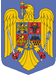 HOTĂRÂREpentru modificarea și completarea Hotărârii Guvernului nr. 183/2020 privind aprobarea închirierii unor bunuri imobile proprietate publică a statului, aflate în administrarea Administraţiei Naţionale „Apele Române” În temeiul art. 108 din Constituţia României, republicată,Guvernul României adoptă prezenta hotărâre:Art. I La articolul 1, alineatul (1) se modifică şi va avea următorul cuprins:„Art. 1(1)Se aprobă închirierea de către Administraţia Naţională "Apele Române" a unor bunuri imobile, proprietate publică a statului, aflate în administrarea acesteia, reprezentând terenurile situate în albiile minore ale cursurilor de apă, malurile acestora şi cuvetele lacurilor, imobilele construcţii, plajele cu destinaţie turistică ale Mării Negre, apele maritime interioare, precum și marea teritorială, ale căror date de identificare sunt prevăzute în anexa care face parte integrantă din prezenta hotărâre.”Art. IIAnexa la Hotărârea Guvernului nr. 183/2020 privind aprobarea închirierii unor bunuri imobile proprietate publică a statului, aflate în administrarea Administraţiei Naţionale „Apele Române”, publicată în Monitorul Oficial al României, Partea I, cu numărul 234 din data de 23 martie 2020, se modifică şi se completează după cum urmează:După numărul curent 27^14 se introduc nouă noi numere curente, numerele curente 27^15-27^23, cu următorul cuprins: „La numărul curent 34^3, coloanele 8-10 se modifică şi vor avea următorul cuprins:   „După numărul curent 34^14 se introduc nouă noi numere curente, numerele curente 34^15 - 34^23, cu următorul cuprins:„După numărul curent 36^2 se introduc patru noi numere curente, numerele curente 36^3- 34^6, cu următorul cuprins:„La numărul curent 38, coloana 5 se modifică şi va avea următorul cuprins: „ La numărul curent 43, coloana 5 se modifică şi va avea următorul cuprins:”La numărul curent 46^3, coloana 5 se modifică şi va avea următorul cuprins:„La numărul curent 46^4, coloana 5 se modifică şi va avea următorul cuprins:„După numărul curent 46^13 se introduc șapte noi numere curente, numerele curente 46^14 – 46^20, cu următorul cuprins: „După numărul curent 84^2 se introduce un nou număr curent, numărul curent 84^3, cu următorul cuprins:„Numerele curente 114^1- 114^4 se modifică și vor avea următorul cuprins:„După numărul curent 113^4 se introduc trei noi numere curente, numerele curente 113^5 - 113^7 cu următorul cuprins:„După numărul curent 120^5 se introduc două noi numere curente, numerele curente 120^6 și 120^7, cu următorul cuprins:„ La numărul curent 122, coloana 9 se modifică şi va avea următorul cuprins:„		La numărul curent 125, coloanele 3,5, 8, 9 și 10 se modifică şi vor avea următorul cuprins:„La numărul curent 127^1, coloana 9 se modifică şi va avea următorul cuprins:„După numărul curent 127^7 se introduc cinci noi numere curente, numerele curente 127^8-127^12 cu următorul cuprins:„ După numărul curent 137^13 se introduc șase noi numere curente, numerele curente 137^14-137^19, cu următorul cuprins:„La numărul curent 142^5, coloanele 5 și 6 se modifică şi vor avea următorul cuprins: „După numărul curent 142^5 se introduc cinci noi numere curente, numerele curente 125^6- 125^10, cu următorul cuprins: „Art. III Exploatarea resursei minerale, în procesul de îndepărtare a materialului aluvionar, se realizează cu respectarea prevederilor Legii minelor nr.85/2003, cu modificările și completările ulterioare. PRIM-MINISTRU Florin-Vasile CÎȚU27^1563763 parțial8.03.01BH Vedea cu toţi afluenţii de ordinele I-VI Lungime 599 km, suprafaţa = 8 kmp8.000.000CF nr. 6 UAT Lunca Corbului, S = 760886 mp, teren extravilan, râul Cotmeana, judeţul Argeş760.886Țara: România, județul Argeș0,052 aniîndepărtare material aluvionar27^1563763 parțial8.03.01BH Vedea cu toţi afluenţii de ordinele I-VI Lungime 599 km, suprafaţa = 8 kmp8.000.000CF nr. 6 UAT Lunca Corbului, S = 760886 mp, teren extravilan, râul Cotmeana, judeţul Argeş760.886Țara: România, județul Argeș1,96510 aniconstrucții provizorii, construcții plutitoare  și alte activități economice27^1563763 parțial8.03.01BH Vedea cu toţi afluenţii de ordinele I-VI Lungime 599 km, suprafaţa = 8 kmp8.000.000CF nr. 6 UAT Lunca Corbului, S = 760886 mp, teren extravilan, râul Cotmeana, judeţul Argeş760.886Țara: România, județul Argeș0,16810 aniagrement27^1664105 parțial8.17.03Acumulare Adunați S=96,9 ha, Vt=4.8 mil.mc., Vat=1.45 mil. mc, râu Ilfov6.885.190CF nr. 71600 UAT Nucet, S=608373 mp, teren extravilan, județ Dâmbovița4.322.770Țara: România, județul Dâmbovița0,01110 anipiscicultură27^1664105 parțial8.17.03Acumulare Adunați S=96,9 ha, Vt=4.8 mil.mc., Vat=1.45 mil. mc, râu Ilfov6.885.190CF nr. 71600 UAT Nucet, S=608373 mp, teren extravilan, județ Dâmbovița4.322.770Țara: România, județul Dâmbovița1,96510 aniconstrucții provizorii, construcții plutitoare și alte activități economice27^1664105 parțial8.17.03Acumulare Adunați S=96,9 ha, Vt=4.8 mil.mc., Vat=1.45 mil. mc, râu Ilfov6.885.190CF nr. 71600 UAT Nucet, S=608373 mp, teren extravilan, județ Dâmbovița4.322.770Țara: România, județul Dâmbovița0,16810 aniagrement27^1664105 parțial8.17.03Acumulare Adunați S=96,9 ha, Vt=4.8 mil.mc., Vat=1.45 mil. mc, râu Ilfov6.885.190CF nr. 71600 UAT Nucet, S=608373 mp, teren extravilan, județ Dâmbovița4.322.770Țara: România, județul Dâmbovița0,01310 aniacvacultură în ape dulci27^1664105 parțial8.17.03Acumulare Adunați S=96,9 ha, Vt=4.8 mil.mc., Vat=1.45 mil. mc, râu Ilfov6.885.190CF nr. 72401, UAT Văcărești, S=428290 mp, teren extravilan, județul Dâmbovița3.043.197Țara: România, județul Dâmbovița0,01110 anipiscicultură27^1664105 parțial8.17.03Acumulare Adunați S=96,9 ha, Vt=4.8 mil.mc., Vat=1.45 mil. mc, râu Ilfov6.885.190CF nr. 72401, UAT Văcărești, S=428290 mp, teren extravilan, județul Dâmbovița3.043.197Țara: România, județul Dâmbovița1,96510 aniconstrucții provizorii, construcții plutitoare și alte activități economice27^1664105 parțial8.17.03Acumulare Adunați S=96,9 ha, Vt=4.8 mil.mc., Vat=1.45 mil. mc, râu Ilfov6.885.190CF nr. 72401, UAT Văcărești, S=428290 mp, teren extravilan, județul Dâmbovița3.043.197Țara: România, județul Dâmbovița0,16810 aniagrement27^1664105 parțial8.17.03Acumulare Adunați S=96,9 ha, Vt=4.8 mil.mc., Vat=1.45 mil. mc, râu Ilfov6.885.190CF nr. 72401, UAT Văcărești, S=428290 mp, teren extravilan, județul Dâmbovița3.043.197Țara: România, județul Dâmbovița0,01310 aniacvacultură în ape dulci27^1764106 parțial8.17.03Acumulare Ilfoveni S=96 ha, Vt=2.6 mil.mc., Vat=1,36 mil. mc, râu Ilfov5.705.806CF nr. 71284, UAT Nucet, S=1096458 mp, teren extravilan, județul Dâmbovița6.516.851Țara: România, județul Dâmbovița0,01610 anipiscicultură27^1764106 parțial8.17.03Acumulare Ilfoveni S=96 ha, Vt=2.6 mil.mc., Vat=1,36 mil. mc, râu Ilfov5.705.806CF nr. 71284, UAT Nucet, S=1096458 mp, teren extravilan, județul Dâmbovița6.516.851Țara: România, județul Dâmbovița1,96510 aniconstrucții provizorii, construcții plutitoare și alte activități economice27^1764106 parțial8.17.03Acumulare Ilfoveni S=96 ha, Vt=2.6 mil.mc., Vat=1,36 mil. mc, râu Ilfov5.705.806CF nr. 71284, UAT Nucet, S=1096458 mp, teren extravilan, județul Dâmbovița6.516.851Țara: România, județul Dâmbovița0,16810 aniagrement27^1764106 parțial8.17.03Acumulare Ilfoveni S=96 ha, Vt=2.6 mil.mc., Vat=1,36 mil. mc, râu Ilfov5.705.806CF nr. 71284, UAT Nucet, S=1096458 mp, teren extravilan, județul Dâmbovița6.516.851Țara: România, județul Dâmbovița0,01310 aniacvacultură în ape dulci27^1864113 parțial8.17.03Acumulare Oncești 1 Vnnr=1.120 mil mc, S=12.9ha, Vat=0.87 mil mc, Valea Oncesti1.366.226CF nr. 33028, UAT Stănești, S=123947 mp, teren extravilan, județul Giurgiu1.312.710Țara: România, județul Giurgiu0,06810 anipiscicultură27^1864113 parțial8.17.03Acumulare Oncești 1 Vnnr=1.120 mil mc, S=12.9ha, Vat=0.87 mil mc, Valea Oncesti1.366.226CF nr. 33028, UAT Stănești, S=123947 mp, teren extravilan, județul Giurgiu1.312.710Țara: România, județul Giurgiu1,96510 aniconstrucții provizorii, construcții plutitoare și alte activități economice27^1864113 parțial8.17.03Acumulare Oncești 1 Vnnr=1.120 mil mc, S=12.9ha, Vat=0.87 mil mc, Valea Oncesti1.366.226CF nr. 33028, UAT Stănești, S=123947 mp, teren extravilan, județul Giurgiu1.312.710Țara: România, județul Giurgiu0,16810 aniagrement27^1864113 parțial8.17.03Acumulare Oncești 1 Vnnr=1.120 mil mc, S=12.9ha, Vat=0.87 mil mc, Valea Oncesti1.366.226CF nr. 33028, UAT Stănești, S=123947 mp, teren extravilan, județul Giurgiu1.312.710Țara: România, județul Giurgiu0,04010 aniacvacultură în ape dulci27^1964114 parțial8.17.03Acumulare Oncești 2 (inclusiv podețe exploatare- Frătești) V(NNR)=0,4mil. mc., S(nnr)=14,9 ha tub PREMO. D=1 m1.399.567CF nr. 35553, UAT Frătești, S=147363 mp, teren extravilan, județul Giurgiu1.384.191Țara: România, județul Giurgiu0,04910 anipiscicultură27^1964114 parțial8.17.03Acumulare Oncești 2 (inclusiv podețe exploatare- Frătești) V(NNR)=0,4mil. mc., S(nnr)=14,9 ha tub PREMO. D=1 m1.399.567CF nr. 35553, UAT Frătești, S=147363 mp, teren extravilan, județul Giurgiu1.384.191Țara: România, județul Giurgiu1,96510 aniconstrucții provizorii, construcții plutitoare și alte activități economice27^1964114 parțial8.17.03Acumulare Oncești 2 (inclusiv podețe exploatare- Frătești) V(NNR)=0,4mil. mc., S(nnr)=14,9 ha tub PREMO. D=1 m1.399.567CF nr. 35553, UAT Frătești, S=147363 mp, teren extravilan, județul Giurgiu1.384.191Țara: România, județul Giurgiu0,16810 aniagrement27^1964114 parțial8.17.03Acumulare Oncești 2 (inclusiv podețe exploatare- Frătești) V(NNR)=0,4mil. mc., S(nnr)=14,9 ha tub PREMO. D=1 m1.399.567CF nr. 35553, UAT Frătești, S=147363 mp, teren extravilan, județul Giurgiu1.384.191Țara: România, județul Giurgiu0,04010 aniacvacultură în ape dulci27^20106167 parțial8.03.01BH Vedea și afl. de ord I-VI, lung = 954 km, supr. lucii de apă=37.7 kmp37.700.000CF nr. 21794 UAT Nenciulești, S=13859 mp,  teren extravilan, râu Vedea,  județul Teleorman13.859Țara: România, județul Teleorman0.0522 aniîndepărtare material aluvionar27^20106167 parțial8.03.01BH Vedea și afl. de ord I-VI, lung = 954 km, supr. lucii de apă=37.7 kmp37.700.000CF nr. 21794 UAT Nenciulești, S=13859 mp,  teren extravilan, râu Vedea,  județul Teleorman13.859Țara: România, județul Teleorman0.16810 aniagrement27^20106167 parțial8.03.01BH Vedea și afl. de ord I-VI, lung = 954 km, supr. lucii de apă=37.7 kmp37.700.000CF nr. 21794 UAT Nenciulești, S=13859 mp,  teren extravilan, râu Vedea,  județul Teleorman13.859Țara: România, județul Teleorman1.96510 aniconstrucții provizorii, construcții plutitoare  și alte activități economice27^20106167 parțial8.03.01BH Vedea și afl. de ord I-VI, lung = 954 km, supr. lucii de apă=37.7 kmp37.700.000CF nr. 21910, UAT Nenciulești , S=102965 mp, teren extravilan, râu Vedea, județul Teleorman102.965Țara: România, județul Teleorman0.052 aniîndepărtare material aluvionar27^20106167 parțial8.03.01BH Vedea și afl. de ord I-VI, lung = 954 km, supr. lucii de apă=37.7 kmp37.700.000CF nr. 21910, UAT Nenciulești , S=102965 mp, teren extravilan, râu Vedea, județul Teleorman102.965Țara: România, județul Teleorman0.16810 aniagrement27^20106167 parțial8.03.01BH Vedea și afl. de ord I-VI, lung = 954 km, supr. lucii de apă=37.7 kmp37.700.000CF nr. 21910, UAT Nenciulești , S=102965 mp, teren extravilan, râu Vedea, județul Teleorman102.965Țara: România, județul Teleorman1.96510 aniconstrucții provizorii, construcții plutitoare  și alte activități economice27^20106167 parțial8.03.01BH Vedea și afl. de ord I-VI, lung = 954 km, supr. lucii de apă=37.7 kmp37.700.000CF nr. 21358, UAT Plosca , S=42242 mp, teren extravilan, râu Vedea, județul Teleorman42.242Țara: România, județul Teleorman0.052 aniîndepărtare material aluvionar27^20106167 parțial8.03.01BH Vedea și afl. de ord I-VI, lung = 954 km, supr. lucii de apă=37.7 kmp37.700.000CF nr. 21358, UAT Plosca , S=42242 mp, teren extravilan, râu Vedea, județul Teleorman42.242Țara: România, județul Teleorman0.16810 aniagrement27^20106167 parțial8.03.01BH Vedea și afl. de ord I-VI, lung = 954 km, supr. lucii de apă=37.7 kmp37.700.000CF nr. 21358, UAT Plosca , S=42242 mp, teren extravilan, râu Vedea, județul Teleorman42.242Țara: România, județul Teleorman1.96510 aniconstrucții provizorii, construcții plutitoare și alte activități economice27^21106222 parțial8.03.01B.H. Argeș cu afl. ord.I-VI, L = 1863 km, s=53,5 kmp26.614.900CF nr. 81343 UAT Domnești, S=209236 mp, teren necunoscut, râul Doamnei, județul Argeș104.090Țara: România, județul Argeș0,052 aniîndepărtare material aluvionar27^21106222 parțial8.03.01B.H. Argeș cu afl. ord.I-VI, L = 1863 km, s=53,5 kmp26.614.900CF nr. 81343 UAT Domnești, S=209236 mp, teren necunoscut, râul Doamnei, județul Argeș104.090Țara: România, județul Argeș0,16810 aniagrement27^21106222 parțial8.03.01B.H. Argeș cu afl. ord.I-VI, L = 1863 km, s=53,5 kmp26.614.900CF nr. 81343 UAT Domnești, S=209236 mp, teren necunoscut, râul Doamnei, județul Argeș104.090Țara: România, județul Argeș1,96510 aniconstrucții provizorii, construcții plutitoare  și alte activități economice27^22B.H. Argeș cu afl. ord. I-VI, L = 1086 km, S=44 kmp31.309.600CF nr. 75932 UAT Petrești, S=349641 mp,teren extravilan, râu Argeș, județul Dâmbovița248.798Țara: România, județul Dâmbovița0,052 aniîndepărtare material aluvionar27^22B.H. Argeș cu afl. ord. I-VI, L = 1086 km, S=44 kmp31.309.600CF nr. 75932 UAT Petrești, S=349641 mp,teren extravilan, râu Argeș, județul Dâmbovița248.798Țara: România, județul Dâmbovița0,16810 aniagrement27^22B.H. Argeș cu afl. ord. I-VI, L = 1086 km, S=44 kmp31.309.600CF nr. 75932 UAT Petrești, S=349641 mp,teren extravilan, râu Argeș, județul Dâmbovița248.798Țara: România, județul Dâmbovița1,96510 aniconstrucții provizorii, construcții plutitoare  și alte activități economice27^22B.H. Argeș cu afl. ord. I-VI, L = 1086 km, S=44 kmp31.309.600CF nr. 75933 UAT Petrești, S=535195 mp, teren extravilan, râu Argeș,  județul Dâmbovița380.835Țara: România, județul Dâmbovița0,052 aniîndepărtare material aluvionar27^22B.H. Argeș cu afl. ord. I-VI, L = 1086 km, S=44 kmp31.309.600CF nr. 75933 UAT Petrești, S=535195 mp, teren extravilan, râu Argeș,  județul Dâmbovița380.835Țara: România, județul Dâmbovița0,16810 aniagrement27^22B.H. Argeș cu afl. ord. I-VI, L = 1086 km, S=44 kmp31.309.600CF nr. 75933 UAT Petrești, S=535195 mp, teren extravilan, râu Argeș,  județul Dâmbovița380.835Țara: România, județul Dâmbovița1,96510 aniconstrucții provizorii, construcții plutitoare  și alte activități economice27^23106230 parțial8.03.01B.H. Argeș cu afl. ord. I-VI, L = 29,35 km, S = 5,9 kmp6.537.284CF nr. 228431, MUN. București, S=25144 mp, teren intravilan, râu Dâmbovița, Municipiul București, sector 332.217Țara: România, Municipiul București1,96510 aniconstrucții provizorii, construcții plutitoare și alte activități economice27^23106230 parțial8.03.01B.H. Argeș cu afl. ord. I-VI, L = 29,35 km, S = 5,9 kmp6.537.284CF nr. 228431, MUN. București, S=25144 mp, teren intravilan, râu Dâmbovița, Municipiul București, sector 332.217Țara: România, Municipiul București0,16810 aniagrement34^3101435 parţial8.03.01BH Ialomiţa cu toţi afluenţii de ordinele I-VI, lungime curs de apă codificat = 1.786 km, suprafaţă lucii de apă = 6.076,96 ha, resursă teoretică = 490,1 mil. mc410.424.305CF nr. 26088 UAT Valea Doftanei, S = 8.041 mp, teren extravilan şi teren intravilan, categoria ape curgătoare, albie minoră râul Doftana54.276Ţara: România, judeţul Prahova0.0510 aniconstrucții provizorii și alte activități economice34^3101435 parţial8.03.01BH Ialomiţa cu toţi afluenţii de ordinele I-VI, lungime curs de apă codificat = 1.786 km, suprafaţă lucii de apă = 6.076,96 ha, resursă teoretică = 490,1 mil. mc410.424.305CF nr. 26088 UAT Valea Doftanei, S = 8.041 mp, teren extravilan şi teren intravilan, categoria ape curgătoare, albie minoră râul Doftana54.276Ţara: România, judeţul Prahova0.0525 aniîndepărtare material aluvionar34^3101435 parţial8.03.01BH Ialomiţa cu toţi afluenţii de ordinele I-VI, lungime curs de apă codificat = 1.786 km, suprafaţă lucii de apă = 6.076,96 ha, resursă teoretică = 490,1 mil. mc410.424.305CF nr. 24337 UAT Râfov, S = 43.604 mp, teren extravilan categoria ape curgătoare, albie minoră râul Teleajen294.327Ţara: România, judeţul Prahova0,0523 aniîndepărtare material aluvionar34^3101435 parţial8.03.01BH Ialomiţa cu toţi afluenţii de ordinele I-VI, lungime curs de apă codificat = 1.786 km, suprafaţă lucii de apă = 6.076,96 ha, resursă teoretică = 490,1 mil. mc410.424.305CF nr. 24344 UAT Râfov, S = 30.347 mp, teren extravilan categoria ape curgătoare, albie minoră râul Teleajen204.842Ţara: România, judeţul Prahova0,0523 aniîndepărtare material aluvionar34^3101435 parţial8.03.01BH Ialomiţa cu toţi afluenţii de ordinele I-VI, lungime curs de apă codificat = 1.786 km, suprafaţă lucii de apă = 6.076,96 ha, resursă teoretică = 490,1 mil. mc410.424.305CF nr. 25491 UAT Gherghiţa, S = 324.441 mp; teren extravilan categoria ape curgătoare, albie minoră râul Prahova2.189.977Ţara: România, judeţul Prahova0,0523 aniîndepărtare material aluvionar34^3101435 parţial8.03.01BH Ialomiţa cu toţi afluenţii de ordinele I-VI, lungime curs de apă codificat = 1.786 km, suprafaţă lucii de apă = 6.076,96 ha, resursă teoretică = 490,1 mil. mc410.424.305CF nr. 26069 UAT Dumbrava, S = 45.448 mp, teren extravilan categoria ape curgătoare, albie minoră râul Teleajen306.774Ţara: România, judeţul Prahova0,0523 aniîndepărtare material aluvionar34^3101435 parţial8.03.01BH Ialomiţa cu toţi afluenţii de ordinele I-VI, lungime curs de apă codificat = 1.786 km, suprafaţă lucii de apă = 6.076,96 ha, resursă teoretică = 490,1 mil. mc410.424.305CF nr. 26658 UAT Drăgăneşti, S = 363.520 mp, teren extravilan categoria ape curgătoare, albie minoră râul Prahova2.453.760Ţara: România, judeţul Prahova0,0523 aniîndepărtare material aluvionar34^3101435 parţial8.03.01BH Ialomiţa cu toţi afluenţii de ordinele I-VI, lungime curs de apă codificat = 1.786 km, suprafaţă lucii de apă = 6.076,96 ha, resursă teoretică = 490,1 mil. mc410.424.305CF nr. 23568 UAT Măneşti, S = 62.667 mp, teren extravilan, ape curgătoare423.002Ţara: România, judeţul Prahova0,0523 aniîndepărtare material aluvionar34^3101435 parţial8.03.01BH Ialomiţa cu toţi afluenţii de ordinele I-VI, lungime curs de apă codificat = 1.786 km, suprafaţă lucii de apă = 6.076,96 ha, resursă teoretică = 490,1 mil. mc410.424.305CF nr. 25504, UAT Ariceştii Rahtivani, S = 822.093 mp, teren extravilan, ape curgătoare5.549.128Ţara: România, judeţul Prahova0,0523 aniîndepărtare material aluvionar34^3101435 parţial8.03.01BH Ialomiţa cu toţi afluenţii de ordinele I-VI, lungime curs de apă codificat = 1.786 km, suprafaţă lucii de apă = 6.076,96 ha, resursă teoretică = 490,1 mil. mc410.424.305CF nr. 25544 UAT Ariceştii Rahtivani, S = 32.609 mp, teren extravilan, ape curgătoare220.111Ţara: România, judeţul Prahova0,0523 aniîndepărtare material aluvionar34^3101435 parţial8.03.01BH Ialomiţa cu toţi afluenţii de ordinele I-VI, lungime curs de apă codificat = 1.786 km, suprafaţă lucii de apă = 6.076,96 ha, resursă teoretică = 490,1 mil. mc410.424.305CF nr. 22334 UAT Vărbilău, S = 473.110 mp, teren intravilan şi extravilan, ape curgătoare3.193.4930,0523 aniîndepărtare material aluvionar34^3101435 parţial8.03.01BH Ialomiţa cu toţi afluenţii de ordinele I-VI, lungime curs de apă codificat = 1.786 km, suprafaţă lucii de apă = 6.076,96 ha, resursă teoretică = 490,1 mil. mc410.424.305CF nr. 22712, UAT Dumbrăveşti S = 296.003 mp; teren extravilan categoria ape curgătoare, albie minoră râul Vărbilău1.998.0200,0523 aniîndepărtare material aluvionar34^15101425 parțial8.03.01BH Siret- subbazinul Buzău cu toți afluenții de ord I-VI; Lung. curs de apă codificat=1182 km, supr. luciu de apă=5822.84 ha393.723.566CF nr. 21502, UAT Calvini, S= 180035 mp, Râu Bâsca Chiojdului, Teren extravilan, categoria ape curgătoare1.182.830Țara România, judeţul Buzău0.053 aniîndepărtare material aluvionar34^15101425 parțial8.03.01BH Siret- subbazinul Buzău cu toți afluenții de ord I-VI; Lung. curs de apă codificat=1182 km, supr. luciu de apă=5822.84 ha393.723.566CF nr. 22928, UAT Pârscov, S= 319372 mp, Râu Bălaneasa, Teren extravilan, categoria ape curgătoare2.098.274Țara România, judeţul Buzău0.053 aniîndepărtare material aluvionar34^16101435 parțial8.03.01BH Ialomița cu toți afluenții de ord I-VI județul Prahova, lung. curs de apãcodificat=1786 km, supr. Lucii de apã=6076.96 ha, resursã teoreticã=490.1 mil. mc.410.424.305CF. nr. 24954, UAT Valea Călugărească, S= 168586 mp, Râu Teleajen, Teren extravilan, categoria ape curgătoare1.137.956Tara: România; judeţul:Prahova0.053 aniîndepărtare material aluvionar34^16101435 parțial8.03.01BH Ialomița cu toți afluenții de ord I-VI județul Prahova, lung. curs de apãcodificat=1786 km, supr. Lucii de apã=6076.96 ha, resursã teoreticã=490.1 mil. mc.410.424.305CF. nr. 23146, UAT Măgureni, S =772814 mp, Râu Prahova, Teren extravilan, categoria ape curgătoare5.216.495Tara: România; judeţul:Prahova0.053 aniîndepărtare material aluvionar34^16101435 parțial8.03.01BH Ialomița cu toți afluenții de ord I-VI județul Prahova, lung. curs de apãcodificat=1786 km, supr. Lucii de apã=6076.96 ha, resursã teoreticã=490.1 mil. mc.410.424.305CF. nr. 25745, UAT Poienarii Burchii, S =279830 mp, Râu Cricovul Dulce, Teren extravilan, categoria ape curgătoare1.888.853Tara: România; judeţul:Prahova0.053 aniîndepărtare material aluvionar34^16101435 parțial8.03.01BH Ialomița cu toți afluenții de ord I-VI județul Prahova, lung. curs de apãcodificat=1786 km, supr. Lucii de apã=6076.96 ha, resursã teoreticã=490.1 mil. mc.410.424.305CF. nr. 20654 UAT Secăria, S =34215 mp, Pârâu Florei, Teren extravilan, categoria ape curgătoare230.951Tara: România; judeţul:Prahova0.053 aniîndepărtare material aluvionar34^16101435 parțial8.03.01BH Ialomița cu toți afluenții de ord I-VI județul Prahova, lung. curs de apãcodificat=1786 km, supr. Lucii de apã=6076.96 ha, resursã teoreticã=490.1 mil. mc.410.424.305CF. nr. 20649 , UAT Secăria, S =66805 mp, Pârâu Florei, Teren extravilan, categoria ape curgătoare450.935Tara: România; judeţul:Prahova0.053 aniîndepărtare material aluvionar34^16101435 parțial8.03.01BH Ialomița cu toți afluenții de ord I-VI județul Prahova, lung. curs de apãcodificat=1786 km, supr. Lucii de apã=6076.96 ha, resursã teoreticã=490.1 mil. mc.410.424.305CF. nr. 26505 , UAT Valea Doftanei, S =14374 mp, Pârâu Florei, Teren extravilan, categoria ape curgătoare97.025Tara: România; judeţul:Prahova0.053 aniîndepărtare material aluvionar34^16101435 parțial8.03.01BH Ialomița cu toți afluenții de ord I-VI județul Prahova, lung. curs de apãcodificat=1786 km, supr. Lucii de apã=6076.96 ha, resursã teoreticã=490.1 mil. mc.410.424.305CF. nr. 21628, UAT Iordăcheanu, S =188765 mp, Râu Cricovul Dulce, Teren extravilan, categoria ape curgătoare1.274.164Tara: România; judeţul:Prahova0.053 aniîndepărtare material aluvionar34^16101435 parțial8.03.01BH Ialomița cu toți afluenții de ord I-VI județul Prahova, lung. curs de apãcodificat=1786 km, supr. Lucii de apã=6076.96 ha, resursã teoreticã=490.1 mil. mc.410.424.305CF. nr. 28722, UAT Bucov, S =562134 mp, Râu Teleajen,Teren extravilan, categoria ape curgătoare3.794.405Tara: România; judeţul:Prahova0.053 aniîndepărtare material aluvionar34^16101435 parțial8.03.01BH Ialomița cu toți afluenții de ord I-VI județul Prahova, lung. curs de apãcodificat=1786 km, supr. Lucii de apã=6076.96 ha, resursã teoreticã=490.1 mil. mc.410.424.305CF. nr. 28029, UAT Șirna, S = 48721 mp, Râu Cricovul Dulce,Teren extravilan, categoria ape curgătoare328.867Tara: România; judeţul:Prahova0.053 aniîndepărtare material aluvionar34^16101435 parțial8.03.01BH Ialomița cu toți afluenții de ord I-VI județul Prahova, lung. curs de apãcodificat=1786 km, supr. Lucii de apã=6076.96 ha, resursã teoreticã=490.1 mil. mc.410.424.305CF. nr. 23643, UAT Mănești, S =208724 mp, Râu Cricovul Dulce,Teren extravilan, categoria ape curgătoare1.408.887Tara: România; judeţul:Prahova0.053 aniîndepărtare material aluvionar34^16101435 parțial8.03.01BH Ialomița cu toți afluenții de ord I-VI județul Prahova, lung. curs de apãcodificat=1786 km, supr. Lucii de apã=6076.96 ha, resursã teoreticã=490.1 mil. mc.410.424.305CF. nr. 23642, UAT Mănești, S =379475 mp, Râu Cricovul Dulce,Teren extravilan, categoria ape curgătoare2.561.456Tara: România; judeţul:Prahova0.053 aniîndepărtare material aluvionar34^16101435 parțial8.03.01BH Ialomița cu toți afluenții de ord I-VI județul Prahova, lung. curs de apãcodificat=1786 km, supr. Lucii de apã=6076.96 ha, resursã teoreticã=490.1 mil. mc.410.424.305CF. nr. 25815, UAT Poienarii Burchii, S =155684 mp, Râu Ialomița,Teren extravilan, categoria ape curgătoare1.050.867Tara: România; judeţul:Prahova0.053 aniîndepărtare material aluvionar34^16101435 parțial8.03.01BH Ialomița cu toți afluenții de ord I-VI județul Prahova, lung. curs de apãcodificat=1786 km, supr. Lucii de apã=6076.96 ha, resursã teoreticã=490.1 mil. mc.410.424.305CF nr. 29427, UAT Târgușoru Vechi, S =75467 mp, râul Prahova, teren extravilan, ape curgătoare509.402Tara: România; judeţul:Prahova0.055 aniîndepărtare material aluvionar34^16101435 parțial8.03.01BH Ialomița cu toți afluenții de ord I-VI județul Prahova, lung. curs de apãcodificat=1786 km, supr. Lucii de apã=6076.96 ha, resursã teoreticã=490.1 mil. mc.410.424.305CF nr. 29433, UAT Târșorul Vechi, S =10787 mp, râul Prahova, teren extravilan, ape curgătoare72.812Tara: România; judeţul:Prahova0.055 aniîndepărtare material aluvionar34^16101435 parțial8.03.01BH Ialomița cu toți afluenții de ord I-VI județul Prahova, lung. curs de apãcodificat=1786 km, supr. Lucii de apã=6076.96 ha, resursã teoreticã=490.1 mil. mc.410.424.305CF nr. 29429, UAT Târșorul Vechi, S =13970 mp, râul Prahova, teren extravilan, ape curgătoare94.298Tara: România; judeţul:Prahova0.055 aniîndepărtare material aluvionar34^16101435 parțial8.03.01BH Ialomița cu toți afluenții de ord I-VI județul Prahova, lung. curs de apãcodificat=1786 km, supr. Lucii de apã=6076.96 ha, resursã teoreticã=490.1 mil. mc.410.424.305CF nr. 23659, UAT Mănești, S =8765mp, râul Prahova, teren extravilan, ape curgătoare59.164Tara: România; judeţul:Prahova0.055 aniîndepărtare material aluvionar34^16101435 parțial8.03.01BH Ialomița cu toți afluenții de ord I-VI județul Prahova, lung. curs de apãcodificat=1786 km, supr. Lucii de apã=6076.96 ha, resursã teoreticã=490.1 mil. mc.410.424.305CF nr. 23660, UAT Mănești, S =11397 mp, râul Prahova, teren extravilan, ape curgătoare76.930Tara: România; judeţul:Prahova0.055 aniîndepărtare material aluvionar34^16101435 parțial8.03.01BH Ialomița cu toți afluenții de ord I-VI județul Prahova, lung. curs de apãcodificat=1786 km, supr. Lucii de apã=6076.96 ha, resursã teoreticã=490.1 mil. mc.410.424.305CF nr. 23661, UAT Mănești, S =36438 mp, râul Prahova,teren extravilan, ape curgătoare245.957Tara: România; judeţul:Prahova0.055 aniîndepărtare material aluvionar34^16101435 parțial8.03.01BH Ialomița cu toți afluenții de ord I-VI județul Prahova, lung. curs de apãcodificat=1786 km, supr. Lucii de apã=6076.96 ha, resursã teoreticã=490.1 mil. mc.410.424.305CF nr. 26039, UAT Ariceștii Rahtivani, S =14292 mp, râul Prahova, teren extravilan, ape curgătoare96.471Tara: România; judeţul:Prahova0.055 aniîndepărtare material aluvionar34^16101435 parțial8.03.01BH Ialomița cu toți afluenții de ord I-VI județul Prahova, lung. curs de apãcodificat=1786 km, supr. Lucii de apã=6076.96 ha, resursã teoreticã=490.1 mil. mc.410.424.305CF nr. 25878, UAT Poienarii Burchii, S =99077 mp, râul Ialomița, teren extravilan, ape curgătoare668770Tara: România; judeţul:Prahova0.055 aniîndepărtare material aluvionar34^17101426parțial08.03.01BH Ialomița cu toți afluenții de ord I-VI149.350.990CF. nr. 75463, UAT Moroeni, S = 429797 mp, râul Ialomicioara,Teren extravilan, categoria ape curgătoare3.008.579Ţara: România, judeţul Dâmbovița0.053 aniîndepărtare material aluvionar34^1863892parțial08.03.03Lacul Lutul AlbSteren=3.617.105 mp, CF nr. 81186 UAT Movila Miresii, BHDunăre, lac natural crov,volum=0,255 mil. mc.348.672CF. nr. 81186, UAT Movila Miresii, S =3.614.391 mp, Teren extravilan, lac natural de crov348.410Ţara: România, judeţul Brăila, comuna Movila Miresii0.00210 aniacvacultură în ape dulci34^1863892parțial08.03.03Lacul Lutul AlbSteren=3.617.105 mp, CF nr. 81186 UAT Movila Miresii, BHDunăre, lac natural crov,volum=0,255 mil. mc.348.672CF. nr. 81186, UAT Movila Miresii, S =3.614.391 mp, Teren extravilan, lac natural de crov348.410Ţara: România, judeţul Brăila, comuna Movila Miresii29.42710 aniconstrucții provizorii, construcții plutitoare, agrement și alte activități economice34^1964118parțial8.17.02Baraj Siriu Steren=3407270 mp, Sconstr_C1-corp_baraj=120523 mp, Sconstr_C2-canal_deversor=30797 mp, Sconstr_C3-canal=495 mp,CF nr. 21496 UAT Siriu, bun imobil intabulat parțial1.322.225.113CF. nr. 21496, UAT Siriu, S= 3.255.455 mp, Teren extravilan, lac de acumulare1.263.311.788Țara România, județul Buzău, Comuna Siriu0.04610 aniagrement, pescuit sportiv , acvacultura in regim natural-fara furajare34^1964118parțial8.17.02Baraj Siriu Steren=3407270 mp, Sconstr_C1-corp_baraj=120523 mp, Sconstr_C2-canal_deversor=30797 mp, Sconstr_C3-canal=495 mp,CF nr. 21496 UAT Siriu, bun imobil intabulat parțial1.322.225.113CF. nr. 21496, UAT Siriu, S= 3.255.455 mp, Teren extravilan, lac de acumulare1.263.311.788Țara România, județul Buzău, Comuna Siriu0.23010 aniconstrucţii provizorii, construcţii plutitoare şi alte activităţi economice, sport34^2064127parțial8.17.02Acumulare Dridu + pasarela pietonală+derivație Ialomița - Mostiștea Stotală = 10837206  mp, bun imobil intabulat parțial,S teren = 22546 mp, S constr _ C1-baraj _ de _ beton = 4045 mp, S constr _ C2 – baraj _ de _ pământ = 17275 mp, S constr _ C3 – baraj _de _ pământ = 848 mp,CF nr. 21347 UAT Dridu,Steren = 69356 mp, S constr _ C1-descărcător = 4308 mp, CF nr. 21409 UAT Dridu,Steren = 4201464 mp, S constr _ C1-stație _ pompare = 24 mp, S constr _ C2-dig _de _contur = 17043 mp, S constr _C3 – dig _ de _ contur = 33649 mp,CF nr. 21415 UAT Dridu,S teren = 1263 mp, Sconstr _ C1-dig _ de _ apărare = 1263 mp, CF nr. 22173 UAT Fierbinți-Tîrg,S teren = 2350602 mp, S constr _ C1-pasarelă _pietonală = 445 mp, S constr _C2 –dig _de _apărare = 66623 mp, S constr _ C3-dig _ de _ contur = 6924 mp,CF nr. 22223 UAT Fierbinți-Tîrg,Steren = 1700 mp, CF nr. 22224 UAT Fierbinți-Tîrg,S teren = 94883 mp, S constr _ C 1-dig _de _apărare = 10141 mp,CF nr. 22225 UAT Fierbinți-Tîrg,Steren = 106529 mp, CF nr. 27597 UAT Fierbinți-Tîrg,Steren=14280 mp, CF nr. 22232 UAT Fierbinți-Tîrg,S teren = 6683 mp, CF nr. 22235 UAT Fierbinți-Tîrg,S teren = 14092 mp, Sconstr_C1-dig _ de_apărare=14092 mp,CF nr.  26889 UAT Fierbinți-Tîrg,S teren=3858813 mp, Sconstr_C1-stație_pompare=20 mp, Sconstr_C2-dig _ de_contur = 9605 mp, CF nr. 22242 UAT Fierbinți-Tîrg,Steren = 2139 mp, Sconstr_C1-dig _ de_apărare = 2139 mp, CF nr. 22243 UAT Fierbinți-Tîrg,Steren=23496 mp, Sconstr_C1-dig _ de _ apărare = 6941 mp,CF nr. 53555 UAT Nuci,Steren = 783 mp, CF nr. 53561 UAT Nuci,Steren = 68577 mp, Sconstr _ C1-dig _ de_apărare = 16917 mp,CF nr. 53562 UAT Nuci,lungime derivație - 17,8 km733.141.340CF. nr. 21415, UAT Dridu, S =4137935 mp, Teren extravilan, categoria ape stătătoare713.143.949Ţara: România; judeţul: Ialomiţa;comuna Dridu; oraşul Fierbinţi-Târg; judeţul: Ilfov; comuna Nuci0.01010 aniacvacultură în ape dulci34^2064127parțial8.17.02Acumulare Dridu + pasarela pietonală+derivație Ialomița - Mostiștea Stotală = 10837206  mp, bun imobil intabulat parțial,S teren = 22546 mp, S constr _ C1-baraj _ de _ beton = 4045 mp, S constr _ C2 – baraj _ de _ pământ = 17275 mp, S constr _ C3 – baraj _de _ pământ = 848 mp,CF nr. 21347 UAT Dridu,Steren = 69356 mp, S constr _ C1-descărcător = 4308 mp, CF nr. 21409 UAT Dridu,Steren = 4201464 mp, S constr _ C1-stație _ pompare = 24 mp, S constr _ C2-dig _de _contur = 17043 mp, S constr _C3 – dig _ de _ contur = 33649 mp,CF nr. 21415 UAT Dridu,S teren = 1263 mp, Sconstr _ C1-dig _ de _ apărare = 1263 mp, CF nr. 22173 UAT Fierbinți-Tîrg,S teren = 2350602 mp, S constr _ C1-pasarelă _pietonală = 445 mp, S constr _C2 –dig _de _apărare = 66623 mp, S constr _ C3-dig _ de _ contur = 6924 mp,CF nr. 22223 UAT Fierbinți-Tîrg,Steren = 1700 mp, CF nr. 22224 UAT Fierbinți-Tîrg,S teren = 94883 mp, S constr _ C 1-dig _de _apărare = 10141 mp,CF nr. 22225 UAT Fierbinți-Tîrg,Steren = 106529 mp, CF nr. 27597 UAT Fierbinți-Tîrg,Steren=14280 mp, CF nr. 22232 UAT Fierbinți-Tîrg,S teren = 6683 mp, CF nr. 22235 UAT Fierbinți-Tîrg,S teren = 14092 mp, Sconstr_C1-dig _ de_apărare=14092 mp,CF nr.  26889 UAT Fierbinți-Tîrg,S teren=3858813 mp, Sconstr_C1-stație_pompare=20 mp, Sconstr_C2-dig _ de_contur = 9605 mp, CF nr. 22242 UAT Fierbinți-Tîrg,Steren = 2139 mp, Sconstr_C1-dig _ de_apărare = 2139 mp, CF nr. 22243 UAT Fierbinți-Tîrg,Steren=23496 mp, Sconstr_C1-dig _ de _ apărare = 6941 mp,CF nr. 53555 UAT Nuci,Steren = 783 mp, CF nr. 53561 UAT Nuci,Steren = 68577 mp, Sconstr _ C1-dig _ de_apărare = 16917 mp,CF nr. 53562 UAT Nuci,lungime derivație - 17,8 km733.141.340CF. nr. 21415, UAT Dridu, S =4137935 mp, Teren extravilan, categoria ape stătătoare713.143.949Ţara: România; judeţul: Ialomiţa;comuna Dridu; oraşul Fierbinţi-Târg; judeţul: Ilfov; comuna Nuci0.01010 aniagrement34^2064127parțial8.17.02Acumulare Dridu + pasarela pietonală+derivație Ialomița - Mostiștea Stotală = 10837206  mp, bun imobil intabulat parțial,S teren = 22546 mp, S constr _ C1-baraj _ de _ beton = 4045 mp, S constr _ C2 – baraj _ de _ pământ = 17275 mp, S constr _ C3 – baraj _de _ pământ = 848 mp,CF nr. 21347 UAT Dridu,Steren = 69356 mp, S constr _ C1-descărcător = 4308 mp, CF nr. 21409 UAT Dridu,Steren = 4201464 mp, S constr _ C1-stație _ pompare = 24 mp, S constr _ C2-dig _de _contur = 17043 mp, S constr _C3 – dig _ de _ contur = 33649 mp,CF nr. 21415 UAT Dridu,S teren = 1263 mp, Sconstr _ C1-dig _ de _ apărare = 1263 mp, CF nr. 22173 UAT Fierbinți-Tîrg,S teren = 2350602 mp, S constr _ C1-pasarelă _pietonală = 445 mp, S constr _C2 –dig _de _apărare = 66623 mp, S constr _ C3-dig _ de _ contur = 6924 mp,CF nr. 22223 UAT Fierbinți-Tîrg,Steren = 1700 mp, CF nr. 22224 UAT Fierbinți-Tîrg,S teren = 94883 mp, S constr _ C 1-dig _de _apărare = 10141 mp,CF nr. 22225 UAT Fierbinți-Tîrg,Steren = 106529 mp, CF nr. 27597 UAT Fierbinți-Tîrg,Steren=14280 mp, CF nr. 22232 UAT Fierbinți-Tîrg,S teren = 6683 mp, CF nr. 22235 UAT Fierbinți-Tîrg,S teren = 14092 mp, Sconstr_C1-dig _ de_apărare=14092 mp,CF nr.  26889 UAT Fierbinți-Tîrg,S teren=3858813 mp, Sconstr_C1-stație_pompare=20 mp, Sconstr_C2-dig _ de_contur = 9605 mp, CF nr. 22242 UAT Fierbinți-Tîrg,Steren = 2139 mp, Sconstr_C1-dig _ de_apărare = 2139 mp, CF nr. 22243 UAT Fierbinți-Tîrg,Steren=23496 mp, Sconstr_C1-dig _ de _ apărare = 6941 mp,CF nr. 53555 UAT Nuci,Steren = 783 mp, CF nr. 53561 UAT Nuci,Steren = 68577 mp, Sconstr _ C1-dig _ de_apărare = 16917 mp,CF nr. 53562 UAT Nuci,lungime derivație - 17,8 km733.141.340CF. nr. 21415, UAT Dridu, S =4137935 mp, Teren extravilan, categoria ape stătătoare713.143.949Ţara: România; judeţul: Ialomiţa;comuna Dridu; oraşul Fierbinţi-Târg; judeţul: Ilfov; comuna Nuci0.23010 aniconstrucţii provizorii, construcţii plutitoare şi alte activităţi economice, sport34^2064127parțial8.17.02Acumulare Dridu + pasarela pietonală+derivație Ialomița - Mostiștea Stotală = 10837206  mp, bun imobil intabulat parțial,S teren = 22546 mp, S constr _ C1-baraj _ de _ beton = 4045 mp, S constr _ C2 – baraj _ de _ pământ = 17275 mp, S constr _ C3 – baraj _de _ pământ = 848 mp,CF nr. 21347 UAT Dridu,Steren = 69356 mp, S constr _ C1-descărcător = 4308 mp, CF nr. 21409 UAT Dridu,Steren = 4201464 mp, S constr _ C1-stație _ pompare = 24 mp, S constr _ C2-dig _de _contur = 17043 mp, S constr _C3 – dig _ de _ contur = 33649 mp,CF nr. 21415 UAT Dridu,S teren = 1263 mp, Sconstr _ C1-dig _ de _ apărare = 1263 mp, CF nr. 22173 UAT Fierbinți-Tîrg,S teren = 2350602 mp, S constr _ C1-pasarelă _pietonală = 445 mp, S constr _C2 –dig _de _apărare = 66623 mp, S constr _ C3-dig _ de _ contur = 6924 mp,CF nr. 22223 UAT Fierbinți-Tîrg,Steren = 1700 mp, CF nr. 22224 UAT Fierbinți-Tîrg,S teren = 94883 mp, S constr _ C 1-dig _de _apărare = 10141 mp,CF nr. 22225 UAT Fierbinți-Tîrg,Steren = 106529 mp, CF nr. 27597 UAT Fierbinți-Tîrg,Steren=14280 mp, CF nr. 22232 UAT Fierbinți-Tîrg,S teren = 6683 mp, CF nr. 22235 UAT Fierbinți-Tîrg,S teren = 14092 mp, Sconstr_C1-dig _ de_apărare=14092 mp,CF nr.  26889 UAT Fierbinți-Tîrg,S teren=3858813 mp, Sconstr_C1-stație_pompare=20 mp, Sconstr_C2-dig _ de_contur = 9605 mp, CF nr. 22242 UAT Fierbinți-Tîrg,Steren = 2139 mp, Sconstr_C1-dig _ de_apărare = 2139 mp, CF nr. 22243 UAT Fierbinți-Tîrg,Steren=23496 mp, Sconstr_C1-dig _ de _ apărare = 6941 mp,CF nr. 53555 UAT Nuci,Steren = 783 mp, CF nr. 53561 UAT Nuci,Steren = 68577 mp, Sconstr _ C1-dig _ de_apărare = 16917 mp,CF nr. 53562 UAT Nuci,lungime derivație - 17,8 km733.141.340CF. nr. 22223, UAT Fierbinți Târg, S =2276610 mp, Teren extravilan, categoria ape stătătoare713.143.949Ţara: România; judeţul: Ialomiţa;comuna Dridu; oraşul Fierbinţi-Târg; judeţul: Ilfov; comuna Nuci0.01010 aniacvacultură în ape dulci34^2064127parțial8.17.02Acumulare Dridu + pasarela pietonală+derivație Ialomița - Mostiștea Stotală = 10837206  mp, bun imobil intabulat parțial,S teren = 22546 mp, S constr _ C1-baraj _ de _ beton = 4045 mp, S constr _ C2 – baraj _ de _ pământ = 17275 mp, S constr _ C3 – baraj _de _ pământ = 848 mp,CF nr. 21347 UAT Dridu,Steren = 69356 mp, S constr _ C1-descărcător = 4308 mp, CF nr. 21409 UAT Dridu,Steren = 4201464 mp, S constr _ C1-stație _ pompare = 24 mp, S constr _ C2-dig _de _contur = 17043 mp, S constr _C3 – dig _ de _ contur = 33649 mp,CF nr. 21415 UAT Dridu,S teren = 1263 mp, Sconstr _ C1-dig _ de _ apărare = 1263 mp, CF nr. 22173 UAT Fierbinți-Tîrg,S teren = 2350602 mp, S constr _ C1-pasarelă _pietonală = 445 mp, S constr _C2 –dig _de _apărare = 66623 mp, S constr _ C3-dig _ de _ contur = 6924 mp,CF nr. 22223 UAT Fierbinți-Tîrg,Steren = 1700 mp, CF nr. 22224 UAT Fierbinți-Tîrg,S teren = 94883 mp, S constr _ C 1-dig _de _apărare = 10141 mp,CF nr. 22225 UAT Fierbinți-Tîrg,Steren = 106529 mp, CF nr. 27597 UAT Fierbinți-Tîrg,Steren=14280 mp, CF nr. 22232 UAT Fierbinți-Tîrg,S teren = 6683 mp, CF nr. 22235 UAT Fierbinți-Tîrg,S teren = 14092 mp, Sconstr_C1-dig _ de_apărare=14092 mp,CF nr.  26889 UAT Fierbinți-Tîrg,S teren=3858813 mp, Sconstr_C1-stație_pompare=20 mp, Sconstr_C2-dig _ de_contur = 9605 mp, CF nr. 22242 UAT Fierbinți-Tîrg,Steren = 2139 mp, Sconstr_C1-dig _ de_apărare = 2139 mp, CF nr. 22243 UAT Fierbinți-Tîrg,Steren=23496 mp, Sconstr_C1-dig _ de _ apărare = 6941 mp,CF nr. 53555 UAT Nuci,Steren = 783 mp, CF nr. 53561 UAT Nuci,Steren = 68577 mp, Sconstr _ C1-dig _ de_apărare = 16917 mp,CF nr. 53562 UAT Nuci,lungime derivație - 17,8 km733.141.340CF. nr. 22223, UAT Fierbinți Târg, S =2276610 mp, Teren extravilan, categoria ape stătătoare713.143.949Ţara: România; judeţul: Ialomiţa;comuna Dridu; oraşul Fierbinţi-Târg; judeţul: Ilfov; comuna Nuci0.01010 aniagrement34^2064127parțial8.17.02Acumulare Dridu + pasarela pietonală+derivație Ialomița - Mostiștea Stotală = 10837206  mp, bun imobil intabulat parțial,S teren = 22546 mp, S constr _ C1-baraj _ de _ beton = 4045 mp, S constr _ C2 – baraj _ de _ pământ = 17275 mp, S constr _ C3 – baraj _de _ pământ = 848 mp,CF nr. 21347 UAT Dridu,Steren = 69356 mp, S constr _ C1-descărcător = 4308 mp, CF nr. 21409 UAT Dridu,Steren = 4201464 mp, S constr _ C1-stație _ pompare = 24 mp, S constr _ C2-dig _de _contur = 17043 mp, S constr _C3 – dig _ de _ contur = 33649 mp,CF nr. 21415 UAT Dridu,S teren = 1263 mp, Sconstr _ C1-dig _ de _ apărare = 1263 mp, CF nr. 22173 UAT Fierbinți-Tîrg,S teren = 2350602 mp, S constr _ C1-pasarelă _pietonală = 445 mp, S constr _C2 –dig _de _apărare = 66623 mp, S constr _ C3-dig _ de _ contur = 6924 mp,CF nr. 22223 UAT Fierbinți-Tîrg,Steren = 1700 mp, CF nr. 22224 UAT Fierbinți-Tîrg,S teren = 94883 mp, S constr _ C 1-dig _de _apărare = 10141 mp,CF nr. 22225 UAT Fierbinți-Tîrg,Steren = 106529 mp, CF nr. 27597 UAT Fierbinți-Tîrg,Steren=14280 mp, CF nr. 22232 UAT Fierbinți-Tîrg,S teren = 6683 mp, CF nr. 22235 UAT Fierbinți-Tîrg,S teren = 14092 mp, Sconstr_C1-dig _ de_apărare=14092 mp,CF nr.  26889 UAT Fierbinți-Tîrg,S teren=3858813 mp, Sconstr_C1-stație_pompare=20 mp, Sconstr_C2-dig _ de_contur = 9605 mp, CF nr. 22242 UAT Fierbinți-Tîrg,Steren = 2139 mp, Sconstr_C1-dig _ de_apărare = 2139 mp, CF nr. 22243 UAT Fierbinți-Tîrg,Steren=23496 mp, Sconstr_C1-dig _ de _ apărare = 6941 mp,CF nr. 53555 UAT Nuci,Steren = 783 mp, CF nr. 53561 UAT Nuci,Steren = 68577 mp, Sconstr _ C1-dig _ de_apărare = 16917 mp,CF nr. 53562 UAT Nuci,lungime derivație - 17,8 km733.141.340CF. nr. 22223, UAT Fierbinți Târg, S =2276610 mp, Teren extravilan, categoria ape stătătoare713.143.949Ţara: România; judeţul: Ialomiţa;comuna Dridu; oraşul Fierbinţi-Târg; judeţul: Ilfov; comuna Nuci0.23010 aniconstrucţii provizorii, construcţii plutitoare şi alte activităţi economice, sport34^2064127parțial8.17.02Acumulare Dridu + pasarela pietonală+derivație Ialomița - Mostiștea Stotală = 10837206  mp, bun imobil intabulat parțial,S teren = 22546 mp, S constr _ C1-baraj _ de _ beton = 4045 mp, S constr _ C2 – baraj _ de _ pământ = 17275 mp, S constr _ C3 – baraj _de _ pământ = 848 mp,CF nr. 21347 UAT Dridu,Steren = 69356 mp, S constr _ C1-descărcător = 4308 mp, CF nr. 21409 UAT Dridu,Steren = 4201464 mp, S constr _ C1-stație _ pompare = 24 mp, S constr _ C2-dig _de _contur = 17043 mp, S constr _C3 – dig _ de _ contur = 33649 mp,CF nr. 21415 UAT Dridu,S teren = 1263 mp, Sconstr _ C1-dig _ de _ apărare = 1263 mp, CF nr. 22173 UAT Fierbinți-Tîrg,S teren = 2350602 mp, S constr _ C1-pasarelă _pietonală = 445 mp, S constr _C2 –dig _de _apărare = 66623 mp, S constr _ C3-dig _ de _ contur = 6924 mp,CF nr. 22223 UAT Fierbinți-Tîrg,Steren = 1700 mp, CF nr. 22224 UAT Fierbinți-Tîrg,S teren = 94883 mp, S constr _ C 1-dig _de _apărare = 10141 mp,CF nr. 22225 UAT Fierbinți-Tîrg,Steren = 106529 mp, CF nr. 27597 UAT Fierbinți-Tîrg,Steren=14280 mp, CF nr. 22232 UAT Fierbinți-Tîrg,S teren = 6683 mp, CF nr. 22235 UAT Fierbinți-Tîrg,S teren = 14092 mp, Sconstr_C1-dig _ de_apărare=14092 mp,CF nr.  26889 UAT Fierbinți-Tîrg,S teren=3858813 mp, Sconstr_C1-stație_pompare=20 mp, Sconstr_C2-dig _ de_contur = 9605 mp, CF nr. 22242 UAT Fierbinți-Tîrg,Steren = 2139 mp, Sconstr_C1-dig _ de_apărare = 2139 mp, CF nr. 22243 UAT Fierbinți-Tîrg,Steren=23496 mp, Sconstr_C1-dig _ de _ apărare = 6941 mp,CF nr. 53555 UAT Nuci,Steren = 783 mp, CF nr. 53561 UAT Nuci,Steren = 68577 mp, Sconstr _ C1-dig _ de_apărare = 16917 mp,CF nr. 53562 UAT Nuci,lungime derivație - 17,8 km733.141.340CF. nr. 22224, UAT Fierbinți Târg, S =1097 mp, Teren extravilan, categoria ape stătătoare713.143.949Ţara: România; judeţul: Ialomiţa;comuna Dridu; oraşul Fierbinţi-Târg; judeţul: Ilfov; comuna Nuci0.01010 aniacvacultură în ape dulci34^2064127parțial8.17.02Acumulare Dridu + pasarela pietonală+derivație Ialomița - Mostiștea Stotală = 10837206  mp, bun imobil intabulat parțial,S teren = 22546 mp, S constr _ C1-baraj _ de _ beton = 4045 mp, S constr _ C2 – baraj _ de _ pământ = 17275 mp, S constr _ C3 – baraj _de _ pământ = 848 mp,CF nr. 21347 UAT Dridu,Steren = 69356 mp, S constr _ C1-descărcător = 4308 mp, CF nr. 21409 UAT Dridu,Steren = 4201464 mp, S constr _ C1-stație _ pompare = 24 mp, S constr _ C2-dig _de _contur = 17043 mp, S constr _C3 – dig _ de _ contur = 33649 mp,CF nr. 21415 UAT Dridu,S teren = 1263 mp, Sconstr _ C1-dig _ de _ apărare = 1263 mp, CF nr. 22173 UAT Fierbinți-Tîrg,S teren = 2350602 mp, S constr _ C1-pasarelă _pietonală = 445 mp, S constr _C2 –dig _de _apărare = 66623 mp, S constr _ C3-dig _ de _ contur = 6924 mp,CF nr. 22223 UAT Fierbinți-Tîrg,Steren = 1700 mp, CF nr. 22224 UAT Fierbinți-Tîrg,S teren = 94883 mp, S constr _ C 1-dig _de _apărare = 10141 mp,CF nr. 22225 UAT Fierbinți-Tîrg,Steren = 106529 mp, CF nr. 27597 UAT Fierbinți-Tîrg,Steren=14280 mp, CF nr. 22232 UAT Fierbinți-Tîrg,S teren = 6683 mp, CF nr. 22235 UAT Fierbinți-Tîrg,S teren = 14092 mp, Sconstr_C1-dig _ de_apărare=14092 mp,CF nr.  26889 UAT Fierbinți-Tîrg,S teren=3858813 mp, Sconstr_C1-stație_pompare=20 mp, Sconstr_C2-dig _ de_contur = 9605 mp, CF nr. 22242 UAT Fierbinți-Tîrg,Steren = 2139 mp, Sconstr_C1-dig _ de_apărare = 2139 mp, CF nr. 22243 UAT Fierbinți-Tîrg,Steren=23496 mp, Sconstr_C1-dig _ de _ apărare = 6941 mp,CF nr. 53555 UAT Nuci,Steren = 783 mp, CF nr. 53561 UAT Nuci,Steren = 68577 mp, Sconstr _ C1-dig _ de_apărare = 16917 mp,CF nr. 53562 UAT Nuci,lungime derivație - 17,8 km733.141.340CF. nr. 22224, UAT Fierbinți Târg, S =1097 mp, Teren extravilan, categoria ape stătătoare713.143.949Ţara: România; judeţul: Ialomiţa;comuna Dridu; oraşul Fierbinţi-Târg; judeţul: Ilfov; comuna Nuci0.01010 aniagrement34^2064127parțial8.17.02Acumulare Dridu + pasarela pietonală+derivație Ialomița - Mostiștea Stotală = 10837206  mp, bun imobil intabulat parțial,S teren = 22546 mp, S constr _ C1-baraj _ de _ beton = 4045 mp, S constr _ C2 – baraj _ de _ pământ = 17275 mp, S constr _ C3 – baraj _de _ pământ = 848 mp,CF nr. 21347 UAT Dridu,Steren = 69356 mp, S constr _ C1-descărcător = 4308 mp, CF nr. 21409 UAT Dridu,Steren = 4201464 mp, S constr _ C1-stație _ pompare = 24 mp, S constr _ C2-dig _de _contur = 17043 mp, S constr _C3 – dig _ de _ contur = 33649 mp,CF nr. 21415 UAT Dridu,S teren = 1263 mp, Sconstr _ C1-dig _ de _ apărare = 1263 mp, CF nr. 22173 UAT Fierbinți-Tîrg,S teren = 2350602 mp, S constr _ C1-pasarelă _pietonală = 445 mp, S constr _C2 –dig _de _apărare = 66623 mp, S constr _ C3-dig _ de _ contur = 6924 mp,CF nr. 22223 UAT Fierbinți-Tîrg,Steren = 1700 mp, CF nr. 22224 UAT Fierbinți-Tîrg,S teren = 94883 mp, S constr _ C 1-dig _de _apărare = 10141 mp,CF nr. 22225 UAT Fierbinți-Tîrg,Steren = 106529 mp, CF nr. 27597 UAT Fierbinți-Tîrg,Steren=14280 mp, CF nr. 22232 UAT Fierbinți-Tîrg,S teren = 6683 mp, CF nr. 22235 UAT Fierbinți-Tîrg,S teren = 14092 mp, Sconstr_C1-dig _ de_apărare=14092 mp,CF nr.  26889 UAT Fierbinți-Tîrg,S teren=3858813 mp, Sconstr_C1-stație_pompare=20 mp, Sconstr_C2-dig _ de_contur = 9605 mp, CF nr. 22242 UAT Fierbinți-Tîrg,Steren = 2139 mp, Sconstr_C1-dig _ de_apărare = 2139 mp, CF nr. 22243 UAT Fierbinți-Tîrg,Steren=23496 mp, Sconstr_C1-dig _ de _ apărare = 6941 mp,CF nr. 53555 UAT Nuci,Steren = 783 mp, CF nr. 53561 UAT Nuci,Steren = 68577 mp, Sconstr _ C1-dig _ de_apărare = 16917 mp,CF nr. 53562 UAT Nuci,lungime derivație - 17,8 km733.141.340CF. nr. 22224, UAT Fierbinți Târg, S =1097 mp, Teren extravilan, categoria ape stătătoare713.143.949Ţara: România; judeţul: Ialomiţa;comuna Dridu; oraşul Fierbinţi-Târg; judeţul: Ilfov; comuna Nuci0.23010 aniconstrucții provizorii, construcții plutitoare și alte activități economice34^2064127parțial8.17.02Acumulare Dridu + pasarela pietonală+derivație Ialomița - Mostiștea Stotală = 10837206  mp, bun imobil intabulat parțial,S teren = 22546 mp, S constr _ C1-baraj _ de _ beton = 4045 mp, S constr _ C2 – baraj _ de _ pământ = 17275 mp, S constr _ C3 – baraj _de _ pământ = 848 mp,CF nr. 21347 UAT Dridu,Steren = 69356 mp, S constr _ C1-descărcător = 4308 mp, CF nr. 21409 UAT Dridu,Steren = 4201464 mp, S constr _ C1-stație _ pompare = 24 mp, S constr _ C2-dig _de _contur = 17043 mp, S constr _C3 – dig _ de _ contur = 33649 mp,CF nr. 21415 UAT Dridu,S teren = 1263 mp, Sconstr _ C1-dig _ de _ apărare = 1263 mp, CF nr. 22173 UAT Fierbinți-Tîrg,S teren = 2350602 mp, S constr _ C1-pasarelă _pietonală = 445 mp, S constr _C2 –dig _de _apărare = 66623 mp, S constr _ C3-dig _ de _ contur = 6924 mp,CF nr. 22223 UAT Fierbinți-Tîrg,Steren = 1700 mp, CF nr. 22224 UAT Fierbinți-Tîrg,S teren = 94883 mp, S constr _ C 1-dig _de _apărare = 10141 mp,CF nr. 22225 UAT Fierbinți-Tîrg,Steren = 106529 mp, CF nr. 27597 UAT Fierbinți-Tîrg,Steren=14280 mp, CF nr. 22232 UAT Fierbinți-Tîrg,S teren = 6683 mp, CF nr. 22235 UAT Fierbinți-Tîrg,S teren = 14092 mp, Sconstr_C1-dig _ de_apărare=14092 mp,CF nr.  26889 UAT Fierbinți-Tîrg,S teren=3858813 mp, Sconstr_C1-stație_pompare=20 mp, Sconstr_C2-dig _ de_contur = 9605 mp, CF nr. 22242 UAT Fierbinți-Tîrg,Steren = 2139 mp, Sconstr_C1-dig _ de_apărare = 2139 mp, CF nr. 22243 UAT Fierbinți-Tîrg,Steren=23496 mp, Sconstr_C1-dig _ de _ apărare = 6941 mp,CF nr. 53555 UAT Nuci,Steren = 783 mp, CF nr. 53561 UAT Nuci,Steren = 68577 mp, Sconstr _ C1-dig _ de_apărare = 16917 mp,CF nr. 53562 UAT Nuci,lungime derivație - 17,8 km733.141.340CF. nr. 22225, UAT Fierbinți Târg, S =84742 mp, Teren extravilan, categoria ape stătătoare713.143.949Ţara: România; judeţul: Ialomiţa;comuna Dridu; oraşul Fierbinţi-Târg; judeţul: Ilfov; comuna Nuci0.01010 aniacvacultură în ape dulci34^2064127parțial8.17.02Acumulare Dridu + pasarela pietonală+derivație Ialomița - Mostiștea Stotală = 10837206  mp, bun imobil intabulat parțial,S teren = 22546 mp, S constr _ C1-baraj _ de _ beton = 4045 mp, S constr _ C2 – baraj _ de _ pământ = 17275 mp, S constr _ C3 – baraj _de _ pământ = 848 mp,CF nr. 21347 UAT Dridu,Steren = 69356 mp, S constr _ C1-descărcător = 4308 mp, CF nr. 21409 UAT Dridu,Steren = 4201464 mp, S constr _ C1-stație _ pompare = 24 mp, S constr _ C2-dig _de _contur = 17043 mp, S constr _C3 – dig _ de _ contur = 33649 mp,CF nr. 21415 UAT Dridu,S teren = 1263 mp, Sconstr _ C1-dig _ de _ apărare = 1263 mp, CF nr. 22173 UAT Fierbinți-Tîrg,S teren = 2350602 mp, S constr _ C1-pasarelă _pietonală = 445 mp, S constr _C2 –dig _de _apărare = 66623 mp, S constr _ C3-dig _ de _ contur = 6924 mp,CF nr. 22223 UAT Fierbinți-Tîrg,Steren = 1700 mp, CF nr. 22224 UAT Fierbinți-Tîrg,S teren = 94883 mp, S constr _ C 1-dig _de _apărare = 10141 mp,CF nr. 22225 UAT Fierbinți-Tîrg,Steren = 106529 mp, CF nr. 27597 UAT Fierbinți-Tîrg,Steren=14280 mp, CF nr. 22232 UAT Fierbinți-Tîrg,S teren = 6683 mp, CF nr. 22235 UAT Fierbinți-Tîrg,S teren = 14092 mp, Sconstr_C1-dig _ de_apărare=14092 mp,CF nr.  26889 UAT Fierbinți-Tîrg,S teren=3858813 mp, Sconstr_C1-stație_pompare=20 mp, Sconstr_C2-dig _ de_contur = 9605 mp, CF nr. 22242 UAT Fierbinți-Tîrg,Steren = 2139 mp, Sconstr_C1-dig _ de_apărare = 2139 mp, CF nr. 22243 UAT Fierbinți-Tîrg,Steren=23496 mp, Sconstr_C1-dig _ de _ apărare = 6941 mp,CF nr. 53555 UAT Nuci,Steren = 783 mp, CF nr. 53561 UAT Nuci,Steren = 68577 mp, Sconstr _ C1-dig _ de_apărare = 16917 mp,CF nr. 53562 UAT Nuci,lungime derivație - 17,8 km733.141.340CF. nr. 22225, UAT Fierbinți Târg, S =84742 mp, Teren extravilan, categoria ape stătătoare713.143.949Ţara: România; judeţul: Ialomiţa;comuna Dridu; oraşul Fierbinţi-Târg; judeţul: Ilfov; comuna Nuci0.01010 aniagrement34^2064127parțial8.17.02Acumulare Dridu + pasarela pietonală+derivație Ialomița - Mostiștea Stotală = 10837206  mp, bun imobil intabulat parțial,S teren = 22546 mp, S constr _ C1-baraj _ de _ beton = 4045 mp, S constr _ C2 – baraj _ de _ pământ = 17275 mp, S constr _ C3 – baraj _de _ pământ = 848 mp,CF nr. 21347 UAT Dridu,Steren = 69356 mp, S constr _ C1-descărcător = 4308 mp, CF nr. 21409 UAT Dridu,Steren = 4201464 mp, S constr _ C1-stație _ pompare = 24 mp, S constr _ C2-dig _de _contur = 17043 mp, S constr _C3 – dig _ de _ contur = 33649 mp,CF nr. 21415 UAT Dridu,S teren = 1263 mp, Sconstr _ C1-dig _ de _ apărare = 1263 mp, CF nr. 22173 UAT Fierbinți-Tîrg,S teren = 2350602 mp, S constr _ C1-pasarelă _pietonală = 445 mp, S constr _C2 –dig _de _apărare = 66623 mp, S constr _ C3-dig _ de _ contur = 6924 mp,CF nr. 22223 UAT Fierbinți-Tîrg,Steren = 1700 mp, CF nr. 22224 UAT Fierbinți-Tîrg,S teren = 94883 mp, S constr _ C 1-dig _de _apărare = 10141 mp,CF nr. 22225 UAT Fierbinți-Tîrg,Steren = 106529 mp, CF nr. 27597 UAT Fierbinți-Tîrg,Steren=14280 mp, CF nr. 22232 UAT Fierbinți-Tîrg,S teren = 6683 mp, CF nr. 22235 UAT Fierbinți-Tîrg,S teren = 14092 mp, Sconstr_C1-dig _ de_apărare=14092 mp,CF nr.  26889 UAT Fierbinți-Tîrg,S teren=3858813 mp, Sconstr_C1-stație_pompare=20 mp, Sconstr_C2-dig _ de_contur = 9605 mp, CF nr. 22242 UAT Fierbinți-Tîrg,Steren = 2139 mp, Sconstr_C1-dig _ de_apărare = 2139 mp, CF nr. 22243 UAT Fierbinți-Tîrg,Steren=23496 mp, Sconstr_C1-dig _ de _ apărare = 6941 mp,CF nr. 53555 UAT Nuci,Steren = 783 mp, CF nr. 53561 UAT Nuci,Steren = 68577 mp, Sconstr _ C1-dig _ de_apărare = 16917 mp,CF nr. 53562 UAT Nuci,lungime derivație - 17,8 km733.141.340CF. nr. 22225, UAT Fierbinți Târg, S =84742 mp, Teren extravilan, categoria ape stătătoare713.143.949Ţara: România; judeţul: Ialomiţa;comuna Dridu; oraşul Fierbinţi-Târg; judeţul: Ilfov; comuna Nuci0.23010 aniconstrucții provizorii, construcții plutitoare și alte activități economice34^2064127parțial8.17.02Acumulare Dridu + pasarela pietonală+derivație Ialomița - Mostiștea Stotală = 10837206  mp, bun imobil intabulat parțial,S teren = 22546 mp, S constr _ C1-baraj _ de _ beton = 4045 mp, S constr _ C2 – baraj _ de _ pământ = 17275 mp, S constr _ C3 – baraj _de _ pământ = 848 mp,CF nr. 21347 UAT Dridu,Steren = 69356 mp, S constr _ C1-descărcător = 4308 mp, CF nr. 21409 UAT Dridu,Steren = 4201464 mp, S constr _ C1-stație _ pompare = 24 mp, S constr _ C2-dig _de _contur = 17043 mp, S constr _C3 – dig _ de _ contur = 33649 mp,CF nr. 21415 UAT Dridu,S teren = 1263 mp, Sconstr _ C1-dig _ de _ apărare = 1263 mp, CF nr. 22173 UAT Fierbinți-Tîrg,S teren = 2350602 mp, S constr _ C1-pasarelă _pietonală = 445 mp, S constr _C2 –dig _de _apărare = 66623 mp, S constr _ C3-dig _ de _ contur = 6924 mp,CF nr. 22223 UAT Fierbinți-Tîrg,Steren = 1700 mp, CF nr. 22224 UAT Fierbinți-Tîrg,S teren = 94883 mp, S constr _ C 1-dig _de _apărare = 10141 mp,CF nr. 22225 UAT Fierbinți-Tîrg,Steren = 106529 mp, CF nr. 27597 UAT Fierbinți-Tîrg,Steren=14280 mp, CF nr. 22232 UAT Fierbinți-Tîrg,S teren = 6683 mp, CF nr. 22235 UAT Fierbinți-Tîrg,S teren = 14092 mp, Sconstr_C1-dig _ de_apărare=14092 mp,CF nr.  26889 UAT Fierbinți-Tîrg,S teren=3858813 mp, Sconstr_C1-stație_pompare=20 mp, Sconstr_C2-dig _ de_contur = 9605 mp, CF nr. 22242 UAT Fierbinți-Tîrg,Steren = 2139 mp, Sconstr_C1-dig _ de_apărare = 2139 mp, CF nr. 22243 UAT Fierbinți-Tîrg,Steren=23496 mp, Sconstr_C1-dig _ de _ apărare = 6941 mp,CF nr. 53555 UAT Nuci,Steren = 783 mp, CF nr. 53561 UAT Nuci,Steren = 68577 mp, Sconstr _ C1-dig _ de_apărare = 16917 mp,CF nr. 53562 UAT Nuci,lungime derivație - 17,8 km733.141.340CF. nr. 22232, UAT Fierbinți Târg, S =13937 mp, Teren extravilan, categoria ape stătătoare713.143.949Ţara: România; judeţul: Ialomiţa;comuna Dridu; oraşul Fierbinţi-Târg; judeţul: Ilfov; comuna Nuci0.01010 aniacvacultură în ape dulci34^2064127parțial8.17.02Acumulare Dridu + pasarela pietonală+derivație Ialomița - Mostiștea Stotală = 10837206  mp, bun imobil intabulat parțial,S teren = 22546 mp, S constr _ C1-baraj _ de _ beton = 4045 mp, S constr _ C2 – baraj _ de _ pământ = 17275 mp, S constr _ C3 – baraj _de _ pământ = 848 mp,CF nr. 21347 UAT Dridu,Steren = 69356 mp, S constr _ C1-descărcător = 4308 mp, CF nr. 21409 UAT Dridu,Steren = 4201464 mp, S constr _ C1-stație _ pompare = 24 mp, S constr _ C2-dig _de _contur = 17043 mp, S constr _C3 – dig _ de _ contur = 33649 mp,CF nr. 21415 UAT Dridu,S teren = 1263 mp, Sconstr _ C1-dig _ de _ apărare = 1263 mp, CF nr. 22173 UAT Fierbinți-Tîrg,S teren = 2350602 mp, S constr _ C1-pasarelă _pietonală = 445 mp, S constr _C2 –dig _de _apărare = 66623 mp, S constr _ C3-dig _ de _ contur = 6924 mp,CF nr. 22223 UAT Fierbinți-Tîrg,Steren = 1700 mp, CF nr. 22224 UAT Fierbinți-Tîrg,S teren = 94883 mp, S constr _ C 1-dig _de _apărare = 10141 mp,CF nr. 22225 UAT Fierbinți-Tîrg,Steren = 106529 mp, CF nr. 27597 UAT Fierbinți-Tîrg,Steren=14280 mp, CF nr. 22232 UAT Fierbinți-Tîrg,S teren = 6683 mp, CF nr. 22235 UAT Fierbinți-Tîrg,S teren = 14092 mp, Sconstr_C1-dig _ de_apărare=14092 mp,CF nr.  26889 UAT Fierbinți-Tîrg,S teren=3858813 mp, Sconstr_C1-stație_pompare=20 mp, Sconstr_C2-dig _ de_contur = 9605 mp, CF nr. 22242 UAT Fierbinți-Tîrg,Steren = 2139 mp, Sconstr_C1-dig _ de_apărare = 2139 mp, CF nr. 22243 UAT Fierbinți-Tîrg,Steren=23496 mp, Sconstr_C1-dig _ de _ apărare = 6941 mp,CF nr. 53555 UAT Nuci,Steren = 783 mp, CF nr. 53561 UAT Nuci,Steren = 68577 mp, Sconstr _ C1-dig _ de_apărare = 16917 mp,CF nr. 53562 UAT Nuci,lungime derivație - 17,8 km733.141.340CF. nr. 22232, UAT Fierbinți Târg, S =13937 mp, Teren extravilan, categoria ape stătătoare713.143.949Ţara: România; judeţul: Ialomiţa;comuna Dridu; oraşul Fierbinţi-Târg; judeţul: Ilfov; comuna Nuci0.01010 aniagrement34^2064127parțial8.17.02Acumulare Dridu + pasarela pietonală+derivație Ialomița - Mostiștea Stotală = 10837206  mp, bun imobil intabulat parțial,S teren = 22546 mp, S constr _ C1-baraj _ de _ beton = 4045 mp, S constr _ C2 – baraj _ de _ pământ = 17275 mp, S constr _ C3 – baraj _de _ pământ = 848 mp,CF nr. 21347 UAT Dridu,Steren = 69356 mp, S constr _ C1-descărcător = 4308 mp, CF nr. 21409 UAT Dridu,Steren = 4201464 mp, S constr _ C1-stație _ pompare = 24 mp, S constr _ C2-dig _de _contur = 17043 mp, S constr _C3 – dig _ de _ contur = 33649 mp,CF nr. 21415 UAT Dridu,S teren = 1263 mp, Sconstr _ C1-dig _ de _ apărare = 1263 mp, CF nr. 22173 UAT Fierbinți-Tîrg,S teren = 2350602 mp, S constr _ C1-pasarelă _pietonală = 445 mp, S constr _C2 –dig _de _apărare = 66623 mp, S constr _ C3-dig _ de _ contur = 6924 mp,CF nr. 22223 UAT Fierbinți-Tîrg,Steren = 1700 mp, CF nr. 22224 UAT Fierbinți-Tîrg,S teren = 94883 mp, S constr _ C 1-dig _de _apărare = 10141 mp,CF nr. 22225 UAT Fierbinți-Tîrg,Steren = 106529 mp, CF nr. 27597 UAT Fierbinți-Tîrg,Steren=14280 mp, CF nr. 22232 UAT Fierbinți-Tîrg,S teren = 6683 mp, CF nr. 22235 UAT Fierbinți-Tîrg,S teren = 14092 mp, Sconstr_C1-dig _ de_apărare=14092 mp,CF nr.  26889 UAT Fierbinți-Tîrg,S teren=3858813 mp, Sconstr_C1-stație_pompare=20 mp, Sconstr_C2-dig _ de_contur = 9605 mp, CF nr. 22242 UAT Fierbinți-Tîrg,Steren = 2139 mp, Sconstr_C1-dig _ de_apărare = 2139 mp, CF nr. 22243 UAT Fierbinți-Tîrg,Steren=23496 mp, Sconstr_C1-dig _ de _ apărare = 6941 mp,CF nr. 53555 UAT Nuci,Steren = 783 mp, CF nr. 53561 UAT Nuci,Steren = 68577 mp, Sconstr _ C1-dig _ de_apărare = 16917 mp,CF nr. 53562 UAT Nuci,lungime derivație - 17,8 km733.141.340CF. nr. 22232, UAT Fierbinți Târg, S =13937 mp, Teren extravilan, categoria ape stătătoare713.143.949Ţara: România; judeţul: Ialomiţa;comuna Dridu; oraşul Fierbinţi-Târg; judeţul: Ilfov; comuna Nuci0.23010 aniconstrucții provizorii, construcții plutitoare și alte activități economice34^2064127parțial8.17.02Acumulare Dridu + pasarela pietonală+derivație Ialomița - Mostiștea Stotală = 10837206  mp, bun imobil intabulat parțial,S teren = 22546 mp, S constr _ C1-baraj _ de _ beton = 4045 mp, S constr _ C2 – baraj _ de _ pământ = 17275 mp, S constr _ C3 – baraj _de _ pământ = 848 mp,CF nr. 21347 UAT Dridu,Steren = 69356 mp, S constr _ C1-descărcător = 4308 mp, CF nr. 21409 UAT Dridu,Steren = 4201464 mp, S constr _ C1-stație _ pompare = 24 mp, S constr _ C2-dig _de _contur = 17043 mp, S constr _C3 – dig _ de _ contur = 33649 mp,CF nr. 21415 UAT Dridu,S teren = 1263 mp, Sconstr _ C1-dig _ de _ apărare = 1263 mp, CF nr. 22173 UAT Fierbinți-Tîrg,S teren = 2350602 mp, S constr _ C1-pasarelă _pietonală = 445 mp, S constr _C2 –dig _de _apărare = 66623 mp, S constr _ C3-dig _ de _ contur = 6924 mp,CF nr. 22223 UAT Fierbinți-Tîrg,Steren = 1700 mp, CF nr. 22224 UAT Fierbinți-Tîrg,S teren = 94883 mp, S constr _ C 1-dig _de _apărare = 10141 mp,CF nr. 22225 UAT Fierbinți-Tîrg,Steren = 106529 mp, CF nr. 27597 UAT Fierbinți-Tîrg,Steren=14280 mp, CF nr. 22232 UAT Fierbinți-Tîrg,S teren = 6683 mp, CF nr. 22235 UAT Fierbinți-Tîrg,S teren = 14092 mp, Sconstr_C1-dig _ de_apărare=14092 mp,CF nr.  26889 UAT Fierbinți-Tîrg,S teren=3858813 mp, Sconstr_C1-stație_pompare=20 mp, Sconstr_C2-dig _ de_contur = 9605 mp, CF nr. 22242 UAT Fierbinți-Tîrg,Steren = 2139 mp, Sconstr_C1-dig _ de_apărare = 2139 mp, CF nr. 22243 UAT Fierbinți-Tîrg,Steren=23496 mp, Sconstr_C1-dig _ de _ apărare = 6941 mp,CF nr. 53555 UAT Nuci,Steren = 783 mp, CF nr. 53561 UAT Nuci,Steren = 68577 mp, Sconstr _ C1-dig _ de_apărare = 16917 mp,CF nr. 53562 UAT Nuci,lungime derivație - 17,8 km733.141.340CF. nr. 22235, UAT Fierbinți Târg, S =6683 mp, Teren extravilan, categoria ape stătătoare713.143.949Ţara: România; judeţul: Ialomiţa;comuna Dridu; oraşul Fierbinţi-Târg; judeţul: Ilfov; comuna Nuci0.01010 aniacvacultură în ape dulci34^2064127parțial8.17.02Acumulare Dridu + pasarela pietonală+derivație Ialomița - Mostiștea Stotală = 10837206  mp, bun imobil intabulat parțial,S teren = 22546 mp, S constr _ C1-baraj _ de _ beton = 4045 mp, S constr _ C2 – baraj _ de _ pământ = 17275 mp, S constr _ C3 – baraj _de _ pământ = 848 mp,CF nr. 21347 UAT Dridu,Steren = 69356 mp, S constr _ C1-descărcător = 4308 mp, CF nr. 21409 UAT Dridu,Steren = 4201464 mp, S constr _ C1-stație _ pompare = 24 mp, S constr _ C2-dig _de _contur = 17043 mp, S constr _C3 – dig _ de _ contur = 33649 mp,CF nr. 21415 UAT Dridu,S teren = 1263 mp, Sconstr _ C1-dig _ de _ apărare = 1263 mp, CF nr. 22173 UAT Fierbinți-Tîrg,S teren = 2350602 mp, S constr _ C1-pasarelă _pietonală = 445 mp, S constr _C2 –dig _de _apărare = 66623 mp, S constr _ C3-dig _ de _ contur = 6924 mp,CF nr. 22223 UAT Fierbinți-Tîrg,Steren = 1700 mp, CF nr. 22224 UAT Fierbinți-Tîrg,S teren = 94883 mp, S constr _ C 1-dig _de _apărare = 10141 mp,CF nr. 22225 UAT Fierbinți-Tîrg,Steren = 106529 mp, CF nr. 27597 UAT Fierbinți-Tîrg,Steren=14280 mp, CF nr. 22232 UAT Fierbinți-Tîrg,S teren = 6683 mp, CF nr. 22235 UAT Fierbinți-Tîrg,S teren = 14092 mp, Sconstr_C1-dig _ de_apărare=14092 mp,CF nr.  26889 UAT Fierbinți-Tîrg,S teren=3858813 mp, Sconstr_C1-stație_pompare=20 mp, Sconstr_C2-dig _ de_contur = 9605 mp, CF nr. 22242 UAT Fierbinți-Tîrg,Steren = 2139 mp, Sconstr_C1-dig _ de_apărare = 2139 mp, CF nr. 22243 UAT Fierbinți-Tîrg,Steren=23496 mp, Sconstr_C1-dig _ de _ apărare = 6941 mp,CF nr. 53555 UAT Nuci,Steren = 783 mp, CF nr. 53561 UAT Nuci,Steren = 68577 mp, Sconstr _ C1-dig _ de_apărare = 16917 mp,CF nr. 53562 UAT Nuci,lungime derivație - 17,8 km733.141.340CF. nr. 22235, UAT Fierbinți Târg, S =6683 mp, Teren extravilan, categoria ape stătătoare713.143.949Ţara: România; judeţul: Ialomiţa;comuna Dridu; oraşul Fierbinţi-Târg; judeţul: Ilfov; comuna Nuci0.010agrement34^2064127parțial8.17.02Acumulare Dridu + pasarela pietonală+derivație Ialomița - Mostiștea Stotală = 10837206  mp, bun imobil intabulat parțial,S teren = 22546 mp, S constr _ C1-baraj _ de _ beton = 4045 mp, S constr _ C2 – baraj _ de _ pământ = 17275 mp, S constr _ C3 – baraj _de _ pământ = 848 mp,CF nr. 21347 UAT Dridu,Steren = 69356 mp, S constr _ C1-descărcător = 4308 mp, CF nr. 21409 UAT Dridu,Steren = 4201464 mp, S constr _ C1-stație _ pompare = 24 mp, S constr _ C2-dig _de _contur = 17043 mp, S constr _C3 – dig _ de _ contur = 33649 mp,CF nr. 21415 UAT Dridu,S teren = 1263 mp, Sconstr _ C1-dig _ de _ apărare = 1263 mp, CF nr. 22173 UAT Fierbinți-Tîrg,S teren = 2350602 mp, S constr _ C1-pasarelă _pietonală = 445 mp, S constr _C2 –dig _de _apărare = 66623 mp, S constr _ C3-dig _ de _ contur = 6924 mp,CF nr. 22223 UAT Fierbinți-Tîrg,Steren = 1700 mp, CF nr. 22224 UAT Fierbinți-Tîrg,S teren = 94883 mp, S constr _ C 1-dig _de _apărare = 10141 mp,CF nr. 22225 UAT Fierbinți-Tîrg,Steren = 106529 mp, CF nr. 27597 UAT Fierbinți-Tîrg,Steren=14280 mp, CF nr. 22232 UAT Fierbinți-Tîrg,S teren = 6683 mp, CF nr. 22235 UAT Fierbinți-Tîrg,S teren = 14092 mp, Sconstr_C1-dig _ de_apărare=14092 mp,CF nr.  26889 UAT Fierbinți-Tîrg,S teren=3858813 mp, Sconstr_C1-stație_pompare=20 mp, Sconstr_C2-dig _ de_contur = 9605 mp, CF nr. 22242 UAT Fierbinți-Tîrg,Steren = 2139 mp, Sconstr_C1-dig _ de_apărare = 2139 mp, CF nr. 22243 UAT Fierbinți-Tîrg,Steren=23496 mp, Sconstr_C1-dig _ de _ apărare = 6941 mp,CF nr. 53555 UAT Nuci,Steren = 783 mp, CF nr. 53561 UAT Nuci,Steren = 68577 mp, Sconstr _ C1-dig _ de_apărare = 16917 mp,CF nr. 53562 UAT Nuci,lungime derivație - 17,8 km733.141.340CF. nr. 22235, UAT Fierbinți Târg, S =6683 mp, Teren extravilan, categoria ape stătătoare713.143.949Ţara: România; judeţul: Ialomiţa;comuna Dridu; oraşul Fierbinţi-Târg; judeţul: Ilfov; comuna Nuci0.23010 aniconstrucții provizorii, construcții plutitoare  și alte activități economice34^2064127parțial8.17.02Acumulare Dridu + pasarela pietonală+derivație Ialomița - Mostiștea Stotală = 10837206  mp, bun imobil intabulat parțial,S teren = 22546 mp, S constr _ C1-baraj _ de _ beton = 4045 mp, S constr _ C2 – baraj _ de _ pământ = 17275 mp, S constr _ C3 – baraj _de _ pământ = 848 mp,CF nr. 21347 UAT Dridu,Steren = 69356 mp, S constr _ C1-descărcător = 4308 mp, CF nr. 21409 UAT Dridu,Steren = 4201464 mp, S constr _ C1-stație _ pompare = 24 mp, S constr _ C2-dig _de _contur = 17043 mp, S constr _C3 – dig _ de _ contur = 33649 mp,CF nr. 21415 UAT Dridu,S teren = 1263 mp, Sconstr _ C1-dig _ de _ apărare = 1263 mp, CF nr. 22173 UAT Fierbinți-Tîrg,S teren = 2350602 mp, S constr _ C1-pasarelă _pietonală = 445 mp, S constr _C2 –dig _de _apărare = 66623 mp, S constr _ C3-dig _ de _ contur = 6924 mp,CF nr. 22223 UAT Fierbinți-Tîrg,Steren = 1700 mp, CF nr. 22224 UAT Fierbinți-Tîrg,S teren = 94883 mp, S constr _ C 1-dig _de _apărare = 10141 mp,CF nr. 22225 UAT Fierbinți-Tîrg,Steren = 106529 mp, CF nr. 27597 UAT Fierbinți-Tîrg,Steren=14280 mp, CF nr. 22232 UAT Fierbinți-Tîrg,S teren = 6683 mp, CF nr. 22235 UAT Fierbinți-Tîrg,S teren = 14092 mp, Sconstr_C1-dig _ de_apărare=14092 mp,CF nr.  26889 UAT Fierbinți-Tîrg,S teren=3858813 mp, Sconstr_C1-stație_pompare=20 mp, Sconstr_C2-dig _ de_contur = 9605 mp, CF nr. 22242 UAT Fierbinți-Tîrg,Steren = 2139 mp, Sconstr_C1-dig _ de_apărare = 2139 mp, CF nr. 22243 UAT Fierbinți-Tîrg,Steren=23496 mp, Sconstr_C1-dig _ de _ apărare = 6941 mp,CF nr. 53555 UAT Nuci,Steren = 783 mp, CF nr. 53561 UAT Nuci,Steren = 68577 mp, Sconstr _ C1-dig _ de_apărare = 16917 mp,CF nr. 53562 UAT Nuci,lungime derivație - 17,8 km733.141.340CF. nr. 22242, UAT Fierbinți Târg, S =3845859 mp, Teren extravilan, categoria ape stătătoare713.143.949Ţara: România; judeţul: Ialomiţa;comuna Dridu; oraşul Fierbinţi-Târg; judeţul: Ilfov; comuna Nuci0.01010 aniacvacultură în ape dulci34^2064127parțial8.17.02Acumulare Dridu + pasarela pietonală+derivație Ialomița - Mostiștea Stotală = 10837206  mp, bun imobil intabulat parțial,S teren = 22546 mp, S constr _ C1-baraj _ de _ beton = 4045 mp, S constr _ C2 – baraj _ de _ pământ = 17275 mp, S constr _ C3 – baraj _de _ pământ = 848 mp,CF nr. 21347 UAT Dridu,Steren = 69356 mp, S constr _ C1-descărcător = 4308 mp, CF nr. 21409 UAT Dridu,Steren = 4201464 mp, S constr _ C1-stație _ pompare = 24 mp, S constr _ C2-dig _de _contur = 17043 mp, S constr _C3 – dig _ de _ contur = 33649 mp,CF nr. 21415 UAT Dridu,S teren = 1263 mp, Sconstr _ C1-dig _ de _ apărare = 1263 mp, CF nr. 22173 UAT Fierbinți-Tîrg,S teren = 2350602 mp, S constr _ C1-pasarelă _pietonală = 445 mp, S constr _C2 –dig _de _apărare = 66623 mp, S constr _ C3-dig _ de _ contur = 6924 mp,CF nr. 22223 UAT Fierbinți-Tîrg,Steren = 1700 mp, CF nr. 22224 UAT Fierbinți-Tîrg,S teren = 94883 mp, S constr _ C 1-dig _de _apărare = 10141 mp,CF nr. 22225 UAT Fierbinți-Tîrg,Steren = 106529 mp, CF nr. 27597 UAT Fierbinți-Tîrg,Steren=14280 mp, CF nr. 22232 UAT Fierbinți-Tîrg,S teren = 6683 mp, CF nr. 22235 UAT Fierbinți-Tîrg,S teren = 14092 mp, Sconstr_C1-dig _ de_apărare=14092 mp,CF nr.  26889 UAT Fierbinți-Tîrg,S teren=3858813 mp, Sconstr_C1-stație_pompare=20 mp, Sconstr_C2-dig _ de_contur = 9605 mp, CF nr. 22242 UAT Fierbinți-Tîrg,Steren = 2139 mp, Sconstr_C1-dig _ de_apărare = 2139 mp, CF nr. 22243 UAT Fierbinți-Tîrg,Steren=23496 mp, Sconstr_C1-dig _ de _ apărare = 6941 mp,CF nr. 53555 UAT Nuci,Steren = 783 mp, CF nr. 53561 UAT Nuci,Steren = 68577 mp, Sconstr _ C1-dig _ de_apărare = 16917 mp,CF nr. 53562 UAT Nuci,lungime derivație - 17,8 km733.141.340CF. nr. 22242, UAT Fierbinți Târg, S =3845859 mp, Teren extravilan, categoria ape stătătoare713.143.949Ţara: România; judeţul: Ialomiţa;comuna Dridu; oraşul Fierbinţi-Târg; judeţul: Ilfov; comuna Nuci0.01010 aniagrement34^2064127parțial8.17.02Acumulare Dridu + pasarela pietonală+derivație Ialomița - Mostiștea Stotală = 10837206  mp, bun imobil intabulat parțial,S teren = 22546 mp, S constr _ C1-baraj _ de _ beton = 4045 mp, S constr _ C2 – baraj _ de _ pământ = 17275 mp, S constr _ C3 – baraj _de _ pământ = 848 mp,CF nr. 21347 UAT Dridu,Steren = 69356 mp, S constr _ C1-descărcător = 4308 mp, CF nr. 21409 UAT Dridu,Steren = 4201464 mp, S constr _ C1-stație _ pompare = 24 mp, S constr _ C2-dig _de _contur = 17043 mp, S constr _C3 – dig _ de _ contur = 33649 mp,CF nr. 21415 UAT Dridu,S teren = 1263 mp, Sconstr _ C1-dig _ de _ apărare = 1263 mp, CF nr. 22173 UAT Fierbinți-Tîrg,S teren = 2350602 mp, S constr _ C1-pasarelă _pietonală = 445 mp, S constr _C2 –dig _de _apărare = 66623 mp, S constr _ C3-dig _ de _ contur = 6924 mp,CF nr. 22223 UAT Fierbinți-Tîrg,Steren = 1700 mp, CF nr. 22224 UAT Fierbinți-Tîrg,S teren = 94883 mp, S constr _ C 1-dig _de _apărare = 10141 mp,CF nr. 22225 UAT Fierbinți-Tîrg,Steren = 106529 mp, CF nr. 27597 UAT Fierbinți-Tîrg,Steren=14280 mp, CF nr. 22232 UAT Fierbinți-Tîrg,S teren = 6683 mp, CF nr. 22235 UAT Fierbinți-Tîrg,S teren = 14092 mp, Sconstr_C1-dig _ de_apărare=14092 mp,CF nr.  26889 UAT Fierbinți-Tîrg,S teren=3858813 mp, Sconstr_C1-stație_pompare=20 mp, Sconstr_C2-dig _ de_contur = 9605 mp, CF nr. 22242 UAT Fierbinți-Tîrg,Steren = 2139 mp, Sconstr_C1-dig _ de_apărare = 2139 mp, CF nr. 22243 UAT Fierbinți-Tîrg,Steren=23496 mp, Sconstr_C1-dig _ de _ apărare = 6941 mp,CF nr. 53555 UAT Nuci,Steren = 783 mp, CF nr. 53561 UAT Nuci,Steren = 68577 mp, Sconstr _ C1-dig _ de_apărare = 16917 mp,CF nr. 53562 UAT Nuci,lungime derivație - 17,8 km733.141.340CF. nr. 22242, UAT Fierbinți Târg, S =3845859 mp, Teren extravilan, categoria ape stătătoare713.143.949Ţara: România; judeţul: Ialomiţa;comuna Dridu; oraşul Fierbinţi-Târg; judeţul: Ilfov; comuna Nuci0.23010 aniconstrucții provizorii, construcții plutitoare și alte activități economice34^2064127parțial8.17.02Acumulare Dridu + pasarela pietonală+derivație Ialomița - Mostiștea Stotală = 10837206  mp, bun imobil intabulat parțial,S teren = 22546 mp, S constr _ C1-baraj _ de _ beton = 4045 mp, S constr _ C2 – baraj _ de _ pământ = 17275 mp, S constr _ C3 – baraj _de _ pământ = 848 mp,CF nr. 21347 UAT Dridu,Steren = 69356 mp, S constr _ C1-descărcător = 4308 mp, CF nr. 21409 UAT Dridu,Steren = 4201464 mp, S constr _ C1-stație _ pompare = 24 mp, S constr _ C2-dig _de _contur = 17043 mp, S constr _C3 – dig _ de _ contur = 33649 mp,CF nr. 21415 UAT Dridu,S teren = 1263 mp, Sconstr _ C1-dig _ de _ apărare = 1263 mp, CF nr. 22173 UAT Fierbinți-Tîrg,S teren = 2350602 mp, S constr _ C1-pasarelă _pietonală = 445 mp, S constr _C2 –dig _de _apărare = 66623 mp, S constr _ C3-dig _ de _ contur = 6924 mp,CF nr. 22223 UAT Fierbinți-Tîrg,Steren = 1700 mp, CF nr. 22224 UAT Fierbinți-Tîrg,S teren = 94883 mp, S constr _ C 1-dig _de _apărare = 10141 mp,CF nr. 22225 UAT Fierbinți-Tîrg,Steren = 106529 mp, CF nr. 27597 UAT Fierbinți-Tîrg,Steren=14280 mp, CF nr. 22232 UAT Fierbinți-Tîrg,S teren = 6683 mp, CF nr. 22235 UAT Fierbinți-Tîrg,S teren = 14092 mp, Sconstr_C1-dig _ de_apărare=14092 mp,CF nr.  26889 UAT Fierbinți-Tîrg,S teren=3858813 mp, Sconstr_C1-stație_pompare=20 mp, Sconstr_C2-dig _ de_contur = 9605 mp, CF nr. 22242 UAT Fierbinți-Tîrg,Steren = 2139 mp, Sconstr_C1-dig _ de_apărare = 2139 mp, CF nr. 22243 UAT Fierbinți-Tîrg,Steren=23496 mp, Sconstr_C1-dig _ de _ apărare = 6941 mp,CF nr. 53555 UAT Nuci,Steren = 783 mp, CF nr. 53561 UAT Nuci,Steren = 68577 mp, Sconstr _ C1-dig _ de_apărare = 16917 mp,CF nr. 53562 UAT Nuci,lungime derivație - 17,8 km733.141.340CF. nr. 27597, UAT Fierbinți Târg, S =106529 mp, Teren extravilan, categoria ape stătătoare713.143.949Ţara: România; judeţul: Ialomiţa;comuna Dridu; oraşul Fierbinţi-Târg; judeţul: Ilfov; comuna Nuci0.01010 aniagrement34^2064127parțial8.17.02Acumulare Dridu + pasarela pietonală+derivație Ialomița - Mostiștea Stotală = 10837206  mp, bun imobil intabulat parțial,S teren = 22546 mp, S constr _ C1-baraj _ de _ beton = 4045 mp, S constr _ C2 – baraj _ de _ pământ = 17275 mp, S constr _ C3 – baraj _de _ pământ = 848 mp,CF nr. 21347 UAT Dridu,Steren = 69356 mp, S constr _ C1-descărcător = 4308 mp, CF nr. 21409 UAT Dridu,Steren = 4201464 mp, S constr _ C1-stație _ pompare = 24 mp, S constr _ C2-dig _de _contur = 17043 mp, S constr _C3 – dig _ de _ contur = 33649 mp,CF nr. 21415 UAT Dridu,S teren = 1263 mp, Sconstr _ C1-dig _ de _ apărare = 1263 mp, CF nr. 22173 UAT Fierbinți-Tîrg,S teren = 2350602 mp, S constr _ C1-pasarelă _pietonală = 445 mp, S constr _C2 –dig _de _apărare = 66623 mp, S constr _ C3-dig _ de _ contur = 6924 mp,CF nr. 22223 UAT Fierbinți-Tîrg,Steren = 1700 mp, CF nr. 22224 UAT Fierbinți-Tîrg,S teren = 94883 mp, S constr _ C 1-dig _de _apărare = 10141 mp,CF nr. 22225 UAT Fierbinți-Tîrg,Steren = 106529 mp, CF nr. 27597 UAT Fierbinți-Tîrg,Steren=14280 mp, CF nr. 22232 UAT Fierbinți-Tîrg,S teren = 6683 mp, CF nr. 22235 UAT Fierbinți-Tîrg,S teren = 14092 mp, Sconstr_C1-dig _ de_apărare=14092 mp,CF nr.  26889 UAT Fierbinți-Tîrg,S teren=3858813 mp, Sconstr_C1-stație_pompare=20 mp, Sconstr_C2-dig _ de_contur = 9605 mp, CF nr. 22242 UAT Fierbinți-Tîrg,Steren = 2139 mp, Sconstr_C1-dig _ de_apărare = 2139 mp, CF nr. 22243 UAT Fierbinți-Tîrg,Steren=23496 mp, Sconstr_C1-dig _ de _ apărare = 6941 mp,CF nr. 53555 UAT Nuci,Steren = 783 mp, CF nr. 53561 UAT Nuci,Steren = 68577 mp, Sconstr _ C1-dig _ de_apărare = 16917 mp,CF nr. 53562 UAT Nuci,lungime derivație - 17,8 km733.141.340CF. nr. 27597, UAT Fierbinți Târg, S =106529 mp, Teren extravilan, categoria ape stătătoare713.143.949Ţara: România; judeţul: Ialomiţa;comuna Dridu; oraşul Fierbinţi-Târg; judeţul: Ilfov; comuna Nuci0.01010 aniacvacultură în ape dulci34^2064127parțial8.17.02Acumulare Dridu + pasarela pietonală+derivație Ialomița - Mostiștea Stotală = 10837206  mp, bun imobil intabulat parțial,S teren = 22546 mp, S constr _ C1-baraj _ de _ beton = 4045 mp, S constr _ C2 – baraj _ de _ pământ = 17275 mp, S constr _ C3 – baraj _de _ pământ = 848 mp,CF nr. 21347 UAT Dridu,Steren = 69356 mp, S constr _ C1-descărcător = 4308 mp, CF nr. 21409 UAT Dridu,Steren = 4201464 mp, S constr _ C1-stație _ pompare = 24 mp, S constr _ C2-dig _de _contur = 17043 mp, S constr _C3 – dig _ de _ contur = 33649 mp,CF nr. 21415 UAT Dridu,S teren = 1263 mp, Sconstr _ C1-dig _ de _ apărare = 1263 mp, CF nr. 22173 UAT Fierbinți-Tîrg,S teren = 2350602 mp, S constr _ C1-pasarelă _pietonală = 445 mp, S constr _C2 –dig _de _apărare = 66623 mp, S constr _ C3-dig _ de _ contur = 6924 mp,CF nr. 22223 UAT Fierbinți-Tîrg,Steren = 1700 mp, CF nr. 22224 UAT Fierbinți-Tîrg,S teren = 94883 mp, S constr _ C 1-dig _de _apărare = 10141 mp,CF nr. 22225 UAT Fierbinți-Tîrg,Steren = 106529 mp, CF nr. 27597 UAT Fierbinți-Tîrg,Steren=14280 mp, CF nr. 22232 UAT Fierbinți-Tîrg,S teren = 6683 mp, CF nr. 22235 UAT Fierbinți-Tîrg,S teren = 14092 mp, Sconstr_C1-dig _ de_apărare=14092 mp,CF nr.  26889 UAT Fierbinți-Tîrg,S teren=3858813 mp, Sconstr_C1-stație_pompare=20 mp, Sconstr_C2-dig _ de_contur = 9605 mp, CF nr. 22242 UAT Fierbinți-Tîrg,Steren = 2139 mp, Sconstr_C1-dig _ de_apărare = 2139 mp, CF nr. 22243 UAT Fierbinți-Tîrg,Steren=23496 mp, Sconstr_C1-dig _ de _ apărare = 6941 mp,CF nr. 53555 UAT Nuci,Steren = 783 mp, CF nr. 53561 UAT Nuci,Steren = 68577 mp, Sconstr _ C1-dig _ de_apărare = 16917 mp,CF nr. 53562 UAT Nuci,lungime derivație - 17,8 km733.141.340CF. nr. 27597, UAT Fierbinți Târg, S =106529 mp, Teren extravilan, categoria ape stătătoare713.143.949Ţara: România; judeţul: Ialomiţa;comuna Dridu; oraşul Fierbinţi-Târg; judeţul: Ilfov; comuna Nuci0.23010 aniconstrucții provizorii, construcții plutitoare și alte activități economice34^2064127parțial8.17.02Acumulare Dridu + pasarela pietonală+derivație Ialomița - Mostiștea Stotală = 10837206  mp, bun imobil intabulat parțial,S teren = 22546 mp, S constr _ C1-baraj _ de _ beton = 4045 mp, S constr _ C2 – baraj _ de _ pământ = 17275 mp, S constr _ C3 – baraj _de _ pământ = 848 mp,CF nr. 21347 UAT Dridu,Steren = 69356 mp, S constr _ C1-descărcător = 4308 mp, CF nr. 21409 UAT Dridu,Steren = 4201464 mp, S constr _ C1-stație _ pompare = 24 mp, S constr _ C2-dig _de _contur = 17043 mp, S constr _C3 – dig _ de _ contur = 33649 mp,CF nr. 21415 UAT Dridu,S teren = 1263 mp, Sconstr _ C1-dig _ de _ apărare = 1263 mp, CF nr. 22173 UAT Fierbinți-Tîrg,S teren = 2350602 mp, S constr _ C1-pasarelă _pietonală = 445 mp, S constr _C2 –dig _de _apărare = 66623 mp, S constr _ C3-dig _ de _ contur = 6924 mp,CF nr. 22223 UAT Fierbinți-Tîrg,Steren = 1700 mp, CF nr. 22224 UAT Fierbinți-Tîrg,S teren = 94883 mp, S constr _ C 1-dig _de _apărare = 10141 mp,CF nr. 22225 UAT Fierbinți-Tîrg,Steren = 106529 mp, CF nr. 27597 UAT Fierbinți-Tîrg,Steren=14280 mp, CF nr. 22232 UAT Fierbinți-Tîrg,S teren = 6683 mp, CF nr. 22235 UAT Fierbinți-Tîrg,S teren = 14092 mp, Sconstr_C1-dig _ de_apărare=14092 mp,CF nr.  26889 UAT Fierbinți-Tîrg,S teren=3858813 mp, Sconstr_C1-stație_pompare=20 mp, Sconstr_C2-dig _ de_contur = 9605 mp, CF nr. 22242 UAT Fierbinți-Tîrg,Steren = 2139 mp, Sconstr_C1-dig _ de_apărare = 2139 mp, CF nr. 22243 UAT Fierbinți-Tîrg,Steren=23496 mp, Sconstr_C1-dig _ de _ apărare = 6941 mp,CF nr. 53555 UAT Nuci,Steren = 783 mp, CF nr. 53561 UAT Nuci,Steren = 68577 mp, Sconstr _ C1-dig _ de_apărare = 16917 mp,CF nr. 53562 UAT Nuci,lungime derivație - 17,8 km733.141.340CF. nr. 53555, UAT Nuci, S =16555 mp, Teren extravilan, categoaria ape curgătoare713.143.949Ţara: România; judeţul: Ialomiţa;comuna Dridu; oraşul Fierbinţi-Târg; judeţul: Ilfov; comuna Nuci0.01010 aniacvacultură în ape dulci34^2064127parțial8.17.02Acumulare Dridu + pasarela pietonală+derivație Ialomița - Mostiștea Stotală = 10837206  mp, bun imobil intabulat parțial,S teren = 22546 mp, S constr _ C1-baraj _ de _ beton = 4045 mp, S constr _ C2 – baraj _ de _ pământ = 17275 mp, S constr _ C3 – baraj _de _ pământ = 848 mp,CF nr. 21347 UAT Dridu,Steren = 69356 mp, S constr _ C1-descărcător = 4308 mp, CF nr. 21409 UAT Dridu,Steren = 4201464 mp, S constr _ C1-stație _ pompare = 24 mp, S constr _ C2-dig _de _contur = 17043 mp, S constr _C3 – dig _ de _ contur = 33649 mp,CF nr. 21415 UAT Dridu,S teren = 1263 mp, Sconstr _ C1-dig _ de _ apărare = 1263 mp, CF nr. 22173 UAT Fierbinți-Tîrg,S teren = 2350602 mp, S constr _ C1-pasarelă _pietonală = 445 mp, S constr _C2 –dig _de _apărare = 66623 mp, S constr _ C3-dig _ de _ contur = 6924 mp,CF nr. 22223 UAT Fierbinți-Tîrg,Steren = 1700 mp, CF nr. 22224 UAT Fierbinți-Tîrg,S teren = 94883 mp, S constr _ C 1-dig _de _apărare = 10141 mp,CF nr. 22225 UAT Fierbinți-Tîrg,Steren = 106529 mp, CF nr. 27597 UAT Fierbinți-Tîrg,Steren=14280 mp, CF nr. 22232 UAT Fierbinți-Tîrg,S teren = 6683 mp, CF nr. 22235 UAT Fierbinți-Tîrg,S teren = 14092 mp, Sconstr_C1-dig _ de_apărare=14092 mp,CF nr.  26889 UAT Fierbinți-Tîrg,S teren=3858813 mp, Sconstr_C1-stație_pompare=20 mp, Sconstr_C2-dig _ de_contur = 9605 mp, CF nr. 22242 UAT Fierbinți-Tîrg,Steren = 2139 mp, Sconstr_C1-dig _ de_apărare = 2139 mp, CF nr. 22243 UAT Fierbinți-Tîrg,Steren=23496 mp, Sconstr_C1-dig _ de _ apărare = 6941 mp,CF nr. 53555 UAT Nuci,Steren = 783 mp, CF nr. 53561 UAT Nuci,Steren = 68577 mp, Sconstr _ C1-dig _ de_apărare = 16917 mp,CF nr. 53562 UAT Nuci,lungime derivație - 17,8 km733.141.340CF. nr. 53555, UAT Nuci, S =16555 mp, Teren extravilan, categoaria ape curgătoare713.143.949Ţara: România; judeţul: Ialomiţa;comuna Dridu; oraşul Fierbinţi-Târg; judeţul: Ilfov; comuna Nuci0.01010 aniagrement34^2064127parțial8.17.02Acumulare Dridu + pasarela pietonală+derivație Ialomița - Mostiștea Stotală = 10837206  mp, bun imobil intabulat parțial,S teren = 22546 mp, S constr _ C1-baraj _ de _ beton = 4045 mp, S constr _ C2 – baraj _ de _ pământ = 17275 mp, S constr _ C3 – baraj _de _ pământ = 848 mp,CF nr. 21347 UAT Dridu,Steren = 69356 mp, S constr _ C1-descărcător = 4308 mp, CF nr. 21409 UAT Dridu,Steren = 4201464 mp, S constr _ C1-stație _ pompare = 24 mp, S constr _ C2-dig _de _contur = 17043 mp, S constr _C3 – dig _ de _ contur = 33649 mp,CF nr. 21415 UAT Dridu,S teren = 1263 mp, Sconstr _ C1-dig _ de _ apărare = 1263 mp, CF nr. 22173 UAT Fierbinți-Tîrg,S teren = 2350602 mp, S constr _ C1-pasarelă _pietonală = 445 mp, S constr _C2 –dig _de _apărare = 66623 mp, S constr _ C3-dig _ de _ contur = 6924 mp,CF nr. 22223 UAT Fierbinți-Tîrg,Steren = 1700 mp, CF nr. 22224 UAT Fierbinți-Tîrg,S teren = 94883 mp, S constr _ C 1-dig _de _apărare = 10141 mp,CF nr. 22225 UAT Fierbinți-Tîrg,Steren = 106529 mp, CF nr. 27597 UAT Fierbinți-Tîrg,Steren=14280 mp, CF nr. 22232 UAT Fierbinți-Tîrg,S teren = 6683 mp, CF nr. 22235 UAT Fierbinți-Tîrg,S teren = 14092 mp, Sconstr_C1-dig _ de_apărare=14092 mp,CF nr.  26889 UAT Fierbinți-Tîrg,S teren=3858813 mp, Sconstr_C1-stație_pompare=20 mp, Sconstr_C2-dig _ de_contur = 9605 mp, CF nr. 22242 UAT Fierbinți-Tîrg,Steren = 2139 mp, Sconstr_C1-dig _ de_apărare = 2139 mp, CF nr. 22243 UAT Fierbinți-Tîrg,Steren=23496 mp, Sconstr_C1-dig _ de _ apărare = 6941 mp,CF nr. 53555 UAT Nuci,Steren = 783 mp, CF nr. 53561 UAT Nuci,Steren = 68577 mp, Sconstr _ C1-dig _ de_apărare = 16917 mp,CF nr. 53562 UAT Nuci,lungime derivație - 17,8 km733.141.340CF. nr. 53555, UAT Nuci, S =16555 mp, Teren extravilan, categoaria ape curgătoare713.143.949Ţara: România; judeţul: Ialomiţa;comuna Dridu; oraşul Fierbinţi-Târg; judeţul: Ilfov; comuna Nuci0.23010 aniconstrucții provizorii, construcții plutitoare și alte activități economice34^2064127parțial8.17.02Acumulare Dridu + pasarela pietonală+derivație Ialomița - Mostiștea Stotală = 10837206  mp, bun imobil intabulat parțial,S teren = 22546 mp, S constr _ C1-baraj _ de _ beton = 4045 mp, S constr _ C2 – baraj _ de _ pământ = 17275 mp, S constr _ C3 – baraj _de _ pământ = 848 mp,CF nr. 21347 UAT Dridu,Steren = 69356 mp, S constr _ C1-descărcător = 4308 mp, CF nr. 21409 UAT Dridu,Steren = 4201464 mp, S constr _ C1-stație _ pompare = 24 mp, S constr _ C2-dig _de _contur = 17043 mp, S constr _C3 – dig _ de _ contur = 33649 mp,CF nr. 21415 UAT Dridu,S teren = 1263 mp, Sconstr _ C1-dig _ de _ apărare = 1263 mp, CF nr. 22173 UAT Fierbinți-Tîrg,S teren = 2350602 mp, S constr _ C1-pasarelă _pietonală = 445 mp, S constr _C2 –dig _de _apărare = 66623 mp, S constr _ C3-dig _ de _ contur = 6924 mp,CF nr. 22223 UAT Fierbinți-Tîrg,Steren = 1700 mp, CF nr. 22224 UAT Fierbinți-Tîrg,S teren = 94883 mp, S constr _ C 1-dig _de _apărare = 10141 mp,CF nr. 22225 UAT Fierbinți-Tîrg,Steren = 106529 mp, CF nr. 27597 UAT Fierbinți-Tîrg,Steren=14280 mp, CF nr. 22232 UAT Fierbinți-Tîrg,S teren = 6683 mp, CF nr. 22235 UAT Fierbinți-Tîrg,S teren = 14092 mp, Sconstr_C1-dig _ de_apărare=14092 mp,CF nr.  26889 UAT Fierbinți-Tîrg,S teren=3858813 mp, Sconstr_C1-stație_pompare=20 mp, Sconstr_C2-dig _ de_contur = 9605 mp, CF nr. 22242 UAT Fierbinți-Tîrg,Steren = 2139 mp, Sconstr_C1-dig _ de_apărare = 2139 mp, CF nr. 22243 UAT Fierbinți-Tîrg,Steren=23496 mp, Sconstr_C1-dig _ de _ apărare = 6941 mp,CF nr. 53555 UAT Nuci,Steren = 783 mp, CF nr. 53561 UAT Nuci,Steren = 68577 mp, Sconstr _ C1-dig _ de_apărare = 16917 mp,CF nr. 53562 UAT Nuci,lungime derivație - 17,8 km733.141.340CF. nr. 53562, UAT Nuci, S =51660 mp, Teren extravilan, categoria ape curgătoare+stătătoare713.143.949Ţara: România; judeţul: Ialomiţa;comuna Dridu; oraşul Fierbinţi-Târg; judeţul: Ilfov; comuna Nuci0.01010 aniacvacultură în ape dulci34^2064127parțial8.17.02Acumulare Dridu + pasarela pietonală+derivație Ialomița - Mostiștea Stotală = 10837206  mp, bun imobil intabulat parțial,S teren = 22546 mp, S constr _ C1-baraj _ de _ beton = 4045 mp, S constr _ C2 – baraj _ de _ pământ = 17275 mp, S constr _ C3 – baraj _de _ pământ = 848 mp,CF nr. 21347 UAT Dridu,Steren = 69356 mp, S constr _ C1-descărcător = 4308 mp, CF nr. 21409 UAT Dridu,Steren = 4201464 mp, S constr _ C1-stație _ pompare = 24 mp, S constr _ C2-dig _de _contur = 17043 mp, S constr _C3 – dig _ de _ contur = 33649 mp,CF nr. 21415 UAT Dridu,S teren = 1263 mp, Sconstr _ C1-dig _ de _ apărare = 1263 mp, CF nr. 22173 UAT Fierbinți-Tîrg,S teren = 2350602 mp, S constr _ C1-pasarelă _pietonală = 445 mp, S constr _C2 –dig _de _apărare = 66623 mp, S constr _ C3-dig _ de _ contur = 6924 mp,CF nr. 22223 UAT Fierbinți-Tîrg,Steren = 1700 mp, CF nr. 22224 UAT Fierbinți-Tîrg,S teren = 94883 mp, S constr _ C 1-dig _de _apărare = 10141 mp,CF nr. 22225 UAT Fierbinți-Tîrg,Steren = 106529 mp, CF nr. 27597 UAT Fierbinți-Tîrg,Steren=14280 mp, CF nr. 22232 UAT Fierbinți-Tîrg,S teren = 6683 mp, CF nr. 22235 UAT Fierbinți-Tîrg,S teren = 14092 mp, Sconstr_C1-dig _ de_apărare=14092 mp,CF nr.  26889 UAT Fierbinți-Tîrg,S teren=3858813 mp, Sconstr_C1-stație_pompare=20 mp, Sconstr_C2-dig _ de_contur = 9605 mp, CF nr. 22242 UAT Fierbinți-Tîrg,Steren = 2139 mp, Sconstr_C1-dig _ de_apărare = 2139 mp, CF nr. 22243 UAT Fierbinți-Tîrg,Steren=23496 mp, Sconstr_C1-dig _ de _ apărare = 6941 mp,CF nr. 53555 UAT Nuci,Steren = 783 mp, CF nr. 53561 UAT Nuci,Steren = 68577 mp, Sconstr _ C1-dig _ de_apărare = 16917 mp,CF nr. 53562 UAT Nuci,lungime derivație - 17,8 km733.141.340CF. nr. 53562, UAT Nuci, S =51660 mp, Teren extravilan, categoria ape curgătoare+stătătoare713.143.949Ţara: România; judeţul: Ialomiţa;comuna Dridu; oraşul Fierbinţi-Târg; judeţul: Ilfov; comuna Nuci0.01010 aniagrement34^2064127parțial8.17.02Acumulare Dridu + pasarela pietonală+derivație Ialomița - Mostiștea Stotală = 10837206  mp, bun imobil intabulat parțial,S teren = 22546 mp, S constr _ C1-baraj _ de _ beton = 4045 mp, S constr _ C2 – baraj _ de _ pământ = 17275 mp, S constr _ C3 – baraj _de _ pământ = 848 mp,CF nr. 21347 UAT Dridu,Steren = 69356 mp, S constr _ C1-descărcător = 4308 mp, CF nr. 21409 UAT Dridu,Steren = 4201464 mp, S constr _ C1-stație _ pompare = 24 mp, S constr _ C2-dig _de _contur = 17043 mp, S constr _C3 – dig _ de _ contur = 33649 mp,CF nr. 21415 UAT Dridu,S teren = 1263 mp, Sconstr _ C1-dig _ de _ apărare = 1263 mp, CF nr. 22173 UAT Fierbinți-Tîrg,S teren = 2350602 mp, S constr _ C1-pasarelă _pietonală = 445 mp, S constr _C2 –dig _de _apărare = 66623 mp, S constr _ C3-dig _ de _ contur = 6924 mp,CF nr. 22223 UAT Fierbinți-Tîrg,Steren = 1700 mp, CF nr. 22224 UAT Fierbinți-Tîrg,S teren = 94883 mp, S constr _ C 1-dig _de _apărare = 10141 mp,CF nr. 22225 UAT Fierbinți-Tîrg,Steren = 106529 mp, CF nr. 27597 UAT Fierbinți-Tîrg,Steren=14280 mp, CF nr. 22232 UAT Fierbinți-Tîrg,S teren = 6683 mp, CF nr. 22235 UAT Fierbinți-Tîrg,S teren = 14092 mp, Sconstr_C1-dig _ de_apărare=14092 mp,CF nr.  26889 UAT Fierbinți-Tîrg,S teren=3858813 mp, Sconstr_C1-stație_pompare=20 mp, Sconstr_C2-dig _ de_contur = 9605 mp, CF nr. 22242 UAT Fierbinți-Tîrg,Steren = 2139 mp, Sconstr_C1-dig _ de_apărare = 2139 mp, CF nr. 22243 UAT Fierbinți-Tîrg,Steren=23496 mp, Sconstr_C1-dig _ de _ apărare = 6941 mp,CF nr. 53555 UAT Nuci,Steren = 783 mp, CF nr. 53561 UAT Nuci,Steren = 68577 mp, Sconstr _ C1-dig _ de_apărare = 16917 mp,CF nr. 53562 UAT Nuci,lungime derivație - 17,8 km733.141.340CF. nr. 53562, UAT Nuci, S =51660 mp, Teren extravilan, categoria ape curgătoare+stătătoare713.143.949Ţara: România; judeţul: Ialomiţa;comuna Dridu; oraşul Fierbinţi-Târg; judeţul: Ilfov; comuna Nuci0.23010 aniconstrucții provizorii, construcții plutitoare, agrement și alte activități economice34^21101462parțial8.03.01BH Dunăre aferent DABI (Dunăre + Mostiștea ) cu toți afluenții. de ord I-VI; Lungime curs de apă codificat jud. CL=510 km, supr. luciu de apă-6403, 83 ha Dunăre + R. Mostiștea+R. Argeș (lung=75 km, +331 km+42 km), supr=3847,65 ha br. Borcea, L=52 km, S=2119,7 ha braț râul, L=10 km, S=436, 48 ha432.500.375CF. nr. 33471, UAT Călărași, S=126750 mp, Braț Borcea, teren extravilan, categoria ape curgatoare855.563Ţara: România, judeţul Călăraşi0.03010 aniacvacultură în ape dulci34^21101462parțial8.03.01BH Dunăre aferent DABI (Dunăre + Mostiștea ) cu toți afluenții. de ord I-VI; Lungime curs de apă codificat jud. CL=510 km, supr. luciu de apă-6403, 83 ha Dunăre + R. Mostiștea+R. Argeș (lung=75 km, +331 km+42 km), supr=3847,65 ha br. Borcea, L=52 km, S=2119,7 ha braț râul, L=10 km, S=436, 48 ha432.500.375CF. nr. 33471, UAT Călărași, S=126750 mp, Braț Borcea, teren extravilan, categoria ape curgatoare855.563Ţara: România, judeţul Călăraşi0.03010 aniagrement34^21101462parțial8.03.01BH Dunăre aferent DABI (Dunăre + Mostiștea ) cu toți afluenții. de ord I-VI; Lungime curs de apă codificat jud. CL=510 km, supr. luciu de apă-6403, 83 ha Dunăre + R. Mostiștea+R. Argeș (lung=75 km, +331 km+42 km), supr=3847,65 ha br. Borcea, L=52 km, S=2119,7 ha braț râul, L=10 km, S=436, 48 ha432.500.375CF. nr. 33471, UAT Călărași, S=126750 mp, Braț Borcea, teren extravilan, categoria ape curgatoare855.563Ţara: România, judeţul Călăraşi0.23010 aniconstrucții provizorii, construcții plutitoare, agrement și alte activități economice34^2263799 parțial8.03.01BH Dunăre(+Mostiștea) cu afluenții de ord. I-IV312.564.783CF nr. 23313, UAT Drăgoești, S=59990, teren extravilan, ape stătătoare, Balta Bisericii IV-Vulpoi404.933Ţara: România, judeţul Ialomița0.00210 aniacvacultură în ape dulci34^2263799 parțial8.03.01BH Dunăre(+Mostiștea) cu afluenții de ord. I-IV312.564.783CF nr. 23313, UAT Drăgoești, S=59990, teren extravilan, ape stătătoare, Balta Bisericii IV-Vulpoi404.933Ţara: România, judeţul Ialomița0.23010 aniconstrucții provizorii, construcții plutitoare, agrement și alte activități economice34^23101434 parțial8.03.01BH Ialomița cu toți afluenții de ordinele I-VI, lungime curs de apă codificat = 280,4 km, suprafață lucii de apă = 1.793,7 ha121.142.492CF nr. 23158, UAT Adâncata, S=35946, teren extravilan, ape curgătoare, râul Prahova242636Ţara: România, judeţul Ialomița0.055 aniîndepărtare material aluvionar36^3101332 parţial8.03.01Baz. hidr. Someş cu toţi afl. de ord. I-VI, lung. curs de apă codificată = 850,2 km, supr. luciu de apă = 1.504,57 ha, resursa teoretică de apă = 2.744 mil. mc15.045.700CF nr. 51474,  UAT Napradea, ape curgătoare, teren extravilan / intravilan, râul Someș, St=662981 mp662.981Țara: România, judeţul Sălaj0,054 aniîndepărtare material aluvionar36^3101332 parţial8.03.01Baz. hidr. Someş cu toţi afl. de ord. I-VI, lung. curs de apă codificată = 850,2 km, supr. luciu de apă = 1.504,57 ha, resursa teoretică de apă = 2.744 mil. mc15.045.700CF nr. 51474,  UAT Napradea, ape curgătoare, teren extravilan / intravilan, râul Someș, St=662981 mp662.981Țara: România, judeţul Sălaj0,29010 aniamplasare construcţii plutitoare, construcţii provizorii, agrement şi alte activităţi economice, sport36^3101332 parţial8.03.01Baz. hidr. Someş cu toţi afl. de ord. I-VI, lung. curs de apă codificată = 850,2 km, supr. luciu de apă = 1.504,57 ha, resursa teoretică de apă = 2.744 mil. mc15.045.700CF nr. 51475,  UAT Napradea, ape curgătoare, teren extravilan/intravilan, râul Someș, St=1209691  mp1.209.691Țara: România, judeţul Sălaj0,054 aniîndepărtare material aluvionar36^3101332 parţial8.03.01Baz. hidr. Someş cu toţi afl. de ord. I-VI, lung. curs de apă codificată = 850,2 km, supr. luciu de apă = 1.504,57 ha, resursa teoretică de apă = 2.744 mil. mc15.045.700CF nr. 51475,  UAT Napradea, ape curgătoare, teren extravilan/intravilan, râul Someș, St=1209691  mp1.209.691Țara: România, judeţul Sălaj0,29010 aniamplasare construcţii plutitoare, construcţii provizorii, agrement şi alte activităţi economice, sport36^3101332 parţial8.03.01Baz. hidr. Someş cu toţi afl. de ord. I-VI, lung. curs de apă codificată = 850,2 km, supr. luciu de apă = 1.504,57 ha, resursa teoretică de apă = 2.744 mil. mc15.045.700CF nr. 51773,  UAT Someș-Odorhei, ape curgătoare, teren extravilan/intravilan râul Someș, St= 115928 mp115.928Țara: România, judeţul Sălaj0,054 aniîndepărtare material aluvionar36^3101332 parţial8.03.01Baz. hidr. Someş cu toţi afl. de ord. I-VI, lung. curs de apă codificată = 850,2 km, supr. luciu de apă = 1.504,57 ha, resursa teoretică de apă = 2.744 mil. mc15.045.700CF nr. 51773,  UAT Someș-Odorhei, ape curgătoare, teren extravilan/intravilan râul Someș, St= 115928 mp115.928Țara: România, judeţul Sălaj0,29010 aniamplasare construcţii plutitoare, construcţii provizorii, agrement şi alte activităţi economice, sport36^3101332 parţial8.03.01Baz. hidr. Someş cu toţi afl. de ord. I-VI, lung. curs de apă codificată = 850,2 km, supr. luciu de apă = 1.504,57 ha, resursa teoretică de apă = 2.744 mil. mc15.045.700CF nr. 51771, UAT Someș-Odorhei, ape curgătoare, teren extravilan/intravilan, râul Someș, St= 231436 mp231.436Țara: România, judeţul Sălaj0,054 aniîndepărtare material aluvionar36^3101332 parţial8.03.01Baz. hidr. Someş cu toţi afl. de ord. I-VI, lung. curs de apă codificată = 850,2 km, supr. luciu de apă = 1.504,57 ha, resursa teoretică de apă = 2.744 mil. mc15.045.700CF nr. 51771, UAT Someș-Odorhei, ape curgătoare, teren extravilan/intravilan, râul Someș, St= 231436 mp231.436Țara: România, judeţul Sălaj0,29010 aniamplasare construcţii plutitoare, construcţii provizorii, agrement şi alte activităţi economice, sport36^3101332 parţial8.03.01Baz. hidr. Someş cu toţi afl. de ord. I-VI, lung. curs de apă codificată = 850,2 km, supr. luciu de apă = 1.504,57 ha, resursa teoretică de apă = 2.744 mil. mc15.045.700CF nr. 51772,  UAT Someș-Odorhei, ape curgătoare, teren extravilan/intravilan râul Someș, St= 361669 mp361.669Țara: România, judeţul Sălaj0,054 aniîndepărtare material aluvionar36^3101332 parţial8.03.01Baz. hidr. Someş cu toţi afl. de ord. I-VI, lung. curs de apă codificată = 850,2 km, supr. luciu de apă = 1.504,57 ha, resursa teoretică de apă = 2.744 mil. mc15.045.700CF nr. 51772,  UAT Someș-Odorhei, ape curgătoare, teren extravilan/intravilan râul Someș, St= 361669 mp361.669Țara: România, judeţul Sălaj0,29010 aniamplasare construcţii plutitoare, construcţii provizorii, agrement şi alte activităţi economice, sport36^4101340 parțial8.03.01Baz. hidr. Someș cu toți afl. de ord I-VI, lung. curs de apă codificată =656.5 km, supr. luciu de apă=1431.13  ha, resursa teoretică de apă=4506 mil. Mc14.311.300CF nr. 106239,  UAT Odoreu, ape curgătoare, teren extravilan/intravilan, râul Someș, St= 1319260 mp1.319.260Țara: România, judeţul Satu Mare0,054 aniîndepărtare material aluvionar36^4101340 parțial8.03.01Baz. hidr. Someș cu toți afl. de ord I-VI, lung. curs de apă codificată =656.5 km, supr. luciu de apă=1431.13  ha, resursa teoretică de apă=4506 mil. Mc14.311.300CF nr. 106239,  UAT Odoreu, ape curgătoare, teren extravilan/intravilan, râul Someș, St= 1319260 mp1.319.260Țara: România, judeţul Satu Mare0,29010 aniamplasare construcţii plutitoare, construcţii provizorii, agrement şi alte activităţi economice, sport36^4101340 parțial8.03.01Baz. hidr. Someș cu toți afl. de ord I-VI, lung. curs de apă codificată =656.5 km, supr. luciu de apă=1431.13  ha, resursa teoretică de apă=4506 mil. Mc14.311.300CF nr. 106946,  UAT Păulești, ape curgătoare, teren extravilan/intravilan, râul Someș, St= 701505 mp701.505Țara: România, judeţul Satu Mare0,054 aniîndepărtare material aluvionar36^4101340 parțial8.03.01Baz. hidr. Someș cu toți afl. de ord I-VI, lung. curs de apă codificată =656.5 km, supr. luciu de apă=1431.13  ha, resursa teoretică de apă=4506 mil. Mc14.311.300CF nr. 106946,  UAT Păulești, ape curgătoare, teren extravilan/intravilan, râul Someș, St= 701505 mp701.505Țara: România, judeţul Satu Mare0,29010 aniamplasare construcţii plutitoare, construcţii provizorii, agrement şi alte activităţi economice, sport36^4101340 parțial8.03.01Baz. hidr. Someș cu toți afl. de ord I-VI, lung. curs de apă codificată =656.5 km, supr. luciu de apă=1431.13  ha, resursa teoretică de apă=4506 mil. Mc14.311.300CF nr. 108135,  UAT Culciu, ape curgătoare, teren extravilan /intravilan râul Someș, St= 688375 mp688.375Țara: România, judeţul Satu Mare0,054 aniîndepărtare material aluvionar36^4101340 parțial8.03.01Baz. hidr. Someș cu toți afl. de ord I-VI, lung. curs de apă codificată =656.5 km, supr. luciu de apă=1431.13  ha, resursa teoretică de apă=4506 mil. Mc14.311.300CF nr. 108135,  UAT Culciu, ape curgătoare, teren extravilan /intravilan râul Someș, St= 688375 mp688.375Țara: România, judeţul Satu Mare0,29010 aniamplasare construcţii plutitoare, construcţii provizorii, agrement şi alte activităţi economice, sport36^4101340 parțial8.03.01Baz. hidr. Someș cu toți afl. de ord I-VI, lung. curs de apă codificată =656.5 km, supr. luciu de apă=1431.13  ha, resursa teoretică de apă=4506 mil. Mc14.311.300CF nr. 108134, UAT Culciu, ape curgătoare, teren extravilan / intravilan,râul Someș, St= 93520 mp93.520Țara: România, judeţul Satu Mare0,054 aniîndepărtare material aluvionar36^4101340 parțial8.03.01Baz. hidr. Someș cu toți afl. de ord I-VI, lung. curs de apă codificată =656.5 km, supr. luciu de apă=1431.13  ha, resursa teoretică de apă=4506 mil. Mc14.311.300CF nr. 108134, UAT Culciu, ape curgătoare, teren extravilan / intravilan,râul Someș, St= 93520 mp93.520Țara: România, judeţul Satu Mare0,29010 aniamplasare construcţii plutitoare, construcţii provizorii, agrement şi alte activităţi economice, sport36^4101340 parțial8.03.01Baz. hidr. Someș cu toți afl. de ord I-VI, lung. curs de apă codificată =656.5 km, supr. luciu de apă=1431.13  ha, resursa teoretică de apă=4506 mil. Mc14.311.300CF nr. 108137,UAT Culciu, ape curgătoare, teren extravilan /intravilan, râul Someș, St = 7258 mp7.258Țara: România, judeţul Satu Mare0,054 aniîndepărtare material aluvionar36^4101340 parțial8.03.01Baz. hidr. Someș cu toți afl. de ord I-VI, lung. curs de apă codificată =656.5 km, supr. luciu de apă=1431.13  ha, resursa teoretică de apă=4506 mil. Mc14.311.300CF nr. 108137,UAT Culciu, ape curgătoare, teren extravilan /intravilan, râul Someș, St = 7258 mp7.258Țara: România, judeţul Satu Mare0,29010 aniamplasare construcţii plutitoare, construcţii provizorii, agrement şi alte activităţi economice, sport36^564024parţial8.17.02Acumularea VârșolțStotală _ teren = 6.624.110 mp, Steren = 4.591.779 mp,S constr _ C1-dig _ interfIuviu = 15.821 mp,S constr _ C2 dig _de _remuu = 6.054 mp, Sconstr_C6- dig_de_remuu = 6.806 mp,CF nr. 53145 UAT Crasna Steren=964.503 mp, Sconstr _ C1-bara frontal =  143.330 mp, Sconstr_ C2-canaI_coIector_IongitudinaI = 11.593 mp, Sconstr_C3-goIire_de_fund_tum _manevră_vechi = 3.522 mp, S constr_C4 stație_măsurare_voIum_apă_DN800 = 6 mp, Sconstr_C5-stație_măsurare_debite_evacuate_goIire_de_fund_umăr_ stâng = 17 mp, Sconstr_C6-goIire_de_fund_turn _ manevră_umăr_stâng = 1.835 mp, Sconstr_C7 descărcător ape mari = 9.424 mp, Sconstr_C8 reper fundamentaI=1mp , Sconstr_C9-turn _de_ manevră_umăr_stâng = 84 mp, Sconstr_C10 –turn _ manevră_vechi = 55 mp, S constr C11 reper _ fundamentaI = 1 mp, S constr C12 - stație _ măsurare _ voIume _ apă_brută_DN1000 = 7 mp, CF nr. 51127 UAT Vârșolț Steren = 1.066.671 mp,  CF nr. 52893 UAT Meseșenii de Jos Steren = 1.157 mp,  CF nr. 52894 UAT Meseșenii de Jos101.388.534CF nr.53145 UAT Crasna, Acumulare Vârșolț, S totală = 4591779 mp, S ape stătătoare = 3744904 mp,S ape curgătoare = 233122 mp.4.520.640Țara: România, judeţul Sălaj1,1810 aniconstrucţii plutitoare, construcţii provizorii, agrement şi alte activităţi economice, sport36^564024parţial8.17.02Acumularea VârșolțStotală _ teren = 6.624.110 mp, Steren = 4.591.779 mp,S constr _ C1-dig _ interfIuviu = 15.821 mp,S constr _ C2 dig _de _remuu = 6.054 mp, Sconstr_C6- dig_de_remuu = 6.806 mp,CF nr. 53145 UAT Crasna Steren=964.503 mp, Sconstr _ C1-bara frontal =  143.330 mp, Sconstr_ C2-canaI_coIector_IongitudinaI = 11.593 mp, Sconstr_C3-goIire_de_fund_tum _manevră_vechi = 3.522 mp, S constr_C4 stație_măsurare_voIum_apă_DN800 = 6 mp, Sconstr_C5-stație_măsurare_debite_evacuate_goIire_de_fund_umăr_ stâng = 17 mp, Sconstr_C6-goIire_de_fund_turn _ manevră_umăr_stâng = 1.835 mp, Sconstr_C7 descărcător ape mari = 9.424 mp, Sconstr_C8 reper fundamentaI=1mp , Sconstr_C9-turn _de_ manevră_umăr_stâng = 84 mp, Sconstr_C10 –turn _ manevră_vechi = 55 mp, S constr C11 reper _ fundamentaI = 1 mp, S constr C12 - stație _ măsurare _ voIume _ apă_brută_DN1000 = 7 mp, CF nr. 51127 UAT Vârșolț Steren = 1.066.671 mp,  CF nr. 52893 UAT Meseșenii de Jos Steren = 1.157 mp,  CF nr. 52894 UAT Meseșenii de Jos101.388.534CF nr.53145 UAT Crasna, Acumulare Vârșolț, S totală = 4591779 mp, S ape stătătoare = 3744904 mp,S ape curgătoare = 233122 mp.4.520.640Țara: România, judeţul Sălaj0,0510 aniactivitatea de piscicultură36^564024parţial8.17.02Acumularea VârșolțStotală _ teren = 6.624.110 mp, Steren = 4.591.779 mp,S constr _ C1-dig _ interfIuviu = 15.821 mp,S constr _ C2 dig _de _remuu = 6.054 mp, Sconstr_C6- dig_de_remuu = 6.806 mp,CF nr. 53145 UAT Crasna Steren=964.503 mp, Sconstr _ C1-bara frontal =  143.330 mp, Sconstr_ C2-canaI_coIector_IongitudinaI = 11.593 mp, Sconstr_C3-goIire_de_fund_tum _manevră_vechi = 3.522 mp, S constr_C4 stație_măsurare_voIum_apă_DN800 = 6 mp, Sconstr_C5-stație_măsurare_debite_evacuate_goIire_de_fund_umăr_ stâng = 17 mp, Sconstr_C6-goIire_de_fund_turn _ manevră_umăr_stâng = 1.835 mp, Sconstr_C7 descărcător ape mari = 9.424 mp, Sconstr_C8 reper fundamentaI=1mp , Sconstr_C9-turn _de_ manevră_umăr_stâng = 84 mp, Sconstr_C10 –turn _ manevră_vechi = 55 mp, S constr C11 reper _ fundamentaI = 1 mp, S constr C12 - stație _ măsurare _ voIume _ apă_brută_DN1000 = 7 mp, CF nr. 51127 UAT Vârșolț Steren = 1.066.671 mp,  CF nr. 52893 UAT Meseșenii de Jos Steren = 1.157 mp,  CF nr. 52894 UAT Meseșenii de Jos101.388.534CF nr.52893, UAT Mesesenii de Jos, Acumulare Vârșolț, S totală =1066671 mp, S ape stătătoare = 837787 mp1.066.671Țara: România, judeţul Sălaj1,1810 aniconstrucţii plutitoare, construcţii provizorii, agrement şi alte activităţi economice, sport36^564024parţial8.17.02Acumularea VârșolțStotală _ teren = 6.624.110 mp, Steren = 4.591.779 mp,S constr _ C1-dig _ interfIuviu = 15.821 mp,S constr _ C2 dig _de _remuu = 6.054 mp, Sconstr_C6- dig_de_remuu = 6.806 mp,CF nr. 53145 UAT Crasna Steren=964.503 mp, Sconstr _ C1-bara frontal =  143.330 mp, Sconstr_ C2-canaI_coIector_IongitudinaI = 11.593 mp, Sconstr_C3-goIire_de_fund_tum _manevră_vechi = 3.522 mp, S constr_C4 stație_măsurare_voIum_apă_DN800 = 6 mp, Sconstr_C5-stație_măsurare_debite_evacuate_goIire_de_fund_umăr_ stâng = 17 mp, Sconstr_C6-goIire_de_fund_turn _ manevră_umăr_stâng = 1.835 mp, Sconstr_C7 descărcător ape mari = 9.424 mp, Sconstr_C8 reper fundamentaI=1mp , Sconstr_C9-turn _de_ manevră_umăr_stâng = 84 mp, Sconstr_C10 –turn _ manevră_vechi = 55 mp, S constr C11 reper _ fundamentaI = 1 mp, S constr C12 - stație _ măsurare _ voIume _ apă_brută_DN1000 = 7 mp, CF nr. 51127 UAT Vârșolț Steren = 1.066.671 mp,  CF nr. 52893 UAT Meseșenii de Jos Steren = 1.157 mp,  CF nr. 52894 UAT Meseșenii de Jos101.388.534CF nr.52893, UAT Mesesenii de Jos, Acumulare Vârșolț, S totală =1066671 mp, S ape stătătoare = 837787 mp1.066.671Țara: România, judeţul Sălaj0,0510 aniactivitatea de piscicultură36^564024parţial8.17.02Acumularea VârșolțStotală _ teren = 6.624.110 mp, Steren = 4.591.779 mp,S constr _ C1-dig _ interfIuviu = 15.821 mp,S constr _ C2 dig _de _remuu = 6.054 mp, Sconstr_C6- dig_de_remuu = 6.806 mp,CF nr. 53145 UAT Crasna Steren=964.503 mp, Sconstr _ C1-bara frontal =  143.330 mp, Sconstr_ C2-canaI_coIector_IongitudinaI = 11.593 mp, Sconstr_C3-goIire_de_fund_tum _manevră_vechi = 3.522 mp, S constr_C4 stație_măsurare_voIum_apă_DN800 = 6 mp, Sconstr_C5-stație_măsurare_debite_evacuate_goIire_de_fund_umăr_ stâng = 17 mp, Sconstr_C6-goIire_de_fund_turn _ manevră_umăr_stâng = 1.835 mp, Sconstr_C7 descărcător ape mari = 9.424 mp, Sconstr_C8 reper fundamentaI=1mp , Sconstr_C9-turn _de_ manevră_umăr_stâng = 84 mp, Sconstr_C10 –turn _ manevră_vechi = 55 mp, S constr C11 reper _ fundamentaI = 1 mp, S constr C12 - stație _ măsurare _ voIume _ apă_brută_DN1000 = 7 mp, CF nr. 51127 UAT Vârșolț Steren = 1.066.671 mp,  CF nr. 52893 UAT Meseșenii de Jos Steren = 1.157 mp,  CF nr. 52894 UAT Meseșenii de Jos101.388.534CF nr.52894, UAT Mesesenii de Jos Acumulare Vârșolț, S totală=1157 mp, S neproductiv ,1.157Țara: România, judeţul Sălaj1,1810 aniconstrucţii plutitoare, construcţii provizorii, agrement şi alte activităţi economice, sport36^564024parţial8.17.02Acumularea VârșolțStotală _ teren = 6.624.110 mp, Steren = 4.591.779 mp,S constr _ C1-dig _ interfIuviu = 15.821 mp,S constr _ C2 dig _de _remuu = 6.054 mp, Sconstr_C6- dig_de_remuu = 6.806 mp,CF nr. 53145 UAT Crasna Steren=964.503 mp, Sconstr _ C1-bara frontal =  143.330 mp, Sconstr_ C2-canaI_coIector_IongitudinaI = 11.593 mp, Sconstr_C3-goIire_de_fund_tum _manevră_vechi = 3.522 mp, S constr_C4 stație_măsurare_voIum_apă_DN800 = 6 mp, Sconstr_C5-stație_măsurare_debite_evacuate_goIire_de_fund_umăr_ stâng = 17 mp, Sconstr_C6-goIire_de_fund_turn _ manevră_umăr_stâng = 1.835 mp, Sconstr_C7 descărcător ape mari = 9.424 mp, Sconstr_C8 reper fundamentaI=1mp , Sconstr_C9-turn _de_ manevră_umăr_stâng = 84 mp, Sconstr_C10 –turn _ manevră_vechi = 55 mp, S constr C11 reper _ fundamentaI = 1 mp, S constr C12 - stație _ măsurare _ voIume _ apă_brută_DN1000 = 7 mp, CF nr. 51127 UAT Vârșolț Steren = 1.066.671 mp,  CF nr. 52893 UAT Meseșenii de Jos Steren = 1.157 mp,  CF nr. 52894 UAT Meseșenii de Jos101.388.534CF nr.52894, UAT Mesesenii de Jos Acumulare Vârșolț, S totală=1157 mp, S neproductiv ,1.157Țara: România, judeţul Sălaj0,0510 aniactivitatea de piscicultură36^564024parţial8.17.02Acumularea VârșolțStotală _ teren = 6.624.110 mp, Steren = 4.591.779 mp,S constr _ C1-dig _ interfIuviu = 15.821 mp,S constr _ C2 dig _de _remuu = 6.054 mp, Sconstr_C6- dig_de_remuu = 6.806 mp,CF nr. 53145 UAT Crasna Steren=964.503 mp, Sconstr _ C1-bara frontal =  143.330 mp, Sconstr_ C2-canaI_coIector_IongitudinaI = 11.593 mp, Sconstr_C3-goIire_de_fund_tum _manevră_vechi = 3.522 mp, S constr_C4 stație_măsurare_voIum_apă_DN800 = 6 mp, Sconstr_C5-stație_măsurare_debite_evacuate_goIire_de_fund_umăr_ stâng = 17 mp, Sconstr_C6-goIire_de_fund_turn _ manevră_umăr_stâng = 1.835 mp, Sconstr_C7 descărcător ape mari = 9.424 mp, Sconstr_C8 reper fundamentaI=1mp , Sconstr_C9-turn _de_ manevră_umăr_stâng = 84 mp, Sconstr_C10 –turn _ manevră_vechi = 55 mp, S constr C11 reper _ fundamentaI = 1 mp, S constr C12 - stație _ măsurare _ voIume _ apă_brută_DN1000 = 7 mp, CF nr. 51127 UAT Vârșolț Steren = 1.066.671 mp,  CF nr. 52893 UAT Meseșenii de Jos Steren = 1.157 mp,  CF nr. 52894 UAT Meseșenii de Jos101.388.534CF nr.51127, UAT Vârșolț,Acumulare Vârșolț, S totală = 964503 mp, S ape stătătoare = 656084 mp794.628Țara: România, judeţul Sălaj1,1810 aniconstrucţii plutitoare, construcţii provizorii, agrement şi alte activităţi economice, sport36^564024parţial8.17.02Acumularea VârșolțStotală _ teren = 6.624.110 mp, Steren = 4.591.779 mp,S constr _ C1-dig _ interfIuviu = 15.821 mp,S constr _ C2 dig _de _remuu = 6.054 mp, Sconstr_C6- dig_de_remuu = 6.806 mp,CF nr. 53145 UAT Crasna Steren=964.503 mp, Sconstr _ C1-bara frontal =  143.330 mp, Sconstr_ C2-canaI_coIector_IongitudinaI = 11.593 mp, Sconstr_C3-goIire_de_fund_tum _manevră_vechi = 3.522 mp, S constr_C4 stație_măsurare_voIum_apă_DN800 = 6 mp, Sconstr_C5-stație_măsurare_debite_evacuate_goIire_de_fund_umăr_ stâng = 17 mp, Sconstr_C6-goIire_de_fund_turn _ manevră_umăr_stâng = 1.835 mp, Sconstr_C7 descărcător ape mari = 9.424 mp, Sconstr_C8 reper fundamentaI=1mp , Sconstr_C9-turn _de_ manevră_umăr_stâng = 84 mp, Sconstr_C10 –turn _ manevră_vechi = 55 mp, S constr C11 reper _ fundamentaI = 1 mp, S constr C12 - stație _ măsurare _ voIume _ apă_brută_DN1000 = 7 mp, CF nr. 51127 UAT Vârșolț Steren = 1.066.671 mp,  CF nr. 52893 UAT Meseșenii de Jos Steren = 1.157 mp,  CF nr. 52894 UAT Meseșenii de Jos101.388.534CF nr.51127, UAT Vârșolț,Acumulare Vârșolț, S totală = 964503 mp, S ape stătătoare = 656084 mp794.628Țara: România, judeţul Sălaj0,0510 aniactivitatea de piscicultură36^664026 parţial8.17.02Baraj Strâmtori, Steren = 1.118.368 mp, Sconstr _ C1-baraj _ Strâmtori = CF nr. 125067, UAT Baia Mare49.812.603CF nr.125067, UAT Baia Mare, teren înacumularea Baraj Strâmtori, S totală = 1118368 mp, S ape stătătoare = 1109048 mp1.114.298Țara: România, judeţul Maramureș1,1810 aniconstrucţii plutitoare, construcţii provizorii, agrement şi alte activităţi economice, sport38101354 parţial8.03.01Bazinul hidrografic Mureş cu toţi afluenţii de ordinele I-VI, lungime curs de apă codificat = 2.727 km, suprafaţă luciu de apă = 3.396,09 mil. mc, resursa teoretică de apă = 1.179,68 mil. mc37.677.266CF nr. 135691, teren intravilan ape curgătoare râul Mureş, S teren = 14.092 mp, UAT Târgu Mureş, judeţul Mureş15.501Ţara: România, judeţul Mureş0,0525 aniîndepărtare material aluvionar38101354 parţial8.03.01Bazinul hidrografic Mureş cu toţi afluenţii de ordinele I-VI, lungime curs de apă codificat = 2.727 km, suprafaţă luciu de apă = 3.396,09 mil. mc, resursa teoretică de apă = 1.179,68 mil. mc37.677.266CF nr. 135691, teren intravilan ape curgătoare râul Mureş, S teren = 14.092 mp, UAT Târgu Mureş, judeţul Mureş15.501Ţara: România, judeţul Mureş0,2810 aniamplasare de construcţii plutitoare38101354 parţial8.03.01Bazinul hidrografic Mureş cu toţi afluenţii de ordinele I-VI, lungime curs de apă codificat = 2.727 km, suprafaţă luciu de apă = 3.396,09 mil. mc, resursa teoretică de apă = 1.179,68 mil. mc37.677.266CF nr. 135691, teren intravilan ape curgătoare râul Mureş, S teren = 14.092 mp, UAT Târgu Mureş, judeţul Mureş15.501Ţara: România, judeţul Mureş0,2810 anivalorificare luciu de apă pentru pescuit sportiv şi recreativ38101354 parţial8.03.01Bazinul hidrografic Mureş cu toţi afluenţii de ordinele I-VI, lungime curs de apă codificat = 2.727 km, suprafaţă luciu de apă = 3.396,09 mil. mc, resursa teoretică de apă = 1.179,68 mil. mc37.677.266CF nr. 135691, teren intravilan ape curgătoare râul Mureş, S teren = 14.092 mp, UAT Târgu Mureş, judeţul Mureş15.501Ţara: România, judeţul Mureş0,2810 aniagrement nautic38101354 parţial8.03.01Bazinul hidrografic Mureş cu toţi afluenţii de ordinele I-VI, lungime curs de apă codificat = 2.727 km, suprafaţă luciu de apă = 3.396,09 mil. mc, resursa teoretică de apă = 1.179,68 mil. mc37.677.266CF nr. 53569, teren extravilan ape curgătoare râul Mureş, S teren = 62.219 mp, UAT Sângeorgiu de Mureş, judeţul Mureş68.441Ţara: România, judeţul Mureş0,0525 aniîndepărtare material aluvionar38101354 parţial8.03.01Bazinul hidrografic Mureş cu toţi afluenţii de ordinele I-VI, lungime curs de apă codificat = 2.727 km, suprafaţă luciu de apă = 3.396,09 mil. mc, resursa teoretică de apă = 1.179,68 mil. mc37.677.266CF nr. 53569, teren extravilan ape curgătoare râul Mureş, S teren = 62.219 mp, UAT Sângeorgiu de Mureş, judeţul Mureş68.441Ţara: România, judeţul Mureş0,2810 aniamplasare de construcţii plutitoare38101354 parţial8.03.01Bazinul hidrografic Mureş cu toţi afluenţii de ordinele I-VI, lungime curs de apă codificat = 2.727 km, suprafaţă luciu de apă = 3.396,09 mil. mc, resursa teoretică de apă = 1.179,68 mil. mc37.677.266CF nr. 53569, teren extravilan ape curgătoare râul Mureş, S teren = 62.219 mp, UAT Sângeorgiu de Mureş, judeţul Mureş68.441Ţara: România, judeţul Mureş0,2810 anivalorificare luciu de apă pentru pescuit sportiv şi recreativ38101354 parţial8.03.01Bazinul hidrografic Mureş cu toţi afluenţii de ordinele I-VI, lungime curs de apă codificat = 2.727 km, suprafaţă luciu de apă = 3.396,09 mil. mc, resursa teoretică de apă = 1.179,68 mil. mc37.677.266CF nr. 53569, teren extravilan ape curgătoare râul Mureş, S teren = 62.219 mp, UAT Sângeorgiu de Mureş, judeţul Mureş68.441Ţara: România, judeţul Mureş0,2810 aniagrement nautic38101354 parţial8.03.01Bazinul hidrografic Mureş cu toţi afluenţii de ordinele I-VI, lungime curs de apă codificat = 2.727 km, suprafaţă luciu de apă = 3.396,09 mil. mc, resursa teoretică de apă = 1.179,68 mil. mc37.677.266CF nr. 55001, teren extravilan ape curgătoare râul Mureş, S teren = 116.221 mp, UAT Sântana de Mureş127.843Ţara: România, judeţul Mureş0,0525 aniîndepărtare material aluvionar38101354 parţial8.03.01Bazinul hidrografic Mureş cu toţi afluenţii de ordinele I-VI, lungime curs de apă codificat = 2.727 km, suprafaţă luciu de apă = 3.396,09 mil. mc, resursa teoretică de apă = 1.179,68 mil. mc37.677.266CF nr. 55001, teren extravilan ape curgătoare râul Mureş, S teren = 116.221 mp, UAT Sântana de Mureş127.843Ţara: România, judeţul Mureş0,2810 aniamplasare de construcţii plutitoare38101354 parţial8.03.01Bazinul hidrografic Mureş cu toţi afluenţii de ordinele I-VI, lungime curs de apă codificat = 2.727 km, suprafaţă luciu de apă = 3.396,09 mil. mc, resursa teoretică de apă = 1.179,68 mil. mc37.677.266CF nr. 55001, teren extravilan ape curgătoare râul Mureş, S teren = 116.221 mp, UAT Sântana de Mureş127.843Ţara: România, judeţul Mureş0,2810 anivalorificare luciu de apă pentru pescuit sportiv şi recreativ38101354 parţial8.03.01Bazinul hidrografic Mureş cu toţi afluenţii de ordinele I-VI, lungime curs de apă codificat = 2.727 km, suprafaţă luciu de apă = 3.396,09 mil. mc, resursa teoretică de apă = 1.179,68 mil. mc37.677.266CF nr. 55001, teren extravilan ape curgătoare râul Mureş, S teren = 116.221 mp, UAT Sântana de Mureş127.843Ţara: România, judeţul Mureş0,2810 aniagrement nautic38101354 parţial8.03.01Bazinul hidrografic Mureş cu toţi afluenţii de ordinele I-VI, lungime curs de apă codificat = 2.727 km, suprafaţă luciu de apă = 3.396,09 mil. mc, resursa teoretică de apă = 1.179,68 mil. mc37.677.266CF nr. 7466, teren extravilan ape curgătoare râul Archita, S teren = 1.276 mp, UAT Saschiz, judeţul Mureş1.404Ţara: România, judeţul Mureş0,0525 aniîndepărtare material aluvionar38101354 parţial8.03.01Bazinul hidrografic Mureş cu toţi afluenţii de ordinele I-VI, lungime curs de apă codificat = 2.727 km, suprafaţă luciu de apă = 3.396,09 mil. mc, resursa teoretică de apă = 1.179,68 mil. mc37.677.266CF nr. 7466, teren extravilan ape curgătoare râul Archita, S teren = 1.276 mp, UAT Saschiz, judeţul Mureş1.404Ţara: România, judeţul Mureş0,2810 aniamplasare de construcţii plutitoare38101354 parţial8.03.01Bazinul hidrografic Mureş cu toţi afluenţii de ordinele I-VI, lungime curs de apă codificat = 2.727 km, suprafaţă luciu de apă = 3.396,09 mil. mc, resursa teoretică de apă = 1.179,68 mil. mc37.677.266CF nr. 7466, teren extravilan ape curgătoare râul Archita, S teren = 1.276 mp, UAT Saschiz, judeţul Mureş1.404Ţara: România, judeţul Mureş0,2810 anivalorificare luciu de apă pentru pescuit sportiv şi recreativ38101354 parţial8.03.01Bazinul hidrografic Mureş cu toţi afluenţii de ordinele I-VI, lungime curs de apă codificat = 2.727 km, suprafaţă luciu de apă = 3.396,09 mil. mc, resursa teoretică de apă = 1.179,68 mil. mc37.677.266CF nr. 7466, teren extravilan ape curgătoare râul Archita, S teren = 1.276 mp, UAT Saschiz, judeţul Mureş1.404Ţara: România, judeţul Mureş0,2810 aniagrement nautic38101354 parţial8.03.01Bazinul hidrografic Mureş cu toţi afluenţii de ordinele I-VI, lungime curs de apă codificat = 2.727 km, suprafaţă luciu de apă = 3.396,09 mil. mc, resursa teoretică de apă = 1.179,68 mil. mc37.677.266CF nr. 7464, teren extravilan ape curgătoare râul Archita, S teren = 4.196 mp, UAT Saschiz, judeţul Mureş4.616Ţara: România, judeţul Mureş0,0525 aniîndepărtare material aluvionar38101354 parţial8.03.01Bazinul hidrografic Mureş cu toţi afluenţii de ordinele I-VI, lungime curs de apă codificat = 2.727 km, suprafaţă luciu de apă = 3.396,09 mil. mc, resursa teoretică de apă = 1.179,68 mil. mc37.677.266CF nr. 7464, teren extravilan ape curgătoare râul Archita, S teren = 4.196 mp, UAT Saschiz, judeţul Mureş4.616Ţara: România, judeţul Mureş0,2810 aniamplasare de construcţii plutitoare38101354 parţial8.03.01Bazinul hidrografic Mureş cu toţi afluenţii de ordinele I-VI, lungime curs de apă codificat = 2.727 km, suprafaţă luciu de apă = 3.396,09 mil. mc, resursa teoretică de apă = 1.179,68 mil. mc37.677.266CF nr. 7464, teren extravilan ape curgătoare râul Archita, S teren = 4.196 mp, UAT Saschiz, judeţul Mureş4.616Ţara: România, judeţul Mureş0,2810 anivalorificare luciu de apă pentru pescuit sportiv şi recreativ38101354 parţial8.03.01Bazinul hidrografic Mureş cu toţi afluenţii de ordinele I-VI, lungime curs de apă codificat = 2.727 km, suprafaţă luciu de apă = 3.396,09 mil. mc, resursa teoretică de apă = 1.179,68 mil. mc37.677.266CF nr. 7464, teren extravilan ape curgătoare râul Archita, S teren = 4.196 mp, UAT Saschiz, judeţul Mureş4.616Ţara: România, judeţul Mureş0,2810 aniagrement nautic38101354 parţial8.03.01Bazinul hidrografic Mureş cu toţi afluenţii de ordinele I-VI, lungime curs de apă codificat = 2.727 km, suprafaţă luciu de apă = 3.396,09 mil. mc, resursa teoretică de apă = 1.179,68 mil. mc37.677.266CF nr. 7485, teren extravilan ape curgătoare râul Archita, S teren = 6.319 mp, UAT Saschiz, judeţul Mureş6.951Ţara: România, judeţul Mureş0,0525 aniîndepărtare material aluvionar38101354 parţial8.03.01Bazinul hidrografic Mureş cu toţi afluenţii de ordinele I-VI, lungime curs de apă codificat = 2.727 km, suprafaţă luciu de apă = 3.396,09 mil. mc, resursa teoretică de apă = 1.179,68 mil. mc37.677.266CF nr. 7485, teren extravilan ape curgătoare râul Archita, S teren = 6.319 mp, UAT Saschiz, judeţul Mureş6.951Ţara: România, judeţul Mureş0,2810 aniamplasare de construcţii plutitoare38101354 parţial8.03.01Bazinul hidrografic Mureş cu toţi afluenţii de ordinele I-VI, lungime curs de apă codificat = 2.727 km, suprafaţă luciu de apă = 3.396,09 mil. mc, resursa teoretică de apă = 1.179,68 mil. mc37.677.266CF nr. 7485, teren extravilan ape curgătoare râul Archita, S teren = 6.319 mp, UAT Saschiz, judeţul Mureş6.951Ţara: România, judeţul Mureş0,2810 anivalorificare luciu de apă pentru pescuit sportiv şi recreativ38101354 parţial8.03.01Bazinul hidrografic Mureş cu toţi afluenţii de ordinele I-VI, lungime curs de apă codificat = 2.727 km, suprafaţă luciu de apă = 3.396,09 mil. mc, resursa teoretică de apă = 1.179,68 mil. mc37.677.266CF nr. 7485, teren extravilan ape curgătoare râul Archita, S teren = 6.319 mp, UAT Saschiz, judeţul Mureş6.951Ţara: România, judeţul Mureş0,2810 aniagrement nautic38101354 parţial8.03.01Bazinul hidrografic Mureş cu toţi afluenţii de ordinele I-VI, lungime curs de apă codificat = 2.727 km, suprafaţă luciu de apă = 3.396,09 mil. mc, resursa teoretică de apă = 1.179,68 mil. mc37.677.266CF nr. 7501, teren extravilan ape curgătoare râul Archita, S teren = 4.890 mp, UAT Saschiz, judeţul Mureş5.379Ţara: România, judeţul Mureş0,0525 aniîndepărtare material aluvionar38101354 parţial8.03.01Bazinul hidrografic Mureş cu toţi afluenţii de ordinele I-VI, lungime curs de apă codificat = 2.727 km, suprafaţă luciu de apă = 3.396,09 mil. mc, resursa teoretică de apă = 1.179,68 mil. mc37.677.266CF nr. 7501, teren extravilan ape curgătoare râul Archita, S teren = 4.890 mp, UAT Saschiz, judeţul Mureş5.379Ţara: România, judeţul Mureş0,2810 aniamplasare de construcţii plutitoare38101354 parţial8.03.01Bazinul hidrografic Mureş cu toţi afluenţii de ordinele I-VI, lungime curs de apă codificat = 2.727 km, suprafaţă luciu de apă = 3.396,09 mil. mc, resursa teoretică de apă = 1.179,68 mil. mc37.677.266CF nr. 7501, teren extravilan ape curgătoare râul Archita, S teren = 4.890 mp, UAT Saschiz, judeţul Mureş5.379Ţara: România, judeţul Mureş0,2810 anivalorificare luciu de apă pentru pescuit sportiv şi recreativ38101354 parţial8.03.01Bazinul hidrografic Mureş cu toţi afluenţii de ordinele I-VI, lungime curs de apă codificat = 2.727 km, suprafaţă luciu de apă = 3.396,09 mil. mc, resursa teoretică de apă = 1.179,68 mil. mc37.677.266CF nr. 7501, teren extravilan ape curgătoare râul Archita, S teren = 4.890 mp, UAT Saschiz, judeţul Mureş5.379Ţara: România, judeţul Mureş0,2810 aniagrement nautic38101354 parţial8.03.01Bazinul hidrografic Mureş cu toţi afluenţii de ordinele I-VI, lungime curs de apă codificat = 2.727 km, suprafaţă luciu de apă = 3.396,09 mil. mc, resursa teoretică de apă = 1.179,68 mil. mc37.677.266CF nr. 7450, teren extravilan ape curgătoare râul Archita, S teren = 641 mp, UAT Saschiz, judeţul Mureş705Ţara: România, judeţul Mureş0,0525 aniîndepărtare material aluvionar38101354 parţial8.03.01Bazinul hidrografic Mureş cu toţi afluenţii de ordinele I-VI, lungime curs de apă codificat = 2.727 km, suprafaţă luciu de apă = 3.396,09 mil. mc, resursa teoretică de apă = 1.179,68 mil. mc37.677.266CF nr. 7450, teren extravilan ape curgătoare râul Archita, S teren = 641 mp, UAT Saschiz, judeţul Mureş705Ţara: România, judeţul Mureş0,2810 aniamplasare de construcţii plutitoare38101354 parţial8.03.01Bazinul hidrografic Mureş cu toţi afluenţii de ordinele I-VI, lungime curs de apă codificat = 2.727 km, suprafaţă luciu de apă = 3.396,09 mil. mc, resursa teoretică de apă = 1.179,68 mil. mc37.677.266CF nr. 7450, teren extravilan ape curgătoare râul Archita, S teren = 641 mp, UAT Saschiz, judeţul Mureş705Ţara: România, judeţul Mureş0,2810 anivalorificare luciu de apă pentru pescuit sportiv şi recreativ38101354 parţial8.03.01Bazinul hidrografic Mureş cu toţi afluenţii de ordinele I-VI, lungime curs de apă codificat = 2.727 km, suprafaţă luciu de apă = 3.396,09 mil. mc, resursa teoretică de apă = 1.179,68 mil. mc37.677.266CF nr. 7450, teren extravilan ape curgătoare râul Archita, S teren = 641 mp, UAT Saschiz, judeţul Mureş705Ţara: România, judeţul Mureş0,2810 aniagrement nautic38101354 parţial8.03.01Bazinul hidrografic Mureş cu toţi afluenţii de ordinele I-VI, lungime curs de apă codificat = 2.727 km, suprafaţă luciu de apă = 3.396,09 mil. mc, resursa teoretică de apă = 1.179,68 mil. mc37.677.266CF nr. 7526, teren extravilan ape curgătoare râul Archita, S teren = 788 mp, UAT Saschiz, judeţul Mureş867Ţara: România, judeţul Mureş0,0525 aniîndepărtare material aluvionar38101354 parţial8.03.01Bazinul hidrografic Mureş cu toţi afluenţii de ordinele I-VI, lungime curs de apă codificat = 2.727 km, suprafaţă luciu de apă = 3.396,09 mil. mc, resursa teoretică de apă = 1.179,68 mil. mc37.677.266CF nr. 7526, teren extravilan ape curgătoare râul Archita, S teren = 788 mp, UAT Saschiz, judeţul Mureş867Ţara: România, judeţul Mureş0,2810 aniamplasare de construcţii plutitoare38101354 parţial8.03.01Bazinul hidrografic Mureş cu toţi afluenţii de ordinele I-VI, lungime curs de apă codificat = 2.727 km, suprafaţă luciu de apă = 3.396,09 mil. mc, resursa teoretică de apă = 1.179,68 mil. mc37.677.266CF nr. 7526, teren extravilan ape curgătoare râul Archita, S teren = 788 mp, UAT Saschiz, judeţul Mureş867Ţara: România, judeţul Mureş0,2810 anivalorificare luciu de apă pentru pescuit sportiv şi recreativ38101354 parţial8.03.01Bazinul hidrografic Mureş cu toţi afluenţii de ordinele I-VI, lungime curs de apă codificat = 2.727 km, suprafaţă luciu de apă = 3.396,09 mil. mc, resursa teoretică de apă = 1.179,68 mil. mc37.677.266CF nr. 7526, teren extravilan ape curgătoare râul Archita, S teren = 788 mp, UAT Saschiz, judeţul Mureş867Ţara: România, judeţul Mureş0,2810 aniagrement nautic38101354 parţial8.03.01Bazinul hidrografic Mureş cu toţi afluenţii de ordinele I-VI, lungime curs de apă codificat = 2.727 km, suprafaţă luciu de apă = 3.396,09 mil. mc, resursa teoretică de apă = 1.179,68 mil. mc37.677.266CF nr. 7479, teren extravilan ape curgătoare râul Archita, S teren = 688 mp, UAT Saschiz, judeţul Mureş7570,0525 aniîndepărtare material aluvionar38101354 parţial8.03.01Bazinul hidrografic Mureş cu toţi afluenţii de ordinele I-VI, lungime curs de apă codificat = 2.727 km, suprafaţă luciu de apă = 3.396,09 mil. mc, resursa teoretică de apă = 1.179,68 mil. mc37.677.266CF nr. 7479, teren extravilan ape curgătoare râul Archita, S teren = 688 mp, UAT Saschiz, judeţul Mureş7570,2810 aniamplasare de construcţii plutitoare38101354 parţial8.03.01Bazinul hidrografic Mureş cu toţi afluenţii de ordinele I-VI, lungime curs de apă codificat = 2.727 km, suprafaţă luciu de apă = 3.396,09 mil. mc, resursa teoretică de apă = 1.179,68 mil. mc37.677.266CF nr. 7479, teren extravilan ape curgătoare râul Archita, S teren = 688 mp, UAT Saschiz, judeţul Mureş7570,2810 anivalorificare luciu de apă pentru pescuit sportiv şi recreativ38101354 parţial8.03.01Bazinul hidrografic Mureş cu toţi afluenţii de ordinele I-VI, lungime curs de apă codificat = 2.727 km, suprafaţă luciu de apă = 3.396,09 mil. mc, resursa teoretică de apă = 1.179,68 mil. mc37.677.266CF nr. 7479, teren extravilan ape curgătoare râul Archita, S teren = 688 mp, UAT Saschiz, judeţul Mureş7570,2810 aniagrement nautic38101354 parţial8.03.01Bazinul hidrografic Mureş cu toţi afluenţii de ordinele I-VI, lungime curs de apă codificat = 2.727 km, suprafaţă luciu de apă = 3.396,09 mil. mc, resursa teoretică de apă = 1.179,68 mil. mc37.677.266CF nr. 7506, teren extravilan ape curgătoare râul Archita, S teren = 2.052 mp, UAT Saschiz, judeţul Mureş2.2570,0525 aniîndepărtare material aluvionar38101354 parţial8.03.01Bazinul hidrografic Mureş cu toţi afluenţii de ordinele I-VI, lungime curs de apă codificat = 2.727 km, suprafaţă luciu de apă = 3.396,09 mil. mc, resursa teoretică de apă = 1.179,68 mil. mc37.677.266CF nr. 7506, teren extravilan ape curgătoare râul Archita, S teren = 2.052 mp, UAT Saschiz, judeţul Mureş2.2570,2810 aniamplasare de construcţii plutitoare38101354 parţial8.03.01Bazinul hidrografic Mureş cu toţi afluenţii de ordinele I-VI, lungime curs de apă codificat = 2.727 km, suprafaţă luciu de apă = 3.396,09 mil. mc, resursa teoretică de apă = 1.179,68 mil. mc37.677.266CF nr. 7506, teren extravilan ape curgătoare râul Archita, S teren = 2.052 mp, UAT Saschiz, judeţul Mureş2.2570,2810 anivalorificare luciu de apă pentru pescuit sportiv şi recreativ38101354 parţial8.03.01Bazinul hidrografic Mureş cu toţi afluenţii de ordinele I-VI, lungime curs de apă codificat = 2.727 km, suprafaţă luciu de apă = 3.396,09 mil. mc, resursa teoretică de apă = 1.179,68 mil. mc37.677.266CF nr. 7506, teren extravilan ape curgătoare râul Archita, S teren = 2.052 mp, UAT Saschiz, judeţul Mureş2.2570,2810 aniagrement nautic38101354 parţial8.03.01Bazinul hidrografic Mureş cu toţi afluenţii de ordinele I-VI, lungime curs de apă codificat = 2.727 km, suprafaţă luciu de apă = 3.396,09 mil. mc, resursa teoretică de apă = 1.179,68 mil. mc37.677.266CF nr. 7461, teren extravilan ape curgătoare râul Archita, S teren = 4.080 mp, UAT Saschiz, judeţul Mureş4.4880,0525 aniîndepărtare material aluvionar38101354 parţial8.03.01Bazinul hidrografic Mureş cu toţi afluenţii de ordinele I-VI, lungime curs de apă codificat = 2.727 km, suprafaţă luciu de apă = 3.396,09 mil. mc, resursa teoretică de apă = 1.179,68 mil. mc37.677.266CF nr. 7461, teren extravilan ape curgătoare râul Archita, S teren = 4.080 mp, UAT Saschiz, judeţul Mureş4.4880,2810 aniamplasare de construcţii plutitoare38101354 parţial8.03.01Bazinul hidrografic Mureş cu toţi afluenţii de ordinele I-VI, lungime curs de apă codificat = 2.727 km, suprafaţă luciu de apă = 3.396,09 mil. mc, resursa teoretică de apă = 1.179,68 mil. mc37.677.266CF nr. 7461, teren extravilan ape curgătoare râul Archita, S teren = 4.080 mp, UAT Saschiz, judeţul Mureş4.4880,2810 anivalorificare luciu de apă pentru pescuit sportiv şi recreativ38101354 parţial8.03.01Bazinul hidrografic Mureş cu toţi afluenţii de ordinele I-VI, lungime curs de apă codificat = 2.727 km, suprafaţă luciu de apă = 3.396,09 mil. mc, resursa teoretică de apă = 1.179,68 mil. mc37.677.266CF nr. 7461, teren extravilan ape curgătoare râul Archita, S teren = 4.080 mp, UAT Saschiz, judeţul Mureş4.4880,2810 aniagrement nautic38101354 parţial8.03.01Bazinul hidrografic Mureş cu toţi afluenţii de ordinele I-VI, lungime curs de apă codificat = 2.727 km, suprafaţă luciu de apă = 3.396,09 mil. mc, resursa teoretică de apă = 1.179,68 mil. mc37.677.266CF nr. 7471, teren extravilan ape curgătoare râul Archita, S teren = 1.264 mp, UAT Saschiz, judeţul Mureş1.3900,0525 aniîndepărtare material aluvionar38101354 parţial8.03.01Bazinul hidrografic Mureş cu toţi afluenţii de ordinele I-VI, lungime curs de apă codificat = 2.727 km, suprafaţă luciu de apă = 3.396,09 mil. mc, resursa teoretică de apă = 1.179,68 mil. mc37.677.266CF nr. 7471, teren extravilan ape curgătoare râul Archita, S teren = 1.264 mp, UAT Saschiz, judeţul Mureş1.3900,2810 aniamplasare de construcţii plutitoare38101354 parţial8.03.01Bazinul hidrografic Mureş cu toţi afluenţii de ordinele I-VI, lungime curs de apă codificat = 2.727 km, suprafaţă luciu de apă = 3.396,09 mil. mc, resursa teoretică de apă = 1.179,68 mil. mc37.677.266CF nr. 7471, teren extravilan ape curgătoare râul Archita, S teren = 1.264 mp, UAT Saschiz, judeţul Mureş1.3900,2810 anivalorificare luciu de apă pentru pescuit sportiv şi recreativ38101354 parţial8.03.01Bazinul hidrografic Mureş cu toţi afluenţii de ordinele I-VI, lungime curs de apă codificat = 2.727 km, suprafaţă luciu de apă = 3.396,09 mil. mc, resursa teoretică de apă = 1.179,68 mil. mc37.677.266CF nr. 7471, teren extravilan ape curgătoare râul Archita, S teren = 1.264 mp, UAT Saschiz, judeţul Mureş1.3900,2810 aniagrement nauticCF nr. 7482, teren extravilan ape curgătoare râul Archita, S teren = 648 mp, UAT Saschiz, judeţul Mureş7130,0525 aniîndepărtare material aluvionarCF nr. 7482, teren extravilan ape curgătoare râul Archita, S teren = 648 mp, UAT Saschiz, judeţul Mureş7130,2810 aniamplasare de construcţii plutitoareCF nr. 7482, teren extravilan ape curgătoare râul Archita, S teren = 648 mp, UAT Saschiz, judeţul Mureş7130,2810 anivalorificare luciu de apă pentru pescuit sportiv şi recreativCF nr. 7482, teren extravilan ape curgătoare râul Archita, S teren = 648 mp, UAT Saschiz, judeţul Mureş7130,2810 aniagrement nauticCF nr. 7452, teren extravilan ape curgătoare râul Archita, S teren = 1.642 mp, UAT Saschiz, judeţul Mureş1.8060,0525 aniîndepărtare material aluvionarCF nr. 7452, teren extravilan ape curgătoare râul Archita, S teren = 1.642 mp, UAT Saschiz, judeţul Mureş1.8060,2810 aniamplasare de construcţii plutitoareCF nr. 7452, teren extravilan ape curgătoare râul Archita, S teren = 1.642 mp, UAT Saschiz, judeţul Mureş1.8060,2810 anivalorificare luciu de apă pentru pescuit sportiv şi recreativCF nr. 7452, teren extravilan ape curgătoare râul Archita, S teren = 1.642 mp, UAT Saschiz, judeţul Mureş1.8060,2810 aniagrement nauticCF nr. 7514, teren extravilan ape curgătoare râul Archita, S teren = 2.121 mp, UAT Saschiz, judeţul Mureş2.3330,0525 aniîndepărtare material aluvionarCF nr. 7514, teren extravilan ape curgătoare râul Archita, S teren = 2.121 mp, UAT Saschiz, judeţul Mureş2.3330,2810 aniamplasare de construcţii plutitoareCF nr. 7514, teren extravilan ape curgătoare râul Archita, S teren = 2.121 mp, UAT Saschiz, judeţul Mureş2.3330,2810 anivalorificare luciu de apă pentru pescuit sportiv şi recreativCF nr. 7514, teren extravilan ape curgătoare râul Archita, S teren = 2.121 mp, UAT Saschiz, judeţul Mureş2.3330,2810 aniagrement nauticCF nr. 7449, teren extravilan ape curgătoare râul Scroafa, S teren = 6.109 mp, UAT Saschiz, judeţul Mureş6.7200,0525 aniîndepărtare material aluvionarCF nr. 7449, teren extravilan ape curgătoare râul Scroafa, S teren = 6.109 mp, UAT Saschiz, judeţul Mureş6.7200,2810 aniamplasare de construcţii plutitoareCF nr. 7449, teren extravilan ape curgătoare râul Scroafa, S teren = 6.109 mp, UAT Saschiz, judeţul Mureş6.7200,2810 anivalorificare luciu de apă pentru pescuit sportiv şi recreativCF nr. 7449, teren extravilan ape curgătoare râul Scroafa, S teren = 6.109 mp, UAT Saschiz, judeţul Mureş6.7200,2810 aniagrement nauticCF nr. 7448, teren extravilan ape curgătoare râul Scroafa, S teren = 26.490 mp, UAT Saschiz, judeţul Mureş29.1390,0525 aniîndepărtare material aluvionarCF nr. 7448, teren extravilan ape curgătoare râul Scroafa, S teren = 26.490 mp, UAT Saschiz, judeţul Mureş29.1390,2810 aniamplasare de construcţii plutitoareCF nr. 7448, teren extravilan ape curgătoare râul Scroafa, S teren = 26.490 mp, UAT Saschiz, judeţul Mureş29.1390,2810 anivalorificare luciu de apă pentru pescuit sportiv şi recreativCF nr. 7448, teren extravilan ape curgătoare râul Scroafa, S teren = 26.490 mp, UAT Saschiz, judeţul Mureş29.1390,2810 aniagrement nauticCF nr. 7625, teren extravilan ape curgătoare râul Scroafa, S teren = 414.057 mp, UAT Saschiz, judeţul Mureş455.4630,0525 aniîndepărtare material aluvionarCF nr. 7625, teren extravilan ape curgătoare râul Scroafa, S teren = 414.057 mp, UAT Saschiz, judeţul Mureş455.4630,2810 aniamplasare de construcţii plutitoareCF nr. 7625, teren extravilan ape curgătoare râul Scroafa, S teren = 414.057 mp, UAT Saschiz, judeţul Mureş455.4630,2810 anivalorificare luciu de apă pentru pescuit sportiv şi recreativCF nr. 7625, teren extravilan ape curgătoare râul Scroafa, S teren = 414.057 mp, UAT Saschiz, judeţul Mureş455.4630,2810 aniagrement nauticCF nr. 7808, teren extravilan ape curgătoare râul Cimaş, S teren = 63.507 mp, UAT Saschiz, judeţul Mureş69.8580,0525 aniîndepărtare material aluvionarCF nr. 7808, teren extravilan ape curgătoare râul Cimaş, S teren = 63.507 mp, UAT Saschiz, judeţul Mureş69.8580,2810 aniamplasare de construcţii plutitoareCF nr. 7808, teren extravilan ape curgătoare râul Cimaş, S teren = 63.507 mp, UAT Saschiz, judeţul Mureş69.8580,2810 anivalorificare luciu de apă pentru pescuit sportiv şi recreativCF nr. 7808, teren extravilan ape curgătoare râul Cimaş, S teren = 63.507 mp, UAT Saschiz, judeţul Mureş69.8580,2810 aniagrement nauticCF nr. 7664, teren extravilan ape curgătoare râul Flosa, S teren = 21.807 mp, UAT Saschiz, judeţul Mureş23.9880,0525 aniîndepărtare material aluvionarCF nr. 7664, teren extravilan ape curgătoare râul Flosa, S teren = 21.807 mp, UAT Saschiz, judeţul Mureş23.9880,2810 aniamplasare de construcţii plutitoareCF nr. 7664, teren extravilan ape curgătoare râul Flosa, S teren = 21.807 mp, UAT Saschiz, judeţul Mureş23.9880,2810 anivalorificare luciu de apă pentru pescuit sportiv şi recreativCF nr. 7664, teren extravilan ape curgătoare râul Flosa, S teren = 21.807 mp, UAT Saschiz, judeţul Mureş23.9880,2810 aniagrement nauticCF nr. 7546, teren extravilan ape curgătoare râul Cărbunarilor, S teren = 6.817 mp, UAT Saschiz, judeţul Mureş7.4990,0525 aniîndepărtare material aluvionarCF nr. 7546, teren extravilan ape curgătoare râul Cărbunarilor, S teren = 6.817 mp, UAT Saschiz, judeţul Mureş7.4990,2810 aniamplasare de construcţii plutitoareCF nr. 7546, teren extravilan ape curgătoare râul Cărbunarilor, S teren = 6.817 mp, UAT Saschiz, judeţul Mureş7.4990,2810 anivalorificare luciu de apă pentru pescuit sportiv şi recreativCF nr. 7546, teren extravilan ape curgătoare râul Cărbunarilor, S teren = 6.817 mp, UAT Saschiz, judeţul Mureş7.4990,2810 aniagrement nauticCF nr. 139326, teren intravilan ape curgătoare pârâul Pocloş, S teren = 1.499 mp, UAT Târgu Mureş, judeţul Mureş1.6490,0525 aniîndepărtare material aluvionarCF nr. 139326, teren intravilan ape curgătoare pârâul Pocloş, S teren = 1.499 mp, UAT Târgu Mureş, judeţul Mureş1.6490,2810 aniamplasare de construcţii plutitoareCF nr. 139326, teren intravilan ape curgătoare pârâul Pocloş, S teren = 1.499 mp, UAT Târgu Mureş, judeţul Mureş1.6490,2810 anivalorificare luciu de apă pentru pescuit sportiv şi recreativCF nr. 139326, teren intravilan ape curgătoare pârâul Pocloş, S teren = 1.499 mp, UAT Târgu Mureş, judeţul Mureş1.6490,2810 aniagrement nauticCF nr. 139330, teren intravilan ape curgătoare pârâul Pocloş, S teren = 4.396 mp, UAT Târgu Mureş, judeţul Mureş4.8360,0525 aniîndepărtare material aluvionarCF nr. 139330, teren intravilan ape curgătoare pârâul Pocloş, S teren = 4.396 mp, UAT Târgu Mureş, judeţul Mureş4.8360,2810 aniamplasare de construcţii plutitoareCF nr. 139330, teren intravilan ape curgătoare pârâul Pocloş, S teren = 4.396 mp, UAT Târgu Mureş, judeţul Mureş4.8360,2810 anivalorificare luciu de apă pentru pescuit sportiv şi recreativCF nr. 139330, teren intravilan ape curgătoare pârâul Pocloş, S teren = 4.396 mp, UAT Târgu Mureş, judeţul Mureş4.8360,2810 aniagrement nauticCF nr. 139592, teren intravilan pe curgătoare pârâul Pocloş, S teren = 2.551 mp, UAT Târgu Mureş, judeţul Mureş2.8060,0525 aniîndepărtare material aluvionarCF nr. 139592, teren intravilan pe curgătoare pârâul Pocloş, S teren = 2.551 mp, UAT Târgu Mureş, judeţul Mureş2.8060,2810 aniamplasare de construcţii plutitoareCF nr. 139592, teren intravilan pe curgătoare pârâul Pocloş, S teren = 2.551 mp, UAT Târgu Mureş, judeţul Mureş2.8060,2810 anivalorificare luciu de apă pentru pescuit sportiv şi recreativCF nr. 139592, teren intravilan pe curgătoare pârâul Pocloş, S teren = 2.551 mp, UAT Târgu Mureş, judeţul Mureş2.8060,2810 aniagrement nauticCF nr. 139694 teren intravilan ape curgătoare, S teren = 3.764 mp, UAT Târgu Mureş, judeţul Mureş4.1400,0525 aniîndepărtare material aluvionarCF nr. 139694 teren intravilan ape curgătoare, S teren = 3.764 mp, UAT Târgu Mureş, judeţul Mureş4.1400,2810 aniamplasare de construcţii plutitoareCF nr. 139694 teren intravilan ape curgătoare, S teren = 3.764 mp, UAT Târgu Mureş, judeţul Mureş4.1400,2810 anivalorificare luciu de apă pentru pescuit sportiv şi recreativCF nr. 139694 teren intravilan ape curgătoare, S teren = 3.764 mp, UAT Târgu Mureş, judeţul Mureş4.1400,2810 aniagrement nauticCF nr. 51320, teren extravilan ape curgătoare pârâul Gălăoaia, S teren = 486 mp, UAT Răstoliţa, judeţul Mureş5350,0525 aniîndepărtare material aluvionarCF nr. 51320, teren extravilan ape curgătoare pârâul Gălăoaia, S teren = 486 mp, UAT Răstoliţa, judeţul Mureş5350,2810 aniamplasare de construcţii plutitoareCF nr. 51320, teren extravilan ape curgătoare pârâul Gălăoaia, S teren = 486 mp, UAT Răstoliţa, judeţul Mureş5350,2810 anivalorificare luciu de apă pentru pescuit sportiv şi recreativCF nr. 51320, teren extravilan ape curgătoare pârâul Gălăoaia, S teren = 486 mp, UAT Răstoliţa, judeţul Mureş5350,2810 aniagrement nauticCF nr. 51323, teren extravilan ape curgătoare pârâul Gălăoaia Mică, S teren = 1.791 mp, UAT Răstoliţa,judeţul Mureş1.9700,0525 aniîndepărtare material aluvionarCF nr. 51323, teren extravilan ape curgătoare pârâul Gălăoaia Mică, S teren = 1.791 mp, UAT Răstoliţa,judeţul Mureş1.9700,2810 aniamplasare de construcţii plutitoareCF nr. 51323, teren extravilan ape curgătoare pârâul Gălăoaia Mică, S teren = 1.791 mp, UAT Răstoliţa,judeţul Mureş1.9700,2810 anivalorificare luciu de apă pentru pescuit sportiv şi recreativCF nr. 51323, teren extravilan ape curgătoare pârâul Gălăoaia Mică, S teren = 1.791 mp, UAT Răstoliţa,judeţul Mureş1.9700,2810 aniagrement nauticCF nr. 50816, teren extravilan ape curgătoare pârâul Bistra, pârâul Valea din Mijloc, pârâul Valea Stegii, S teren = 3.015, pârâul Bistra S teren = 1.889 mp, UAT Vătava, judeţul Mureş3.3170,0525 aniîndepărtare material aluvionarCF nr. 50816, teren extravilan ape curgătoare pârâul Bistra, pârâul Valea din Mijloc, pârâul Valea Stegii, S teren = 3.015, pârâul Bistra S teren = 1.889 mp, UAT Vătava, judeţul Mureş3.3170,2810 aniamplasare de construcţii plutitoareCF nr. 50816, teren extravilan ape curgătoare pârâul Bistra, pârâul Valea din Mijloc, pârâul Valea Stegii, S teren = 3.015, pârâul Bistra S teren = 1.889 mp, UAT Vătava, judeţul Mureş3.3170,2810 anivalorificare luciu de apă pentru pescuit sportiv şi recreativCF nr. 50816, teren extravilan ape curgătoare pârâul Bistra, pârâul Valea din Mijloc, pârâul Valea Stegii, S teren = 3.015, pârâul Bistra S teren = 1.889 mp, UAT Vătava, judeţul Mureş3.3170,2810 aniagrement nauticCF nr. 140052, teren intravilan ape curgătoare pârâul Pocloş, S teren = 4.766 mp, UAT Târgu Mureş, judeţul Mureş5.2430,0525 aniîndepărtare material aluvionarCF nr. 140052, teren intravilan ape curgătoare pârâul Pocloş, S teren = 4.766 mp, UAT Târgu Mureş, judeţul Mureş5.2430,2810 aniamplasare de construcţii plutitoareCF nr. 140052, teren intravilan ape curgătoare pârâul Pocloş, S teren = 4.766 mp, UAT Târgu Mureş, judeţul Mureş5.2430,2810 anivalorificare luciu de apă pentru pescuit sportiv şi recreativCF nr. 140052, teren intravilan ape curgătoare pârâul Pocloş, S teren = 4.766 mp, UAT Târgu Mureş, judeţul Mureş5.2430,2810 aniagrement nauticCF nr. 51319 teren extravilan ape curgătoare pârâul Tih, S teren = 12.839 mp, pârâul Mijlou, S teren = 9.772 mp, pârâul Răstoliţa, S teren = 29.428 mp, UAT Răstoliţa, judeţul Mureş57.2430,0525 aniîndepărtare material aluvionarCF nr. 51319 teren extravilan ape curgătoare pârâul Tih, S teren = 12.839 mp, pârâul Mijlou, S teren = 9.772 mp, pârâul Răstoliţa, S teren = 29.428 mp, UAT Răstoliţa, judeţul Mureş57.2430,2810 aniamplasare de construcţii plutitoareCF nr. 51319 teren extravilan ape curgătoare pârâul Tih, S teren = 12.839 mp, pârâul Mijlou, S teren = 9.772 mp, pârâul Răstoliţa, S teren = 29.428 mp, UAT Răstoliţa, judeţul Mureş57.2430,2810 anivalorificare luciu de apă pentru pescuit sportiv şi recreativCF nr. 51319 teren extravilan ape curgătoare pârâul Tih, S teren = 12.839 mp, pârâul Mijlou, S teren = 9.772 mp, pârâul Răstoliţa, S teren = 29.428 mp, UAT Răstoliţa, judeţul Mureş57.2430,2810 aniagrement nauticCF nr. 140090, teren intravilan ape curgătoare pârâul Pocloş, S teren = 2.326 mp, UAT Târgu Mureş, judeţul Mureş2.8140,0525 aniîndepărtare material aluvionarCF nr. 140090, teren intravilan ape curgătoare pârâul Pocloş, S teren = 2.326 mp, UAT Târgu Mureş, judeţul Mureş2.8140,2810 aniamplasare de construcţii plutitoareCF nr. 140090, teren intravilan ape curgătoare pârâul Pocloş, S teren = 2.326 mp, UAT Târgu Mureş, judeţul Mureş2.8140,2810 anivalorificare luciu de apă pentru pescuit sportiv şi recreativCF nr. 140090, teren intravilan ape curgătoare pârâul Pocloş, S teren = 2.326 mp, UAT Târgu Mureş, judeţul Mureş2.8140,2810 aniagrement nauticCF nr. 140157 teren intravilan ape curgătoare pârâul Pocloş, S teren = 2.712 mp, UAT Târgu Mureş,judeţul Mureş2.9830,0525 aniîndepărtare material aluvionarCF nr. 140157 teren intravilan ape curgătoare pârâul Pocloş, S teren = 2.712 mp, UAT Târgu Mureş,judeţul Mureş2.9830,2810 aniamplasare de construcţii plutitoareCF nr. 140157 teren intravilan ape curgătoare pârâul Pocloş, S teren = 2.712 mp, UAT Târgu Mureş,judeţul Mureş2.9830,2810 anivalorificare luciu de apă pentru pescuit sportiv şi recreativCF nr. 140157 teren intravilan ape curgătoare pârâul Pocloş, S teren = 2.712 mp, UAT Târgu Mureş,judeţul Mureş2.9830,2810 aniagrement nauticCF nr. 55544, teren intravilan ape curgătoare pârâul Sovata, S teren = 16.423 mp, UAT Sovata, judeţul Mureş18.0650,0525 aniîndepărtare material aluvionarCF nr. 55544, teren intravilan ape curgătoare pârâul Sovata, S teren = 16.423 mp, UAT Sovata, judeţul Mureş18.0650,2810 aniamplasare de construcţii plutitoareCF nr. 55544, teren intravilan ape curgătoare pârâul Sovata, S teren = 16.423 mp, UAT Sovata, judeţul Mureş18.0650,2810 anivalorificare luciu de apă pentru pescuit sportiv şi recreativCF nr. 55544, teren intravilan ape curgătoare pârâul Sovata, S teren = 16.423 mp, UAT Sovata, judeţul Mureş18.0650,2810 aniagrement nauticCF nr. 55487, teren intravilan ape curgătoare pârâul Sovata, S teren = 21.638 mp, UAT Sovata,judeţul Mureş23.8020,0525 aniîndepărtare material aluvionarCF nr. 55487, teren intravilan ape curgătoare pârâul Sovata, S teren = 21.638 mp, UAT Sovata,judeţul Mureş23.8020,2810 aniamplasare de construcţii plutitoareCF nr. 55487, teren intravilan ape curgătoare pârâul Sovata, S teren = 21.638 mp, UAT Sovata,judeţul Mureş23.8020,2810 anivalorificare luciu de apă pentru pescuit sportiv şi recreativCF nr. 55487, teren intravilan ape curgătoare pârâul Sovata, S teren = 21.638 mp, UAT Sovata,judeţul Mureş23.8020,2810 aniagrement nauticCF nr. 55611, teren intravilan ape curgătoare pârâul Sovata, S teren = 6.765 mp, UAT Sovata,judeţul Mureş7.4420,0525 aniîndepărtare material aluvionarCF nr. 55611, teren intravilan ape curgătoare pârâul Sovata, S teren = 6.765 mp, UAT Sovata,judeţul Mureş7.4420,2810 aniamplasare de construcţii plutitoareCF nr. 55611, teren intravilan ape curgătoare pârâul Sovata, S teren = 6.765 mp, UAT Sovata,judeţul Mureş7.4420,2810 anivalorificare luciu de apă pentru pescuit sportiv şi recreativCF nr. 55611, teren intravilan ape curgătoare pârâul Sovata, S teren = 6.765 mp, UAT Sovata,judeţul Mureş7.4420,2810 aniagrement nauticCF nr. 140521, teren intravilan ape curgătoare pârâul Pocloş, S teren = 1.838 mp, UAT Târgu Mureş, judeţul Mureş2.0220,0525 aniîndepărtare material aluvionarCF nr. 140521, teren intravilan ape curgătoare pârâul Pocloş, S teren = 1.838 mp, UAT Târgu Mureş, judeţul Mureş2.0220,2810 aniamplasare de construcţii plutitoareCF nr. 140521, teren intravilan ape curgătoare pârâul Pocloş, S teren = 1.838 mp, UAT Târgu Mureş, judeţul Mureş2.0220,2810 anivalorificare luciu de apă pentru pescuit sportiv şi recreativCF nr. 140521, teren intravilan ape curgătoare pârâul Pocloş, S teren = 1.838 mp, UAT Târgu Mureş, judeţul Mureş2.0220,2810 aniagrement nauticCF nr. 52087, teren extravilan ape curgătoare râul Mureş, S teren = 138.536 mp, UAT Gorneşti,judeţul Mureş152.3900,0525 aniîndepărtare material aluvionarCF nr. 52087, teren extravilan ape curgătoare râul Mureş, S teren = 138.536 mp, UAT Gorneşti,judeţul Mureş152.3900,2810 aniamplasare de construcţii plutitoareCF nr. 52087, teren extravilan ape curgătoare râul Mureş, S teren = 138.536 mp, UAT Gorneşti,judeţul Mureş152.3900,2810 anivalorificare luciu de apă pentru pescuit sportiv şi recreativCF nr. 52087, teren extravilan ape curgătoare râul Mureş, S teren = 138.536 mp, UAT Gorneşti,judeţul Mureş152.3900,2810 aniagrement nautic43101366 parţial8.03.01Bazinul hidrografic Mureş cu toţi afluenţii de ordinele I-VI, lungime curs de apă codificat = 815 km, suprafaţă luciu de apă = 3.587,67 ha, resursa teoretică de apă = 441,81 mil. mc39.802.713CF nr. 308653, teren extravilan ape curgătoare râul Mureş, S teren = 700.068 mp, UAT Fântânele, judeţul Arad661.516Ţara: România; judeţul Arad0,0525 aniîndepărtare material aluvionar43101366 parţial8.03.01Bazinul hidrografic Mureş cu toţi afluenţii de ordinele I-VI, lungime curs de apă codificat = 815 km, suprafaţă luciu de apă = 3.587,67 ha, resursa teoretică de apă = 441,81 mil. mc39.802.713CF nr. 308653, teren extravilan ape curgătoare râul Mureş, S teren = 700.068 mp, UAT Fântânele, judeţul Arad661.516Ţara: România; judeţul Arad0,2810 aniamplasare de construcţii plutitoare43101366 parţial8.03.01Bazinul hidrografic Mureş cu toţi afluenţii de ordinele I-VI, lungime curs de apă codificat = 815 km, suprafaţă luciu de apă = 3.587,67 ha, resursa teoretică de apă = 441,81 mil. mc39.802.713CF nr. 308653, teren extravilan ape curgătoare râul Mureş, S teren = 700.068 mp, UAT Fântânele, judeţul Arad661.516Ţara: România; judeţul Arad0,2810 anivalorificare luciu de apă pentru pescuit sportiv şi recreativ43101366 parţial8.03.01Bazinul hidrografic Mureş cu toţi afluenţii de ordinele I-VI, lungime curs de apă codificat = 815 km, suprafaţă luciu de apă = 3.587,67 ha, resursa teoretică de apă = 441,81 mil. mc39.802.713CF nr. 308653, teren extravilan ape curgătoare râul Mureş, S teren = 700.068 mp, UAT Fântânele, judeţul Arad661.516Ţara: România; judeţul Arad0,2810 aniagrement nautic43101366 parţial8.03.01Bazinul hidrografic Mureş cu toţi afluenţii de ordinele I-VI, lungime curs de apă codificat = 815 km, suprafaţă luciu de apă = 3.587,67 ha, resursa teoretică de apă = 441,81 mil. mc39.802.713CF nr. 4800, teren extravilan ape curgătoare râul Mureş, S teren = 137.969 mp, UAT Frumuşeni, judeţul Arad151.766Ţara: România; judeţul Arad0,0525 aniîndepărtare material aluvionar43101366 parţial8.03.01Bazinul hidrografic Mureş cu toţi afluenţii de ordinele I-VI, lungime curs de apă codificat = 815 km, suprafaţă luciu de apă = 3.587,67 ha, resursa teoretică de apă = 441,81 mil. mc39.802.713CF nr. 4800, teren extravilan ape curgătoare râul Mureş, S teren = 137.969 mp, UAT Frumuşeni, judeţul Arad151.766Ţara: România; judeţul Arad0,2810 aniamplasare de construcţii plutitoare43101366 parţial8.03.01Bazinul hidrografic Mureş cu toţi afluenţii de ordinele I-VI, lungime curs de apă codificat = 815 km, suprafaţă luciu de apă = 3.587,67 ha, resursa teoretică de apă = 441,81 mil. mc39.802.713CF nr. 4800, teren extravilan ape curgătoare râul Mureş, S teren = 137.969 mp, UAT Frumuşeni, judeţul Arad151.766Ţara: România; judeţul Arad0,2810 anivalorificare luciu de apă pentru pescuit sportiv şi recreativ43101366 parţial8.03.01Bazinul hidrografic Mureş cu toţi afluenţii de ordinele I-VI, lungime curs de apă codificat = 815 km, suprafaţă luciu de apă = 3.587,67 ha, resursa teoretică de apă = 441,81 mil. mc39.802.713CF nr. 4800, teren extravilan ape curgătoare râul Mureş, S teren = 137.969 mp, UAT Frumuşeni, judeţul Arad151.766Ţara: România; judeţul Arad0,2810 aniagrement nautic43101366 parţial8.03.01Bazinul hidrografic Mureş cu toţi afluenţii de ordinele I-VI, lungime curs de apă codificat = 815 km, suprafaţă luciu de apă = 3.587,67 ha, resursa teoretică de apă = 441,81 mil. mc39.802.713CF nr. 302543, teren extravilan ape curgătoare râul Mureş, S teren = 375.861 mp, UAT Bârzava, judeţul Arad413.447Ţara: România; judeţul Arad0,0525 aniîndepărtare material aluvionar43101366 parţial8.03.01Bazinul hidrografic Mureş cu toţi afluenţii de ordinele I-VI, lungime curs de apă codificat = 815 km, suprafaţă luciu de apă = 3.587,67 ha, resursa teoretică de apă = 441,81 mil. mc39.802.713CF nr. 302543, teren extravilan ape curgătoare râul Mureş, S teren = 375.861 mp, UAT Bârzava, judeţul Arad413.447Ţara: România; judeţul Arad0,2810 aniamplasare de construcţii plutitoare43101366 parţial8.03.01Bazinul hidrografic Mureş cu toţi afluenţii de ordinele I-VI, lungime curs de apă codificat = 815 km, suprafaţă luciu de apă = 3.587,67 ha, resursa teoretică de apă = 441,81 mil. mc39.802.713CF nr. 302543, teren extravilan ape curgătoare râul Mureş, S teren = 375.861 mp, UAT Bârzava, judeţul Arad413.447Ţara: România; judeţul Arad0,2810 anivalorificare luciu de apă pentru pescuit sportiv şi recreativ43101366 parţial8.03.01Bazinul hidrografic Mureş cu toţi afluenţii de ordinele I-VI, lungime curs de apă codificat = 815 km, suprafaţă luciu de apă = 3.587,67 ha, resursa teoretică de apă = 441,81 mil. mc39.802.713CF nr. 302543, teren extravilan ape curgătoare râul Mureş, S teren = 375.861 mp, UAT Bârzava, judeţul Arad413.447Ţara: România; judeţul Arad0,2810 aniagrement nautic43101366 parţial8.03.01Bazinul hidrografic Mureş cu toţi afluenţii de ordinele I-VI, lungime curs de apă codificat = 815 km, suprafaţă luciu de apă = 3.587,67 ha, resursa teoretică de apă = 441,81 mil. mc39.802.713CF nr. 303793, teren extravilan ape curgătoare râul Mureş, S teren = 59.944 mp, UAT Conop, judeţul Arad65.938Ţara: România; judeţul Arad0,0525 aniîndepărtare material aluvionar43101366 parţial8.03.01Bazinul hidrografic Mureş cu toţi afluenţii de ordinele I-VI, lungime curs de apă codificat = 815 km, suprafaţă luciu de apă = 3.587,67 ha, resursa teoretică de apă = 441,81 mil. mc39.802.713CF nr. 303793, teren extravilan ape curgătoare râul Mureş, S teren = 59.944 mp, UAT Conop, judeţul Arad65.938Ţara: România; judeţul Arad0,2810 aniamplasare de construcţii plutitoare43101366 parţial8.03.01Bazinul hidrografic Mureş cu toţi afluenţii de ordinele I-VI, lungime curs de apă codificat = 815 km, suprafaţă luciu de apă = 3.587,67 ha, resursa teoretică de apă = 441,81 mil. mc39.802.713CF nr. 303793, teren extravilan ape curgătoare râul Mureş, S teren = 59.944 mp, UAT Conop, judeţul Arad65.938Ţara: România; judeţul Arad0,2810 anivalorificare luciu de apă pentru pescuit sportiv şi recreativ43101366 parţial8.03.01Bazinul hidrografic Mureş cu toţi afluenţii de ordinele I-VI, lungime curs de apă codificat = 815 km, suprafaţă luciu de apă = 3.587,67 ha, resursa teoretică de apă = 441,81 mil. mc39.802.713CF nr. 303793, teren extravilan ape curgătoare râul Mureş, S teren = 59.944 mp, UAT Conop, judeţul Arad65.938Ţara: România; judeţul Arad0,2810 aniagrement nautic43101366 parţial8.03.01Bazinul hidrografic Mureş cu toţi afluenţii de ordinele I-VI, lungime curs de apă codificat = 815 km, suprafaţă luciu de apă = 3.587,67 ha, resursa teoretică de apă = 441,81 mil. mc39.802.713CF nr. 306499, teren extravilan ape curgătoare râul Mureş, S teren = 63.335 mp, UAT Zăbrani, judeţul Arad69.669Ţara: România; judeţul Arad0,0525 aniîndepărtare material aluvionar43101366 parţial8.03.01Bazinul hidrografic Mureş cu toţi afluenţii de ordinele I-VI, lungime curs de apă codificat = 815 km, suprafaţă luciu de apă = 3.587,67 ha, resursa teoretică de apă = 441,81 mil. mc39.802.713CF nr. 306499, teren extravilan ape curgătoare râul Mureş, S teren = 63.335 mp, UAT Zăbrani, judeţul Arad69.669Ţara: România; judeţul Arad0,2810 aniamplasare de construcţii plutitoare43101366 parţial8.03.01Bazinul hidrografic Mureş cu toţi afluenţii de ordinele I-VI, lungime curs de apă codificat = 815 km, suprafaţă luciu de apă = 3.587,67 ha, resursa teoretică de apă = 441,81 mil. mc39.802.713CF nr. 306499, teren extravilan ape curgătoare râul Mureş, S teren = 63.335 mp, UAT Zăbrani, judeţul Arad69.669Ţara: România; judeţul Arad0,2810 anivalorificare luciu de apă pentru pescuit sportiv şi recreativ43101366 parţial8.03.01Bazinul hidrografic Mureş cu toţi afluenţii de ordinele I-VI, lungime curs de apă codificat = 815 km, suprafaţă luciu de apă = 3.587,67 ha, resursa teoretică de apă = 441,81 mil. mc39.802.713CF nr. 306499, teren extravilan ape curgătoare râul Mureş, S teren = 63.335 mp, UAT Zăbrani, judeţul Arad69.669Ţara: România; judeţul Arad0,2810 aniagrement nautic43101366 parţial8.03.01Bazinul hidrografic Mureş cu toţi afluenţii de ordinele I-VI, lungime curs de apă codificat = 815 km, suprafaţă luciu de apă = 3.587,67 ha, resursa teoretică de apă = 441,81 mil. mc39.802.713CF nr. 306501, teren extravilan ape curgătoare râul Mureş, S teren =  23.060 mp, UAT Zăbrani, judeţul Arad40.384Ţara: România; judeţul Arad0,0525 aniîndepărtare material aluvionar43101366 parţial8.03.01Bazinul hidrografic Mureş cu toţi afluenţii de ordinele I-VI, lungime curs de apă codificat = 815 km, suprafaţă luciu de apă = 3.587,67 ha, resursa teoretică de apă = 441,81 mil. mc39.802.713CF nr. 306501, teren extravilan ape curgătoare râul Mureş, S teren =  23.060 mp, UAT Zăbrani, judeţul Arad40.384Ţara: România; judeţul Arad0,2810 aniamplasare de construcţii plutitoare43101366 parţial8.03.01Bazinul hidrografic Mureş cu toţi afluenţii de ordinele I-VI, lungime curs de apă codificat = 815 km, suprafaţă luciu de apă = 3.587,67 ha, resursa teoretică de apă = 441,81 mil. mc39.802.713CF nr. 306501, teren extravilan ape curgătoare râul Mureş, S teren =  23.060 mp, UAT Zăbrani, judeţul Arad40.384Ţara: România; judeţul Arad0,2810 anivalorificare luciu de apă pentru pescuit sportiv şi recreativ43101366 parţial8.03.01Bazinul hidrografic Mureş cu toţi afluenţii de ordinele I-VI, lungime curs de apă codificat = 815 km, suprafaţă luciu de apă = 3.587,67 ha, resursa teoretică de apă = 441,81 mil. mc39.802.713CF nr. 306501, teren extravilan ape curgătoare râul Mureş, S teren =  23.060 mp, UAT Zăbrani, judeţul Arad40.384Ţara: România; judeţul Arad0,2810 aniagrement nautic43101366 parţial8.03.01Bazinul hidrografic Mureş cu toţi afluenţii de ordinele I-VI, lungime curs de apă codificat = 815 km, suprafaţă luciu de apă = 3.587,67 ha, resursa teoretică de apă = 441,81 mil. mc39.802.713CF nr. 303063, teren extravilan ape curgătoare râul Mureş, S teren = 1.410.020 mp, UAT Felnac, judeţul Arad1.551.022Ţara: România; judeţul Arad0,0525 aniîndepărtare material aluvionar43101366 parţial8.03.01Bazinul hidrografic Mureş cu toţi afluenţii de ordinele I-VI, lungime curs de apă codificat = 815 km, suprafaţă luciu de apă = 3.587,67 ha, resursa teoretică de apă = 441,81 mil. mc39.802.713CF nr. 303063, teren extravilan ape curgătoare râul Mureş, S teren = 1.410.020 mp, UAT Felnac, judeţul Arad1.551.022Ţara: România; judeţul Arad0,2810 aniamplasare de construcţii plutitoare43101366 parţial8.03.01Bazinul hidrografic Mureş cu toţi afluenţii de ordinele I-VI, lungime curs de apă codificat = 815 km, suprafaţă luciu de apă = 3.587,67 ha, resursa teoretică de apă = 441,81 mil. mc39.802.713CF nr. 303063, teren extravilan ape curgătoare râul Mureş, S teren = 1.410.020 mp, UAT Felnac, judeţul Arad1.551.022Ţara: România; judeţul Arad0,2810 anivalorificare luciu de apă pentru pescuit sportiv şi recreativ43101366 parţial8.03.01Bazinul hidrografic Mureş cu toţi afluenţii de ordinele I-VI, lungime curs de apă codificat = 815 km, suprafaţă luciu de apă = 3.587,67 ha, resursa teoretică de apă = 441,81 mil. mc39.802.713CF nr. 303063, teren extravilan ape curgătoare râul Mureş, S teren = 1.410.020 mp, UAT Felnac, judeţul Arad1.551.022Ţara: România; judeţul Arad0,2810 aniagrement nautic43101366 parţial8.03.01Bazinul hidrografic Mureş cu toţi afluenţii de ordinele I-VI, lungime curs de apă codificat = 815 km, suprafaţă luciu de apă = 3.587,67 ha, resursa teoretică de apă = 441,81 mil. mc39.802.713CF nr. 305404, teren extravilan ape curgătoare pârâul Cornic, S teren = 4.357 mp, UAT Conop, judeţul Arad4.793Ţara: România; judeţul Arad0,0525 aniîndepărtare material aluvionar43101366 parţial8.03.01Bazinul hidrografic Mureş cu toţi afluenţii de ordinele I-VI, lungime curs de apă codificat = 815 km, suprafaţă luciu de apă = 3.587,67 ha, resursa teoretică de apă = 441,81 mil. mc39.802.713CF nr. 305404, teren extravilan ape curgătoare pârâul Cornic, S teren = 4.357 mp, UAT Conop, judeţul Arad4.793Ţara: România; judeţul Arad0,2810 aniamplasare de construcţii plutitoare43101366 parţial8.03.01Bazinul hidrografic Mureş cu toţi afluenţii de ordinele I-VI, lungime curs de apă codificat = 815 km, suprafaţă luciu de apă = 3.587,67 ha, resursa teoretică de apă = 441,81 mil. mc39.802.713CF nr. 305404, teren extravilan ape curgătoare pârâul Cornic, S teren = 4.357 mp, UAT Conop, judeţul Arad4.793Ţara: România; judeţul Arad0,2810 anivalorificare luciu de apă pentru pescuit sportiv şi recreativ43101366 parţial8.03.01Bazinul hidrografic Mureş cu toţi afluenţii de ordinele I-VI, lungime curs de apă codificat = 815 km, suprafaţă luciu de apă = 3.587,67 ha, resursa teoretică de apă = 441,81 mil. mc39.802.713CF nr. 305404, teren extravilan ape curgătoare pârâul Cornic, S teren = 4.357 mp, UAT Conop, judeţul Arad4.793Ţara: România; judeţul Arad0,2810 aniagrement nautic43101366 parţial8.03.01Bazinul hidrografic Mureş cu toţi afluenţii de ordinele I-VI, lungime curs de apă codificat = 815 km, suprafaţă luciu de apă = 3.587,67 ha, resursa teoretică de apă = 441,81 mil. mc39.802.713CF nr. 305132, teren extravilan ape curgătoare pârâul Cornic, S teren = 5.217 mp, UAT Conop, judeţul Arad5.7390,0525 aniîndepărtare material aluvionar43101366 parţial8.03.01Bazinul hidrografic Mureş cu toţi afluenţii de ordinele I-VI, lungime curs de apă codificat = 815 km, suprafaţă luciu de apă = 3.587,67 ha, resursa teoretică de apă = 441,81 mil. mc39.802.713CF nr. 305132, teren extravilan ape curgătoare pârâul Cornic, S teren = 5.217 mp, UAT Conop, judeţul Arad5.7390,2810 aniamplasare de construcţii plutitoare43101366 parţial8.03.01Bazinul hidrografic Mureş cu toţi afluenţii de ordinele I-VI, lungime curs de apă codificat = 815 km, suprafaţă luciu de apă = 3.587,67 ha, resursa teoretică de apă = 441,81 mil. mc39.802.713CF nr. 305132, teren extravilan ape curgătoare pârâul Cornic, S teren = 5.217 mp, UAT Conop, judeţul Arad5.7390,2810 anivalorificare luciu de apă pentru pescuit sportiv şi recreativ43101366 parţial8.03.01Bazinul hidrografic Mureş cu toţi afluenţii de ordinele I-VI, lungime curs de apă codificat = 815 km, suprafaţă luciu de apă = 3.587,67 ha, resursa teoretică de apă = 441,81 mil. mc39.802.713CF nr. 305132, teren extravilan ape curgătoare pârâul Cornic, S teren = 5.217 mp, UAT Conop, judeţul Arad5.7390,2810 aniagrement nautic43101366 parţial8.03.01Bazinul hidrografic Mureş cu toţi afluenţii de ordinele I-VI, lungime curs de apă codificat = 815 km, suprafaţă luciu de apă = 3.587,67 ha, resursa teoretică de apă = 441,81 mil. mc39.802.713CF nr. 305430, teren extravilan ape curgătoare pârâul Cornic, S teren = 8.212 mp, UAT Conop, judeţul Arad9.0330,0525 aniîndepărtare material aluvionar43101366 parţial8.03.01Bazinul hidrografic Mureş cu toţi afluenţii de ordinele I-VI, lungime curs de apă codificat = 815 km, suprafaţă luciu de apă = 3.587,67 ha, resursa teoretică de apă = 441,81 mil. mc39.802.713CF nr. 305430, teren extravilan ape curgătoare pârâul Cornic, S teren = 8.212 mp, UAT Conop, judeţul Arad9.0330,2810 aniamplasare de construcţii plutitoare43101366 parţial8.03.01Bazinul hidrografic Mureş cu toţi afluenţii de ordinele I-VI, lungime curs de apă codificat = 815 km, suprafaţă luciu de apă = 3.587,67 ha, resursa teoretică de apă = 441,81 mil. mc39.802.713CF nr. 305430, teren extravilan ape curgătoare pârâul Cornic, S teren = 8.212 mp, UAT Conop, judeţul Arad9.0330,2810 anivalorificare luciu de apă pentru pescuit sportiv şi recreativ43101366 parţial8.03.01Bazinul hidrografic Mureş cu toţi afluenţii de ordinele I-VI, lungime curs de apă codificat = 815 km, suprafaţă luciu de apă = 3.587,67 ha, resursa teoretică de apă = 441,81 mil. mc39.802.713CF nr. 305430, teren extravilan ape curgătoare pârâul Cornic, S teren = 8.212 mp, UAT Conop, judeţul Arad9.0330,2810 aniagrement nautic43101366 parţial8.03.01Bazinul hidrografic Mureş cu toţi afluenţii de ordinele I-VI, lungime curs de apă codificat = 815 km, suprafaţă luciu de apă = 3.587,67 ha, resursa teoretică de apă = 441,81 mil. mc39.802.713CF nr. 352831, teren intravilan ape curgătoare râul Mureş, S teren = 413.607 mp, UAT Arad, judeţul Arad454.9680,0525 aniîndepărtare material aluvionar43101366 parţial8.03.01Bazinul hidrografic Mureş cu toţi afluenţii de ordinele I-VI, lungime curs de apă codificat = 815 km, suprafaţă luciu de apă = 3.587,67 ha, resursa teoretică de apă = 441,81 mil. mc39.802.713CF nr. 352831, teren intravilan ape curgătoare râul Mureş, S teren = 413.607 mp, UAT Arad, judeţul Arad454.9680,2810 aniamplasare de construcţii plutitoare43101366 parţial8.03.01Bazinul hidrografic Mureş cu toţi afluenţii de ordinele I-VI, lungime curs de apă codificat = 815 km, suprafaţă luciu de apă = 3.587,67 ha, resursa teoretică de apă = 441,81 mil. mc39.802.713CF nr. 352831, teren intravilan ape curgătoare râul Mureş, S teren = 413.607 mp, UAT Arad, judeţul Arad454.9680,2810 anivalorificare luciu de apă pentru pescuit sportiv şi recreativ43101366 parţial8.03.01Bazinul hidrografic Mureş cu toţi afluenţii de ordinele I-VI, lungime curs de apă codificat = 815 km, suprafaţă luciu de apă = 3.587,67 ha, resursa teoretică de apă = 441,81 mil. mc39.802.713CF nr. 352831, teren intravilan ape curgătoare râul Mureş, S teren = 413.607 mp, UAT Arad, judeţul Arad454.9680,2810 aniagrement nautic46^3101364 parţial8.03.01BH Mureş cu toţi afluenţii de ordinele I-VI, lungime curs de apă codificat = 2.070 km, suprafaţă luciu de apă = 3.293 ha, resursa teoretică de apă = 1.609,44 mil. mc36.181.087CF nr. 63206 teren extravilan ape curgătoare râul Mureş, Steren = 513.162 mp, UAT Ilia, judeţul Hunedoara564.478Ţara: România, judeţul Hunedoara0,0525 aniîndepărtare material aluvionar46^3101364 parţial8.03.01BH Mureş cu toţi afluenţii de ordinele I-VI, lungime curs de apă codificat = 2.070 km, suprafaţă luciu de apă = 3.293 ha, resursa teoretică de apă = 1.609,44 mil. mc36.181.087CF nr. 63206 teren extravilan ape curgătoare râul Mureş, Steren = 513.162 mp, UAT Ilia, judeţul Hunedoara564.478Ţara: România, judeţul Hunedoara0,2810 aniamplasare de construcţii plutitoare46^3101364 parţial8.03.01BH Mureş cu toţi afluenţii de ordinele I-VI, lungime curs de apă codificat = 2.070 km, suprafaţă luciu de apă = 3.293 ha, resursa teoretică de apă = 1.609,44 mil. mc36.181.087CF nr. 63206 teren extravilan ape curgătoare râul Mureş, Steren = 513.162 mp, UAT Ilia, judeţul Hunedoara564.478Ţara: România, judeţul Hunedoara0,2810 anivalorificare luciu de apă pentru pescuit sportiv şi recreativ46^3101364 parţial8.03.01BH Mureş cu toţi afluenţii de ordinele I-VI, lungime curs de apă codificat = 2.070 km, suprafaţă luciu de apă = 3.293 ha, resursa teoretică de apă = 1.609,44 mil. mc36.181.087CF nr. 63206 teren extravilan ape curgătoare râul Mureş, Steren = 513.162 mp, UAT Ilia, judeţul Hunedoara564.478Ţara: România, judeţul Hunedoara0,2810 aniagrement nautic46^3101364 parţial8.03.01BH Mureş cu toţi afluenţii de ordinele I-VI, lungime curs de apă codificat = 2.070 km, suprafaţă luciu de apă = 3.293 ha, resursa teoretică de apă = 1.609,44 mil. mc36.181.087CF nr. 62655 teren extravilan ape curgătoare râul Mureş, Steren = 909.882 mp, UAT Dobra, judeţul Hunedoara1.000.870Ţara: România, judeţul Hunedoara0,0525 aniîndepărtare material aluvionar46^3101364 parţial8.03.01BH Mureş cu toţi afluenţii de ordinele I-VI, lungime curs de apă codificat = 2.070 km, suprafaţă luciu de apă = 3.293 ha, resursa teoretică de apă = 1.609,44 mil. mc36.181.087CF nr. 62655 teren extravilan ape curgătoare râul Mureş, Steren = 909.882 mp, UAT Dobra, judeţul Hunedoara1.000.870Ţara: România, judeţul Hunedoara0,2810 aniamplasare de construcţii plutitoare46^3101364 parţial8.03.01BH Mureş cu toţi afluenţii de ordinele I-VI, lungime curs de apă codificat = 2.070 km, suprafaţă luciu de apă = 3.293 ha, resursa teoretică de apă = 1.609,44 mil. mc36.181.087CF nr. 62655 teren extravilan ape curgătoare râul Mureş, Steren = 909.882 mp, UAT Dobra, judeţul Hunedoara1.000.870Ţara: România, judeţul Hunedoara0,2810 anivalorificare luciu de apă pentru pescuit sportiv şi recreativ46^3101364 parţial8.03.01BH Mureş cu toţi afluenţii de ordinele I-VI, lungime curs de apă codificat = 2.070 km, suprafaţă luciu de apă = 3.293 ha, resursa teoretică de apă = 1.609,44 mil. mc36.181.087CF nr. 62655 teren extravilan ape curgătoare râul Mureş, Steren = 909.882 mp, UAT Dobra, judeţul Hunedoara1.000.870Ţara: România, judeţul Hunedoara0,2810 aniagrement nautic46^3101364 parţial8.03.01BH Mureş cu toţi afluenţii de ordinele I-VI, lungime curs de apă codificat = 2.070 km, suprafaţă luciu de apă = 3.293 ha, resursa teoretică de apă = 1.609,44 mil. mc36.181.087CF nr. 64869 teren extravilan ape curgătoare râul Strei, Steren = 492.947 mp, UAT Călan, judeţul Hunedoara538.942Ţara: România, judeţul Hunedoara0,0525 aniîndepărtare material aluvionar46^3101364 parţial8.03.01BH Mureş cu toţi afluenţii de ordinele I-VI, lungime curs de apă codificat = 2.070 km, suprafaţă luciu de apă = 3.293 ha, resursa teoretică de apă = 1.609,44 mil. mc36.181.087CF nr. 64869 teren extravilan ape curgătoare râul Strei, Steren = 492.947 mp, UAT Călan, judeţul Hunedoara538.942Ţara: România, judeţul Hunedoara0,2810 aniamplasare de construcţii plutitoare46^3101364 parţial8.03.01BH Mureş cu toţi afluenţii de ordinele I-VI, lungime curs de apă codificat = 2.070 km, suprafaţă luciu de apă = 3.293 ha, resursa teoretică de apă = 1.609,44 mil. mc36.181.087CF nr. 64869 teren extravilan ape curgătoare râul Strei, Steren = 492.947 mp, UAT Călan, judeţul Hunedoara538.942Ţara: România, judeţul Hunedoara0,2810 anivalorificare luciu de apă pentru pescuit sportiv şi recreativ46^3101364 parţial8.03.01BH Mureş cu toţi afluenţii de ordinele I-VI, lungime curs de apă codificat = 2.070 km, suprafaţă luciu de apă = 3.293 ha, resursa teoretică de apă = 1.609,44 mil. mc36.181.087CF nr. 64869 teren extravilan ape curgătoare râul Strei, Steren = 492.947 mp, UAT Călan, judeţul Hunedoara538.942Ţara: România, judeţul Hunedoara0,2810 aniagrement nautic46^4101366 parţial8.03.01BH Mureş cu toţi afluenţii de ordinele I-VI, lungime curs de apă codificat = 815 km, suprafaţă luciu de apă = 3.587,67 ha, resursa teoretică de apă = 441,81 mil. mc39.802.713CF nr. 317048teren extravilan ape curgătoare râul Mureş, Steren = 2.203.402 mp,UAT Vladimirescu, judeţul Arad2.423.742Ţara: România, judeţul Arad0,0525 aniîndepărtare material aluvionar46^4101366 parţial8.03.01BH Mureş cu toţi afluenţii de ordinele I-VI, lungime curs de apă codificat = 815 km, suprafaţă luciu de apă = 3.587,67 ha, resursa teoretică de apă = 441,81 mil. mc39.802.713CF nr. 317048teren extravilan ape curgătoare râul Mureş, Steren = 2.203.402 mp,UAT Vladimirescu, judeţul Arad2.423.742Ţara: România, judeţul Arad0,2810 aniamplasare de construcţii plutitoare46^4101366 parţial8.03.01BH Mureş cu toţi afluenţii de ordinele I-VI, lungime curs de apă codificat = 815 km, suprafaţă luciu de apă = 3.587,67 ha, resursa teoretică de apă = 441,81 mil. mc39.802.713CF nr. 317048teren extravilan ape curgătoare râul Mureş, Steren = 2.203.402 mp,UAT Vladimirescu, judeţul Arad2.423.742Ţara: România, judeţul Arad0,2810 anivalorificare luciu de apă pentru pescuit sportiv şi recreativ46^4101366 parţial8.03.01BH Mureş cu toţi afluenţii de ordinele I-VI, lungime curs de apă codificat = 815 km, suprafaţă luciu de apă = 3.587,67 ha, resursa teoretică de apă = 441,81 mil. mc39.802.713CF nr. 317048teren extravilan ape curgătoare râul Mureş, Steren = 2.203.402 mp,UAT Vladimirescu, judeţul Arad2.423.742Ţara: România, judeţul Arad0,2810 aniagrement nautic46^4101366 parţial8.03.01BH Mureş cu toţi afluenţii de ordinele I-VI, lungime curs de apă codificat = 815 km, suprafaţă luciu de apă = 3.587,67 ha, resursa teoretică de apă = 441,81 mil. mc39.802.713CF nr. 302544teren extravilan ape curgătoare râul Mureş, Steren = 1.126.682 mp,UAT Bârzava, judeţul Arad1.239.3500,0525 aniîndepărtare material aluvionar46^4101366 parţial8.03.01BH Mureş cu toţi afluenţii de ordinele I-VI, lungime curs de apă codificat = 815 km, suprafaţă luciu de apă = 3.587,67 ha, resursa teoretică de apă = 441,81 mil. mc39.802.713CF nr. 302544teren extravilan ape curgătoare râul Mureş, Steren = 1.126.682 mp,UAT Bârzava, judeţul Arad1.239.3500,2810 aniamplasare de construcţii plutitoare46^4101366 parţial8.03.01BH Mureş cu toţi afluenţii de ordinele I-VI, lungime curs de apă codificat = 815 km, suprafaţă luciu de apă = 3.587,67 ha, resursa teoretică de apă = 441,81 mil. mc39.802.713CF nr. 302544teren extravilan ape curgătoare râul Mureş, Steren = 1.126.682 mp,UAT Bârzava, judeţul Arad1.239.3500,2810 anivalorificare luciu de apă pentru pescuit sportiv şi recreativ46^4101366 parţial8.03.01BH Mureş cu toţi afluenţii de ordinele I-VI, lungime curs de apă codificat = 815 km, suprafaţă luciu de apă = 3.587,67 ha, resursa teoretică de apă = 441,81 mil. mc39.802.713CF nr. 302544teren extravilan ape curgătoare râul Mureş, Steren = 1.126.682 mp,UAT Bârzava, judeţul Arad1.239.3500,2810 aniagrement nautic46^4101366 parţial8.03.01BH Mureş cu toţi afluenţii de ordinele I-VI, lungime curs de apă codificat = 815 km, suprafaţă luciu de apă = 3.587,67 ha, resursa teoretică de apă = 441,81 mil. mc39.802.713CF nr. 306498teren extravilan ape curgătoare râul Mureş, Steren = 240.941 mp,UAT Zăbrani, judeţul Arad283.6010,0525 aniîndepărtare material aluvionar46^4101366 parţial8.03.01BH Mureş cu toţi afluenţii de ordinele I-VI, lungime curs de apă codificat = 815 km, suprafaţă luciu de apă = 3.587,67 ha, resursa teoretică de apă = 441,81 mil. mc39.802.713CF nr. 306498teren extravilan ape curgătoare râul Mureş, Steren = 240.941 mp,UAT Zăbrani, judeţul Arad283.6010,2810 aniamplasare de construcţii plutitoare46^4101366 parţial8.03.01BH Mureş cu toţi afluenţii de ordinele I-VI, lungime curs de apă codificat = 815 km, suprafaţă luciu de apă = 3.587,67 ha, resursa teoretică de apă = 441,81 mil. mc39.802.713CF nr. 306498teren extravilan ape curgătoare râul Mureş, Steren = 240.941 mp,UAT Zăbrani, judeţul Arad283.6010,2810 anivalorificare luciu de apă pentru pescuit sportiv şi recreativ46^4101366 parţial8.03.01BH Mureş cu toţi afluenţii de ordinele I-VI, lungime curs de apă codificat = 815 km, suprafaţă luciu de apă = 3.587,67 ha, resursa teoretică de apă = 441,81 mil. mc39.802.713CF nr. 306498teren extravilan ape curgătoare râul Mureş, Steren = 240.941 mp,UAT Zăbrani, judeţul Arad283.6010,2810 aniagrement nautic46^4101366 parţial8.03.01BH Mureş cu toţi afluenţii de ordinele I-VI, lungime curs de apă codificat = 815 km, suprafaţă luciu de apă = 3.587,67 ha, resursa teoretică de apă = 441,81 mil. mc39.802.713CF nr. 303120teren extravilan ape curgătoare râul Mureş, Steren = 29.000 mp,UAT Felnac, judeţul Arad31.9000,0525 aniîndepărtare material aluvionar46^4101366 parţial8.03.01BH Mureş cu toţi afluenţii de ordinele I-VI, lungime curs de apă codificat = 815 km, suprafaţă luciu de apă = 3.587,67 ha, resursa teoretică de apă = 441,81 mil. mc39.802.713CF nr. 303120teren extravilan ape curgătoare râul Mureş, Steren = 29.000 mp,UAT Felnac, judeţul Arad31.9000,2810 aniamplasare de construcţii plutitoare46^4101366 parţial8.03.01BH Mureş cu toţi afluenţii de ordinele I-VI, lungime curs de apă codificat = 815 km, suprafaţă luciu de apă = 3.587,67 ha, resursa teoretică de apă = 441,81 mil. mc39.802.713CF nr. 303120teren extravilan ape curgătoare râul Mureş, Steren = 29.000 mp,UAT Felnac, judeţul Arad31.9000,2810 anivalorificare luciu de apă pentru pescuit sportiv şi recreativ46^4101366 parţial8.03.01BH Mureş cu toţi afluenţii de ordinele I-VI, lungime curs de apă codificat = 815 km, suprafaţă luciu de apă = 3.587,67 ha, resursa teoretică de apă = 441,81 mil. mc39.802.713CF nr. 303120teren extravilan ape curgătoare râul Mureş, Steren = 29.000 mp,UAT Felnac, judeţul Arad31.9000,2810 aniagrement nautic46^4101366 parţial8.03.01BH Mureş cu toţi afluenţii de ordinele I-VI, lungime curs de apă codificat = 815 km, suprafaţă luciu de apă = 3.587,67 ha, resursa teoretică de apă = 441,81 mil. mc39.802.713CF nr. 353618teren extravilan ape curgătoare, râul Mureş, Steren = 397.500 mp,UAT Arad, judeţul Arad437.2500,0525 aniîndepărtare material aluvionar46^4101366 parţial8.03.01BH Mureş cu toţi afluenţii de ordinele I-VI, lungime curs de apă codificat = 815 km, suprafaţă luciu de apă = 3.587,67 ha, resursa teoretică de apă = 441,81 mil. mc39.802.713CF nr. 353618teren extravilan ape curgătoare, râul Mureş, Steren = 397.500 mp,UAT Arad, judeţul Arad437.2500,2810 aniamplasare de construcţii plutitoare46^4101366 parţial8.03.01BH Mureş cu toţi afluenţii de ordinele I-VI, lungime curs de apă codificat = 815 km, suprafaţă luciu de apă = 3.587,67 ha, resursa teoretică de apă = 441,81 mil. mc39.802.713CF nr. 353618teren extravilan ape curgătoare, râul Mureş, Steren = 397.500 mp,UAT Arad, judeţul Arad437.2500,2810 anivalorificare luciu de apă pentru pescuit sportiv şi recreativ46^4101366 parţial8.03.01BH Mureş cu toţi afluenţii de ordinele I-VI, lungime curs de apă codificat = 815 km, suprafaţă luciu de apă = 3.587,67 ha, resursa teoretică de apă = 441,81 mil. mc39.802.713CF nr. 353618teren extravilan ape curgătoare, râul Mureş, Steren = 397.500 mp,UAT Arad, judeţul Arad437.2500,2810 aniagrement nautic46^4101366 parţial8.03.01BH Mureş cu toţi afluenţii de ordinele I-VI, lungime curs de apă codificat = 815 km, suprafaţă luciu de apă = 3.587,67 ha, resursa teoretică de apă = 441,81 mil. mc39.802.713CF nr. 353616teren extravilan ape curgătoare, râul Mureş, Steren = 64.890 mp,UAT Arad, judeţul Arad71.3790,0525 aniîndepărtare material aluvionar46^4101366 parţial8.03.01BH Mureş cu toţi afluenţii de ordinele I-VI, lungime curs de apă codificat = 815 km, suprafaţă luciu de apă = 3.587,67 ha, resursa teoretică de apă = 441,81 mil. mc39.802.713CF nr. 353616teren extravilan ape curgătoare, râul Mureş, Steren = 64.890 mp,UAT Arad, judeţul Arad71.3790,2810 aniamplasare de construcţii plutitoare46^4101366 parţial8.03.01BH Mureş cu toţi afluenţii de ordinele I-VI, lungime curs de apă codificat = 815 km, suprafaţă luciu de apă = 3.587,67 ha, resursa teoretică de apă = 441,81 mil. mc39.802.713CF nr. 353616teren extravilan ape curgătoare, râul Mureş, Steren = 64.890 mp,UAT Arad, judeţul Arad71.3790,2810 anivalorificare luciu de apă pentru pescuit sportiv şi recreativ46^4101366 parţial8.03.01BH Mureş cu toţi afluenţii de ordinele I-VI, lungime curs de apă codificat = 815 km, suprafaţă luciu de apă = 3.587,67 ha, resursa teoretică de apă = 441,81 mil. mc39.802.713CF nr. 353616teren extravilan ape curgătoare, râul Mureş, Steren = 64.890 mp,UAT Arad, judeţul Arad71.3790,2810 aniagrement nautic46^4101366 parţial8.03.01BH Mureş cu toţi afluenţii de ordinele I-VI, lungime curs de apă codificat = 815 km, suprafaţă luciu de apă = 3.587,67 ha, resursa teoretică de apă = 441,81 mil. mc39.802.713CF nr. 353644teren extravilan ape curgătoare, râul Mureş, Steren = 237.494 mp,UAT Arad, judeţul Arad261.2430,0525 aniîndepărtare material aluvionar46^4101366 parţial8.03.01BH Mureş cu toţi afluenţii de ordinele I-VI, lungime curs de apă codificat = 815 km, suprafaţă luciu de apă = 3.587,67 ha, resursa teoretică de apă = 441,81 mil. mc39.802.713CF nr. 353644teren extravilan ape curgătoare, râul Mureş, Steren = 237.494 mp,UAT Arad, judeţul Arad261.2430,2810 aniamplasare de construcţii plutitoare46^4101366 parţial8.03.01BH Mureş cu toţi afluenţii de ordinele I-VI, lungime curs de apă codificat = 815 km, suprafaţă luciu de apă = 3.587,67 ha, resursa teoretică de apă = 441,81 mil. mc39.802.713CF nr. 353644teren extravilan ape curgătoare, râul Mureş, Steren = 237.494 mp,UAT Arad, judeţul Arad261.2430,2810 anivalorificare luciu de apă pentru pescuit sportiv şi recreativ46^4101366 parţial8.03.01BH Mureş cu toţi afluenţii de ordinele I-VI, lungime curs de apă codificat = 815 km, suprafaţă luciu de apă = 3.587,67 ha, resursa teoretică de apă = 441,81 mil. mc39.802.713CF nr. 353644teren extravilan ape curgătoare, râul Mureş, Steren = 237.494 mp,UAT Arad, judeţul Arad261.2430,2810 aniagrement nautic46^4101366 parţial8.03.01BH Mureş cu toţi afluenţii de ordinele I-VI, lungime curs de apă codificat = 815 km, suprafaţă luciu de apă = 3.587,67 ha, resursa teoretică de apă = 441,81 mil. mc39.802.713CF nr. 353645teren extravilan ape curgătoare, râul Mureş, Steren = 825.727 mp,UAT Arad, judeţul Arad908.2300,0525 aniîndepărtare material aluvionar46^4101366 parţial8.03.01BH Mureş cu toţi afluenţii de ordinele I-VI, lungime curs de apă codificat = 815 km, suprafaţă luciu de apă = 3.587,67 ha, resursa teoretică de apă = 441,81 mil. mc39.802.713CF nr. 353645teren extravilan ape curgătoare, râul Mureş, Steren = 825.727 mp,UAT Arad, judeţul Arad908.2300,2810 aniamplasare de construcţii plutitoare46^4101366 parţial8.03.01BH Mureş cu toţi afluenţii de ordinele I-VI, lungime curs de apă codificat = 815 km, suprafaţă luciu de apă = 3.587,67 ha, resursa teoretică de apă = 441,81 mil. mc39.802.713CF nr. 353645teren extravilan ape curgătoare, râul Mureş, Steren = 825.727 mp,UAT Arad, judeţul Arad908.2300,2810 anivalorificare luciu de apă pentru pescuit sportiv şi recreativ46^4101366 parţial8.03.01BH Mureş cu toţi afluenţii de ordinele I-VI, lungime curs de apă codificat = 815 km, suprafaţă luciu de apă = 3.587,67 ha, resursa teoretică de apă = 441,81 mil. mc39.802.713CF nr. 353645teren extravilan ape curgătoare, râul Mureş, Steren = 825.727 mp,UAT Arad, judeţul Arad908.2300,2810 aniagrement nautic46^4101366 parţial8.03.01BH Mureş cu toţi afluenţii de ordinele I-VI, lungime curs de apă codificat = 815 km, suprafaţă luciu de apă = 3.587,67 ha, resursa teoretică de apă = 441,81 mil. mc39.802.713CF nr. 352831teren extravilan ape curgătoare, râul Mureş, Steren = 413.607 mp,UAT Arad, judeţul Arad454.9680,0525 aniîndepărtare material aluvionar46^4101366 parţial8.03.01BH Mureş cu toţi afluenţii de ordinele I-VI, lungime curs de apă codificat = 815 km, suprafaţă luciu de apă = 3.587,67 ha, resursa teoretică de apă = 441,81 mil. mc39.802.713CF nr. 352831teren extravilan ape curgătoare, râul Mureş, Steren = 413.607 mp,UAT Arad, judeţul Arad454.9680,2810 aniamplasare de construcţii plutitoare46^4101366 parţial8.03.01BH Mureş cu toţi afluenţii de ordinele I-VI, lungime curs de apă codificat = 815 km, suprafaţă luciu de apă = 3.587,67 ha, resursa teoretică de apă = 441,81 mil. mc39.802.713CF nr. 352831teren extravilan ape curgătoare, râul Mureş, Steren = 413.607 mp,UAT Arad, judeţul Arad454.9680,2810 anivalorificare luciu de apă pentru pescuit sportiv şi recreativ46^4101366 parţial8.03.01BH Mureş cu toţi afluenţii de ordinele I-VI, lungime curs de apă codificat = 815 km, suprafaţă luciu de apă = 3.587,67 ha, resursa teoretică de apă = 441,81 mil. mc39.802.713CF nr. 352831teren extravilan ape curgătoare, râul Mureş, Steren = 413.607 mp,UAT Arad, judeţul Arad454.9680,2810 aniagrement nautic46^4101366 parţial8.03.01BH Mureş cu toţi afluenţii de ordinele I-VI, lungime curs de apă codificat = 815 km, suprafaţă luciu de apă = 3.587,67 ha, resursa teoretică de apă = 441,81 mil. mc39.802.713CF nr. 306860teren extravilan ape curgătoare, râul Mureş, Steren = 144.231 mp,UAT Conop, judeţul Arad158.6540,0525 aniîndepărtare material aluvionar46^4101366 parţial8.03.01BH Mureş cu toţi afluenţii de ordinele I-VI, lungime curs de apă codificat = 815 km, suprafaţă luciu de apă = 3.587,67 ha, resursa teoretică de apă = 441,81 mil. mc39.802.713CF nr. 306860teren extravilan ape curgătoare, râul Mureş, Steren = 144.231 mp,UAT Conop, judeţul Arad158.6540,2810 aniamplasare de construcţii plutitoare46^4101366 parţial8.03.01BH Mureş cu toţi afluenţii de ordinele I-VI, lungime curs de apă codificat = 815 km, suprafaţă luciu de apă = 3.587,67 ha, resursa teoretică de apă = 441,81 mil. mc39.802.713CF nr. 306860teren extravilan ape curgătoare, râul Mureş, Steren = 144.231 mp,UAT Conop, judeţul Arad158.6540,2810 anivalorificare luciu de apă pentru pescuit sportiv şi recreativ46^4101366 parţial8.03.01BH Mureş cu toţi afluenţii de ordinele I-VI, lungime curs de apă codificat = 815 km, suprafaţă luciu de apă = 3.587,67 ha, resursa teoretică de apă = 441,81 mil. mc39.802.713CF nr. 306860teren extravilan ape curgătoare, râul Mureş, Steren = 144.231 mp,UAT Conop, judeţul Arad158.6540,2810 aniagrement nautic46^4101366 parţial8.03.01BH Mureş cu toţi afluenţii de ordinele I-VI, lungime curs de apă codificat = 815 km, suprafaţă luciu de apă = 3.587,67 ha, resursa teoretică de apă = 441,81 mil. mc39.802.713CF nr. 304373teren extravilan ape curgătoare, râul Mureş, Steren = 248.510 mp,UAT Petriş, judeţul Arad273.3610,0525 aniîndepărtare material aluvionar46^4101366 parţial8.03.01BH Mureş cu toţi afluenţii de ordinele I-VI, lungime curs de apă codificat = 815 km, suprafaţă luciu de apă = 3.587,67 ha, resursa teoretică de apă = 441,81 mil. mc39.802.713CF nr. 304373teren extravilan ape curgătoare, râul Mureş, Steren = 248.510 mp,UAT Petriş, judeţul Arad273.3610,2810 aniamplasare de construcţii plutitoare46^4101366 parţial8.03.01BH Mureş cu toţi afluenţii de ordinele I-VI, lungime curs de apă codificat = 815 km, suprafaţă luciu de apă = 3.587,67 ha, resursa teoretică de apă = 441,81 mil. mc39.802.713CF nr. 304373teren extravilan ape curgătoare, râul Mureş, Steren = 248.510 mp,UAT Petriş, judeţul Arad273.3610,2810 anivalorificare luciu de apă pentru pescuit sportiv şi recreativ46^4101366 parţial8.03.01BH Mureş cu toţi afluenţii de ordinele I-VI, lungime curs de apă codificat = 815 km, suprafaţă luciu de apă = 3.587,67 ha, resursa teoretică de apă = 441,81 mil. mc39.802.713CF nr. 304373teren extravilan ape curgătoare, râul Mureş, Steren = 248.510 mp,UAT Petriş, judeţul Arad273.3610,2810 aniagrement nautic46^1463737 parțial8.03.01bazinul hidrografic Mureş cu toţi afluenţii de ord.I-VI lung. curs de apă codificat = 1233,09km, sup. luciu de apă = 1201,09 ha, resursa teoretică de apă = 891,19 mil mc/an13.326.371CF nr.55068, teren extravilan ape curgătoare pr.Sarat, S =1.799 mp, UAT Lupeni, jud. Harghita1.996.89Țara România, județul Harghita0.05 aniîndepărtare material aluvionar46^1463737 parțial8.03.01bazinul hidrografic Mureş cu toţi afluenţii de ord.I-VI lung. curs de apă codificat = 1233,09km, sup. luciu de apă = 1201,09 ha, resursa teoretică de apă = 891,19 mil mc/an13.326.371CF nr.55068, teren extravilan ape curgătoare pr.Sarat, S =1.799 mp, UAT Lupeni, jud. Harghita1.996.89Țara România, județul Harghita0.2910 aniamplasare de construcții plutitoare46^1463737 parțial8.03.01bazinul hidrografic Mureş cu toţi afluenţii de ord.I-VI lung. curs de apă codificat = 1233,09km, sup. luciu de apă = 1201,09 ha, resursa teoretică de apă = 891,19 mil mc/an13.326.371CF nr.55068, teren extravilan ape curgătoare pr.Sarat, S =1.799 mp, UAT Lupeni, jud. Harghita1.996.89Țara România, județul Harghita0.2910 anivalorificare luciu de apă pentru pescuit sportiv și recreativ46^1463737 parțial8.03.01bazinul hidrografic Mureş cu toţi afluenţii de ord.I-VI lung. curs de apă codificat = 1233,09km, sup. luciu de apă = 1201,09 ha, resursa teoretică de apă = 891,19 mil mc/an13.326.371CF nr.55068, teren extravilan ape curgătoare pr.Sarat, S =1.799 mp, UAT Lupeni, jud. Harghita1.996.89Țara România, județul Harghita0.2910 aniagrement nautic46^1463737 parțial8.03.01bazinul hidrografic Mureş cu toţi afluenţii de ord.I-VI lung. curs de apă codificat = 1233,09km, sup. luciu de apă = 1201,09 ha, resursa teoretică de apă = 891,19 mil mc/an13.326.371CF nr.60263, teren intravilan ape curgătoare r.Târnava Mare, S=18.481 mp, UAT Odorheiu Secuiesc, jud.Harghita20.513.91Țara România, județul Harghita0.055 aniîndepărtare material aluvionar46^1463737 parțial8.03.01bazinul hidrografic Mureş cu toţi afluenţii de ord.I-VI lung. curs de apă codificat = 1233,09km, sup. luciu de apă = 1201,09 ha, resursa teoretică de apă = 891,19 mil mc/an13.326.371CF nr.60263, teren intravilan ape curgătoare r.Târnava Mare, S=18.481 mp, UAT Odorheiu Secuiesc, jud.Harghita20.513.91Țara România, județul Harghita0.2910 aniamplasare de construcții plutitoare46^1463737 parțial8.03.01bazinul hidrografic Mureş cu toţi afluenţii de ord.I-VI lung. curs de apă codificat = 1233,09km, sup. luciu de apă = 1201,09 ha, resursa teoretică de apă = 891,19 mil mc/an13.326.371CF nr.60263, teren intravilan ape curgătoare r.Târnava Mare, S=18.481 mp, UAT Odorheiu Secuiesc, jud.Harghita20.513.91Țara România, județul Harghita0.2910 anivalorificare luciu de apă pentru pescuit sportiv și recreativ46^1463737 parțial8.03.01bazinul hidrografic Mureş cu toţi afluenţii de ord.I-VI lung. curs de apă codificat = 1233,09km, sup. luciu de apă = 1201,09 ha, resursa teoretică de apă = 891,19 mil mc/an13.326.371CF nr.60263, teren intravilan ape curgătoare r.Târnava Mare, S=18.481 mp, UAT Odorheiu Secuiesc, jud.Harghita20.513.91Țara România, județul Harghita0.2910 aniagrement nautic46^1463737 parțial8.03.01bazinul hidrografic Mureş cu toţi afluenţii de ord.I-VI lung. curs de apă codificat = 1233,09km, sup. luciu de apă = 1201,09 ha, resursa teoretică de apă = 891,19 mil mc/an13.326.371CF nr.62602, teren extravilan ape curgătoare pr.Martonca, S=31 mp, UAT Remetea, jud.Harghita34.41Țara România, județul Harghita0.05 5 aniîndepărtare material aluvionar46^1463737 parțial8.03.01bazinul hidrografic Mureş cu toţi afluenţii de ord.I-VI lung. curs de apă codificat = 1233,09km, sup. luciu de apă = 1201,09 ha, resursa teoretică de apă = 891,19 mil mc/an13.326.371CF nr.62602, teren extravilan ape curgătoare pr.Martonca, S=31 mp, UAT Remetea, jud.Harghita34.41Țara România, județul Harghita0.2910 aniamplasare de construcții plutitoare46^1463737 parțial8.03.01bazinul hidrografic Mureş cu toţi afluenţii de ord.I-VI lung. curs de apă codificat = 1233,09km, sup. luciu de apă = 1201,09 ha, resursa teoretică de apă = 891,19 mil mc/an13.326.371CF nr.62602, teren extravilan ape curgătoare pr.Martonca, S=31 mp, UAT Remetea, jud.Harghita34.41Țara România, județul Harghita0.2910 anivalorificare luciu de apă pentru pescuit sportiv și recreativ46^1463737 parțial8.03.01bazinul hidrografic Mureş cu toţi afluenţii de ord.I-VI lung. curs de apă codificat = 1233,09km, sup. luciu de apă = 1201,09 ha, resursa teoretică de apă = 891,19 mil mc/an13.326.371CF nr.62602, teren extravilan ape curgătoare pr.Martonca, S=31 mp, UAT Remetea, jud.Harghita34.41Țara România, județul Harghita0.2910 aniagrement nautic46^1463737 parțial8.03.01bazinul hidrografic Mureş cu toţi afluenţii de ord.I-VI lung. curs de apă codificat = 1233,09km, sup. luciu de apă = 1201,09 ha, resursa teoretică de apă = 891,19 mil mc/an13.326.371CF nr.62621, teren extravilan ape curgătoare pr.Lucaci, S=32 mp, UAT Remetea, jud.Harghita35.52Țara România, județul Harghita0.055 aniîndepărtare material aluvionar46^1463737 parțial8.03.01bazinul hidrografic Mureş cu toţi afluenţii de ord.I-VI lung. curs de apă codificat = 1233,09km, sup. luciu de apă = 1201,09 ha, resursa teoretică de apă = 891,19 mil mc/an13.326.371CF nr.62621, teren extravilan ape curgătoare pr.Lucaci, S=32 mp, UAT Remetea, jud.Harghita35.52Țara România, județul Harghita0.2910 aniamplasare de construcții plutitoare46^1463737 parțial8.03.01bazinul hidrografic Mureş cu toţi afluenţii de ord.I-VI lung. curs de apă codificat = 1233,09km, sup. luciu de apă = 1201,09 ha, resursa teoretică de apă = 891,19 mil mc/an13.326.371CF nr.62621, teren extravilan ape curgătoare pr.Lucaci, S=32 mp, UAT Remetea, jud.Harghita35.52Țara România, județul Harghita0.2910 anivalorificare luciu de apă pentru pescuit sportiv și recreativ46^1463737 parțial8.03.01bazinul hidrografic Mureş cu toţi afluenţii de ord.I-VI lung. curs de apă codificat = 1233,09km, sup. luciu de apă = 1201,09 ha, resursa teoretică de apă = 891,19 mil mc/an13.326.371CF nr.62621, teren extravilan ape curgătoare pr.Lucaci, S=32 mp, UAT Remetea, jud.Harghita35.52Țara România, județul Harghita0.2910 aniagrement nautic46^1463737 parțial8.03.01bazinul hidrografic Mureş cu toţi afluenţii de ord.I-VI lung. curs de apă codificat = 1233,09km, sup. luciu de apă = 1201,09 ha, resursa teoretică de apă = 891,19 mil mc/an13.326.371CF nr.62692, teren extravilan ape curgătoare pr.Ghidut, S=36 mp, UAT Remetea, jud.Harghita39.96Țara România, județul Harghita0.055 aniîndepărtare material aluvionar46^1463737 parțial8.03.01bazinul hidrografic Mureş cu toţi afluenţii de ord.I-VI lung. curs de apă codificat = 1233,09km, sup. luciu de apă = 1201,09 ha, resursa teoretică de apă = 891,19 mil mc/an13.326.371CF nr.62692, teren extravilan ape curgătoare pr.Ghidut, S=36 mp, UAT Remetea, jud.Harghita39.96Țara România, județul Harghita0.2910 aniamplasare de construcții plutitoare46^1463737 parțial8.03.01bazinul hidrografic Mureş cu toţi afluenţii de ord.I-VI lung. curs de apă codificat = 1233,09km, sup. luciu de apă = 1201,09 ha, resursa teoretică de apă = 891,19 mil mc/an13.326.371CF nr.62692, teren extravilan ape curgătoare pr.Ghidut, S=36 mp, UAT Remetea, jud.Harghita39.96Țara România, județul Harghita0.2910 anivalorificare luciu de apă pentru pescuit sportiv și recreativ46^1463737 parțial8.03.01bazinul hidrografic Mureş cu toţi afluenţii de ord.I-VI lung. curs de apă codificat = 1233,09km, sup. luciu de apă = 1201,09 ha, resursa teoretică de apă = 891,19 mil mc/an13.326.371CF nr.62692, teren extravilan ape curgătoare pr.Ghidut, S=36 mp, UAT Remetea, jud.Harghita39.96Țara România, județul Harghita0.2910 aniagrement nautic46^1463737 parțial8.03.01bazinul hidrografic Mureş cu toţi afluenţii de ord.I-VI lung. curs de apă codificat = 1233,09km, sup. luciu de apă = 1201,09 ha, resursa teoretică de apă = 891,19 mil mc/an13.326.371CF nr.62619, teren extravilan ape curgătoare pr.Lucaci, S=43 mp, UAT Remetea, jud. Harghita47.73Țara România, județul Harghita0.055 aniîndepărtare material aluvionar46^1463737 parțial8.03.01bazinul hidrografic Mureş cu toţi afluenţii de ord.I-VI lung. curs de apă codificat = 1233,09km, sup. luciu de apă = 1201,09 ha, resursa teoretică de apă = 891,19 mil mc/an13.326.371CF nr.62619, teren extravilan ape curgătoare pr.Lucaci, S=43 mp, UAT Remetea, jud. Harghita47.73Țara România, județul Harghita0.2910 aniamplasare de construcții plutitoare46^1463737 parțial8.03.01bazinul hidrografic Mureş cu toţi afluenţii de ord.I-VI lung. curs de apă codificat = 1233,09km, sup. luciu de apă = 1201,09 ha, resursa teoretică de apă = 891,19 mil mc/an13.326.371CF nr.62619, teren extravilan ape curgătoare pr.Lucaci, S=43 mp, UAT Remetea, jud. Harghita47.73Țara România, județul Harghita0.2910 anivalorificare luciu de apă pentru pescuit sportiv și recreativ46^1463737 parțial8.03.01bazinul hidrografic Mureş cu toţi afluenţii de ord.I-VI lung. curs de apă codificat = 1233,09km, sup. luciu de apă = 1201,09 ha, resursa teoretică de apă = 891,19 mil mc/an13.326.371CF nr.62619, teren extravilan ape curgătoare pr.Lucaci, S=43 mp, UAT Remetea, jud. Harghita47.73Țara România, județul Harghita0.2910 aniagrement nautic46^1463737 parțial8.03.01bazinul hidrografic Mureş cu toţi afluenţii de ord.I-VI lung. curs de apă codificat = 1233,09km, sup. luciu de apă = 1201,09 ha, resursa teoretică de apă = 891,19 mil mc/an13.326.371CF nr.62662,teren intravilan ape curgătoare pr.Eseniu, S=46 mp,UAT Remetea, jud.Harghita51.06Țara România, județul Harghita0.055 aniîndepărtare material aluvionar46^1463737 parțial8.03.01bazinul hidrografic Mureş cu toţi afluenţii de ord.I-VI lung. curs de apă codificat = 1233,09km, sup. luciu de apă = 1201,09 ha, resursa teoretică de apă = 891,19 mil mc/an13.326.371CF nr.62662,teren intravilan ape curgătoare pr.Eseniu, S=46 mp,UAT Remetea, jud.Harghita51.06Țara România, județul Harghita0.2910 aniamplasare de construcții plutitoare46^1463737 parțial8.03.01bazinul hidrografic Mureş cu toţi afluenţii de ord.I-VI lung. curs de apă codificat = 1233,09km, sup. luciu de apă = 1201,09 ha, resursa teoretică de apă = 891,19 mil mc/an13.326.371CF nr.62662,teren intravilan ape curgătoare pr.Eseniu, S=46 mp,UAT Remetea, jud.Harghita51.06Țara România, județul Harghita0.2910 anivalorificare luciu de apă pentru pescuit sportiv și recreativ46^1463737 parțial8.03.01bazinul hidrografic Mureş cu toţi afluenţii de ord.I-VI lung. curs de apă codificat = 1233,09km, sup. luciu de apă = 1201,09 ha, resursa teoretică de apă = 891,19 mil mc/an13.326.371CF nr.62662,teren intravilan ape curgătoare pr.Eseniu, S=46 mp,UAT Remetea, jud.Harghita51.06Țara România, județul Harghita0.2910 aniagrement nautic46^1463737 parțial8.03.01bazinul hidrografic Mureş cu toţi afluenţii de ord.I-VI lung. curs de apă codificat = 1233,09km, sup. luciu de apă = 1201,09 ha, resursa teoretică de apă = 891,19 mil mc/an13.326.371CF nr.62600, teren intravilan ape curgătoare pr.Martonca, S=50 mp, UAT Remetea, jud.Harghita55.50Țara România, județul Harghita0.055 aniîndepărtare material aluvionar46^1463737 parțial8.03.01bazinul hidrografic Mureş cu toţi afluenţii de ord.I-VI lung. curs de apă codificat = 1233,09km, sup. luciu de apă = 1201,09 ha, resursa teoretică de apă = 891,19 mil mc/an13.326.371CF nr.62600, teren intravilan ape curgătoare pr.Martonca, S=50 mp, UAT Remetea, jud.Harghita55.50Țara România, județul Harghita0.2910 aniamplasare de construcții plutitoare46^1463737 parțial8.03.01bazinul hidrografic Mureş cu toţi afluenţii de ord.I-VI lung. curs de apă codificat = 1233,09km, sup. luciu de apă = 1201,09 ha, resursa teoretică de apă = 891,19 mil mc/an13.326.371CF nr.62600, teren intravilan ape curgătoare pr.Martonca, S=50 mp, UAT Remetea, jud.Harghita55.50Țara România, județul Harghita0.2910 anivalorificare luciu de apă pentru pescuit sportiv și recreativ46^1463737 parțial8.03.01bazinul hidrografic Mureş cu toţi afluenţii de ord.I-VI lung. curs de apă codificat = 1233,09km, sup. luciu de apă = 1201,09 ha, resursa teoretică de apă = 891,19 mil mc/an13.326.371CF nr.62600, teren intravilan ape curgătoare pr.Martonca, S=50 mp, UAT Remetea, jud.Harghita55.50Țara România, județul Harghita0.2910 aniagrement nautic46^1463737 parțial8.03.01bazinul hidrografic Mureş cu toţi afluenţii de ord.I-VI lung. curs de apă codificat = 1233,09km, sup. luciu de apă = 1201,09 ha, resursa teoretică de apă = 891,19 mil mc/an13.326.371CF nr.62664, teren intravilan ape curgătoare pr.Eseniu, S=60 mp, UAT Remetea, jud.Harghita66.60Țara România, județul Harghita0.055 aniîndepărtare material aluvionar46^1463737 parțial8.03.01bazinul hidrografic Mureş cu toţi afluenţii de ord.I-VI lung. curs de apă codificat = 1233,09km, sup. luciu de apă = 1201,09 ha, resursa teoretică de apă = 891,19 mil mc/an13.326.371CF nr.62664, teren intravilan ape curgătoare pr.Eseniu, S=60 mp, UAT Remetea, jud.Harghita66.60Țara România, județul Harghita0.2910 aniamplasare de construcții plutitoare46^1463737 parțial8.03.01bazinul hidrografic Mureş cu toţi afluenţii de ord.I-VI lung. curs de apă codificat = 1233,09km, sup. luciu de apă = 1201,09 ha, resursa teoretică de apă = 891,19 mil mc/an13.326.371CF nr.62664, teren intravilan ape curgătoare pr.Eseniu, S=60 mp, UAT Remetea, jud.Harghita66.60Țara România, județul Harghita0.2910 anivalorificare luciu de apă pentru pescuit sportiv și recreativ46^1463737 parțial8.03.01bazinul hidrografic Mureş cu toţi afluenţii de ord.I-VI lung. curs de apă codificat = 1233,09km, sup. luciu de apă = 1201,09 ha, resursa teoretică de apă = 891,19 mil mc/an13.326.371CF nr.62664, teren intravilan ape curgătoare pr.Eseniu, S=60 mp, UAT Remetea, jud.Harghita66.60Țara România, județul Harghita0.2910 aniagrement nautic46^1463737 parțial8.03.01bazinul hidrografic Mureş cu toţi afluenţii de ord.I-VI lung. curs de apă codificat = 1233,09km, sup. luciu de apă = 1201,09 ha, resursa teoretică de apă = 891,19 mil mc/an13.326.371CF nr.62668, teren extravilan ape curgătoare pr.Eseniu, S=62 mp, UAT Remetea, jud.Harghita68.82Țara România, județul Harghita0.055 aniîndepărtare material aluvionar46^1463737 parțial8.03.01bazinul hidrografic Mureş cu toţi afluenţii de ord.I-VI lung. curs de apă codificat = 1233,09km, sup. luciu de apă = 1201,09 ha, resursa teoretică de apă = 891,19 mil mc/an13.326.371CF nr.62668, teren extravilan ape curgătoare pr.Eseniu, S=62 mp, UAT Remetea, jud.Harghita68.82Țara România, județul Harghita0.2910 aniamplasare de construcții plutitoare46^1463737 parțial8.03.01bazinul hidrografic Mureş cu toţi afluenţii de ord.I-VI lung. curs de apă codificat = 1233,09km, sup. luciu de apă = 1201,09 ha, resursa teoretică de apă = 891,19 mil mc/an13.326.371CF nr.62668, teren extravilan ape curgătoare pr.Eseniu, S=62 mp, UAT Remetea, jud.Harghita68.82Țara România, județul Harghita0.2910 anivalorificare luciu de apă pentru pescuit sportiv și recreativ46^1463737 parțial8.03.01bazinul hidrografic Mureş cu toţi afluenţii de ord.I-VI lung. curs de apă codificat = 1233,09km, sup. luciu de apă = 1201,09 ha, resursa teoretică de apă = 891,19 mil mc/an13.326.371CF nr.62668, teren extravilan ape curgătoare pr.Eseniu, S=62 mp, UAT Remetea, jud.Harghita68.82Țara România, județul Harghita0.2910 aniagrement nautic46^1463737 parțial8.03.01bazinul hidrografic Mureş cu toţi afluenţii de ord.I-VI lung. curs de apă codificat = 1233,09km, sup. luciu de apă = 1201,09 ha, resursa teoretică de apă = 891,19 mil mc/an13.326.371CF nr.62691, teren extravilan ape curgătoare pr.Ghidut, S=81 mp, UAT Remetea, jud.Harghita89.91Țara România, județul Harghita0.055 aniîndepărtare material aluvionar46^1463737 parțial8.03.01bazinul hidrografic Mureş cu toţi afluenţii de ord.I-VI lung. curs de apă codificat = 1233,09km, sup. luciu de apă = 1201,09 ha, resursa teoretică de apă = 891,19 mil mc/an13.326.371CF nr.62691, teren extravilan ape curgătoare pr.Ghidut, S=81 mp, UAT Remetea, jud.Harghita89.91Țara România, județul Harghita0.2910 aniamplasare de construcții plutitoare46^1463737 parțial8.03.01bazinul hidrografic Mureş cu toţi afluenţii de ord.I-VI lung. curs de apă codificat = 1233,09km, sup. luciu de apă = 1201,09 ha, resursa teoretică de apă = 891,19 mil mc/an13.326.371CF nr.62691, teren extravilan ape curgătoare pr.Ghidut, S=81 mp, UAT Remetea, jud.Harghita89.91Țara România, județul Harghita0.2910 anivalorificare luciu de apă pentru pescuit sportiv și recreativ46^1463737 parțial8.03.01bazinul hidrografic Mureş cu toţi afluenţii de ord.I-VI lung. curs de apă codificat = 1233,09km, sup. luciu de apă = 1201,09 ha, resursa teoretică de apă = 891,19 mil mc/an13.326.371CF nr.62691, teren extravilan ape curgătoare pr.Ghidut, S=81 mp, UAT Remetea, jud.Harghita89.91Țara România, județul Harghita0.2910 aniagrement nautic46^1463737 parțial8.03.01bazinul hidrografic Mureş cu toţi afluenţii de ord.I-VI lung. curs de apă codificat = 1233,09km, sup. luciu de apă = 1201,09 ha, resursa teoretică de apă = 891,19 mil mc/an13.326.371CF nr.62604, teren extravilan ape curgătoare pr.Martonca, S=81 mp, UAT Remetea, jud.Harghita89.91Țara România, județul Harghita0.055 aniîndepărtare material aluvionar46^1463737 parțial8.03.01bazinul hidrografic Mureş cu toţi afluenţii de ord.I-VI lung. curs de apă codificat = 1233,09km, sup. luciu de apă = 1201,09 ha, resursa teoretică de apă = 891,19 mil mc/an13.326.371CF nr.62604, teren extravilan ape curgătoare pr.Martonca, S=81 mp, UAT Remetea, jud.Harghita89.91Țara România, județul Harghita0.2910 aniamplasare de construcții plutitoare46^1463737 parțial8.03.01bazinul hidrografic Mureş cu toţi afluenţii de ord.I-VI lung. curs de apă codificat = 1233,09km, sup. luciu de apă = 1201,09 ha, resursa teoretică de apă = 891,19 mil mc/an13.326.371CF nr.62604, teren extravilan ape curgătoare pr.Martonca, S=81 mp, UAT Remetea, jud.Harghita89.91Țara România, județul Harghita0.2910 anivalorificare luciu de apă pentru pescuit sportiv și recreativ46^1463737 parțial8.03.01bazinul hidrografic Mureş cu toţi afluenţii de ord.I-VI lung. curs de apă codificat = 1233,09km, sup. luciu de apă = 1201,09 ha, resursa teoretică de apă = 891,19 mil mc/an13.326.371CF nr.62604, teren extravilan ape curgătoare pr.Martonca, S=81 mp, UAT Remetea, jud.Harghita89.91Țara România, județul Harghita0.2910 aniagrement nautic46^1463737 parțial8.03.01bazinul hidrografic Mureş cu toţi afluenţii de ord.I-VI lung. curs de apă codificat = 1233,09km, sup. luciu de apă = 1201,09 ha, resursa teoretică de apă = 891,19 mil mc/an13.326.371CF nr.62666, teren extravilan ape curgătoare pr.Eseniu, S=134 mp, UAT Remetea, jud.Harghita148.74Țara România, județul Harghita0.055 aniîndepărtare material aluvionar46^1463737 parțial8.03.01bazinul hidrografic Mureş cu toţi afluenţii de ord.I-VI lung. curs de apă codificat = 1233,09km, sup. luciu de apă = 1201,09 ha, resursa teoretică de apă = 891,19 mil mc/an13.326.371CF nr.62666, teren extravilan ape curgătoare pr.Eseniu, S=134 mp, UAT Remetea, jud.Harghita148.74Țara România, județul Harghita0.2910 aniamplasare de construcții plutitoare46^1463737 parțial8.03.01bazinul hidrografic Mureş cu toţi afluenţii de ord.I-VI lung. curs de apă codificat = 1233,09km, sup. luciu de apă = 1201,09 ha, resursa teoretică de apă = 891,19 mil mc/an13.326.371CF nr.62666, teren extravilan ape curgătoare pr.Eseniu, S=134 mp, UAT Remetea, jud.Harghita148.74Țara România, județul Harghita0.2910 anivalorificare luciu de apă pentru pescuit sportiv și recreativ46^1463737 parțial8.03.01bazinul hidrografic Mureş cu toţi afluenţii de ord.I-VI lung. curs de apă codificat = 1233,09km, sup. luciu de apă = 1201,09 ha, resursa teoretică de apă = 891,19 mil mc/an13.326.371CF nr.62666, teren extravilan ape curgătoare pr.Eseniu, S=134 mp, UAT Remetea, jud.Harghita148.74Țara România, județul Harghita0.2910 aniagrement nautic46^1463737 parțial8.03.01bazinul hidrografic Mureş cu toţi afluenţii de ord.I-VI lung. curs de apă codificat = 1233,09km, sup. luciu de apă = 1201,09 ha, resursa teoretică de apă = 891,19 mil mc/an13.326.371CF nr.62649, teren extravilan ape curgătoare pr.Eseniu, S=154 mp, UAT Remetea, jud.Harghita170.94Țara România, județul Harghita0.055 aniîndepărtare material aluvionar46^1463737 parțial8.03.01bazinul hidrografic Mureş cu toţi afluenţii de ord.I-VI lung. curs de apă codificat = 1233,09km, sup. luciu de apă = 1201,09 ha, resursa teoretică de apă = 891,19 mil mc/an13.326.371CF nr.62649, teren extravilan ape curgătoare pr.Eseniu, S=154 mp, UAT Remetea, jud.Harghita170.94Țara România, județul Harghita0.2910 aniamplasare de construcții plutitoare46^1463737 parțial8.03.01bazinul hidrografic Mureş cu toţi afluenţii de ord.I-VI lung. curs de apă codificat = 1233,09km, sup. luciu de apă = 1201,09 ha, resursa teoretică de apă = 891,19 mil mc/an13.326.371CF nr.62649, teren extravilan ape curgătoare pr.Eseniu, S=154 mp, UAT Remetea, jud.Harghita170.94Țara România, județul Harghita0.2910 anivalorificare luciu de apă pentru pescuit sportiv și recreativ46^1463737 parțial8.03.01bazinul hidrografic Mureş cu toţi afluenţii de ord.I-VI lung. curs de apă codificat = 1233,09km, sup. luciu de apă = 1201,09 ha, resursa teoretică de apă = 891,19 mil mc/an13.326.371CF nr.62649, teren extravilan ape curgătoare pr.Eseniu, S=154 mp, UAT Remetea, jud.Harghita170.94Țara România, județul Harghita0.2910 aniagrement nautic46^1463737 parțial8.03.01bazinul hidrografic Mureş cu toţi afluenţii de ord.I-VI lung. curs de apă codificat = 1233,09km, sup. luciu de apă = 1201,09 ha, resursa teoretică de apă = 891,19 mil mc/an13.326.371CF nr.62606, teren extravilan ape curgătoare pr.Martonca, S=163 mp, UAT Remetea, jud.Harghita180.93Țara România, județul Harghita0.055 aniîndepărtare material aluvionar46^1463737 parțial8.03.01bazinul hidrografic Mureş cu toţi afluenţii de ord.I-VI lung. curs de apă codificat = 1233,09km, sup. luciu de apă = 1201,09 ha, resursa teoretică de apă = 891,19 mil mc/an13.326.371CF nr.62606, teren extravilan ape curgătoare pr.Martonca, S=163 mp, UAT Remetea, jud.Harghita180.93Țara România, județul Harghita0.2910 aniamplasare de construcții plutitoare46^1463737 parțial8.03.01bazinul hidrografic Mureş cu toţi afluenţii de ord.I-VI lung. curs de apă codificat = 1233,09km, sup. luciu de apă = 1201,09 ha, resursa teoretică de apă = 891,19 mil mc/an13.326.371CF nr.62606, teren extravilan ape curgătoare pr.Martonca, S=163 mp, UAT Remetea, jud.Harghita180.93Țara România, județul Harghita0.2910 anivalorificare luciu de apă pentru pescuit sportiv și recreativ46^1463737 parțial8.03.01bazinul hidrografic Mureş cu toţi afluenţii de ord.I-VI lung. curs de apă codificat = 1233,09km, sup. luciu de apă = 1201,09 ha, resursa teoretică de apă = 891,19 mil mc/an13.326.371CF nr.62606, teren extravilan ape curgătoare pr.Martonca, S=163 mp, UAT Remetea, jud.Harghita180.93Țara România, județul Harghita0.2910 aniagrement nautic46^1463737 parțial8.03.01bazinul hidrografic Mureş cu toţi afluenţii de ord.I-VI lung. curs de apă codificat = 1233,09km, sup. luciu de apă = 1201,09 ha, resursa teoretică de apă = 891,19 mil mc/an13.326.371CF nr.62567, teren intravilan ape curgătoare pr.Piatra, S=210 mp, UAT Remetea, jud.Harghita233.10Țara România, județul Harghita0.055 aniîndepărtare material aluvionar46^1463737 parțial8.03.01bazinul hidrografic Mureş cu toţi afluenţii de ord.I-VI lung. curs de apă codificat = 1233,09km, sup. luciu de apă = 1201,09 ha, resursa teoretică de apă = 891,19 mil mc/an13.326.371CF nr.62567, teren intravilan ape curgătoare pr.Piatra, S=210 mp, UAT Remetea, jud.Harghita233.10Țara România, județul Harghita0.2910 aniamplasare de construcții plutitoare46^1463737 parțial8.03.01bazinul hidrografic Mureş cu toţi afluenţii de ord.I-VI lung. curs de apă codificat = 1233,09km, sup. luciu de apă = 1201,09 ha, resursa teoretică de apă = 891,19 mil mc/an13.326.371CF nr.62567, teren intravilan ape curgătoare pr.Piatra, S=210 mp, UAT Remetea, jud.Harghita233.10Țara România, județul Harghita0.2910 anivalorificare luciu de apă pentru pescuit sportiv și recreativ46^1463737 parțial8.03.01bazinul hidrografic Mureş cu toţi afluenţii de ord.I-VI lung. curs de apă codificat = 1233,09km, sup. luciu de apă = 1201,09 ha, resursa teoretică de apă = 891,19 mil mc/an13.326.371CF nr.62567, teren intravilan ape curgătoare pr.Piatra, S=210 mp, UAT Remetea, jud.Harghita233.10Țara România, județul Harghita0.2910 aniagrement nautic46^1463737 parțial8.03.01bazinul hidrografic Mureş cu toţi afluenţii de ord.I-VI lung. curs de apă codificat = 1233,09km, sup. luciu de apă = 1201,09 ha, resursa teoretică de apă = 891,19 mil mc/an13.326.371CF nr.62571, teren intravilan ape curgătoare pr.Piatra, S=295 mp, UAT Remetea, jud.Harghita327.45Țara România, județul Harghita0.055 aniîndepărtare material aluvionar46^1463737 parțial8.03.01bazinul hidrografic Mureş cu toţi afluenţii de ord.I-VI lung. curs de apă codificat = 1233,09km, sup. luciu de apă = 1201,09 ha, resursa teoretică de apă = 891,19 mil mc/an13.326.371CF nr.62571, teren intravilan ape curgătoare pr.Piatra, S=295 mp, UAT Remetea, jud.Harghita327.45Țara România, județul Harghita0.2910 aniamplasare de construcții plutitoare46^1463737 parțial8.03.01bazinul hidrografic Mureş cu toţi afluenţii de ord.I-VI lung. curs de apă codificat = 1233,09km, sup. luciu de apă = 1201,09 ha, resursa teoretică de apă = 891,19 mil mc/an13.326.371CF nr.62571, teren intravilan ape curgătoare pr.Piatra, S=295 mp, UAT Remetea, jud.Harghita327.45Țara România, județul Harghita0.2910 anivalorificare luciu de apă pentru pescuit sportiv și recreativ46^1463737 parțial8.03.01bazinul hidrografic Mureş cu toţi afluenţii de ord.I-VI lung. curs de apă codificat = 1233,09km, sup. luciu de apă = 1201,09 ha, resursa teoretică de apă = 891,19 mil mc/an13.326.371CF nr.62571, teren intravilan ape curgătoare pr.Piatra, S=295 mp, UAT Remetea, jud.Harghita327.45Țara România, județul Harghita0.2910 aniagrement nautic46^1463737 parțial8.03.01bazinul hidrografic Mureş cu toţi afluenţii de ord.I-VI lung. curs de apă codificat = 1233,09km, sup. luciu de apă = 1201,09 ha, resursa teoretică de apă = 891,19 mil mc/an13.326.371CF nr.62591, teren intravilan ape curgătoare pr.Piatra, S=325 mp, UAT Remetea, jud.Harghita360.75Țara România, județul Harghita0.055 aniîndepărtare material aluvionar46^1463737 parțial8.03.01bazinul hidrografic Mureş cu toţi afluenţii de ord.I-VI lung. curs de apă codificat = 1233,09km, sup. luciu de apă = 1201,09 ha, resursa teoretică de apă = 891,19 mil mc/an13.326.371CF nr.62591, teren intravilan ape curgătoare pr.Piatra, S=325 mp, UAT Remetea, jud.Harghita360.75Țara România, județul Harghita0.2910 aniamplasare de construcții plutitoare46^1463737 parțial8.03.01bazinul hidrografic Mureş cu toţi afluenţii de ord.I-VI lung. curs de apă codificat = 1233,09km, sup. luciu de apă = 1201,09 ha, resursa teoretică de apă = 891,19 mil mc/an13.326.371CF nr.62591, teren intravilan ape curgătoare pr.Piatra, S=325 mp, UAT Remetea, jud.Harghita360.75Țara România, județul Harghita0.2910 anivalorificare luciu de apă pentru pescuit sportiv și recreativ46^1463737 parțial8.03.01bazinul hidrografic Mureş cu toţi afluenţii de ord.I-VI lung. curs de apă codificat = 1233,09km, sup. luciu de apă = 1201,09 ha, resursa teoretică de apă = 891,19 mil mc/an13.326.371CF nr.62591, teren intravilan ape curgătoare pr.Piatra, S=325 mp, UAT Remetea, jud.Harghita360.75Țara România, județul Harghita0.2910 aniagrement nautic46^1463737 parțial8.03.01bazinul hidrografic Mureş cu toţi afluenţii de ord.I-VI lung. curs de apă codificat = 1233,09km, sup. luciu de apă = 1201,09 ha, resursa teoretică de apă = 891,19 mil mc/an13.326.371CF nr.62563, teren intravilan ape curgătoare pr.Piatra, S=327 mp, UAT Remetea, jud.Harghita362.97Țara România, județul Harghita0.055 aniîndepărtare material aluvionar46^1463737 parțial8.03.01bazinul hidrografic Mureş cu toţi afluenţii de ord.I-VI lung. curs de apă codificat = 1233,09km, sup. luciu de apă = 1201,09 ha, resursa teoretică de apă = 891,19 mil mc/an13.326.371CF nr.62563, teren intravilan ape curgătoare pr.Piatra, S=327 mp, UAT Remetea, jud.Harghita362.97Țara România, județul Harghita0.2910 aniamplasare de construcții plutitoare46^1463737 parțial8.03.01bazinul hidrografic Mureş cu toţi afluenţii de ord.I-VI lung. curs de apă codificat = 1233,09km, sup. luciu de apă = 1201,09 ha, resursa teoretică de apă = 891,19 mil mc/an13.326.371CF nr.62563, teren intravilan ape curgătoare pr.Piatra, S=327 mp, UAT Remetea, jud.Harghita362.97Țara România, județul Harghita0.2910 anivalorificare luciu de apă pentru pescuit sportiv și recreativ46^1463737 parțial8.03.01bazinul hidrografic Mureş cu toţi afluenţii de ord.I-VI lung. curs de apă codificat = 1233,09km, sup. luciu de apă = 1201,09 ha, resursa teoretică de apă = 891,19 mil mc/an13.326.371CF nr.62563, teren intravilan ape curgătoare pr.Piatra, S=327 mp, UAT Remetea, jud.Harghita362.97Țara România, județul Harghita0.2910 aniagrement nautic46^1463737 parțial8.03.01bazinul hidrografic Mureş cu toţi afluenţii de ord.I-VI lung. curs de apă codificat = 1233,09km, sup. luciu de apă = 1201,09 ha, resursa teoretică de apă = 891,19 mil mc/an13.326.371CF nr.62557, teren intravilan ape curgătoare pr.Piatra, S=701 mp, UAT Remetea, jud.Harghita778.11Țara România, județul Harghita0.055 aniîndepărtare material aluvionar46^1463737 parțial8.03.01bazinul hidrografic Mureş cu toţi afluenţii de ord.I-VI lung. curs de apă codificat = 1233,09km, sup. luciu de apă = 1201,09 ha, resursa teoretică de apă = 891,19 mil mc/an13.326.371CF nr.62557, teren intravilan ape curgătoare pr.Piatra, S=701 mp, UAT Remetea, jud.Harghita778.11Țara România, județul Harghita0.2910 aniamplasare de construcții plutitoare46^1463737 parțial8.03.01bazinul hidrografic Mureş cu toţi afluenţii de ord.I-VI lung. curs de apă codificat = 1233,09km, sup. luciu de apă = 1201,09 ha, resursa teoretică de apă = 891,19 mil mc/an13.326.371CF nr.62557, teren intravilan ape curgătoare pr.Piatra, S=701 mp, UAT Remetea, jud.Harghita778.11Țara România, județul Harghita0.2910 anivalorificare luciu de apă pentru pescuit sportiv și recreativ46^1463737 parțial8.03.01bazinul hidrografic Mureş cu toţi afluenţii de ord.I-VI lung. curs de apă codificat = 1233,09km, sup. luciu de apă = 1201,09 ha, resursa teoretică de apă = 891,19 mil mc/an13.326.371CF nr.62557, teren intravilan ape curgătoare pr.Piatra, S=701 mp, UAT Remetea, jud.Harghita778.11Țara România, județul Harghita0.2910 aniagrement nautic46^1463737 parțial8.03.01bazinul hidrografic Mureş cu toţi afluenţii de ord.I-VI lung. curs de apă codificat = 1233,09km, sup. luciu de apă = 1201,09 ha, resursa teoretică de apă = 891,19 mil mc/an13.326.371CF nr.62569, teren intravilan ape curgătoare pr.Piatra, S=999 mp, UAT Remetea, jud.Harghita1.108.89Țara România, județul Harghita0.055 aniîndepărtare material aluvionar46^1463737 parțial8.03.01bazinul hidrografic Mureş cu toţi afluenţii de ord.I-VI lung. curs de apă codificat = 1233,09km, sup. luciu de apă = 1201,09 ha, resursa teoretică de apă = 891,19 mil mc/an13.326.371CF nr.62569, teren intravilan ape curgătoare pr.Piatra, S=999 mp, UAT Remetea, jud.Harghita1.108.89Țara România, județul Harghita0.2910 aniamplasare de construcții plutitoare46^1463737 parțial8.03.01bazinul hidrografic Mureş cu toţi afluenţii de ord.I-VI lung. curs de apă codificat = 1233,09km, sup. luciu de apă = 1201,09 ha, resursa teoretică de apă = 891,19 mil mc/an13.326.371CF nr.62569, teren intravilan ape curgătoare pr.Piatra, S=999 mp, UAT Remetea, jud.Harghita1.108.89Țara România, județul Harghita0.2910 anivalorificare luciu de apă pentru pescuit sportiv și recreativ46^1463737 parțial8.03.01bazinul hidrografic Mureş cu toţi afluenţii de ord.I-VI lung. curs de apă codificat = 1233,09km, sup. luciu de apă = 1201,09 ha, resursa teoretică de apă = 891,19 mil mc/an13.326.371CF nr.62569, teren intravilan ape curgătoare pr.Piatra, S=999 mp, UAT Remetea, jud.Harghita1.108.89Țara România, județul Harghita0.2910 aniagrement nautic46^1463737 parțial8.03.01bazinul hidrografic Mureş cu toţi afluenţii de ord.I-VI lung. curs de apă codificat = 1233,09km, sup. luciu de apă = 1201,09 ha, resursa teoretică de apă = 891,19 mil mc/an13.326.371CF nr.62685, teren extravilan ape curgătoare pr.Eseniu, S=1.090 mp, UAT Remetea, jud.Harghita1.209.90Țara România, județul Harghita0.055 aniîndepărtare material aluvionar46^1463737 parțial8.03.01bazinul hidrografic Mureş cu toţi afluenţii de ord.I-VI lung. curs de apă codificat = 1233,09km, sup. luciu de apă = 1201,09 ha, resursa teoretică de apă = 891,19 mil mc/an13.326.371CF nr.62685, teren extravilan ape curgătoare pr.Eseniu, S=1.090 mp, UAT Remetea, jud.Harghita1.209.90Țara România, județul Harghita0.2910 aniamplasare de construcții plutitoare46^1463737 parțial8.03.01bazinul hidrografic Mureş cu toţi afluenţii de ord.I-VI lung. curs de apă codificat = 1233,09km, sup. luciu de apă = 1201,09 ha, resursa teoretică de apă = 891,19 mil mc/an13.326.371CF nr.62685, teren extravilan ape curgătoare pr.Eseniu, S=1.090 mp, UAT Remetea, jud.Harghita1.209.90Țara România, județul Harghita0.2910 anivalorificare luciu de apă pentru pescuit sportiv și recreativ46^1463737 parțial8.03.01bazinul hidrografic Mureş cu toţi afluenţii de ord.I-VI lung. curs de apă codificat = 1233,09km, sup. luciu de apă = 1201,09 ha, resursa teoretică de apă = 891,19 mil mc/an13.326.371CF nr.62685, teren extravilan ape curgătoare pr.Eseniu, S=1.090 mp, UAT Remetea, jud.Harghita1.209.90Țara România, județul Harghita0.2910 aniagrement nautic46^1463737 parțial8.03.01bazinul hidrografic Mureş cu toţi afluenţii de ord.I-VI lung. curs de apă codificat = 1233,09km, sup. luciu de apă = 1201,09 ha, resursa teoretică de apă = 891,19 mil mc/an13.326.371CF nr.61236, teren intravilan ape curgătoare pr.Martonca, S=1.185 mp, UAT Remetea, jud.Harghita1.315.35Țara România, județul Harghita0.055 aniîndepărtare material aluvionar46^1463737 parțial8.03.01bazinul hidrografic Mureş cu toţi afluenţii de ord.I-VI lung. curs de apă codificat = 1233,09km, sup. luciu de apă = 1201,09 ha, resursa teoretică de apă = 891,19 mil mc/an13.326.371CF nr.61236, teren intravilan ape curgătoare pr.Martonca, S=1.185 mp, UAT Remetea, jud.Harghita1.315.35Țara România, județul Harghita0.2910 aniamplasare de construcții plutitoare46^1463737 parțial8.03.01bazinul hidrografic Mureş cu toţi afluenţii de ord.I-VI lung. curs de apă codificat = 1233,09km, sup. luciu de apă = 1201,09 ha, resursa teoretică de apă = 891,19 mil mc/an13.326.371CF nr.61236, teren intravilan ape curgătoare pr.Martonca, S=1.185 mp, UAT Remetea, jud.Harghita1.315.35Țara România, județul Harghita0.2910 anivalorificare luciu de apă pentru pescuit sportiv și recreativ46^1463737 parțial8.03.01bazinul hidrografic Mureş cu toţi afluenţii de ord.I-VI lung. curs de apă codificat = 1233,09km, sup. luciu de apă = 1201,09 ha, resursa teoretică de apă = 891,19 mil mc/an13.326.371CF nr.61236, teren intravilan ape curgătoare pr.Martonca, S=1.185 mp, UAT Remetea, jud.Harghita1.315.35Țara România, județul Harghita0.2910 aniagrement nautic46^1463737 parțial8.03.01bazinul hidrografic Mureş cu toţi afluenţii de ord.I-VI lung. curs de apă codificat = 1233,09km, sup. luciu de apă = 1201,09 ha, resursa teoretică de apă = 891,19 mil mc/an13.326.371CF nr.62684, teren intravilan ape curgătoare pr.Eseniu, S=1.296 mp, UAT Remetea, jud.Harghita1.438.56Țara România, județul Harghita0.055 aniîndepărtare material aluvionar46^1463737 parțial8.03.01bazinul hidrografic Mureş cu toţi afluenţii de ord.I-VI lung. curs de apă codificat = 1233,09km, sup. luciu de apă = 1201,09 ha, resursa teoretică de apă = 891,19 mil mc/an13.326.371CF nr.62684, teren intravilan ape curgătoare pr.Eseniu, S=1.296 mp, UAT Remetea, jud.Harghita1.438.56Țara România, județul Harghita0.2910 aniamplasare de construcții plutitoare46^1463737 parțial8.03.01bazinul hidrografic Mureş cu toţi afluenţii de ord.I-VI lung. curs de apă codificat = 1233,09km, sup. luciu de apă = 1201,09 ha, resursa teoretică de apă = 891,19 mil mc/an13.326.371CF nr.62684, teren intravilan ape curgătoare pr.Eseniu, S=1.296 mp, UAT Remetea, jud.Harghita1.438.56Țara România, județul Harghita0.2910 anivalorificare luciu de apă pentru pescuit sportiv și recreativ46^1463737 parțial8.03.01bazinul hidrografic Mureş cu toţi afluenţii de ord.I-VI lung. curs de apă codificat = 1233,09km, sup. luciu de apă = 1201,09 ha, resursa teoretică de apă = 891,19 mil mc/an13.326.371CF nr.62684, teren intravilan ape curgătoare pr.Eseniu, S=1.296 mp, UAT Remetea, jud.Harghita1.438.56Țara România, județul Harghita0.2910 aniagrement nautic46^1463737 parțial8.03.01bazinul hidrografic Mureş cu toţi afluenţii de ord.I-VI lung. curs de apă codificat = 1233,09km, sup. luciu de apă = 1201,09 ha, resursa teoretică de apă = 891,19 mil mc/an13.326.371CF nr.62605, teren extravilan ape curgătoare pr.Martonca, S=1.505 mp, UAT Remetea, jud.Harghita1.670.55Țara România, județul Harghita0.055 aniîndepărtare material aluvionar46^1463737 parțial8.03.01bazinul hidrografic Mureş cu toţi afluenţii de ord.I-VI lung. curs de apă codificat = 1233,09km, sup. luciu de apă = 1201,09 ha, resursa teoretică de apă = 891,19 mil mc/an13.326.371CF nr.62605, teren extravilan ape curgătoare pr.Martonca, S=1.505 mp, UAT Remetea, jud.Harghita1.670.55Țara România, județul Harghita0.2910 aniamplasare de construcții plutitoare46^1463737 parțial8.03.01bazinul hidrografic Mureş cu toţi afluenţii de ord.I-VI lung. curs de apă codificat = 1233,09km, sup. luciu de apă = 1201,09 ha, resursa teoretică de apă = 891,19 mil mc/an13.326.371CF nr.62605, teren extravilan ape curgătoare pr.Martonca, S=1.505 mp, UAT Remetea, jud.Harghita1.670.55Țara România, județul Harghita0.2910 anivalorificare luciu de apă pentru pescuit sportiv și recreativ46^1463737 parțial8.03.01bazinul hidrografic Mureş cu toţi afluenţii de ord.I-VI lung. curs de apă codificat = 1233,09km, sup. luciu de apă = 1201,09 ha, resursa teoretică de apă = 891,19 mil mc/an13.326.371CF nr.62605, teren extravilan ape curgătoare pr.Martonca, S=1.505 mp, UAT Remetea, jud.Harghita1.670.55Țara România, județul Harghita0.2910 aniagrement nautic46^1463737 parțial8.03.01bazinul hidrografic Mureş cu toţi afluenţii de ord.I-VI lung. curs de apă codificat = 1233,09km, sup. luciu de apă = 1201,09 ha, resursa teoretică de apă = 891,19 mil mc/an13.326.371CF nr.62589, teren intravilan ape curgătoare pr.Piatra, S=1.561 mp, UAT Remetea, jud.Harghita1.732.71Țara România, județul Harghita0.055 aniîndepărtare material aluvionar46^1463737 parțial8.03.01bazinul hidrografic Mureş cu toţi afluenţii de ord.I-VI lung. curs de apă codificat = 1233,09km, sup. luciu de apă = 1201,09 ha, resursa teoretică de apă = 891,19 mil mc/an13.326.371CF nr.62589, teren intravilan ape curgătoare pr.Piatra, S=1.561 mp, UAT Remetea, jud.Harghita1.732.71Țara România, județul Harghita0.2910 aniamplasare de construcții plutitoare46^1463737 parțial8.03.01bazinul hidrografic Mureş cu toţi afluenţii de ord.I-VI lung. curs de apă codificat = 1233,09km, sup. luciu de apă = 1201,09 ha, resursa teoretică de apă = 891,19 mil mc/an13.326.371CF nr.62589, teren intravilan ape curgătoare pr.Piatra, S=1.561 mp, UAT Remetea, jud.Harghita1.732.71Țara România, județul Harghita0.2910 anivalorificare luciu de apă pentru pescuit sportiv și recreativ46^1463737 parțial8.03.01bazinul hidrografic Mureş cu toţi afluenţii de ord.I-VI lung. curs de apă codificat = 1233,09km, sup. luciu de apă = 1201,09 ha, resursa teoretică de apă = 891,19 mil mc/an13.326.371CF nr.62589, teren intravilan ape curgătoare pr.Piatra, S=1.561 mp, UAT Remetea, jud.Harghita1.732.71Țara România, județul Harghita0.2910 aniagrement nautic46^1463737 parțial8.03.01bazinul hidrografic Mureş cu toţi afluenţii de ord.I-VI lung. curs de apă codificat = 1233,09km, sup. luciu de apă = 1201,09 ha, resursa teoretică de apă = 891,19 mil mc/an13.326.371CF nr.62508, teren extravilan ape curgătoare pr.Martonca, S=1.596 mp, UAT Remetea, jud.Harghita1.771.56Țara România, județul Harghita0.055 aniîndepărtare material aluvionar46^1463737 parțial8.03.01bazinul hidrografic Mureş cu toţi afluenţii de ord.I-VI lung. curs de apă codificat = 1233,09km, sup. luciu de apă = 1201,09 ha, resursa teoretică de apă = 891,19 mil mc/an13.326.371CF nr.62508, teren extravilan ape curgătoare pr.Martonca, S=1.596 mp, UAT Remetea, jud.Harghita1.771.56Țara România, județul Harghita0.2910 aniamplasare de construcții plutitoare46^1463737 parțial8.03.01bazinul hidrografic Mureş cu toţi afluenţii de ord.I-VI lung. curs de apă codificat = 1233,09km, sup. luciu de apă = 1201,09 ha, resursa teoretică de apă = 891,19 mil mc/an13.326.371CF nr.62508, teren extravilan ape curgătoare pr.Martonca, S=1.596 mp, UAT Remetea, jud.Harghita1.771.56Țara România, județul Harghita0.2910 anivalorificare luciu de apă pentru pescuit sportiv și recreativ46^1463737 parțial8.03.01bazinul hidrografic Mureş cu toţi afluenţii de ord.I-VI lung. curs de apă codificat = 1233,09km, sup. luciu de apă = 1201,09 ha, resursa teoretică de apă = 891,19 mil mc/an13.326.371CF nr.62508, teren extravilan ape curgătoare pr.Martonca, S=1.596 mp, UAT Remetea, jud.Harghita1.771.56Țara România, județul Harghita0.2910 aniagrement nautic46^1463737 parțial8.03.01bazinul hidrografic Mureş cu toţi afluenţii de ord.I-VI lung. curs de apă codificat = 1233,09km, sup. luciu de apă = 1201,09 ha, resursa teoretică de apă = 891,19 mil mc/an13.326.371CF nr.62652, teren extravilan ape curgătoare pr.Eseniu, S=1.619 mp, UAT Remetea, jud.Harghita1.797.09Țara România, județul Harghita0.055 aniîndepărtare material aluvionar46^1463737 parțial8.03.01bazinul hidrografic Mureş cu toţi afluenţii de ord.I-VI lung. curs de apă codificat = 1233,09km, sup. luciu de apă = 1201,09 ha, resursa teoretică de apă = 891,19 mil mc/an13.326.371CF nr.62652, teren extravilan ape curgătoare pr.Eseniu, S=1.619 mp, UAT Remetea, jud.Harghita1.797.09Țara România, județul Harghita0.2910 aniamplasare de construcții plutitoare46^1463737 parțial8.03.01bazinul hidrografic Mureş cu toţi afluenţii de ord.I-VI lung. curs de apă codificat = 1233,09km, sup. luciu de apă = 1201,09 ha, resursa teoretică de apă = 891,19 mil mc/an13.326.371CF nr.62652, teren extravilan ape curgătoare pr.Eseniu, S=1.619 mp, UAT Remetea, jud.Harghita1.797.09Țara România, județul Harghita0.2910 anivalorificare luciu de apă pentru pescuit sportiv și recreativ46^1463737 parțial8.03.01bazinul hidrografic Mureş cu toţi afluenţii de ord.I-VI lung. curs de apă codificat = 1233,09km, sup. luciu de apă = 1201,09 ha, resursa teoretică de apă = 891,19 mil mc/an13.326.371CF nr.62652, teren extravilan ape curgătoare pr.Eseniu, S=1.619 mp, UAT Remetea, jud.Harghita1.797.09Țara România, județul Harghita0.2910 aniagrement nautic46^1463737 parțial8.03.01bazinul hidrografic Mureş cu toţi afluenţii de ord.I-VI lung. curs de apă codificat = 1233,09km, sup. luciu de apă = 1201,09 ha, resursa teoretică de apă = 891,19 mil mc/an13.326.371CF nr.62561, teren intravilan ape curgătoare pr.Piatra, S=1.872 mp, UAT Remetea, jud.Harghita2.077.92Țara România, județul Harghita0.055 aniîndepărtare material aluvionar46^1463737 parțial8.03.01bazinul hidrografic Mureş cu toţi afluenţii de ord.I-VI lung. curs de apă codificat = 1233,09km, sup. luciu de apă = 1201,09 ha, resursa teoretică de apă = 891,19 mil mc/an13.326.371CF nr.62561, teren intravilan ape curgătoare pr.Piatra, S=1.872 mp, UAT Remetea, jud.Harghita2.077.92Țara România, județul Harghita0.2910 aniamplasare de construcții plutitoare46^1463737 parțial8.03.01bazinul hidrografic Mureş cu toţi afluenţii de ord.I-VI lung. curs de apă codificat = 1233,09km, sup. luciu de apă = 1201,09 ha, resursa teoretică de apă = 891,19 mil mc/an13.326.371CF nr.62561, teren intravilan ape curgătoare pr.Piatra, S=1.872 mp, UAT Remetea, jud.Harghita2.077.92Țara România, județul Harghita0.2910 anivalorificare luciu de apă pentru pescuit sportiv și recreativ46^1463737 parțial8.03.01bazinul hidrografic Mureş cu toţi afluenţii de ord.I-VI lung. curs de apă codificat = 1233,09km, sup. luciu de apă = 1201,09 ha, resursa teoretică de apă = 891,19 mil mc/an13.326.371CF nr.62561, teren intravilan ape curgătoare pr.Piatra, S=1.872 mp, UAT Remetea, jud.Harghita2.077.92Țara România, județul Harghita0.2910 aniagrement nautic46^1463737 parțial8.03.01bazinul hidrografic Mureş cu toţi afluenţii de ord.I-VI lung. curs de apă codificat = 1233,09km, sup. luciu de apă = 1201,09 ha, resursa teoretică de apă = 891,19 mil mc/an13.326.371CF nr.62663, teren intravilan ape curgătoare pr.Eseniu, S=2.193 mp, UAT Remetea, jud.Harghita2.434.23Țara România, județul Harghita0.055 aniîndepărtare material aluvionar46^1463737 parțial8.03.01bazinul hidrografic Mureş cu toţi afluenţii de ord.I-VI lung. curs de apă codificat = 1233,09km, sup. luciu de apă = 1201,09 ha, resursa teoretică de apă = 891,19 mil mc/an13.326.371CF nr.62663, teren intravilan ape curgătoare pr.Eseniu, S=2.193 mp, UAT Remetea, jud.Harghita2.434.23Țara România, județul Harghita0.2910 aniamplasare de construcții plutitoare46^1463737 parțial8.03.01bazinul hidrografic Mureş cu toţi afluenţii de ord.I-VI lung. curs de apă codificat = 1233,09km, sup. luciu de apă = 1201,09 ha, resursa teoretică de apă = 891,19 mil mc/an13.326.371CF nr.62663, teren intravilan ape curgătoare pr.Eseniu, S=2.193 mp, UAT Remetea, jud.Harghita2.434.23Țara România, județul Harghita0.2910 anivalorificare luciu de apă pentru pescuit sportiv și recreativ46^1463737 parțial8.03.01bazinul hidrografic Mureş cu toţi afluenţii de ord.I-VI lung. curs de apă codificat = 1233,09km, sup. luciu de apă = 1201,09 ha, resursa teoretică de apă = 891,19 mil mc/an13.326.371CF nr.62663, teren intravilan ape curgătoare pr.Eseniu, S=2.193 mp, UAT Remetea, jud.Harghita2.434.23Țara România, județul Harghita0.2910 aniagrement nautic46^1463737 parțial8.03.01bazinul hidrografic Mureş cu toţi afluenţii de ord.I-VI lung. curs de apă codificat = 1233,09km, sup. luciu de apă = 1201,09 ha, resursa teoretică de apă = 891,19 mil mc/an13.326.371CF nr.62620, teren extravilan ape curgătoare pr.Lucaci, S=2.245 mp, UAT Remetea, jud.Harghita2.491.95Țara România, județul Harghita0.055 aniîndepărtare material aluvionar46^1463737 parțial8.03.01bazinul hidrografic Mureş cu toţi afluenţii de ord.I-VI lung. curs de apă codificat = 1233,09km, sup. luciu de apă = 1201,09 ha, resursa teoretică de apă = 891,19 mil mc/an13.326.371CF nr.62620, teren extravilan ape curgătoare pr.Lucaci, S=2.245 mp, UAT Remetea, jud.Harghita2.491.95Țara România, județul Harghita0.2910 aniamplasare de construcții plutitoare46^1463737 parțial8.03.01bazinul hidrografic Mureş cu toţi afluenţii de ord.I-VI lung. curs de apă codificat = 1233,09km, sup. luciu de apă = 1201,09 ha, resursa teoretică de apă = 891,19 mil mc/an13.326.371CF nr.62620, teren extravilan ape curgătoare pr.Lucaci, S=2.245 mp, UAT Remetea, jud.Harghita2.491.95Țara România, județul Harghita0.2910 anivalorificare luciu de apă pentru pescuit sportiv și recreativ46^1463737 parțial8.03.01bazinul hidrografic Mureş cu toţi afluenţii de ord.I-VI lung. curs de apă codificat = 1233,09km, sup. luciu de apă = 1201,09 ha, resursa teoretică de apă = 891,19 mil mc/an13.326.371CF nr.62620, teren extravilan ape curgătoare pr.Lucaci, S=2.245 mp, UAT Remetea, jud.Harghita2.491.95Țara România, județul Harghita0.2910 aniagrement nautic46^1463737 parțial8.03.01bazinul hidrografic Mureş cu toţi afluenţii de ord.I-VI lung. curs de apă codificat = 1233,09km, sup. luciu de apă = 1201,09 ha, resursa teoretică de apă = 891,19 mil mc/an13.326.371CF nr.62650, teren extravilan ape curgătoare pr.Eseniu, S=3.121 mp, UAT Remetea, jud.Harghita3.464.31Țara România, județul Harghita0.055 aniîndepărtare material aluvionar46^1463737 parțial8.03.01bazinul hidrografic Mureş cu toţi afluenţii de ord.I-VI lung. curs de apă codificat = 1233,09km, sup. luciu de apă = 1201,09 ha, resursa teoretică de apă = 891,19 mil mc/an13.326.371CF nr.62650, teren extravilan ape curgătoare pr.Eseniu, S=3.121 mp, UAT Remetea, jud.Harghita3.464.31Țara România, județul Harghita0.2910 aniamplasare de construcții plutitoare46^1463737 parțial8.03.01bazinul hidrografic Mureş cu toţi afluenţii de ord.I-VI lung. curs de apă codificat = 1233,09km, sup. luciu de apă = 1201,09 ha, resursa teoretică de apă = 891,19 mil mc/an13.326.371CF nr.62650, teren extravilan ape curgătoare pr.Eseniu, S=3.121 mp, UAT Remetea, jud.Harghita3.464.31Țara România, județul Harghita0.2910 anivalorificare luciu de apă pentru pescuit sportiv și recreativ46^1463737 parțial8.03.01bazinul hidrografic Mureş cu toţi afluenţii de ord.I-VI lung. curs de apă codificat = 1233,09km, sup. luciu de apă = 1201,09 ha, resursa teoretică de apă = 891,19 mil mc/an13.326.371CF nr.62650, teren extravilan ape curgătoare pr.Eseniu, S=3.121 mp, UAT Remetea, jud.Harghita3.464.31Țara România, județul Harghita0.2910 aniagrement nautic46^1463737 parțial8.03.01bazinul hidrografic Mureş cu toţi afluenţii de ord.I-VI lung. curs de apă codificat = 1233,09km, sup. luciu de apă = 1201,09 ha, resursa teoretică de apă = 891,19 mil mc/an13.326.371CF nr.62681, teren necunoscut pr.Eseniu, S=4.110 mp, UAT Remetea, jud.Harghita4.562.10Țara România, județul Harghita0.055 aniîndepărtare material aluvionar46^1463737 parțial8.03.01bazinul hidrografic Mureş cu toţi afluenţii de ord.I-VI lung. curs de apă codificat = 1233,09km, sup. luciu de apă = 1201,09 ha, resursa teoretică de apă = 891,19 mil mc/an13.326.371CF nr.62681, teren necunoscut pr.Eseniu, S=4.110 mp, UAT Remetea, jud.Harghita4.562.10Țara România, județul Harghita0.2910 aniamplasare de construcții plutitoare46^1463737 parțial8.03.01bazinul hidrografic Mureş cu toţi afluenţii de ord.I-VI lung. curs de apă codificat = 1233,09km, sup. luciu de apă = 1201,09 ha, resursa teoretică de apă = 891,19 mil mc/an13.326.371CF nr.62681, teren necunoscut pr.Eseniu, S=4.110 mp, UAT Remetea, jud.Harghita4.562.10Țara România, județul Harghita0.2910 anivalorificare luciu de apă pentru pescuit sportiv și recreativ46^1463737 parțial8.03.01bazinul hidrografic Mureş cu toţi afluenţii de ord.I-VI lung. curs de apă codificat = 1233,09km, sup. luciu de apă = 1201,09 ha, resursa teoretică de apă = 891,19 mil mc/an13.326.371CF nr.62681, teren necunoscut pr.Eseniu, S=4.110 mp, UAT Remetea, jud.Harghita4.562.10Țara România, județul Harghita0.2910 aniagrement nautic46^1463737 parțial8.03.01bazinul hidrografic Mureş cu toţi afluenţii de ord.I-VI lung. curs de apă codificat = 1233,09km, sup. luciu de apă = 1201,09 ha, resursa teoretică de apă = 891,19 mil mc/an13.326.371CF nr.61286, teren extravilan ape curgătoare pr.Lăzarea, S=4.186 mp, UAT Remetea, jud.Harghita4.646.46Țara România, județul Harghita0.055 aniîndepărtare material aluvionar46^1463737 parțial8.03.01bazinul hidrografic Mureş cu toţi afluenţii de ord.I-VI lung. curs de apă codificat = 1233,09km, sup. luciu de apă = 1201,09 ha, resursa teoretică de apă = 891,19 mil mc/an13.326.371CF nr.61286, teren extravilan ape curgătoare pr.Lăzarea, S=4.186 mp, UAT Remetea, jud.Harghita4.646.46Țara România, județul Harghita0.2910 aniamplasare de construcții plutitoare46^1463737 parțial8.03.01bazinul hidrografic Mureş cu toţi afluenţii de ord.I-VI lung. curs de apă codificat = 1233,09km, sup. luciu de apă = 1201,09 ha, resursa teoretică de apă = 891,19 mil mc/an13.326.371CF nr.61286, teren extravilan ape curgătoare pr.Lăzarea, S=4.186 mp, UAT Remetea, jud.Harghita4.646.46Țara România, județul Harghita0.2910 anivalorificare luciu de apă pentru pescuit sportiv și recreativ46^1463737 parțial8.03.01bazinul hidrografic Mureş cu toţi afluenţii de ord.I-VI lung. curs de apă codificat = 1233,09km, sup. luciu de apă = 1201,09 ha, resursa teoretică de apă = 891,19 mil mc/an13.326.371CF nr.61286, teren extravilan ape curgătoare pr.Lăzarea, S=4.186 mp, UAT Remetea, jud.Harghita4.646.46Țara România, județul Harghita0.2910 aniagrement nautic46^1463737 parțial8.03.01bazinul hidrografic Mureş cu toţi afluenţii de ord.I-VI lung. curs de apă codificat = 1233,09km, sup. luciu de apă = 1201,09 ha, resursa teoretică de apă = 891,19 mil mc/an13.326.371CF nr.62601, teren extravilan ape curgătoare pr.Martonca, S=4.318 mp, UAT Remetea, jud.Harghita4.792.98Țara România, județul Harghita0.055 aniîndepărtare material aluvionar46^1463737 parțial8.03.01bazinul hidrografic Mureş cu toţi afluenţii de ord.I-VI lung. curs de apă codificat = 1233,09km, sup. luciu de apă = 1201,09 ha, resursa teoretică de apă = 891,19 mil mc/an13.326.371CF nr.62601, teren extravilan ape curgătoare pr.Martonca, S=4.318 mp, UAT Remetea, jud.Harghita4.792.98Țara România, județul Harghita0.2910 aniamplasare de construcții plutitoare46^1463737 parțial8.03.01bazinul hidrografic Mureş cu toţi afluenţii de ord.I-VI lung. curs de apă codificat = 1233,09km, sup. luciu de apă = 1201,09 ha, resursa teoretică de apă = 891,19 mil mc/an13.326.371CF nr.62601, teren extravilan ape curgătoare pr.Martonca, S=4.318 mp, UAT Remetea, jud.Harghita4.792.98Țara România, județul Harghita0.2910 anivalorificare luciu de apă pentru pescuit sportiv și recreativ46^1463737 parțial8.03.01bazinul hidrografic Mureş cu toţi afluenţii de ord.I-VI lung. curs de apă codificat = 1233,09km, sup. luciu de apă = 1201,09 ha, resursa teoretică de apă = 891,19 mil mc/an13.326.371CF nr.62601, teren extravilan ape curgătoare pr.Martonca, S=4.318 mp, UAT Remetea, jud.Harghita4.792.98Țara România, județul Harghita0.2910 aniagrement nautic46^1463737 parțial8.03.01bazinul hidrografic Mureş cu toţi afluenţii de ord.I-VI lung. curs de apă codificat = 1233,09km, sup. luciu de apă = 1201,09 ha, resursa teoretică de apă = 891,19 mil mc/an13.326.371CF nr.62669, teren necunoscut pr.Eseniu, S=4.405 mp, UAT Remetea, jud.Harghita4.889.55Țara România, județul Harghita0.055 aniîndepărtare material aluvionar46^1463737 parțial8.03.01bazinul hidrografic Mureş cu toţi afluenţii de ord.I-VI lung. curs de apă codificat = 1233,09km, sup. luciu de apă = 1201,09 ha, resursa teoretică de apă = 891,19 mil mc/an13.326.371CF nr.62669, teren necunoscut pr.Eseniu, S=4.405 mp, UAT Remetea, jud.Harghita4.889.55Țara România, județul Harghita0.2910 aniamplasare de construcții plutitoare46^1463737 parțial8.03.01bazinul hidrografic Mureş cu toţi afluenţii de ord.I-VI lung. curs de apă codificat = 1233,09km, sup. luciu de apă = 1201,09 ha, resursa teoretică de apă = 891,19 mil mc/an13.326.371CF nr.62669, teren necunoscut pr.Eseniu, S=4.405 mp, UAT Remetea, jud.Harghita4.889.55Țara România, județul Harghita0.2910 anivalorificare luciu de apă pentru pescuit sportiv și recreativ46^1463737 parțial8.03.01bazinul hidrografic Mureş cu toţi afluenţii de ord.I-VI lung. curs de apă codificat = 1233,09km, sup. luciu de apă = 1201,09 ha, resursa teoretică de apă = 891,19 mil mc/an13.326.371CF nr.62669, teren necunoscut pr.Eseniu, S=4.405 mp, UAT Remetea, jud.Harghita4.889.55Țara România, județul Harghita0.2910 aniagrement nautic46^1463737 parțial8.03.01bazinul hidrografic Mureş cu toţi afluenţii de ord.I-VI lung. curs de apă codificat = 1233,09km, sup. luciu de apă = 1201,09 ha, resursa teoretică de apă = 891,19 mil mc/an13.326.371CF nr.62714, teren necunoscut pr.Eseniu, S=4.638 mp, UAT Remetea, jud.Harghita5.148.18Țara România, județul Harghita0.055 aniîndepărtare material aluvionar46^1463737 parțial8.03.01bazinul hidrografic Mureş cu toţi afluenţii de ord.I-VI lung. curs de apă codificat = 1233,09km, sup. luciu de apă = 1201,09 ha, resursa teoretică de apă = 891,19 mil mc/an13.326.371CF nr.62714, teren necunoscut pr.Eseniu, S=4.638 mp, UAT Remetea, jud.Harghita5.148.18Țara România, județul Harghita0.2910 aniamplasare de construcții plutitoare46^1463737 parțial8.03.01bazinul hidrografic Mureş cu toţi afluenţii de ord.I-VI lung. curs de apă codificat = 1233,09km, sup. luciu de apă = 1201,09 ha, resursa teoretică de apă = 891,19 mil mc/an13.326.371CF nr.62714, teren necunoscut pr.Eseniu, S=4.638 mp, UAT Remetea, jud.Harghita5.148.18Țara România, județul Harghita0.2910 anivalorificare luciu de apă pentru pescuit sportiv și recreativ46^1463737 parțial8.03.01bazinul hidrografic Mureş cu toţi afluenţii de ord.I-VI lung. curs de apă codificat = 1233,09km, sup. luciu de apă = 1201,09 ha, resursa teoretică de apă = 891,19 mil mc/an13.326.371CF nr.62714, teren necunoscut pr.Eseniu, S=4.638 mp, UAT Remetea, jud.Harghita5.148.18Țara România, județul Harghita0.2910 aniagrement nautic46^1463737 parțial8.03.01bazinul hidrografic Mureş cu toţi afluenţii de ord.I-VI lung. curs de apă codificat = 1233,09km, sup. luciu de apă = 1201,09 ha, resursa teoretică de apă = 891,19 mil mc/an13.326.371CF nr.62610, teren extravilan ape curgătoare pr.Martonca, S=4.986 mp, UAT Remetea, jud.Harghita5.534.46Țara România, județul Harghita0.055 aniîndepărtare material aluvionar46^1463737 parțial8.03.01bazinul hidrografic Mureş cu toţi afluenţii de ord.I-VI lung. curs de apă codificat = 1233,09km, sup. luciu de apă = 1201,09 ha, resursa teoretică de apă = 891,19 mil mc/an13.326.371CF nr.62610, teren extravilan ape curgătoare pr.Martonca, S=4.986 mp, UAT Remetea, jud.Harghita5.534.46Țara România, județul Harghita0.2910 aniamplasare de construcții plutitoare46^1463737 parțial8.03.01bazinul hidrografic Mureş cu toţi afluenţii de ord.I-VI lung. curs de apă codificat = 1233,09km, sup. luciu de apă = 1201,09 ha, resursa teoretică de apă = 891,19 mil mc/an13.326.371CF nr.62610, teren extravilan ape curgătoare pr.Martonca, S=4.986 mp, UAT Remetea, jud.Harghita5.534.46Țara România, județul Harghita0.2910 anivalorificare luciu de apă pentru pescuit sportiv și recreativ46^1463737 parțial8.03.01bazinul hidrografic Mureş cu toţi afluenţii de ord.I-VI lung. curs de apă codificat = 1233,09km, sup. luciu de apă = 1201,09 ha, resursa teoretică de apă = 891,19 mil mc/an13.326.371CF nr.62610, teren extravilan ape curgătoare pr.Martonca, S=4.986 mp, UAT Remetea, jud.Harghita5.534.46Țara România, județul Harghita0.2910 aniagrement nautic46^1463737 parțial8.03.01bazinul hidrografic Mureş cu toţi afluenţii de ord.I-VI lung. curs de apă codificat = 1233,09km, sup. luciu de apă = 1201,09 ha, resursa teoretică de apă = 891,19 mil mc/an13.326.371CF nr.62694, teren extravilan ape curgătoare pr.Lazarea, S=5.045 mp, UAT Remetea, jud.Harghita5.599.95Țara România, județul Harghita0.055 aniîndepărtare material aluvionar46^1463737 parțial8.03.01bazinul hidrografic Mureş cu toţi afluenţii de ord.I-VI lung. curs de apă codificat = 1233,09km, sup. luciu de apă = 1201,09 ha, resursa teoretică de apă = 891,19 mil mc/an13.326.371CF nr.62694, teren extravilan ape curgătoare pr.Lazarea, S=5.045 mp, UAT Remetea, jud.Harghita5.599.95Țara România, județul Harghita0.2910 aniamplasare de construcții plutitoare46^1463737 parțial8.03.01bazinul hidrografic Mureş cu toţi afluenţii de ord.I-VI lung. curs de apă codificat = 1233,09km, sup. luciu de apă = 1201,09 ha, resursa teoretică de apă = 891,19 mil mc/an13.326.371CF nr.62694, teren extravilan ape curgătoare pr.Lazarea, S=5.045 mp, UAT Remetea, jud.Harghita5.599.95Țara România, județul Harghita0.2910 anivalorificare luciu de apă pentru pescuit sportiv și recreativ46^1463737 parțial8.03.01bazinul hidrografic Mureş cu toţi afluenţii de ord.I-VI lung. curs de apă codificat = 1233,09km, sup. luciu de apă = 1201,09 ha, resursa teoretică de apă = 891,19 mil mc/an13.326.371CF nr.62694, teren extravilan ape curgătoare pr.Lazarea, S=5.045 mp, UAT Remetea, jud.Harghita5.599.95Țara România, județul Harghita0.2910 aniagrement nautic46^1463737 parțial8.03.01bazinul hidrografic Mureş cu toţi afluenţii de ord.I-VI lung. curs de apă codificat = 1233,09km, sup. luciu de apă = 1201,09 ha, resursa teoretică de apă = 891,19 mil mc/an13.326.371CF nr.62555, teren intravilan ape curgătoare pr.Piatra, S=5.943 mp, UAT Remetea, jud.Harghita6.596.73Țara România, județul Harghita0.055 aniîndepărtare material aluvionar46^1463737 parțial8.03.01bazinul hidrografic Mureş cu toţi afluenţii de ord.I-VI lung. curs de apă codificat = 1233,09km, sup. luciu de apă = 1201,09 ha, resursa teoretică de apă = 891,19 mil mc/an13.326.371CF nr.62555, teren intravilan ape curgătoare pr.Piatra, S=5.943 mp, UAT Remetea, jud.Harghita6.596.73Țara România, județul Harghita0.2910 aniamplasare de construcții plutitoare46^1463737 parțial8.03.01bazinul hidrografic Mureş cu toţi afluenţii de ord.I-VI lung. curs de apă codificat = 1233,09km, sup. luciu de apă = 1201,09 ha, resursa teoretică de apă = 891,19 mil mc/an13.326.371CF nr.62555, teren intravilan ape curgătoare pr.Piatra, S=5.943 mp, UAT Remetea, jud.Harghita6.596.73Țara România, județul Harghita0.2910 anivalorificare luciu de apă pentru pescuit sportiv și recreativ46^1463737 parțial8.03.01bazinul hidrografic Mureş cu toţi afluenţii de ord.I-VI lung. curs de apă codificat = 1233,09km, sup. luciu de apă = 1201,09 ha, resursa teoretică de apă = 891,19 mil mc/an13.326.371CF nr.62555, teren intravilan ape curgătoare pr.Piatra, S=5.943 mp, UAT Remetea, jud.Harghita6.596.73Țara România, județul Harghita0.2910 aniagrement nautic46^1463737 parțial8.03.01bazinul hidrografic Mureş cu toţi afluenţii de ord.I-VI lung. curs de apă codificat = 1233,09km, sup. luciu de apă = 1201,09 ha, resursa teoretică de apă = 891,19 mil mc/an13.326.371CF nr.62603, teren extravilan ape curgătoare pr.Martonca, S=6.161 mp, UAT Remetea, jud.Harghita6.838.71Țara România, județul Harghita0.055 aniîndepărtare material aluvionar46^1463737 parțial8.03.01bazinul hidrografic Mureş cu toţi afluenţii de ord.I-VI lung. curs de apă codificat = 1233,09km, sup. luciu de apă = 1201,09 ha, resursa teoretică de apă = 891,19 mil mc/an13.326.371CF nr.62603, teren extravilan ape curgătoare pr.Martonca, S=6.161 mp, UAT Remetea, jud.Harghita6.838.71Țara România, județul Harghita0.2910 aniamplasare de construcții plutitoare46^1463737 parțial8.03.01bazinul hidrografic Mureş cu toţi afluenţii de ord.I-VI lung. curs de apă codificat = 1233,09km, sup. luciu de apă = 1201,09 ha, resursa teoretică de apă = 891,19 mil mc/an13.326.371CF nr.62603, teren extravilan ape curgătoare pr.Martonca, S=6.161 mp, UAT Remetea, jud.Harghita6.838.71Țara România, județul Harghita0.2910 anivalorificare luciu de apă pentru pescuit sportiv și recreativ46^1463737 parțial8.03.01bazinul hidrografic Mureş cu toţi afluenţii de ord.I-VI lung. curs de apă codificat = 1233,09km, sup. luciu de apă = 1201,09 ha, resursa teoretică de apă = 891,19 mil mc/an13.326.371CF nr.62603, teren extravilan ape curgătoare pr.Martonca, S=6.161 mp, UAT Remetea, jud.Harghita6.838.71Țara România, județul Harghita0.2910 aniagrement nautic46^1463737 parțial8.03.01bazinul hidrografic Mureş cu toţi afluenţii de ord.I-VI lung. curs de apă codificat = 1233,09km, sup. luciu de apă = 1201,09 ha, resursa teoretică de apă = 891,19 mil mc/an13.326.371CF nr.61229, teren necunoscut pr.Martonca, S=6.471 mp, UAT Remetea, jud.Harghita7.182.81Țara România, județul Harghita0.055 aniîndepărtare material aluvionar46^1463737 parțial8.03.01bazinul hidrografic Mureş cu toţi afluenţii de ord.I-VI lung. curs de apă codificat = 1233,09km, sup. luciu de apă = 1201,09 ha, resursa teoretică de apă = 891,19 mil mc/an13.326.371CF nr.61229, teren necunoscut pr.Martonca, S=6.471 mp, UAT Remetea, jud.Harghita7.182.81Țara România, județul Harghita0.2910 aniamplasare de construcții plutitoare46^1463737 parțial8.03.01bazinul hidrografic Mureş cu toţi afluenţii de ord.I-VI lung. curs de apă codificat = 1233,09km, sup. luciu de apă = 1201,09 ha, resursa teoretică de apă = 891,19 mil mc/an13.326.371CF nr.61229, teren necunoscut pr.Martonca, S=6.471 mp, UAT Remetea, jud.Harghita7.182.81Țara România, județul Harghita0.2910 anivalorificare luciu de apă pentru pescuit sportiv și recreativ46^1463737 parțial8.03.01bazinul hidrografic Mureş cu toţi afluenţii de ord.I-VI lung. curs de apă codificat = 1233,09km, sup. luciu de apă = 1201,09 ha, resursa teoretică de apă = 891,19 mil mc/an13.326.371CF nr.61229, teren necunoscut pr.Martonca, S=6.471 mp, UAT Remetea, jud.Harghita7.182.81Țara România, județul Harghita0.2910 aniagrement nautic46^1463737 parțial8.03.01bazinul hidrografic Mureş cu toţi afluenţii de ord.I-VI lung. curs de apă codificat = 1233,09km, sup. luciu de apă = 1201,09 ha, resursa teoretică de apă = 891,19 mil mc/an13.326.371CF nr.62659, teren extravilan ape curgătoare pr.Eseniu, S=6.644 mp, UAT Remetea, jud.Harghita7.374.84Țara România, județul Harghita0.055 aniîndepărtare material aluvionar46^1463737 parțial8.03.01bazinul hidrografic Mureş cu toţi afluenţii de ord.I-VI lung. curs de apă codificat = 1233,09km, sup. luciu de apă = 1201,09 ha, resursa teoretică de apă = 891,19 mil mc/an13.326.371CF nr.62659, teren extravilan ape curgătoare pr.Eseniu, S=6.644 mp, UAT Remetea, jud.Harghita7.374.84Țara România, județul Harghita0.2910 aniamplasare de construcții plutitoare46^1463737 parțial8.03.01bazinul hidrografic Mureş cu toţi afluenţii de ord.I-VI lung. curs de apă codificat = 1233,09km, sup. luciu de apă = 1201,09 ha, resursa teoretică de apă = 891,19 mil mc/an13.326.371CF nr.62659, teren extravilan ape curgătoare pr.Eseniu, S=6.644 mp, UAT Remetea, jud.Harghita7.374.84Țara România, județul Harghita0.2910 anivalorificare luciu de apă pentru pescuit sportiv și recreativ46^1463737 parțial8.03.01bazinul hidrografic Mureş cu toţi afluenţii de ord.I-VI lung. curs de apă codificat = 1233,09km, sup. luciu de apă = 1201,09 ha, resursa teoretică de apă = 891,19 mil mc/an13.326.371CF nr.62659, teren extravilan ape curgătoare pr.Eseniu, S=6.644 mp, UAT Remetea, jud.Harghita7.374.84Țara România, județul Harghita0.2910 aniagrement nautic46^1463737 parțial8.03.01bazinul hidrografic Mureş cu toţi afluenţii de ord.I-VI lung. curs de apă codificat = 1233,09km, sup. luciu de apă = 1201,09 ha, resursa teoretică de apă = 891,19 mil mc/an13.326.371CF nr.62667, teren extravilan ape curgătoare pr.Eseniu, S=8.409 mp, UAT Remetea, jud.Harghita9.333.99Țara România, județul Harghita0.055 aniîndepărtare material aluvionar46^1463737 parțial8.03.01bazinul hidrografic Mureş cu toţi afluenţii de ord.I-VI lung. curs de apă codificat = 1233,09km, sup. luciu de apă = 1201,09 ha, resursa teoretică de apă = 891,19 mil mc/an13.326.371CF nr.62667, teren extravilan ape curgătoare pr.Eseniu, S=8.409 mp, UAT Remetea, jud.Harghita9.333.99Țara România, județul Harghita0.2910 aniamplasare de construcții plutitoare46^1463737 parțial8.03.01bazinul hidrografic Mureş cu toţi afluenţii de ord.I-VI lung. curs de apă codificat = 1233,09km, sup. luciu de apă = 1201,09 ha, resursa teoretică de apă = 891,19 mil mc/an13.326.371CF nr.62667, teren extravilan ape curgătoare pr.Eseniu, S=8.409 mp, UAT Remetea, jud.Harghita9.333.99Țara România, județul Harghita0.2910 anivalorificare luciu de apă pentru pescuit sportiv și recreativ46^1463737 parțial8.03.01bazinul hidrografic Mureş cu toţi afluenţii de ord.I-VI lung. curs de apă codificat = 1233,09km, sup. luciu de apă = 1201,09 ha, resursa teoretică de apă = 891,19 mil mc/an13.326.371CF nr.62667, teren extravilan ape curgătoare pr.Eseniu, S=8.409 mp, UAT Remetea, jud.Harghita9.333.99Țara România, județul Harghita0.2910 aniagrement nautic46^1463737 parțial8.03.01bazinul hidrografic Mureş cu toţi afluenţii de ord.I-VI lung. curs de apă codificat = 1233,09km, sup. luciu de apă = 1201,09 ha, resursa teoretică de apă = 891,19 mil mc/an13.326.371CF nr.62661, teren necunoscut pr.Eseniu, S=8.490 mp, UAT Remetea, jud.Harghita9.423.90Țara România, județul Harghita0.055 aniîndepărtare material aluvionar46^1463737 parțial8.03.01bazinul hidrografic Mureş cu toţi afluenţii de ord.I-VI lung. curs de apă codificat = 1233,09km, sup. luciu de apă = 1201,09 ha, resursa teoretică de apă = 891,19 mil mc/an13.326.371CF nr.62661, teren necunoscut pr.Eseniu, S=8.490 mp, UAT Remetea, jud.Harghita9.423.90Țara România, județul Harghita0.2910 aniamplasare de construcții plutitoare46^1463737 parțial8.03.01bazinul hidrografic Mureş cu toţi afluenţii de ord.I-VI lung. curs de apă codificat = 1233,09km, sup. luciu de apă = 1201,09 ha, resursa teoretică de apă = 891,19 mil mc/an13.326.371CF nr.62661, teren necunoscut pr.Eseniu, S=8.490 mp, UAT Remetea, jud.Harghita9.423.90Țara România, județul Harghita0.2910 anivalorificare luciu de apă pentru pescuit sportiv și recreativ46^1463737 parțial8.03.01bazinul hidrografic Mureş cu toţi afluenţii de ord.I-VI lung. curs de apă codificat = 1233,09km, sup. luciu de apă = 1201,09 ha, resursa teoretică de apă = 891,19 mil mc/an13.326.371CF nr.62661, teren necunoscut pr.Eseniu, S=8.490 mp, UAT Remetea, jud.Harghita9.423.90Țara România, județul Harghita0.2910 aniagrement nautic46^1463737 parțial8.03.01bazinul hidrografic Mureş cu toţi afluenţii de ord.I-VI lung. curs de apă codificat = 1233,09km, sup. luciu de apă = 1201,09 ha, resursa teoretică de apă = 891,19 mil mc/an13.326.371CF nr.62683, teren intravilan ape curgătoare pr.Eseniu, S=8.646 mp, UAT Remetea, jud.Harghita9.597.06Țara România, județul Harghita0.055 aniîndepărtare material aluvionar46^1463737 parțial8.03.01bazinul hidrografic Mureş cu toţi afluenţii de ord.I-VI lung. curs de apă codificat = 1233,09km, sup. luciu de apă = 1201,09 ha, resursa teoretică de apă = 891,19 mil mc/an13.326.371CF nr.62683, teren intravilan ape curgătoare pr.Eseniu, S=8.646 mp, UAT Remetea, jud.Harghita9.597.06Țara România, județul Harghita0.2910 aniamplasare de construcții plutitoare46^1463737 parțial8.03.01bazinul hidrografic Mureş cu toţi afluenţii de ord.I-VI lung. curs de apă codificat = 1233,09km, sup. luciu de apă = 1201,09 ha, resursa teoretică de apă = 891,19 mil mc/an13.326.371CF nr.62683, teren intravilan ape curgătoare pr.Eseniu, S=8.646 mp, UAT Remetea, jud.Harghita9.597.06Țara România, județul Harghita0.2910 anivalorificare luciu de apă pentru pescuit sportiv și recreativ46^1463737 parțial8.03.01bazinul hidrografic Mureş cu toţi afluenţii de ord.I-VI lung. curs de apă codificat = 1233,09km, sup. luciu de apă = 1201,09 ha, resursa teoretică de apă = 891,19 mil mc/an13.326.371CF nr.62683, teren intravilan ape curgătoare pr.Eseniu, S=8.646 mp, UAT Remetea, jud.Harghita9.597.06Țara România, județul Harghita0.2910 aniagrement nautic46^1463737 parțial8.03.01bazinul hidrografic Mureş cu toţi afluenţii de ord.I-VI lung. curs de apă codificat = 1233,09km, sup. luciu de apă = 1201,09 ha, resursa teoretică de apă = 891,19 mil mc/an13.326.371CF nr.62657, teren extravilan ape curgătoare pr.Eseniu, S=10.608 mp, UAT Remetea, jud.Harghita11.774.88Țara România, județul Harghita0.055 aniîndepărtare material aluvionar46^1463737 parțial8.03.01bazinul hidrografic Mureş cu toţi afluenţii de ord.I-VI lung. curs de apă codificat = 1233,09km, sup. luciu de apă = 1201,09 ha, resursa teoretică de apă = 891,19 mil mc/an13.326.371CF nr.62657, teren extravilan ape curgătoare pr.Eseniu, S=10.608 mp, UAT Remetea, jud.Harghita11.774.88Țara România, județul Harghita0.2910 aniamplasare de construcții plutitoare46^1463737 parțial8.03.01bazinul hidrografic Mureş cu toţi afluenţii de ord.I-VI lung. curs de apă codificat = 1233,09km, sup. luciu de apă = 1201,09 ha, resursa teoretică de apă = 891,19 mil mc/an13.326.371CF nr.62657, teren extravilan ape curgătoare pr.Eseniu, S=10.608 mp, UAT Remetea, jud.Harghita11.774.88Țara România, județul Harghita0.2910 anivalorificare luciu de apă pentru pescuit sportiv și recreativ46^1463737 parțial8.03.01bazinul hidrografic Mureş cu toţi afluenţii de ord.I-VI lung. curs de apă codificat = 1233,09km, sup. luciu de apă = 1201,09 ha, resursa teoretică de apă = 891,19 mil mc/an13.326.371CF nr.62657, teren extravilan ape curgătoare pr.Eseniu, S=10.608 mp, UAT Remetea, jud.Harghita11.774.88Țara România, județul Harghita0.2910 aniagrement nautic46^1463737 parțial8.03.01bazinul hidrografic Mureş cu toţi afluenţii de ord.I-VI lung. curs de apă codificat = 1233,09km, sup. luciu de apă = 1201,09 ha, resursa teoretică de apă = 891,19 mil mc/an13.326.371CF nr.62665, teren necunoscut pr.Eseniu, S=12.436 mp, UAT Remetea, jud.Harghita13.803.96Țara România, județul Harghita0.055 aniîndepărtare material aluvionar46^1463737 parțial8.03.01bazinul hidrografic Mureş cu toţi afluenţii de ord.I-VI lung. curs de apă codificat = 1233,09km, sup. luciu de apă = 1201,09 ha, resursa teoretică de apă = 891,19 mil mc/an13.326.371CF nr.62665, teren necunoscut pr.Eseniu, S=12.436 mp, UAT Remetea, jud.Harghita13.803.96Țara România, județul Harghita0.2910 aniamplasare de construcții plutitoare46^1463737 parțial8.03.01bazinul hidrografic Mureş cu toţi afluenţii de ord.I-VI lung. curs de apă codificat = 1233,09km, sup. luciu de apă = 1201,09 ha, resursa teoretică de apă = 891,19 mil mc/an13.326.371CF nr.62665, teren necunoscut pr.Eseniu, S=12.436 mp, UAT Remetea, jud.Harghita13.803.96Țara România, județul Harghita0.2910 anivalorificare luciu de apă pentru pescuit sportiv și recreativ46^1463737 parțial8.03.01bazinul hidrografic Mureş cu toţi afluenţii de ord.I-VI lung. curs de apă codificat = 1233,09km, sup. luciu de apă = 1201,09 ha, resursa teoretică de apă = 891,19 mil mc/an13.326.371CF nr.62665, teren necunoscut pr.Eseniu, S=12.436 mp, UAT Remetea, jud.Harghita13.803.96Țara România, județul Harghita0.2910 aniagrement nautic46^1463737 parțial8.03.01bazinul hidrografic Mureş cu toţi afluenţii de ord.I-VI lung. curs de apă codificat = 1233,09km, sup. luciu de apă = 1201,09 ha, resursa teoretică de apă = 891,19 mil mc/an13.326.371CF nr.62690, teren necunoscut pr.Ghidut, S=15.146 mp, UAT Remetea, jud.Harghita16.812.06Țara România, județul Harghita0.055 aniîndepărtare material aluvionar46^1463737 parțial8.03.01bazinul hidrografic Mureş cu toţi afluenţii de ord.I-VI lung. curs de apă codificat = 1233,09km, sup. luciu de apă = 1201,09 ha, resursa teoretică de apă = 891,19 mil mc/an13.326.371CF nr.62690, teren necunoscut pr.Ghidut, S=15.146 mp, UAT Remetea, jud.Harghita16.812.06Țara România, județul Harghita0.2910 aniamplasare de construcții plutitoare46^1463737 parțial8.03.01bazinul hidrografic Mureş cu toţi afluenţii de ord.I-VI lung. curs de apă codificat = 1233,09km, sup. luciu de apă = 1201,09 ha, resursa teoretică de apă = 891,19 mil mc/an13.326.371CF nr.62690, teren necunoscut pr.Ghidut, S=15.146 mp, UAT Remetea, jud.Harghita16.812.06Țara România, județul Harghita0.2910 anivalorificare luciu de apă pentru pescuit sportiv și recreativ46^1463737 parțial8.03.01bazinul hidrografic Mureş cu toţi afluenţii de ord.I-VI lung. curs de apă codificat = 1233,09km, sup. luciu de apă = 1201,09 ha, resursa teoretică de apă = 891,19 mil mc/an13.326.371CF nr.62690, teren necunoscut pr.Ghidut, S=15.146 mp, UAT Remetea, jud.Harghita16.812.06Țara România, județul Harghita0.2910 aniagrement nautic46^1463737 parțial8.03.01bazinul hidrografic Mureş cu toţi afluenţii de ord.I-VI lung. curs de apă codificat = 1233,09km, sup. luciu de apă = 1201,09 ha, resursa teoretică de apă = 891,19 mil mc/an13.326.371CF nr.61234, teren necunoscut pr.Martonca, S=28.179 mp, UAT Remetea, jud.Harghita31.278.69Țara România, județul Harghita0.055 aniîndepărtare material aluvionar46^1463737 parțial8.03.01bazinul hidrografic Mureş cu toţi afluenţii de ord.I-VI lung. curs de apă codificat = 1233,09km, sup. luciu de apă = 1201,09 ha, resursa teoretică de apă = 891,19 mil mc/an13.326.371CF nr.61234, teren necunoscut pr.Martonca, S=28.179 mp, UAT Remetea, jud.Harghita31.278.69Țara România, județul Harghita0.2910 aniamplasare de construcții plutitoare46^1463737 parțial8.03.01bazinul hidrografic Mureş cu toţi afluenţii de ord.I-VI lung. curs de apă codificat = 1233,09km, sup. luciu de apă = 1201,09 ha, resursa teoretică de apă = 891,19 mil mc/an13.326.371CF nr.61234, teren necunoscut pr.Martonca, S=28.179 mp, UAT Remetea, jud.Harghita31.278.69Țara România, județul Harghita0.2910 anivalorificare luciu de apă pentru pescuit sportiv și recreativ46^1463737 parțial8.03.01bazinul hidrografic Mureş cu toţi afluenţii de ord.I-VI lung. curs de apă codificat = 1233,09km, sup. luciu de apă = 1201,09 ha, resursa teoretică de apă = 891,19 mil mc/an13.326.371CF nr.61234, teren necunoscut pr.Martonca, S=28.179 mp, UAT Remetea, jud.Harghita31.278.69Țara România, județul Harghita0.2910 aniagrement nautic46^1463737 parțial8.03.01bazinul hidrografic Mureş cu toţi afluenţii de ord.I-VI lung. curs de apă codificat = 1233,09km, sup. luciu de apă = 1201,09 ha, resursa teoretică de apă = 891,19 mil mc/an13.326.371CF nr.62548, teren necunoscut r.Mures, S=28.265 mp, UAT Remetea, jud.Harghita31.374.15Țara România, județul Harghita0.055 aniîndepărtare material aluvionar46^1463737 parțial8.03.01bazinul hidrografic Mureş cu toţi afluenţii de ord.I-VI lung. curs de apă codificat = 1233,09km, sup. luciu de apă = 1201,09 ha, resursa teoretică de apă = 891,19 mil mc/an13.326.371CF nr.62548, teren necunoscut r.Mures, S=28.265 mp, UAT Remetea, jud.Harghita31.374.15Țara România, județul Harghita0.2910 aniamplasare de construcții plutitoare46^1463737 parțial8.03.01bazinul hidrografic Mureş cu toţi afluenţii de ord.I-VI lung. curs de apă codificat = 1233,09km, sup. luciu de apă = 1201,09 ha, resursa teoretică de apă = 891,19 mil mc/an13.326.371CF nr.62548, teren necunoscut r.Mures, S=28.265 mp, UAT Remetea, jud.Harghita31.374.15Țara România, județul Harghita0.2910 anivalorificare luciu de apă pentru pescuit sportiv și recreativ46^1463737 parțial8.03.01bazinul hidrografic Mureş cu toţi afluenţii de ord.I-VI lung. curs de apă codificat = 1233,09km, sup. luciu de apă = 1201,09 ha, resursa teoretică de apă = 891,19 mil mc/an13.326.371CF nr.62548, teren necunoscut r.Mures, S=28.265 mp, UAT Remetea, jud.Harghita31.374.15Țara România, județul Harghita0.2910 aniagrement nautic46^1463737 parțial8.03.01bazinul hidrografic Mureş cu toţi afluenţii de ord.I-VI lung. curs de apă codificat = 1233,09km, sup. luciu de apă = 1201,09 ha, resursa teoretică de apă = 891,19 mil mc/an13.326.371CF nr.61230, teren extravilan ape curgătoare r.Mures, S=58.094 mp, UAT Remetea, jud.Harghita64.484.34Țara România, județul Harghita0.055 aniîndepărtare material aluvionar46^1463737 parțial8.03.01bazinul hidrografic Mureş cu toţi afluenţii de ord.I-VI lung. curs de apă codificat = 1233,09km, sup. luciu de apă = 1201,09 ha, resursa teoretică de apă = 891,19 mil mc/an13.326.371CF nr.61230, teren extravilan ape curgătoare r.Mures, S=58.094 mp, UAT Remetea, jud.Harghita64.484.34Țara România, județul Harghita0.2910 aniamplasare de construcții plutitoare46^1463737 parțial8.03.01bazinul hidrografic Mureş cu toţi afluenţii de ord.I-VI lung. curs de apă codificat = 1233,09km, sup. luciu de apă = 1201,09 ha, resursa teoretică de apă = 891,19 mil mc/an13.326.371CF nr.61230, teren extravilan ape curgătoare r.Mures, S=58.094 mp, UAT Remetea, jud.Harghita64.484.34Țara România, județul Harghita0.2910 anivalorificare luciu de apă pentru pescuit sportiv și recreativ46^1463737 parțial8.03.01bazinul hidrografic Mureş cu toţi afluenţii de ord.I-VI lung. curs de apă codificat = 1233,09km, sup. luciu de apă = 1201,09 ha, resursa teoretică de apă = 891,19 mil mc/an13.326.371CF nr.61230, teren extravilan ape curgătoare r.Mures, S=58.094 mp, UAT Remetea, jud.Harghita64.484.34Țara România, județul Harghita0.2910 aniagrement nautic46^1463737 parțial8.03.01bazinul hidrografic Mureş cu toţi afluenţii de ord.I-VI lung. curs de apă codificat = 1233,09km, sup. luciu de apă = 1201,09 ha, resursa teoretică de apă = 891,19 mil mc/an13.326.371CF nr.62655, teren extravilan ape curgătoare pr.Eseniu, S=3.611 mp, UAT Remetea, jud.Harghita4.008.21Țara România, județul Harghita0.055 aniîndepărtare material aluvionar46^1463737 parțial8.03.01bazinul hidrografic Mureş cu toţi afluenţii de ord.I-VI lung. curs de apă codificat = 1233,09km, sup. luciu de apă = 1201,09 ha, resursa teoretică de apă = 891,19 mil mc/an13.326.371CF nr.62655, teren extravilan ape curgătoare pr.Eseniu, S=3.611 mp, UAT Remetea, jud.Harghita4.008.21Țara România, județul Harghita0.2910 aniamplasare de construcții plutitoare46^1463737 parțial8.03.01bazinul hidrografic Mureş cu toţi afluenţii de ord.I-VI lung. curs de apă codificat = 1233,09km, sup. luciu de apă = 1201,09 ha, resursa teoretică de apă = 891,19 mil mc/an13.326.371CF nr.62655, teren extravilan ape curgătoare pr.Eseniu, S=3.611 mp, UAT Remetea, jud.Harghita4.008.21Țara România, județul Harghita0.2910 anivalorificare luciu de apă pentru pescuit sportiv și recreativ46^1463737 parțial8.03.01bazinul hidrografic Mureş cu toţi afluenţii de ord.I-VI lung. curs de apă codificat = 1233,09km, sup. luciu de apă = 1201,09 ha, resursa teoretică de apă = 891,19 mil mc/an13.326.371CF nr.62655, teren extravilan ape curgătoare pr.Eseniu, S=3.611 mp, UAT Remetea, jud.Harghita4.008.21Țara România, județul Harghita0.2910 aniagrement nautic46^1463737 parțial8.03.01bazinul hidrografic Mureş cu toţi afluenţii de ord.I-VI lung. curs de apă codificat = 1233,09km, sup. luciu de apă = 1201,09 ha, resursa teoretică de apă = 891,19 mil mc/an13.326.371CF nr.62607, teren extravilan ape curgătoare pr.Martonca, S=1.903 mp, UAT Remetea, jud.Harghita2.112.33Țara România, județul Harghita0.055 aniîndepărtare material aluvionar46^1463737 parțial8.03.01bazinul hidrografic Mureş cu toţi afluenţii de ord.I-VI lung. curs de apă codificat = 1233,09km, sup. luciu de apă = 1201,09 ha, resursa teoretică de apă = 891,19 mil mc/an13.326.371CF nr.62607, teren extravilan ape curgătoare pr.Martonca, S=1.903 mp, UAT Remetea, jud.Harghita2.112.33Țara România, județul Harghita0.2910 aniamplasare de construcții plutitoare46^1463737 parțial8.03.01bazinul hidrografic Mureş cu toţi afluenţii de ord.I-VI lung. curs de apă codificat = 1233,09km, sup. luciu de apă = 1201,09 ha, resursa teoretică de apă = 891,19 mil mc/an13.326.371CF nr.62607, teren extravilan ape curgătoare pr.Martonca, S=1.903 mp, UAT Remetea, jud.Harghita2.112.33Țara România, județul Harghita0.2910 anivalorificare luciu de apă pentru pescuit sportiv și recreativ46^1463737 parțial8.03.01bazinul hidrografic Mureş cu toţi afluenţii de ord.I-VI lung. curs de apă codificat = 1233,09km, sup. luciu de apă = 1201,09 ha, resursa teoretică de apă = 891,19 mil mc/an13.326.371CF nr.62607, teren extravilan ape curgătoare pr.Martonca, S=1.903 mp, UAT Remetea, jud.Harghita2.112.33Țara România, județul Harghita0.2910 aniagrement nautic46^1463737 parțial8.03.01bazinul hidrografic Mureş cu toţi afluenţii de ord.I-VI lung. curs de apă codificat = 1233,09km, sup. luciu de apă = 1201,09 ha, resursa teoretică de apă = 891,19 mil mc/an13.326.371CF nr.51976, teren intravilan ape curgătoare pr.Soimusul Mic, S=1.683 mp, UAT Sacel, jud. Harghita1.868.13Țara România, județul Harghita0.055 aniîndepărtare material aluvionar46^1463737 parțial8.03.01bazinul hidrografic Mureş cu toţi afluenţii de ord.I-VI lung. curs de apă codificat = 1233,09km, sup. luciu de apă = 1201,09 ha, resursa teoretică de apă = 891,19 mil mc/an13.326.371CF nr.51976, teren intravilan ape curgătoare pr.Soimusul Mic, S=1.683 mp, UAT Sacel, jud. Harghita1.868.13Țara România, județul Harghita0.2910 aniamplasare de construcții plutitoare46^1463737 parțial8.03.01bazinul hidrografic Mureş cu toţi afluenţii de ord.I-VI lung. curs de apă codificat = 1233,09km, sup. luciu de apă = 1201,09 ha, resursa teoretică de apă = 891,19 mil mc/an13.326.371CF nr.51976, teren intravilan ape curgătoare pr.Soimusul Mic, S=1.683 mp, UAT Sacel, jud. Harghita1.868.13Țara România, județul Harghita0.2910 anivalorificare luciu de apă pentru pescuit sportiv și recreativ46^1463737 parțial8.03.01bazinul hidrografic Mureş cu toţi afluenţii de ord.I-VI lung. curs de apă codificat = 1233,09km, sup. luciu de apă = 1201,09 ha, resursa teoretică de apă = 891,19 mil mc/an13.326.371CF nr.51976, teren intravilan ape curgătoare pr.Soimusul Mic, S=1.683 mp, UAT Sacel, jud. Harghita1.868.13Țara România, județul Harghita0.2910 aniagrement nautic46^1463737 parțial8.03.01bazinul hidrografic Mureş cu toţi afluenţii de ord.I-VI lung. curs de apă codificat = 1233,09km, sup. luciu de apă = 1201,09 ha, resursa teoretică de apă = 891,19 mil mc/an13.326.371CF nr.51978, teren intravilan ape curgătoare pr.Soimusul Mic, S=1.461 mp, UAT Sacel, jud. Harghita1.621.71Țara România, județul Harghita0.055 aniîndepărtare material aluvionar46^1463737 parțial8.03.01bazinul hidrografic Mureş cu toţi afluenţii de ord.I-VI lung. curs de apă codificat = 1233,09km, sup. luciu de apă = 1201,09 ha, resursa teoretică de apă = 891,19 mil mc/an13.326.371CF nr.51978, teren intravilan ape curgătoare pr.Soimusul Mic, S=1.461 mp, UAT Sacel, jud. Harghita1.621.71Țara România, județul Harghita0.2910 aniamplasare de construcții plutitoare46^1463737 parțial8.03.01bazinul hidrografic Mureş cu toţi afluenţii de ord.I-VI lung. curs de apă codificat = 1233,09km, sup. luciu de apă = 1201,09 ha, resursa teoretică de apă = 891,19 mil mc/an13.326.371CF nr.51978, teren intravilan ape curgătoare pr.Soimusul Mic, S=1.461 mp, UAT Sacel, jud. Harghita1.621.71Țara România, județul Harghita0.2910 anivalorificare luciu de apă pentru pescuit sportiv și recreativ46^1463737 parțial8.03.01bazinul hidrografic Mureş cu toţi afluenţii de ord.I-VI lung. curs de apă codificat = 1233,09km, sup. luciu de apă = 1201,09 ha, resursa teoretică de apă = 891,19 mil mc/an13.326.371CF nr.51978, teren intravilan ape curgătoare pr.Soimusul Mic, S=1.461 mp, UAT Sacel, jud. Harghita1.621.71Țara România, județul Harghita0.2910 aniagrement nautic46^1463737 parțial8.03.01bazinul hidrografic Mureş cu toţi afluenţii de ord.I-VI lung. curs de apă codificat = 1233,09km, sup. luciu de apă = 1201,09 ha, resursa teoretică de apă = 891,19 mil mc/an13.326.371CF nr.54369, teren extravilan ape curgătoare pr.Corund, S=65.047 mp, UAT Praid, jud.Harghita72.202.17Țara România, județul Harghita0.055 aniîndepărtare material aluvionar46^1463737 parțial8.03.01bazinul hidrografic Mureş cu toţi afluenţii de ord.I-VI lung. curs de apă codificat = 1233,09km, sup. luciu de apă = 1201,09 ha, resursa teoretică de apă = 891,19 mil mc/an13.326.371CF nr.54369, teren extravilan ape curgătoare pr.Corund, S=65.047 mp, UAT Praid, jud.Harghita72.202.17Țara România, județul Harghita0.2910 aniamplasare de construcții plutitoare46^1463737 parțial8.03.01bazinul hidrografic Mureş cu toţi afluenţii de ord.I-VI lung. curs de apă codificat = 1233,09km, sup. luciu de apă = 1201,09 ha, resursa teoretică de apă = 891,19 mil mc/an13.326.371CF nr.54369, teren extravilan ape curgătoare pr.Corund, S=65.047 mp, UAT Praid, jud.Harghita72.202.17Țara România, județul Harghita0.2910 anivalorificare luciu de apă pentru pescuit sportiv și recreativ46^1463737 parțial8.03.01bazinul hidrografic Mureş cu toţi afluenţii de ord.I-VI lung. curs de apă codificat = 1233,09km, sup. luciu de apă = 1201,09 ha, resursa teoretică de apă = 891,19 mil mc/an13.326.371CF nr.54369, teren extravilan ape curgătoare pr.Corund, S=65.047 mp, UAT Praid, jud.Harghita72.202.17Țara România, județul Harghita0.2910 aniagrement nautic46^15101354 parțial8.03.01bazinul hidrografic Mureş cu toţi afluenţii de ord.I-VI lung. curs de apă codificat = 2727 km, sup. luciu de apă = 3396,09 ha, resursa teoretică de apă = 1179,68 mil mc/an37.677.266CF nr.55713, teren intravilan ape curgătoare pr.Sovata, S=10.506 mp, UAT Sovata, jud.Mures11.661.66Țara România, județul Mureș0.055 aniîndepărtare material aluvionar46^15101354 parțial8.03.01bazinul hidrografic Mureş cu toţi afluenţii de ord.I-VI lung. curs de apă codificat = 2727 km, sup. luciu de apă = 3396,09 ha, resursa teoretică de apă = 1179,68 mil mc/an37.677.266CF nr.55713, teren intravilan ape curgătoare pr.Sovata, S=10.506 mp, UAT Sovata, jud.Mures11.661.66Țara România, județul Mureș0.2910 aniamplasare de construcții plutitoare46^15101354 parțial8.03.01bazinul hidrografic Mureş cu toţi afluenţii de ord.I-VI lung. curs de apă codificat = 2727 km, sup. luciu de apă = 3396,09 ha, resursa teoretică de apă = 1179,68 mil mc/an37.677.266CF nr.55713, teren intravilan ape curgătoare pr.Sovata, S=10.506 mp, UAT Sovata, jud.Mures11.661.66Țara România, județul Mureș0.2910 anivalorificare luciu de apă pentru pescuit sportiv și recreativ46^15101354 parțial8.03.01bazinul hidrografic Mureş cu toţi afluenţii de ord.I-VI lung. curs de apă codificat = 2727 km, sup. luciu de apă = 3396,09 ha, resursa teoretică de apă = 1179,68 mil mc/an37.677.266CF nr.55713, teren intravilan ape curgătoare pr.Sovata, S=10.506 mp, UAT Sovata, jud.Mures11.661.66Țara România, județul Mureș0.2910 aniagrement nautic46^15101354 parțial8.03.01bazinul hidrografic Mureş cu toţi afluenţii de ord.I-VI lung. curs de apă codificat = 2727 km, sup. luciu de apă = 3396,09 ha, resursa teoretică de apă = 1179,68 mil mc/an37.677.266CF nr.141406, teren intravilan ape curgătoare pr.Poclos, S=8.877 mp, UAT Targu Mures, jud.Mures9.853.47Țara România, județul Mureș0.055 aniîndepărtare material aluvionar46^15101354 parțial8.03.01bazinul hidrografic Mureş cu toţi afluenţii de ord.I-VI lung. curs de apă codificat = 2727 km, sup. luciu de apă = 3396,09 ha, resursa teoretică de apă = 1179,68 mil mc/an37.677.266CF nr.141406, teren intravilan ape curgătoare pr.Poclos, S=8.877 mp, UAT Targu Mures, jud.Mures9.853.47Țara România, județul Mureș0.2910 aniamplasare de construcții plutitoare46^15101354 parțial8.03.01bazinul hidrografic Mureş cu toţi afluenţii de ord.I-VI lung. curs de apă codificat = 2727 km, sup. luciu de apă = 3396,09 ha, resursa teoretică de apă = 1179,68 mil mc/an37.677.266CF nr.141406, teren intravilan ape curgătoare pr.Poclos, S=8.877 mp, UAT Targu Mures, jud.Mures9.853.47Țara România, județul Mureș0.2910 anivalorificare luciu de apă pentru pescuit sportiv și recreativ46^15101354 parțial8.03.01bazinul hidrografic Mureş cu toţi afluenţii de ord.I-VI lung. curs de apă codificat = 2727 km, sup. luciu de apă = 3396,09 ha, resursa teoretică de apă = 1179,68 mil mc/an37.677.266CF nr.141406, teren intravilan ape curgătoare pr.Poclos, S=8.877 mp, UAT Targu Mures, jud.Mures9.853.47Țara România, județul Mureș0.2910 aniagrement nautic46^15101354 parțial8.03.01bazinul hidrografic Mureş cu toţi afluenţii de ord.I-VI lung. curs de apă codificat = 2727 km, sup. luciu de apă = 3396,09 ha, resursa teoretică de apă = 1179,68 mil mc/an37.677.266CF nr.140788, teren intravilan ape curgătoare pr.Poclos, S=1.321 mp, UAT Targu Mures, jud.Mures1.466.31Țara România, județul Mureș0.055 aniîndepărtare material aluvionar46^15101354 parțial8.03.01bazinul hidrografic Mureş cu toţi afluenţii de ord.I-VI lung. curs de apă codificat = 2727 km, sup. luciu de apă = 3396,09 ha, resursa teoretică de apă = 1179,68 mil mc/an37.677.266CF nr.140788, teren intravilan ape curgătoare pr.Poclos, S=1.321 mp, UAT Targu Mures, jud.Mures1.466.31Țara România, județul Mureș0.2910 aniamplasare de construcții plutitoare46^15101354 parțial8.03.01bazinul hidrografic Mureş cu toţi afluenţii de ord.I-VI lung. curs de apă codificat = 2727 km, sup. luciu de apă = 3396,09 ha, resursa teoretică de apă = 1179,68 mil mc/an37.677.266CF nr.140788, teren intravilan ape curgătoare pr.Poclos, S=1.321 mp, UAT Targu Mures, jud.Mures1.466.31Țara România, județul Mureș0.2910 anivalorificare luciu de apă pentru pescuit sportiv și recreativ46^15101354 parțial8.03.01bazinul hidrografic Mureş cu toţi afluenţii de ord.I-VI lung. curs de apă codificat = 2727 km, sup. luciu de apă = 3396,09 ha, resursa teoretică de apă = 1179,68 mil mc/an37.677.266CF nr.140788, teren intravilan ape curgătoare pr.Poclos, S=1.321 mp, UAT Targu Mures, jud.Mures1.466.31Țara România, județul Mureș0.2910 aniagrement nautic46^15101354 parțial8.03.01bazinul hidrografic Mureş cu toţi afluenţii de ord.I-VI lung. curs de apă codificat = 2727 km, sup. luciu de apă = 3396,09 ha, resursa teoretică de apă = 1179,68 mil mc/an37.677.266CF nr.140866, teren intravilan ape curgătoare pr.Poclos, S=1.867 mp, UAT Targu Mures, jud.Mures2.072.37Țara România, județul Mureș0.055 aniîndepărtare material aluvionar46^15101354 parțial8.03.01bazinul hidrografic Mureş cu toţi afluenţii de ord.I-VI lung. curs de apă codificat = 2727 km, sup. luciu de apă = 3396,09 ha, resursa teoretică de apă = 1179,68 mil mc/an37.677.266CF nr.140866, teren intravilan ape curgătoare pr.Poclos, S=1.867 mp, UAT Targu Mures, jud.Mures2.072.37Țara România, județul Mureș0.2910 aniamplasare de construcții plutitoare46^15101354 parțial8.03.01bazinul hidrografic Mureş cu toţi afluenţii de ord.I-VI lung. curs de apă codificat = 2727 km, sup. luciu de apă = 3396,09 ha, resursa teoretică de apă = 1179,68 mil mc/an37.677.266CF nr.140866, teren intravilan ape curgătoare pr.Poclos, S=1.867 mp, UAT Targu Mures, jud.Mures2.072.37Țara România, județul Mureș0.2910 anivalorificare luciu de apă pentru pescuit sportiv și recreativ46^15101354 parțial8.03.01bazinul hidrografic Mureş cu toţi afluenţii de ord.I-VI lung. curs de apă codificat = 2727 km, sup. luciu de apă = 3396,09 ha, resursa teoretică de apă = 1179,68 mil mc/an37.677.266CF nr.140866, teren intravilan ape curgătoare pr.Poclos, S=1.867 mp, UAT Targu Mures, jud.Mures2.072.37Țara România, județul Mureș0.2910 aniagrement nautic46^15101354 parțial8.03.01bazinul hidrografic Mureş cu toţi afluenţii de ord.I-VI lung. curs de apă codificat = 2727 km, sup. luciu de apă = 3396,09 ha, resursa teoretică de apă = 1179,68 mil mc/an37.677.266CF nr.140634, teren intravilan ape curgătoare pr.Poclos, S=1.796 mp, UAT Targu Mures, jud.Mures1.993.56Țara România, județul Mureș0.055 aniîndepărtare material aluvionar46^15101354 parțial8.03.01bazinul hidrografic Mureş cu toţi afluenţii de ord.I-VI lung. curs de apă codificat = 2727 km, sup. luciu de apă = 3396,09 ha, resursa teoretică de apă = 1179,68 mil mc/an37.677.266CF nr.140634, teren intravilan ape curgătoare pr.Poclos, S=1.796 mp, UAT Targu Mures, jud.Mures1.993.56Țara România, județul Mureș0.2910 aniamplasare de construcții plutitoare46^15101354 parțial8.03.01bazinul hidrografic Mureş cu toţi afluenţii de ord.I-VI lung. curs de apă codificat = 2727 km, sup. luciu de apă = 3396,09 ha, resursa teoretică de apă = 1179,68 mil mc/an37.677.266CF nr.140634, teren intravilan ape curgătoare pr.Poclos, S=1.796 mp, UAT Targu Mures, jud.Mures1.993.56Țara România, județul Mureș0.2910 anivalorificare luciu de apă pentru pescuit sportiv și recreativ46^15101354 parțial8.03.01bazinul hidrografic Mureş cu toţi afluenţii de ord.I-VI lung. curs de apă codificat = 2727 km, sup. luciu de apă = 3396,09 ha, resursa teoretică de apă = 1179,68 mil mc/an37.677.266CF nr.140634, teren intravilan ape curgătoare pr.Poclos, S=1.796 mp, UAT Targu Mures, jud.Mures1.993.56Țara România, județul Mureș0.2910 aniagrement nautic46^15101354 parțial8.03.01bazinul hidrografic Mureş cu toţi afluenţii de ord.I-VI lung. curs de apă codificat = 2727 km, sup. luciu de apă = 3396,09 ha, resursa teoretică de apă = 1179,68 mil mc/an37.677.266CF nr.140613, teren intravilan ape curgătoare r.Mures, S=1.876 mp, UAT Targu Mures, jud.Mures2.082.36Țara România, județul Mureș0.055 aniîndepărtare material aluvionar46^15101354 parțial8.03.01bazinul hidrografic Mureş cu toţi afluenţii de ord.I-VI lung. curs de apă codificat = 2727 km, sup. luciu de apă = 3396,09 ha, resursa teoretică de apă = 1179,68 mil mc/an37.677.266CF nr.140613, teren intravilan ape curgătoare r.Mures, S=1.876 mp, UAT Targu Mures, jud.Mures2.082.36Țara România, județul Mureș0.2910 aniamplasare de construcții plutitoare46^15101354 parțial8.03.01bazinul hidrografic Mureş cu toţi afluenţii de ord.I-VI lung. curs de apă codificat = 2727 km, sup. luciu de apă = 3396,09 ha, resursa teoretică de apă = 1179,68 mil mc/an37.677.266CF nr.140613, teren intravilan ape curgătoare r.Mures, S=1.876 mp, UAT Targu Mures, jud.Mures2.082.36Țara România, județul Mureș0.2910 anivalorificare luciu de apă pentru pescuit sportiv și recreativ46^15101354 parțial8.03.01bazinul hidrografic Mureş cu toţi afluenţii de ord.I-VI lung. curs de apă codificat = 2727 km, sup. luciu de apă = 3396,09 ha, resursa teoretică de apă = 1179,68 mil mc/an37.677.266CF nr.140613, teren intravilan ape curgătoare r.Mures, S=1.876 mp, UAT Targu Mures, jud.Mures2.082.36Țara România, județul Mureș0.2910 aniagrement nautic46^15101354 parțial8.03.01bazinul hidrografic Mureş cu toţi afluenţii de ord.I-VI lung. curs de apă codificat = 2727 km, sup. luciu de apă = 3396,09 ha, resursa teoretică de apă = 1179,68 mil mc/an37.677.266CF nr.140809, teren intravilan ape curgătoare pr.Poclos, S=3.757 mp, UAT Targu Mures, jud.Mures4.170.27Țara România, județul Mureș0.055 aniîndepărtare material aluvionar46^15101354 parțial8.03.01bazinul hidrografic Mureş cu toţi afluenţii de ord.I-VI lung. curs de apă codificat = 2727 km, sup. luciu de apă = 3396,09 ha, resursa teoretică de apă = 1179,68 mil mc/an37.677.266CF nr.140809, teren intravilan ape curgătoare pr.Poclos, S=3.757 mp, UAT Targu Mures, jud.Mures4.170.27Țara România, județul Mureș0.2910 aniamplasare de construcții plutitoare46^15101354 parțial8.03.01bazinul hidrografic Mureş cu toţi afluenţii de ord.I-VI lung. curs de apă codificat = 2727 km, sup. luciu de apă = 3396,09 ha, resursa teoretică de apă = 1179,68 mil mc/an37.677.266CF nr.140809, teren intravilan ape curgătoare pr.Poclos, S=3.757 mp, UAT Targu Mures, jud.Mures4.170.27Țara România, județul Mureș0.2910 anivalorificare luciu de apă pentru pescuit sportiv și recreativ46^15101354 parțial8.03.01bazinul hidrografic Mureş cu toţi afluenţii de ord.I-VI lung. curs de apă codificat = 2727 km, sup. luciu de apă = 3396,09 ha, resursa teoretică de apă = 1179,68 mil mc/an37.677.266CF nr.140809, teren intravilan ape curgătoare pr.Poclos, S=3.757 mp, UAT Targu Mures, jud.Mures4.170.27Țara România, județul Mureș0.2910 aniagrement nautic46^15101354 parțial8.03.01bazinul hidrografic Mureş cu toţi afluenţii de ord.I-VI lung. curs de apă codificat = 2727 km, sup. luciu de apă = 3396,09 ha, resursa teoretică de apă = 1179,68 mil mc/an37.677.266CF nr.140796, teren intravilan ape curgătoare pr.Poclos, S=3.654 mp, UAT Targu Mures, jud.Mures4.055.94Țara România, județul Mureș0.055 aniîndepărtare material aluvionar46^15101354 parțial8.03.01bazinul hidrografic Mureş cu toţi afluenţii de ord.I-VI lung. curs de apă codificat = 2727 km, sup. luciu de apă = 3396,09 ha, resursa teoretică de apă = 1179,68 mil mc/an37.677.266CF nr.140796, teren intravilan ape curgătoare pr.Poclos, S=3.654 mp, UAT Targu Mures, jud.Mures4.055.94Țara România, județul Mureș0.2910 aniamplasare de construcții plutitoare46^15101354 parțial8.03.01bazinul hidrografic Mureş cu toţi afluenţii de ord.I-VI lung. curs de apă codificat = 2727 km, sup. luciu de apă = 3396,09 ha, resursa teoretică de apă = 1179,68 mil mc/an37.677.266CF nr.140796, teren intravilan ape curgătoare pr.Poclos, S=3.654 mp, UAT Targu Mures, jud.Mures4.055.94Țara România, județul Mureș0.2910 anivalorificare luciu de apă pentru pescuit sportiv și recreativ46^15101354 parțial8.03.01bazinul hidrografic Mureş cu toţi afluenţii de ord.I-VI lung. curs de apă codificat = 2727 km, sup. luciu de apă = 3396,09 ha, resursa teoretică de apă = 1179,68 mil mc/an37.677.266CF nr.140796, teren intravilan ape curgătoare pr.Poclos, S=3.654 mp, UAT Targu Mures, jud.Mures4.055.94Țara România, județul Mureș0.2910 aniagrement nautic46^15101354 parțial8.03.01bazinul hidrografic Mureş cu toţi afluenţii de ord.I-VI lung. curs de apă codificat = 2727 km, sup. luciu de apă = 3396,09 ha, resursa teoretică de apă = 1179,68 mil mc/an37.677.266CF nr.140637, teren intravilan ape curgătoare pr.Poclos, S=5.070 mp, UAT Targu Mures, jud.Mures5.627.70Țara România, județul Mureș0.055 aniîndepărtare material aluvionar46^15101354 parțial8.03.01bazinul hidrografic Mureş cu toţi afluenţii de ord.I-VI lung. curs de apă codificat = 2727 km, sup. luciu de apă = 3396,09 ha, resursa teoretică de apă = 1179,68 mil mc/an37.677.266CF nr.140637, teren intravilan ape curgătoare pr.Poclos, S=5.070 mp, UAT Targu Mures, jud.Mures5.627.70Țara România, județul Mureș0.2910 aniamplasare de construcții plutitoare46^15101354 parțial8.03.01bazinul hidrografic Mureş cu toţi afluenţii de ord.I-VI lung. curs de apă codificat = 2727 km, sup. luciu de apă = 3396,09 ha, resursa teoretică de apă = 1179,68 mil mc/an37.677.266CF nr.140637, teren intravilan ape curgătoare pr.Poclos, S=5.070 mp, UAT Targu Mures, jud.Mures5.627.70Țara România, județul Mureș0.2910 anivalorificare luciu de apă pentru pescuit sportiv și recreativ46^15101354 parțial8.03.01bazinul hidrografic Mureş cu toţi afluenţii de ord.I-VI lung. curs de apă codificat = 2727 km, sup. luciu de apă = 3396,09 ha, resursa teoretică de apă = 1179,68 mil mc/an37.677.266CF nr.140637, teren intravilan ape curgătoare pr.Poclos, S=5.070 mp, UAT Targu Mures, jud.Mures5.627.70Țara România, județul Mureș0.2910 aniagrement nautic46^15101354 parțial8.03.01bazinul hidrografic Mureş cu toţi afluenţii de ord.I-VI lung. curs de apă codificat = 2727 km, sup. luciu de apă = 3396,09 ha, resursa teoretică de apă = 1179,68 mil mc/an37.677.266CF nr.140797, teren intravilan ape curgătoare pr.Poclos, S=8.814 mp, UAT Targu Mures, jud.Mures9.783.54Țara România, județul Mureș0.055 aniîndepărtare material aluvionar46^15101354 parțial8.03.01bazinul hidrografic Mureş cu toţi afluenţii de ord.I-VI lung. curs de apă codificat = 2727 km, sup. luciu de apă = 3396,09 ha, resursa teoretică de apă = 1179,68 mil mc/an37.677.266CF nr.140797, teren intravilan ape curgătoare pr.Poclos, S=8.814 mp, UAT Targu Mures, jud.Mures9.783.54Țara România, județul Mureș0.2910 aniamplasare de construcții plutitoare46^15101354 parțial8.03.01bazinul hidrografic Mureş cu toţi afluenţii de ord.I-VI lung. curs de apă codificat = 2727 km, sup. luciu de apă = 3396,09 ha, resursa teoretică de apă = 1179,68 mil mc/an37.677.266CF nr.140797, teren intravilan ape curgătoare pr.Poclos, S=8.814 mp, UAT Targu Mures, jud.Mures9.783.54Țara România, județul Mureș0.2910 anivalorificare luciu de apă pentru pescuit sportiv și recreativ46^15101354 parțial8.03.01bazinul hidrografic Mureş cu toţi afluenţii de ord.I-VI lung. curs de apă codificat = 2727 km, sup. luciu de apă = 3396,09 ha, resursa teoretică de apă = 1179,68 mil mc/an37.677.266CF nr.140797, teren intravilan ape curgătoare pr.Poclos, S=8.814 mp, UAT Targu Mures, jud.Mures9.783.54Țara România, județul Mureș0.2910 aniagrement nautic46^15101354 parțial8.03.01bazinul hidrografic Mureş cu toţi afluenţii de ord.I-VI lung. curs de apă codificat = 2727 km, sup. luciu de apă = 3396,09 ha, resursa teoretică de apă = 1179,68 mil mc/an37.677.266CF nr.51669, teren extravilan ape curgătoare r.Mures, S=204.891 mp, UAT Bogata, jud.Mures227.429.01Țara România, județul Mureș0.055 aniîndepărtare material aluvionar46^15101354 parțial8.03.01bazinul hidrografic Mureş cu toţi afluenţii de ord.I-VI lung. curs de apă codificat = 2727 km, sup. luciu de apă = 3396,09 ha, resursa teoretică de apă = 1179,68 mil mc/an37.677.266CF nr.51669, teren extravilan ape curgătoare r.Mures, S=204.891 mp, UAT Bogata, jud.Mures227.429.01Țara România, județul Mureș0.2910 aniamplasare de construcții plutitoare46^15101354 parțial8.03.01bazinul hidrografic Mureş cu toţi afluenţii de ord.I-VI lung. curs de apă codificat = 2727 km, sup. luciu de apă = 3396,09 ha, resursa teoretică de apă = 1179,68 mil mc/an37.677.266CF nr.51669, teren extravilan ape curgătoare r.Mures, S=204.891 mp, UAT Bogata, jud.Mures227.429.01Țara România, județul Mureș0.2910 anivalorificare luciu de apă pentru pescuit sportiv și recreativ46^15101354 parțial8.03.01bazinul hidrografic Mureş cu toţi afluenţii de ord.I-VI lung. curs de apă codificat = 2727 km, sup. luciu de apă = 3396,09 ha, resursa teoretică de apă = 1179,68 mil mc/an37.677.266CF nr.51669, teren extravilan ape curgătoare r.Mures, S=204.891 mp, UAT Bogata, jud.Mures227.429.01Țara România, județul Mureș0.2910 aniagrement nautic46^15101354 parțial8.03.01bazinul hidrografic Mureş cu toţi afluenţii de ord.I-VI lung. curs de apă codificat = 2727 km, sup. luciu de apă = 3396,09 ha, resursa teoretică de apă = 1179,68 mil mc/an37.677.266CF nr.56195, teren extravilan ape curgătoare r.Mures, S=132.100 mp, UAT Ungheni, jud. Mureş146.631.00Țara România, județul Mureș0.055 aniîndepărtare material aluvionar46^15101354 parțial8.03.01bazinul hidrografic Mureş cu toţi afluenţii de ord.I-VI lung. curs de apă codificat = 2727 km, sup. luciu de apă = 3396,09 ha, resursa teoretică de apă = 1179,68 mil mc/an37.677.266CF nr.56195, teren extravilan ape curgătoare r.Mures, S=132.100 mp, UAT Ungheni, jud. Mureş146.631.00Țara România, județul Mureș0.2910 aniamplasare de construcții plutitoare46^15101354 parțial8.03.01bazinul hidrografic Mureş cu toţi afluenţii de ord.I-VI lung. curs de apă codificat = 2727 km, sup. luciu de apă = 3396,09 ha, resursa teoretică de apă = 1179,68 mil mc/an37.677.266CF nr.56195, teren extravilan ape curgătoare r.Mures, S=132.100 mp, UAT Ungheni, jud. Mureş146.631.00Țara România, județul Mureș0.2910 anivalorificare luciu de apă pentru pescuit sportiv și recreativ46^15101354 parțial8.03.01bazinul hidrografic Mureş cu toţi afluenţii de ord.I-VI lung. curs de apă codificat = 2727 km, sup. luciu de apă = 3396,09 ha, resursa teoretică de apă = 1179,68 mil mc/an37.677.266CF nr.56195, teren extravilan ape curgătoare r.Mures, S=132.100 mp, UAT Ungheni, jud. Mureş146.631.00Țara România, județul Mureș0.2910 aniagrement nautic46^16101357 parțial8.03.01bazinul hidrografic Mureş cu toţi afluenţii de ord.I-VI lung. curs de apă codificat = 841km, sup. luciu de apă = 1294,46 ha, resursa teoretică de apă = 94,67 mil mc/an14.361.137CF nr.101404, teren extravilan ape curgătoare r.Tarnava Mare, S=5.796 mp, UAT Darlos, jud.Sibiu6.433.56Țara România, județul Sibiu0.055 aniîndepărtare material aluvionar46^16101357 parțial8.03.01bazinul hidrografic Mureş cu toţi afluenţii de ord.I-VI lung. curs de apă codificat = 841km, sup. luciu de apă = 1294,46 ha, resursa teoretică de apă = 94,67 mil mc/an14.361.137CF nr.101404, teren extravilan ape curgătoare r.Tarnava Mare, S=5.796 mp, UAT Darlos, jud.Sibiu6.433.56Țara România, județul Sibiu0.2910 aniamplasare de construcții plutitoare46^16101357 parțial8.03.01bazinul hidrografic Mureş cu toţi afluenţii de ord.I-VI lung. curs de apă codificat = 841km, sup. luciu de apă = 1294,46 ha, resursa teoretică de apă = 94,67 mil mc/an14.361.137CF nr.101404, teren extravilan ape curgătoare r.Tarnava Mare, S=5.796 mp, UAT Darlos, jud.Sibiu6.433.56Țara România, județul Sibiu0.2910 anivalorificare luciu de apă pentru pescuit sportiv și recreativ46^16101357 parțial8.03.01bazinul hidrografic Mureş cu toţi afluenţii de ord.I-VI lung. curs de apă codificat = 841km, sup. luciu de apă = 1294,46 ha, resursa teoretică de apă = 94,67 mil mc/an14.361.137CF nr.101404, teren extravilan ape curgătoare r.Tarnava Mare, S=5.796 mp, UAT Darlos, jud.Sibiu6.433.56Țara România, județul Sibiu0.2910 aniagrement nautic46^16101357 parțial8.03.01bazinul hidrografic Mureş cu toţi afluenţii de ord.I-VI lung. curs de apă codificat = 841km, sup. luciu de apă = 1294,46 ha, resursa teoretică de apă = 94,67 mil mc/an14.361.137CF nr.102037, teren extravilan ape curgătoare r.Tarnava Mare, S=196.914 mp, UAT Micasasa, jud.Sibiu218.574.54Țara România, județul Sibiu0.055 aniîndepărtare material aluvionar46^16101357 parțial8.03.01bazinul hidrografic Mureş cu toţi afluenţii de ord.I-VI lung. curs de apă codificat = 841km, sup. luciu de apă = 1294,46 ha, resursa teoretică de apă = 94,67 mil mc/an14.361.137CF nr.102037, teren extravilan ape curgătoare r.Tarnava Mare, S=196.914 mp, UAT Micasasa, jud.Sibiu218.574.54Țara România, județul Sibiu0.2910 aniamplasare de construcții plutitoare46^16101357 parțial8.03.01bazinul hidrografic Mureş cu toţi afluenţii de ord.I-VI lung. curs de apă codificat = 841km, sup. luciu de apă = 1294,46 ha, resursa teoretică de apă = 94,67 mil mc/an14.361.137CF nr.102037, teren extravilan ape curgătoare r.Tarnava Mare, S=196.914 mp, UAT Micasasa, jud.Sibiu218.574.54Țara România, județul Sibiu0.2910 anivalorificare luciu de apă pentru pescuit sportiv și recreativ46^16101357 parțial8.03.01bazinul hidrografic Mureş cu toţi afluenţii de ord.I-VI lung. curs de apă codificat = 841km, sup. luciu de apă = 1294,46 ha, resursa teoretică de apă = 94,67 mil mc/an14.361.137CF nr.102037, teren extravilan ape curgătoare r.Tarnava Mare, S=196.914 mp, UAT Micasasa, jud.Sibiu218.574.54Țara România, județul Sibiu0.2910 aniagrement nautic46^17101360 parțial8.03.01bazinul hidrografic Mureş cu toţi afluenţii de ord.I-VI lung. curs de apă codificat = 546 km, sup. luciu de apă = 889,76 ha, resursa teoretică de apă = 94,67 mil mc/an9.871.271CF nr.53150, teren extravilan ape curgătoare r.Arieș, S=139.671 mp, UAT Iara, jud.Cluj155.034.81Țara România, județul Cluj0.055 aniîndepărtare material aluvionar46^17101360 parțial8.03.01bazinul hidrografic Mureş cu toţi afluenţii de ord.I-VI lung. curs de apă codificat = 546 km, sup. luciu de apă = 889,76 ha, resursa teoretică de apă = 94,67 mil mc/an9.871.271CF nr.53150, teren extravilan ape curgătoare r.Arieș, S=139.671 mp, UAT Iara, jud.Cluj155.034.81Țara România, județul Cluj0.2910 aniamplasare de construcții plutitoare46^17101360 parțial8.03.01bazinul hidrografic Mureş cu toţi afluenţii de ord.I-VI lung. curs de apă codificat = 546 km, sup. luciu de apă = 889,76 ha, resursa teoretică de apă = 94,67 mil mc/an9.871.271CF nr.53150, teren extravilan ape curgătoare r.Arieș, S=139.671 mp, UAT Iara, jud.Cluj155.034.81Țara România, județul Cluj0.2910 anivalorificare luciu de apă pentru pescuit sportiv și recreativ46^17101360 parțial8.03.01bazinul hidrografic Mureş cu toţi afluenţii de ord.I-VI lung. curs de apă codificat = 546 km, sup. luciu de apă = 889,76 ha, resursa teoretică de apă = 94,67 mil mc/an9.871.271CF nr.53150, teren extravilan ape curgătoare r.Arieș, S=139.671 mp, UAT Iara, jud.Cluj155.034.81Țara România, județul Cluj0.2910 aniagrement nautic46^17101360 parțial8.03.01bazinul hidrografic Mureş cu toţi afluenţii de ord.I-VI lung. curs de apă codificat = 546 km, sup. luciu de apă = 889,76 ha, resursa teoretică de apă = 94,67 mil mc/an9.871.271CF nr.56045, teren extravilan ape curgătoare r.Arieș, S=202.073 mp, UAT Moldovenești, jud.Cluj224.301.03Țara România, județul Cluj0.055 aniîndepărtare material aluvionar46^17101360 parțial8.03.01bazinul hidrografic Mureş cu toţi afluenţii de ord.I-VI lung. curs de apă codificat = 546 km, sup. luciu de apă = 889,76 ha, resursa teoretică de apă = 94,67 mil mc/an9.871.271CF nr.56045, teren extravilan ape curgătoare r.Arieș, S=202.073 mp, UAT Moldovenești, jud.Cluj224.301.03Țara România, județul Cluj0.2910 aniamplasare de construcții plutitoare46^17101360 parțial8.03.01bazinul hidrografic Mureş cu toţi afluenţii de ord.I-VI lung. curs de apă codificat = 546 km, sup. luciu de apă = 889,76 ha, resursa teoretică de apă = 94,67 mil mc/an9.871.271CF nr.56045, teren extravilan ape curgătoare r.Arieș, S=202.073 mp, UAT Moldovenești, jud.Cluj224.301.03Țara România, județul Cluj0.2910 anivalorificare luciu de apă pentru pescuit sportiv și recreativ46^17101360 parțial8.03.01bazinul hidrografic Mureş cu toţi afluenţii de ord.I-VI lung. curs de apă codificat = 546 km, sup. luciu de apă = 889,76 ha, resursa teoretică de apă = 94,67 mil mc/an9.871.271CF nr.56045, teren extravilan ape curgătoare r.Arieș, S=202.073 mp, UAT Moldovenești, jud.Cluj224.301.03Țara România, județul Cluj0.2910 aniagrement nautic46^17101360 parțial8.03.01bazinul hidrografic Mureş cu toţi afluenţii de ord.I-VI lung. curs de apă codificat = 546 km, sup. luciu de apă = 889,76 ha, resursa teoretică de apă = 94,67 mil mc/an9.871.271CF nr.54231, teren extravilan ape curgătoare r.Aries, S=96.142 mp, UAT Iara, jud. Cluj106.717.62Țara România, județul Cluj0.055 aniîndepărtare material aluvionar46^17101360 parțial8.03.01bazinul hidrografic Mureş cu toţi afluenţii de ord.I-VI lung. curs de apă codificat = 546 km, sup. luciu de apă = 889,76 ha, resursa teoretică de apă = 94,67 mil mc/an9.871.271CF nr.54231, teren extravilan ape curgătoare r.Aries, S=96.142 mp, UAT Iara, jud. Cluj106.717.62Țara România, județul Cluj0.2910 aniamplasare de construcții plutitoare46^17101360 parțial8.03.01bazinul hidrografic Mureş cu toţi afluenţii de ord.I-VI lung. curs de apă codificat = 546 km, sup. luciu de apă = 889,76 ha, resursa teoretică de apă = 94,67 mil mc/an9.871.271CF nr.54231, teren extravilan ape curgătoare r.Aries, S=96.142 mp, UAT Iara, jud. Cluj106.717.62Țara România, județul Cluj0.2910 anivalorificare luciu de apă pentru pescuit sportiv și recreativ46^17101360 parțial8.03.01bazinul hidrografic Mureş cu toţi afluenţii de ord.I-VI lung. curs de apă codificat = 546 km, sup. luciu de apă = 889,76 ha, resursa teoretică de apă = 94,67 mil mc/an9.871.271CF nr.54231, teren extravilan ape curgătoare r.Aries, S=96.142 mp, UAT Iara, jud. Cluj106.717.62Țara România, județul Cluj0.2910 aniagrement nautic46^17101360 parțial8.03.01bazinul hidrografic Mureş cu toţi afluenţii de ord.I-VI lung. curs de apă codificat = 546 km, sup. luciu de apă = 889,76 ha, resursa teoretică de apă = 94,67 mil mc/an9.871.271CF nr.54230, teren extravilan ape curgătoare r.Aries, S=387.145 mp, UAT Iara, jud.Cluj429.730.95Țara România, județul Cluj0.055 aniîndepărtare material aluvionar46^17101360 parțial8.03.01bazinul hidrografic Mureş cu toţi afluenţii de ord.I-VI lung. curs de apă codificat = 546 km, sup. luciu de apă = 889,76 ha, resursa teoretică de apă = 94,67 mil mc/an9.871.271CF nr.54230, teren extravilan ape curgătoare r.Aries, S=387.145 mp, UAT Iara, jud.Cluj429.730.95Țara România, județul Cluj0.2910 aniamplasare de construcții plutitoare46^17101360 parțial8.03.01bazinul hidrografic Mureş cu toţi afluenţii de ord.I-VI lung. curs de apă codificat = 546 km, sup. luciu de apă = 889,76 ha, resursa teoretică de apă = 94,67 mil mc/an9.871.271CF nr.54230, teren extravilan ape curgătoare r.Aries, S=387.145 mp, UAT Iara, jud.Cluj429.730.95Țara România, județul Cluj0.2910 anivalorificare luciu de apă pentru pescuit sportiv și recreativ46^17101360 parțial8.03.01bazinul hidrografic Mureş cu toţi afluenţii de ord.I-VI lung. curs de apă codificat = 546 km, sup. luciu de apă = 889,76 ha, resursa teoretică de apă = 94,67 mil mc/an9.871.271CF nr.54230, teren extravilan ape curgătoare r.Aries, S=387.145 mp, UAT Iara, jud.Cluj429.730.95Țara România, județul Cluj0.2910 aniagrement nautic46^17101360 parțial8.03.01bazinul hidrografic Mureş cu toţi afluenţii de ord.I-VI lung. curs de apă codificat = 546 km, sup. luciu de apă = 889,76 ha, resursa teoretică de apă = 94,67 mil mc/an9.871.271CF nr.56575, teren extravilan ape curgătoare Aries, S=48.644 mp, UAT Campia Turzii, jud.Cluj53.994.84Țara România, județul Cluj0.055 aniîndepărtare material aluvionar46^17101360 parțial8.03.01bazinul hidrografic Mureş cu toţi afluenţii de ord.I-VI lung. curs de apă codificat = 546 km, sup. luciu de apă = 889,76 ha, resursa teoretică de apă = 94,67 mil mc/an9.871.271CF nr.56575, teren extravilan ape curgătoare Aries, S=48.644 mp, UAT Campia Turzii, jud.Cluj53.994.84Țara România, județul Cluj0.2910 aniamplasare de construcții plutitoare46^17101360 parțial8.03.01bazinul hidrografic Mureş cu toţi afluenţii de ord.I-VI lung. curs de apă codificat = 546 km, sup. luciu de apă = 889,76 ha, resursa teoretică de apă = 94,67 mil mc/an9.871.271CF nr.56575, teren extravilan ape curgătoare Aries, S=48.644 mp, UAT Campia Turzii, jud.Cluj53.994.84Țara România, județul Cluj0.2910 anivalorificare luciu de apă pentru pescuit sportiv și recreativ46^17101360 parțial8.03.01bazinul hidrografic Mureş cu toţi afluenţii de ord.I-VI lung. curs de apă codificat = 546 km, sup. luciu de apă = 889,76 ha, resursa teoretică de apă = 94,67 mil mc/an9.871.271CF nr.56575, teren extravilan ape curgătoare Aries, S=48.644 mp, UAT Campia Turzii, jud.Cluj53.994.84Țara România, județul Cluj0.2910 aniagrement nautic46^17101360 parțial8.03.01bazinul hidrografic Mureş cu toţi afluenţii de ord.I-VI lung. curs de apă codificat = 546 km, sup. luciu de apă = 889,76 ha, resursa teoretică de apă = 94,67 mil mc/an9.871.271CF nr.56576, teren extravilan ape curgătoare Aries, S=41.361 mp, UAT Campia Turzii, jud.Cluj45.910.71Țara România, județul Cluj0.055 aniîndepărtare material aluvionar46^17101360 parțial8.03.01bazinul hidrografic Mureş cu toţi afluenţii de ord.I-VI lung. curs de apă codificat = 546 km, sup. luciu de apă = 889,76 ha, resursa teoretică de apă = 94,67 mil mc/an9.871.271CF nr.56576, teren extravilan ape curgătoare Aries, S=41.361 mp, UAT Campia Turzii, jud.Cluj45.910.71Țara România, județul Cluj0.2910 aniamplasare de construcții plutitoare46^17101360 parțial8.03.01bazinul hidrografic Mureş cu toţi afluenţii de ord.I-VI lung. curs de apă codificat = 546 km, sup. luciu de apă = 889,76 ha, resursa teoretică de apă = 94,67 mil mc/an9.871.271CF nr.56576, teren extravilan ape curgătoare Aries, S=41.361 mp, UAT Campia Turzii, jud.Cluj45.910.71Țara România, județul Cluj0.2910 anivalorificare luciu de apă pentru pescuit sportiv și recreativ46^17101360 parțial8.03.01bazinul hidrografic Mureş cu toţi afluenţii de ord.I-VI lung. curs de apă codificat = 546 km, sup. luciu de apă = 889,76 ha, resursa teoretică de apă = 94,67 mil mc/an9.871.271CF nr.56576, teren extravilan ape curgătoare Aries, S=41.361 mp, UAT Campia Turzii, jud.Cluj45.910.71Țara România, județul Cluj0.2910 aniagrement nautic46^18101362 parțial8.03.01bazinul hidrografic Mureş cu toţi afluenţii de ord. I-VI lung. curs de apă codificat = 2490km, sup. luciu de apă = 4001 ha, resursa teoretică de apă = 1470,9 mil.mc44.388.323CF nr.72953, teren extravilan ape curgătoare pr.Dunarita, S=643 mp, UAT Mihalt, jud.Alba713.73Țara România, județul Alba0.055 aniîndepărtare material aluvionar46^18101362 parțial8.03.01bazinul hidrografic Mureş cu toţi afluenţii de ord. I-VI lung. curs de apă codificat = 2490km, sup. luciu de apă = 4001 ha, resursa teoretică de apă = 1470,9 mil.mc44.388.323CF nr.72953, teren extravilan ape curgătoare pr.Dunarita, S=643 mp, UAT Mihalt, jud.Alba713.73Țara România, județul Alba0.2910 aniamplasare de construcții plutitoare46^18101362 parțial8.03.01bazinul hidrografic Mureş cu toţi afluenţii de ord. I-VI lung. curs de apă codificat = 2490km, sup. luciu de apă = 4001 ha, resursa teoretică de apă = 1470,9 mil.mc44.388.323CF nr.72953, teren extravilan ape curgătoare pr.Dunarita, S=643 mp, UAT Mihalt, jud.Alba713.73Țara România, județul Alba0.2910 anivalorificare luciu de apă pentru pescuit sportiv și recreativ46^18101362 parțial8.03.01bazinul hidrografic Mureş cu toţi afluenţii de ord. I-VI lung. curs de apă codificat = 2490km, sup. luciu de apă = 4001 ha, resursa teoretică de apă = 1470,9 mil.mc44.388.323CF nr.72953, teren extravilan ape curgătoare pr.Dunarita, S=643 mp, UAT Mihalt, jud.Alba713.73Țara România, județul Alba0.2910 aniagrement nautic46^18101362 parțial8.03.01bazinul hidrografic Mureş cu toţi afluenţii de ord. I-VI lung. curs de apă codificat = 2490km, sup. luciu de apă = 4001 ha, resursa teoretică de apă = 1470,9 mil.mc44.388.323CF nr.76232, teren extravilan ape curgătoare r.Mures, S=249.788 mp, UAT Teius, jud.Alba277.264.68Țara România, județul Alba0.055 aniîndepărtare material aluvionar46^18101362 parțial8.03.01bazinul hidrografic Mureş cu toţi afluenţii de ord. I-VI lung. curs de apă codificat = 2490km, sup. luciu de apă = 4001 ha, resursa teoretică de apă = 1470,9 mil.mc44.388.323CF nr.76232, teren extravilan ape curgătoare r.Mures, S=249.788 mp, UAT Teius, jud.Alba277.264.68Țara România, județul Alba0.2910 aniamplasare de construcții plutitoare46^18101362 parțial8.03.01bazinul hidrografic Mureş cu toţi afluenţii de ord. I-VI lung. curs de apă codificat = 2490km, sup. luciu de apă = 4001 ha, resursa teoretică de apă = 1470,9 mil.mc44.388.323CF nr.76232, teren extravilan ape curgătoare r.Mures, S=249.788 mp, UAT Teius, jud.Alba277.264.68Țara România, județul Alba0.2910 anivalorificare luciu de apă pentru pescuit sportiv și recreativ46^18101362 parțial8.03.01bazinul hidrografic Mureş cu toţi afluenţii de ord. I-VI lung. curs de apă codificat = 2490km, sup. luciu de apă = 4001 ha, resursa teoretică de apă = 1470,9 mil.mc44.388.323CF nr.76232, teren extravilan ape curgătoare r.Mures, S=249.788 mp, UAT Teius, jud.Alba277.264.68Țara România, județul Alba0.2910 aniagrement nautic46^18101362 parțial8.03.01bazinul hidrografic Mureş cu toţi afluenţii de ord. I-VI lung. curs de apă codificat = 2490km, sup. luciu de apă = 4001 ha, resursa teoretică de apă = 1470,9 mil.mc44.388.323CF nr.73480, teren extravilan ape curgătoare pr.Unirea, S=5.372 mp, UAT Unirea, jud.Alba5.962.92Țara România, județul Alba0.055 aniîndepărtare material aluvionar46^18101362 parțial8.03.01bazinul hidrografic Mureş cu toţi afluenţii de ord. I-VI lung. curs de apă codificat = 2490km, sup. luciu de apă = 4001 ha, resursa teoretică de apă = 1470,9 mil.mc44.388.323CF nr.73480, teren extravilan ape curgătoare pr.Unirea, S=5.372 mp, UAT Unirea, jud.Alba5.962.92Țara România, județul Alba0.2910 aniamplasare de construcții plutitoare46^18101362 parțial8.03.01bazinul hidrografic Mureş cu toţi afluenţii de ord. I-VI lung. curs de apă codificat = 2490km, sup. luciu de apă = 4001 ha, resursa teoretică de apă = 1470,9 mil.mc44.388.323CF nr.73480, teren extravilan ape curgătoare pr.Unirea, S=5.372 mp, UAT Unirea, jud.Alba5.962.92Țara România, județul Alba0.2910 anivalorificare luciu de apă pentru pescuit sportiv și recreativ46^18101362 parțial8.03.01bazinul hidrografic Mureş cu toţi afluenţii de ord. I-VI lung. curs de apă codificat = 2490km, sup. luciu de apă = 4001 ha, resursa teoretică de apă = 1470,9 mil.mc44.388.323CF nr.73480, teren extravilan ape curgătoare pr.Unirea, S=5.372 mp, UAT Unirea, jud.Alba5.962.92Țara România, județul Alba0.2910 aniagrement nautic46^18101362 parțial8.03.01bazinul hidrografic Mureş cu toţi afluenţii de ord. I-VI lung. curs de apă codificat = 2490km, sup. luciu de apă = 4001 ha, resursa teoretică de apă = 1470,9 mil.mc44.388.323CF nr.80305, teren extravilan ape curgătoare pr.Tarnava Mare , S=314.180 mp, UAT Blaj, jud.Alba348.739.80Țara România, județul Alba0.055 aniîndepărtare material aluvionar46^18101362 parțial8.03.01bazinul hidrografic Mureş cu toţi afluenţii de ord. I-VI lung. curs de apă codificat = 2490km, sup. luciu de apă = 4001 ha, resursa teoretică de apă = 1470,9 mil.mc44.388.323CF nr.80305, teren extravilan ape curgătoare pr.Tarnava Mare , S=314.180 mp, UAT Blaj, jud.Alba348.739.80Țara România, județul Alba0.2910 aniamplasare de construcții plutitoare46^18101362 parțial8.03.01bazinul hidrografic Mureş cu toţi afluenţii de ord. I-VI lung. curs de apă codificat = 2490km, sup. luciu de apă = 4001 ha, resursa teoretică de apă = 1470,9 mil.mc44.388.323CF nr.80305, teren extravilan ape curgătoare pr.Tarnava Mare , S=314.180 mp, UAT Blaj, jud.Alba348.739.80Țara România, județul Alba0.2910 anivalorificare luciu de apă pentru pescuit sportiv și recreativ46^18101362 parțial8.03.01bazinul hidrografic Mureş cu toţi afluenţii de ord. I-VI lung. curs de apă codificat = 2490km, sup. luciu de apă = 4001 ha, resursa teoretică de apă = 1470,9 mil.mc44.388.323CF nr.80305, teren extravilan ape curgătoare pr.Tarnava Mare , S=314.180 mp, UAT Blaj, jud.Alba348.739.80Țara România, județul Alba0.2910 aniagrement nautic46^18101362 parțial8.03.01bazinul hidrografic Mureş cu toţi afluenţii de ord. I-VI lung. curs de apă codificat = 2490km, sup. luciu de apă = 4001 ha, resursa teoretică de apă = 1470,9 mil.mc44.388.323CF nr.80304, teren extravilan ape curgătoare r.Tarnava Mare , S=11.844 mp, UAT Blaj, jud.Alba13.146.84Țara România, județul Alba0.055 aniîndepărtare material aluvionar46^18101362 parțial8.03.01bazinul hidrografic Mureş cu toţi afluenţii de ord. I-VI lung. curs de apă codificat = 2490km, sup. luciu de apă = 4001 ha, resursa teoretică de apă = 1470,9 mil.mc44.388.323CF nr.80304, teren extravilan ape curgătoare r.Tarnava Mare , S=11.844 mp, UAT Blaj, jud.Alba13.146.84Țara România, județul Alba0.2910 aniamplasare de construcții plutitoare46^18101362 parțial8.03.01bazinul hidrografic Mureş cu toţi afluenţii de ord. I-VI lung. curs de apă codificat = 2490km, sup. luciu de apă = 4001 ha, resursa teoretică de apă = 1470,9 mil.mc44.388.323CF nr.80304, teren extravilan ape curgătoare r.Tarnava Mare , S=11.844 mp, UAT Blaj, jud.Alba13.146.84Țara România, județul Alba0.2910 anivalorificare luciu de apă pentru pescuit sportiv și recreativ46^18101362 parțial8.03.01bazinul hidrografic Mureş cu toţi afluenţii de ord. I-VI lung. curs de apă codificat = 2490km, sup. luciu de apă = 4001 ha, resursa teoretică de apă = 1470,9 mil.mc44.388.323CF nr.80304, teren extravilan ape curgătoare r.Tarnava Mare , S=11.844 mp, UAT Blaj, jud.Alba13.146.84Țara România, județul Alba0.2910 aniagrement nautic46^18101362 parțial8.03.01bazinul hidrografic Mureş cu toţi afluenţii de ord. I-VI lung. curs de apă codificat = 2490km, sup. luciu de apă = 4001 ha, resursa teoretică de apă = 1470,9 mil.mc44.388.323CF nr.80339, teren extravilan ape curgătoare r.Tarnava Mare , S=96.671 mp, UAT Blaj, jud.Alba107.304.81Țara România, județul Alba0.055 aniîndepărtare material aluvionar46^18101362 parțial8.03.01bazinul hidrografic Mureş cu toţi afluenţii de ord. I-VI lung. curs de apă codificat = 2490km, sup. luciu de apă = 4001 ha, resursa teoretică de apă = 1470,9 mil.mc44.388.323CF nr.80339, teren extravilan ape curgătoare r.Tarnava Mare , S=96.671 mp, UAT Blaj, jud.Alba107.304.81Țara România, județul Alba0.2910 aniamplasare de construcții plutitoare46^18101362 parțial8.03.01bazinul hidrografic Mureş cu toţi afluenţii de ord. I-VI lung. curs de apă codificat = 2490km, sup. luciu de apă = 4001 ha, resursa teoretică de apă = 1470,9 mil.mc44.388.323CF nr.80339, teren extravilan ape curgătoare r.Tarnava Mare , S=96.671 mp, UAT Blaj, jud.Alba107.304.81Țara România, județul Alba0.2910 anivalorificare luciu de apă pentru pescuit sportiv și recreativ46^18101362 parțial8.03.01bazinul hidrografic Mureş cu toţi afluenţii de ord. I-VI lung. curs de apă codificat = 2490km, sup. luciu de apă = 4001 ha, resursa teoretică de apă = 1470,9 mil.mc44.388.323CF nr.80339, teren extravilan ape curgătoare r.Tarnava Mare , S=96.671 mp, UAT Blaj, jud.Alba107.304.81Țara România, județul Alba0.2910 aniagrement nautic46^18101362 parțial8.03.01bazinul hidrografic Mureş cu toţi afluenţii de ord. I-VI lung. curs de apă codificat = 2490km, sup. luciu de apă = 4001 ha, resursa teoretică de apă = 1470,9 mil.mc44.388.323CF nr.80166, teren extravilan ape curgătoare pr.Tarnava Mare , S=257.040 mp, UAT Blaj, jud.Alba285.314.40Țara România, județul Alba0.055 aniîndepărtare material aluvionar46^18101362 parțial8.03.01bazinul hidrografic Mureş cu toţi afluenţii de ord. I-VI lung. curs de apă codificat = 2490km, sup. luciu de apă = 4001 ha, resursa teoretică de apă = 1470,9 mil.mc44.388.323CF nr.80166, teren extravilan ape curgătoare pr.Tarnava Mare , S=257.040 mp, UAT Blaj, jud.Alba285.314.40Țara România, județul Alba0.2910 aniamplasare de construcții plutitoare46^18101362 parțial8.03.01bazinul hidrografic Mureş cu toţi afluenţii de ord. I-VI lung. curs de apă codificat = 2490km, sup. luciu de apă = 4001 ha, resursa teoretică de apă = 1470,9 mil.mc44.388.323CF nr.80166, teren extravilan ape curgătoare pr.Tarnava Mare , S=257.040 mp, UAT Blaj, jud.Alba285.314.40Țara România, județul Alba0.2910 anivalorificare luciu de apă pentru pescuit sportiv și recreativ46^18101362 parțial8.03.01bazinul hidrografic Mureş cu toţi afluenţii de ord. I-VI lung. curs de apă codificat = 2490km, sup. luciu de apă = 4001 ha, resursa teoretică de apă = 1470,9 mil.mc44.388.323CF nr.80166, teren extravilan ape curgătoare pr.Tarnava Mare , S=257.040 mp, UAT Blaj, jud.Alba285.314.40Țara România, județul Alba0.2910 aniagrement nautic46^18101362 parțial8.03.01bazinul hidrografic Mureş cu toţi afluenţii de ord. I-VI lung. curs de apă codificat = 2490km, sup. luciu de apă = 4001 ha, resursa teoretică de apă = 1470,9 mil.mc44.388.323CF nr.80217, teren extravilan ape curgătoare r.Tarnava Mare , S=26.601 mp, UAT Blaj, jud.Alba29.527.11Țara România, județul Alba0.05 aniîndepărtare material aluvionar46^18101362 parțial8.03.01bazinul hidrografic Mureş cu toţi afluenţii de ord. I-VI lung. curs de apă codificat = 2490km, sup. luciu de apă = 4001 ha, resursa teoretică de apă = 1470,9 mil.mc44.388.323CF nr.80217, teren extravilan ape curgătoare r.Tarnava Mare , S=26.601 mp, UAT Blaj, jud.Alba29.527.11Țara România, județul Alba0.2910 aniamplasare de construcții plutitoare46^18101362 parțial8.03.01bazinul hidrografic Mureş cu toţi afluenţii de ord. I-VI lung. curs de apă codificat = 2490km, sup. luciu de apă = 4001 ha, resursa teoretică de apă = 1470,9 mil.mc44.388.323CF nr.80217, teren extravilan ape curgătoare r.Tarnava Mare , S=26.601 mp, UAT Blaj, jud.Alba29.527.11Țara România, județul Alba0.2910 anivalorificare luciu de apă pentru pescuit sportiv și recreativ46^18101362 parțial8.03.01bazinul hidrografic Mureş cu toţi afluenţii de ord. I-VI lung. curs de apă codificat = 2490km, sup. luciu de apă = 4001 ha, resursa teoretică de apă = 1470,9 mil.mc44.388.323CF nr.80217, teren extravilan ape curgătoare r.Tarnava Mare , S=26.601 mp, UAT Blaj, jud.Alba29.527.11Țara România, județul Alba0.2910 aniagrement nautic46^18101362 parțial8.03.01bazinul hidrografic Mureş cu toţi afluenţii de ord. I-VI lung. curs de apă codificat = 2490km, sup. luciu de apă = 4001 ha, resursa teoretică de apă = 1470,9 mil.mc44.388.323CF nr.72079, teren extravilan ape curgătoare r.Geoagel , S=8.719 mp, UAT Ponor, jud.Alba9.678.09Țara România, județul Alba0.055 aniîndepărtare material aluvionar46^18101362 parțial8.03.01bazinul hidrografic Mureş cu toţi afluenţii de ord. I-VI lung. curs de apă codificat = 2490km, sup. luciu de apă = 4001 ha, resursa teoretică de apă = 1470,9 mil.mc44.388.323CF nr.72079, teren extravilan ape curgătoare r.Geoagel , S=8.719 mp, UAT Ponor, jud.Alba9.678.09Țara România, județul Alba0.2910 aniamplasare de construcții plutitoare46^18101362 parțial8.03.01bazinul hidrografic Mureş cu toţi afluenţii de ord. I-VI lung. curs de apă codificat = 2490km, sup. luciu de apă = 4001 ha, resursa teoretică de apă = 1470,9 mil.mc44.388.323CF nr.72079, teren extravilan ape curgătoare r.Geoagel , S=8.719 mp, UAT Ponor, jud.Alba9.678.09Țara România, județul Alba0.2910 anivalorificare luciu de apă pentru pescuit sportiv și recreativ46^18101362 parțial8.03.01bazinul hidrografic Mureş cu toţi afluenţii de ord. I-VI lung. curs de apă codificat = 2490km, sup. luciu de apă = 4001 ha, resursa teoretică de apă = 1470,9 mil.mc44.388.323CF nr.72079, teren extravilan ape curgătoare r.Geoagel , S=8.719 mp, UAT Ponor, jud.Alba9.678.09Țara România, județul Alba0.2910 aniagrement nautic46^18101362 parțial8.03.01bazinul hidrografic Mureş cu toţi afluenţii de ord. I-VI lung. curs de apă codificat = 2490km, sup. luciu de apă = 4001 ha, resursa teoretică de apă = 1470,9 mil.mc44.388.323CF nr.73641, teren extravilan ape curgătoare r.Aries, S=7.155 mp, UAT Bistra, jud.Alba7.942.05Țara România, județul Alba0.055 aniîndepărtare material aluvionar46^18101362 parțial8.03.01bazinul hidrografic Mureş cu toţi afluenţii de ord. I-VI lung. curs de apă codificat = 2490km, sup. luciu de apă = 4001 ha, resursa teoretică de apă = 1470,9 mil.mc44.388.323CF nr.73641, teren extravilan ape curgătoare r.Aries, S=7.155 mp, UAT Bistra, jud.Alba7.942.05Țara România, județul Alba0.2910 aniamplasare de construcții plutitoare46^18101362 parțial8.03.01bazinul hidrografic Mureş cu toţi afluenţii de ord. I-VI lung. curs de apă codificat = 2490km, sup. luciu de apă = 4001 ha, resursa teoretică de apă = 1470,9 mil.mc44.388.323CF nr.73641, teren extravilan ape curgătoare r.Aries, S=7.155 mp, UAT Bistra, jud.Alba7.942.05Țara România, județul Alba0.2910 anivalorificare luciu de apă pentru pescuit sportiv și recreativ46^18101362 parțial8.03.01bazinul hidrografic Mureş cu toţi afluenţii de ord. I-VI lung. curs de apă codificat = 2490km, sup. luciu de apă = 4001 ha, resursa teoretică de apă = 1470,9 mil.mc44.388.323CF nr.73641, teren extravilan ape curgătoare r.Aries, S=7.155 mp, UAT Bistra, jud.Alba7.942.05Țara România, județul Alba0.2910 aniagrement nautic46^18101362 parțial8.03.01bazinul hidrografic Mureş cu toţi afluenţii de ord. I-VI lung. curs de apă codificat = 2490km, sup. luciu de apă = 4001 ha, resursa teoretică de apă = 1470,9 mil.mc44.388.323CF nr.73911, teren extravilan ape curgătoare r.Aries, S=66.169 mp, UAT Lupsa, jud.Alba73.447.59Țara România, județul Alba0.055 aniîndepărtare material aluvionar46^18101362 parțial8.03.01bazinul hidrografic Mureş cu toţi afluenţii de ord. I-VI lung. curs de apă codificat = 2490km, sup. luciu de apă = 4001 ha, resursa teoretică de apă = 1470,9 mil.mc44.388.323CF nr.73911, teren extravilan ape curgătoare r.Aries, S=66.169 mp, UAT Lupsa, jud.Alba73.447.59Țara România, județul Alba0.2910 aniamplasare de construcții plutitoare46^18101362 parțial8.03.01bazinul hidrografic Mureş cu toţi afluenţii de ord. I-VI lung. curs de apă codificat = 2490km, sup. luciu de apă = 4001 ha, resursa teoretică de apă = 1470,9 mil.mc44.388.323CF nr.73911, teren extravilan ape curgătoare r.Aries, S=66.169 mp, UAT Lupsa, jud.Alba73.447.59Țara România, județul Alba0.2910 anivalorificare luciu de apă pentru pescuit sportiv și recreativ46^18101362 parțial8.03.01bazinul hidrografic Mureş cu toţi afluenţii de ord. I-VI lung. curs de apă codificat = 2490km, sup. luciu de apă = 4001 ha, resursa teoretică de apă = 1470,9 mil.mc44.388.323CF nr.73911, teren extravilan ape curgătoare r.Aries, S=66.169 mp, UAT Lupsa, jud.Alba73.447.59Țara România, județul Alba0.2910 aniagrement nautic46^18101362 parțial8.03.01bazinul hidrografic Mureş cu toţi afluenţii de ord. I-VI lung. curs de apă codificat = 2490km, sup. luciu de apă = 4001 ha, resursa teoretică de apă = 1470,9 mil.mc44.388.323CF nr.80315, teren extravilan ape curgătoare r.Veza, S=165 mp, UAT Blaj, jud.Alba183.15Țara România, județul Alba0.055 aniîndepărtare material aluvionar46^18101362 parțial8.03.01bazinul hidrografic Mureş cu toţi afluenţii de ord. I-VI lung. curs de apă codificat = 2490km, sup. luciu de apă = 4001 ha, resursa teoretică de apă = 1470,9 mil.mc44.388.323CF nr.80315, teren extravilan ape curgătoare r.Veza, S=165 mp, UAT Blaj, jud.Alba183.15Țara România, județul Alba0.2910 aniamplasare de construcții plutitoare46^18101362 parțial8.03.01bazinul hidrografic Mureş cu toţi afluenţii de ord. I-VI lung. curs de apă codificat = 2490km, sup. luciu de apă = 4001 ha, resursa teoretică de apă = 1470,9 mil.mc44.388.323CF nr.80315, teren extravilan ape curgătoare r.Veza, S=165 mp, UAT Blaj, jud.Alba183.15Țara România, județul Alba0.2910 anivalorificare luciu de apă pentru pescuit sportiv și recreativ46^18101362 parțial8.03.01bazinul hidrografic Mureş cu toţi afluenţii de ord. I-VI lung. curs de apă codificat = 2490km, sup. luciu de apă = 4001 ha, resursa teoretică de apă = 1470,9 mil.mc44.388.323CF nr.80315, teren extravilan ape curgătoare r.Veza, S=165 mp, UAT Blaj, jud.Alba183.15Țara România, județul Alba0.2910 aniagrement nautic46^18101362 parțial8.03.01bazinul hidrografic Mureş cu toţi afluenţii de ord. I-VI lung. curs de apă codificat = 2490km, sup. luciu de apă = 4001 ha, resursa teoretică de apă = 1470,9 mil.mc44.388.323CF nr.72007, teren extravilan ape curgătoare r.Galda, S=139 mp, UAT Mogos, jud.Alba154.29Țara România, județul Alba0.055 aniîndepărtare material aluvionar46^18101362 parțial8.03.01bazinul hidrografic Mureş cu toţi afluenţii de ord. I-VI lung. curs de apă codificat = 2490km, sup. luciu de apă = 4001 ha, resursa teoretică de apă = 1470,9 mil.mc44.388.323CF nr.72007, teren extravilan ape curgătoare r.Galda, S=139 mp, UAT Mogos, jud.Alba154.29Țara România, județul Alba0.2910 aniamplasare de construcții plutitoare46^18101362 parțial8.03.01bazinul hidrografic Mureş cu toţi afluenţii de ord. I-VI lung. curs de apă codificat = 2490km, sup. luciu de apă = 4001 ha, resursa teoretică de apă = 1470,9 mil.mc44.388.323CF nr.72007, teren extravilan ape curgătoare r.Galda, S=139 mp, UAT Mogos, jud.Alba154.29Țara România, județul Alba0.2910 anivalorificare luciu de apă pentru pescuit sportiv și recreativ46^18101362 parțial8.03.01bazinul hidrografic Mureş cu toţi afluenţii de ord. I-VI lung. curs de apă codificat = 2490km, sup. luciu de apă = 4001 ha, resursa teoretică de apă = 1470,9 mil.mc44.388.323CF nr.72007, teren extravilan ape curgătoare r.Galda, S=139 mp, UAT Mogos, jud.Alba154.29Țara România, județul Alba0.2910 aniagrement nautic46^18101362 parțial8.03.01bazinul hidrografic Mureş cu toţi afluenţii de ord. I-VI lung. curs de apă codificat = 2490km, sup. luciu de apă = 4001 ha, resursa teoretică de apă = 1470,9 mil.mc44.388.323CF nr.81598, teren extravilan ape curgătoare r.Mures, S=61.053 mp, UAT Ocna Mures, jud.Alba67.768.83Țara România, județul Alba0.055 aniîndepărtare material aluvionar46^18101362 parțial8.03.01bazinul hidrografic Mureş cu toţi afluenţii de ord. I-VI lung. curs de apă codificat = 2490km, sup. luciu de apă = 4001 ha, resursa teoretică de apă = 1470,9 mil.mc44.388.323CF nr.81598, teren extravilan ape curgătoare r.Mures, S=61.053 mp, UAT Ocna Mures, jud.Alba67.768.83Țara România, județul Alba0.2910 aniamplasare de construcții plutitoare46^18101362 parțial8.03.01bazinul hidrografic Mureş cu toţi afluenţii de ord. I-VI lung. curs de apă codificat = 2490km, sup. luciu de apă = 4001 ha, resursa teoretică de apă = 1470,9 mil.mc44.388.323CF nr.81598, teren extravilan ape curgătoare r.Mures, S=61.053 mp, UAT Ocna Mures, jud.Alba67.768.83Țara România, județul Alba0.2910 anivalorificare luciu de apă pentru pescuit sportiv și recreativ46^18101362 parțial8.03.01bazinul hidrografic Mureş cu toţi afluenţii de ord. I-VI lung. curs de apă codificat = 2490km, sup. luciu de apă = 4001 ha, resursa teoretică de apă = 1470,9 mil.mc44.388.323CF nr.81598, teren extravilan ape curgătoare r.Mures, S=61.053 mp, UAT Ocna Mures, jud.Alba67.768.83Țara România, județul Alba0.2910 aniagrement nautic46^18101362 parțial8.03.01bazinul hidrografic Mureş cu toţi afluenţii de ord. I-VI lung. curs de apă codificat = 2490km, sup. luciu de apă = 4001 ha, resursa teoretică de apă = 1470,9 mil.mc44.388.323CF nr.15103, teren extravilan ape curgătoare pr.Valea Vintului, S=10.837 mp, UAT Vintu de Jos, jud.Alba12.029.07Țara România, județul Alba0.055 aniîndepărtare material aluvionar46^18101362 parțial8.03.01bazinul hidrografic Mureş cu toţi afluenţii de ord. I-VI lung. curs de apă codificat = 2490km, sup. luciu de apă = 4001 ha, resursa teoretică de apă = 1470,9 mil.mc44.388.323CF nr.15103, teren extravilan ape curgătoare pr.Valea Vintului, S=10.837 mp, UAT Vintu de Jos, jud.Alba12.029.07Țara România, județul Alba0.2910 aniamplasare de construcții plutitoare46^18101362 parțial8.03.01bazinul hidrografic Mureş cu toţi afluenţii de ord. I-VI lung. curs de apă codificat = 2490km, sup. luciu de apă = 4001 ha, resursa teoretică de apă = 1470,9 mil.mc44.388.323CF nr.15103, teren extravilan ape curgătoare pr.Valea Vintului, S=10.837 mp, UAT Vintu de Jos, jud.Alba12.029.07Țara România, județul Alba0.2910 anivalorificare luciu de apă pentru pescuit sportiv și recreativ46^18101362 parțial8.03.01bazinul hidrografic Mureş cu toţi afluenţii de ord. I-VI lung. curs de apă codificat = 2490km, sup. luciu de apă = 4001 ha, resursa teoretică de apă = 1470,9 mil.mc44.388.323CF nr.15103, teren extravilan ape curgătoare pr.Valea Vintului, S=10.837 mp, UAT Vintu de Jos, jud.Alba12.029.07Țara România, județul Alba0.2910 aniagrement nautic46^18101362 parțial8.03.01bazinul hidrografic Mureş cu toţi afluenţii de ord. I-VI lung. curs de apă codificat = 2490km, sup. luciu de apă = 4001 ha, resursa teoretică de apă = 1470,9 mil.mc44.388.323CF nr.15191, teren extravilan ape curgătoare pr.Valea Vintului, S=1185 mp, UAT Vintu de Jos, jud.Alba1.315.35Țara România, județul Alba0.055 aniîndepărtare material aluvionar46^18101362 parțial8.03.01bazinul hidrografic Mureş cu toţi afluenţii de ord. I-VI lung. curs de apă codificat = 2490km, sup. luciu de apă = 4001 ha, resursa teoretică de apă = 1470,9 mil.mc44.388.323CF nr.15191, teren extravilan ape curgătoare pr.Valea Vintului, S=1185 mp, UAT Vintu de Jos, jud.Alba1.315.35Țara România, județul Alba0.2910 aniamplasare de construcții plutitoare46^18101362 parțial8.03.01bazinul hidrografic Mureş cu toţi afluenţii de ord. I-VI lung. curs de apă codificat = 2490km, sup. luciu de apă = 4001 ha, resursa teoretică de apă = 1470,9 mil.mc44.388.323CF nr.15191, teren extravilan ape curgătoare pr.Valea Vintului, S=1185 mp, UAT Vintu de Jos, jud.Alba1.315.35Țara România, județul Alba0.2910 anivalorificare luciu de apă pentru pescuit sportiv și recreativ46^18101362 parțial8.03.01bazinul hidrografic Mureş cu toţi afluenţii de ord. I-VI lung. curs de apă codificat = 2490km, sup. luciu de apă = 4001 ha, resursa teoretică de apă = 1470,9 mil.mc44.388.323CF nr.15191, teren extravilan ape curgătoare pr.Valea Vintului, S=1185 mp, UAT Vintu de Jos, jud.Alba1.315.35Țara România, județul Alba0.2910 aniagrement nautic46^18101362 parțial8.03.01bazinul hidrografic Mureş cu toţi afluenţii de ord. I-VI lung. curs de apă codificat = 2490km, sup. luciu de apă = 4001 ha, resursa teoretică de apă = 1470,9 mil.mc44.388.323CF nr.15172, teren intravilan ape curgătoare pr.Valea Vintului, S=1.068 mp, UAT Vintu de Jos, jud.Alba1.185.48Țara România, județul Alba0.055 aniîndepărtare material aluvionar46^18101362 parțial8.03.01bazinul hidrografic Mureş cu toţi afluenţii de ord. I-VI lung. curs de apă codificat = 2490km, sup. luciu de apă = 4001 ha, resursa teoretică de apă = 1470,9 mil.mc44.388.323CF nr.15172, teren intravilan ape curgătoare pr.Valea Vintului, S=1.068 mp, UAT Vintu de Jos, jud.Alba1.185.48Țara România, județul Alba0.2910 aniamplasare de construcții plutitoare46^18101362 parțial8.03.01bazinul hidrografic Mureş cu toţi afluenţii de ord. I-VI lung. curs de apă codificat = 2490km, sup. luciu de apă = 4001 ha, resursa teoretică de apă = 1470,9 mil.mc44.388.323CF nr.15172, teren intravilan ape curgătoare pr.Valea Vintului, S=1.068 mp, UAT Vintu de Jos, jud.Alba1.185.48Țara România, județul Alba0.2910 anivalorificare luciu de apă pentru pescuit sportiv și recreativ46^18101362 parțial8.03.01bazinul hidrografic Mureş cu toţi afluenţii de ord. I-VI lung. curs de apă codificat = 2490km, sup. luciu de apă = 4001 ha, resursa teoretică de apă = 1470,9 mil.mc44.388.323CF nr.15172, teren intravilan ape curgătoare pr.Valea Vintului, S=1.068 mp, UAT Vintu de Jos, jud.Alba1.185.48Țara România, județul Alba0.2910 aniagrement nautic46^18101362 parțial8.03.01bazinul hidrografic Mureş cu toţi afluenţii de ord. I-VI lung. curs de apă codificat = 2490km, sup. luciu de apă = 4001 ha, resursa teoretică de apă = 1470,9 mil.mc44.388.323CF nr.15175, teren extravilan ape curgătoare pr.Valea Vintului, S=522 mp, UAT Vintu de Jos, jud.Alba579.42Țara România, județul Alba0.055 aniîndepărtare material aluvionar46^18101362 parțial8.03.01bazinul hidrografic Mureş cu toţi afluenţii de ord. I-VI lung. curs de apă codificat = 2490km, sup. luciu de apă = 4001 ha, resursa teoretică de apă = 1470,9 mil.mc44.388.323CF nr.15175, teren extravilan ape curgătoare pr.Valea Vintului, S=522 mp, UAT Vintu de Jos, jud.Alba579.42Țara România, județul Alba0.2910 aniamplasare de construcții plutitoare46^18101362 parțial8.03.01bazinul hidrografic Mureş cu toţi afluenţii de ord. I-VI lung. curs de apă codificat = 2490km, sup. luciu de apă = 4001 ha, resursa teoretică de apă = 1470,9 mil.mc44.388.323CF nr.15175, teren extravilan ape curgătoare pr.Valea Vintului, S=522 mp, UAT Vintu de Jos, jud.Alba579.42Țara România, județul Alba0.2910 anivalorificare luciu de apă pentru pescuit sportiv și recreativ46^18101362 parțial8.03.01bazinul hidrografic Mureş cu toţi afluenţii de ord. I-VI lung. curs de apă codificat = 2490km, sup. luciu de apă = 4001 ha, resursa teoretică de apă = 1470,9 mil.mc44.388.323CF nr.15175, teren extravilan ape curgătoare pr.Valea Vintului, S=522 mp, UAT Vintu de Jos, jud.Alba579.42Țara România, județul Alba0.2910 aniagrement nautic46^18101362 parțial8.03.01bazinul hidrografic Mureş cu toţi afluenţii de ord. I-VI lung. curs de apă codificat = 2490km, sup. luciu de apă = 4001 ha, resursa teoretică de apă = 1470,9 mil.mc44.388.323CF nr.15256, teren intravilan ape curgătoare pr.Valea Vintului, S=5.112 mp, UAT Vintu de Jos, jud.Alba5.674.32Țara România, județul Alba0.055 aniîndepărtare material aluvionar46^18101362 parțial8.03.01bazinul hidrografic Mureş cu toţi afluenţii de ord. I-VI lung. curs de apă codificat = 2490km, sup. luciu de apă = 4001 ha, resursa teoretică de apă = 1470,9 mil.mc44.388.323CF nr.15256, teren intravilan ape curgătoare pr.Valea Vintului, S=5.112 mp, UAT Vintu de Jos, jud.Alba5.674.32Țara România, județul Alba0.2910 aniamplasare de construcții plutitoare46^18101362 parțial8.03.01bazinul hidrografic Mureş cu toţi afluenţii de ord. I-VI lung. curs de apă codificat = 2490km, sup. luciu de apă = 4001 ha, resursa teoretică de apă = 1470,9 mil.mc44.388.323CF nr.15256, teren intravilan ape curgătoare pr.Valea Vintului, S=5.112 mp, UAT Vintu de Jos, jud.Alba5.674.32Țara România, județul Alba0.2910 anivalorificare luciu de apă pentru pescuit sportiv și recreativ46^18101362 parțial8.03.01bazinul hidrografic Mureş cu toţi afluenţii de ord. I-VI lung. curs de apă codificat = 2490km, sup. luciu de apă = 4001 ha, resursa teoretică de apă = 1470,9 mil.mc44.388.323CF nr.15256, teren intravilan ape curgătoare pr.Valea Vintului, S=5.112 mp, UAT Vintu de Jos, jud.Alba5.674.32Țara România, județul Alba0.2910 aniagrement nautic46^18101362 parțial8.03.01bazinul hidrografic Mureş cu toţi afluenţii de ord. I-VI lung. curs de apă codificat = 2490km, sup. luciu de apă = 4001 ha, resursa teoretică de apă = 1470,9 mil.mc44.388.323CF nr.15295, teren extravilan ape curgătoare pr.Valea Vintului, S=4.030 mp, UAT Vintu de Jos, jud.Alba4.473.30Țara România, județul Alba0.055 aniîndepărtare material aluvionar46^18101362 parțial8.03.01bazinul hidrografic Mureş cu toţi afluenţii de ord. I-VI lung. curs de apă codificat = 2490km, sup. luciu de apă = 4001 ha, resursa teoretică de apă = 1470,9 mil.mc44.388.323CF nr.15295, teren extravilan ape curgătoare pr.Valea Vintului, S=4.030 mp, UAT Vintu de Jos, jud.Alba4.473.30Țara România, județul Alba0.2910 aniamplasare de construcții plutitoare46^18101362 parțial8.03.01bazinul hidrografic Mureş cu toţi afluenţii de ord. I-VI lung. curs de apă codificat = 2490km, sup. luciu de apă = 4001 ha, resursa teoretică de apă = 1470,9 mil.mc44.388.323CF nr.15295, teren extravilan ape curgătoare pr.Valea Vintului, S=4.030 mp, UAT Vintu de Jos, jud.Alba4.473.30Țara România, județul Alba0.2910 anivalorificare luciu de apă pentru pescuit sportiv și recreativ46^18101362 parțial8.03.01bazinul hidrografic Mureş cu toţi afluenţii de ord. I-VI lung. curs de apă codificat = 2490km, sup. luciu de apă = 4001 ha, resursa teoretică de apă = 1470,9 mil.mc44.388.323CF nr.15295, teren extravilan ape curgătoare pr.Valea Vintului, S=4.030 mp, UAT Vintu de Jos, jud.Alba4.473.30Țara România, județul Alba0.2910 aniagrement nautic46^18101362 parțial8.03.01bazinul hidrografic Mureş cu toţi afluenţii de ord. I-VI lung. curs de apă codificat = 2490km, sup. luciu de apă = 4001 ha, resursa teoretică de apă = 1470,9 mil.mc44.388.323CF nr.15364, teren intravilan ape curgătoare pr.Valea Vintului, S=7.339 mp, UAT Vintu de Jos, jud.Alba8.146.29Țara România, județul Alba0.055 aniîndepărtare material aluvionar46^18101362 parțial8.03.01bazinul hidrografic Mureş cu toţi afluenţii de ord. I-VI lung. curs de apă codificat = 2490km, sup. luciu de apă = 4001 ha, resursa teoretică de apă = 1470,9 mil.mc44.388.323CF nr.15364, teren intravilan ape curgătoare pr.Valea Vintului, S=7.339 mp, UAT Vintu de Jos, jud.Alba8.146.29Țara România, județul Alba0.2910 aniamplasare de construcții plutitoare46^18101362 parțial8.03.01bazinul hidrografic Mureş cu toţi afluenţii de ord. I-VI lung. curs de apă codificat = 2490km, sup. luciu de apă = 4001 ha, resursa teoretică de apă = 1470,9 mil.mc44.388.323CF nr.15364, teren intravilan ape curgătoare pr.Valea Vintului, S=7.339 mp, UAT Vintu de Jos, jud.Alba8.146.29Țara România, județul Alba0.2910 anivalorificare luciu de apă pentru pescuit sportiv și recreativ46^18101362 parțial8.03.01bazinul hidrografic Mureş cu toţi afluenţii de ord. I-VI lung. curs de apă codificat = 2490km, sup. luciu de apă = 4001 ha, resursa teoretică de apă = 1470,9 mil.mc44.388.323CF nr.15364, teren intravilan ape curgătoare pr.Valea Vintului, S=7.339 mp, UAT Vintu de Jos, jud.Alba8.146.29Țara România, județul Alba0.2910 aniagrement nautic46^18101362 parțial8.03.01bazinul hidrografic Mureş cu toţi afluenţii de ord. I-VI lung. curs de apă codificat = 2490km, sup. luciu de apă = 4001 ha, resursa teoretică de apă = 1470,9 mil.mc44.388.323CF nr.15511, teren extravilan ape curgătoare pr.Valea Vintului, S=1.251 mp, UAT Vintu de Jos, jud.Alba1.388.61Țara România, județul Alba0.055 aniîndepărtare material aluvionar46^18101362 parțial8.03.01bazinul hidrografic Mureş cu toţi afluenţii de ord. I-VI lung. curs de apă codificat = 2490km, sup. luciu de apă = 4001 ha, resursa teoretică de apă = 1470,9 mil.mc44.388.323CF nr.15511, teren extravilan ape curgătoare pr.Valea Vintului, S=1.251 mp, UAT Vintu de Jos, jud.Alba1.388.61Țara România, județul Alba0.2910 aniamplasare de construcții plutitoare46^18101362 parțial8.03.01bazinul hidrografic Mureş cu toţi afluenţii de ord. I-VI lung. curs de apă codificat = 2490km, sup. luciu de apă = 4001 ha, resursa teoretică de apă = 1470,9 mil.mc44.388.323CF nr.15511, teren extravilan ape curgătoare pr.Valea Vintului, S=1.251 mp, UAT Vintu de Jos, jud.Alba1.388.61Țara România, județul Alba0.2910 anivalorificare luciu de apă pentru pescuit sportiv și recreativ46^18101362 parțial8.03.01bazinul hidrografic Mureş cu toţi afluenţii de ord. I-VI lung. curs de apă codificat = 2490km, sup. luciu de apă = 4001 ha, resursa teoretică de apă = 1470,9 mil.mc44.388.323CF nr.15511, teren extravilan ape curgătoare pr.Valea Vintului, S=1.251 mp, UAT Vintu de Jos, jud.Alba1.388.61Țara România, județul Alba0.2910 aniagrement nautic46^18101362 parțial8.03.01bazinul hidrografic Mureş cu toţi afluenţii de ord. I-VI lung. curs de apă codificat = 2490km, sup. luciu de apă = 4001 ha, resursa teoretică de apă = 1470,9 mil.mc44.388.323CF nr.15524, teren intravilan ape curgătoare pr.Valea Vintului, S=1.520 mp, UAT Vintu de Jos, jud.Alba1.687.20Țara România, județul Alba0.055 aniîndepărtare material aluvionar46^18101362 parțial8.03.01bazinul hidrografic Mureş cu toţi afluenţii de ord. I-VI lung. curs de apă codificat = 2490km, sup. luciu de apă = 4001 ha, resursa teoretică de apă = 1470,9 mil.mc44.388.323CF nr.15524, teren intravilan ape curgătoare pr.Valea Vintului, S=1.520 mp, UAT Vintu de Jos, jud.Alba1.687.20Țara România, județul Alba0.2910 aniamplasare de construcții plutitoare46^18101362 parțial8.03.01bazinul hidrografic Mureş cu toţi afluenţii de ord. I-VI lung. curs de apă codificat = 2490km, sup. luciu de apă = 4001 ha, resursa teoretică de apă = 1470,9 mil.mc44.388.323CF nr.15524, teren intravilan ape curgătoare pr.Valea Vintului, S=1.520 mp, UAT Vintu de Jos, jud.Alba1.687.20Țara România, județul Alba0.2910 anivalorificare luciu de apă pentru pescuit sportiv și recreativ46^18101362 parțial8.03.01bazinul hidrografic Mureş cu toţi afluenţii de ord. I-VI lung. curs de apă codificat = 2490km, sup. luciu de apă = 4001 ha, resursa teoretică de apă = 1470,9 mil.mc44.388.323CF nr.15524, teren intravilan ape curgătoare pr.Valea Vintului, S=1.520 mp, UAT Vintu de Jos, jud.Alba1.687.20Țara România, județul Alba0.2910 aniagrement nautic46^18101362 parțial8.03.01bazinul hidrografic Mureş cu toţi afluenţii de ord. I-VI lung. curs de apă codificat = 2490km, sup. luciu de apă = 4001 ha, resursa teoretică de apă = 1470,9 mil.mc44.388.323CF nr.15554, teren intravilan ape curgătoare pr.Valea Vintului, S=1.124 mp, UAT Vintu de Jos, jud.Alba1.247.64Țara România, județul Alba0.055 aniîndepărtare material aluvionar46^18101362 parțial8.03.01bazinul hidrografic Mureş cu toţi afluenţii de ord. I-VI lung. curs de apă codificat = 2490km, sup. luciu de apă = 4001 ha, resursa teoretică de apă = 1470,9 mil.mc44.388.323CF nr.15554, teren intravilan ape curgătoare pr.Valea Vintului, S=1.124 mp, UAT Vintu de Jos, jud.Alba1.247.64Țara România, județul Alba0.2910 aniamplasare de construcții plutitoare46^18101362 parțial8.03.01bazinul hidrografic Mureş cu toţi afluenţii de ord. I-VI lung. curs de apă codificat = 2490km, sup. luciu de apă = 4001 ha, resursa teoretică de apă = 1470,9 mil.mc44.388.323CF nr.15554, teren intravilan ape curgătoare pr.Valea Vintului, S=1.124 mp, UAT Vintu de Jos, jud.Alba1.247.64Țara România, județul Alba0.2910 anivalorificare luciu de apă pentru pescuit sportiv și recreativ46^18101362 parțial8.03.01bazinul hidrografic Mureş cu toţi afluenţii de ord. I-VI lung. curs de apă codificat = 2490km, sup. luciu de apă = 4001 ha, resursa teoretică de apă = 1470,9 mil.mc44.388.323CF nr.15554, teren intravilan ape curgătoare pr.Valea Vintului, S=1.124 mp, UAT Vintu de Jos, jud.Alba1.247.64Țara România, județul Alba0.2910 aniagrement nautic46^18101362 parțial8.03.01bazinul hidrografic Mureş cu toţi afluenţii de ord. I-VI lung. curs de apă codificat = 2490km, sup. luciu de apă = 4001 ha, resursa teoretică de apă = 1470,9 mil.mc44.388.323CF nr.15561, teren intravilan ape curgătoare pr.Valea Vintului, S=31.649 mp, UAT Vintu de Jos, jud.Alba35.130.39Țara România, județul Alba0.055 aniîndepărtare material aluvionar46^18101362 parțial8.03.01bazinul hidrografic Mureş cu toţi afluenţii de ord. I-VI lung. curs de apă codificat = 2490km, sup. luciu de apă = 4001 ha, resursa teoretică de apă = 1470,9 mil.mc44.388.323CF nr.15561, teren intravilan ape curgătoare pr.Valea Vintului, S=31.649 mp, UAT Vintu de Jos, jud.Alba35.130.39Țara România, județul Alba0.2910 aniamplasare de construcții plutitoare46^18101362 parțial8.03.01bazinul hidrografic Mureş cu toţi afluenţii de ord. I-VI lung. curs de apă codificat = 2490km, sup. luciu de apă = 4001 ha, resursa teoretică de apă = 1470,9 mil.mc44.388.323CF nr.15561, teren intravilan ape curgătoare pr.Valea Vintului, S=31.649 mp, UAT Vintu de Jos, jud.Alba35.130.39Țara România, județul Alba0.2910 anivalorificare luciu de apă pentru pescuit sportiv și recreativ46^18101362 parțial8.03.01bazinul hidrografic Mureş cu toţi afluenţii de ord. I-VI lung. curs de apă codificat = 2490km, sup. luciu de apă = 4001 ha, resursa teoretică de apă = 1470,9 mil.mc44.388.323CF nr.15561, teren intravilan ape curgătoare pr.Valea Vintului, S=31.649 mp, UAT Vintu de Jos, jud.Alba35.130.39Țara România, județul Alba0.2910 aniagrement nautic46^18101362 parțial8.03.01bazinul hidrografic Mureş cu toţi afluenţii de ord. I-VI lung. curs de apă codificat = 2490km, sup. luciu de apă = 4001 ha, resursa teoretică de apă = 1470,9 mil.mc44.388.323CF nr.15806, teren extravilan ape curgătoare pr.Valea Vintului, S=3.236 mp, UAT Vintu de Jos, jud.Alba3.591.96Țara România, județul Alba0.055 aniîndepărtare material aluvionar46^18101362 parțial8.03.01bazinul hidrografic Mureş cu toţi afluenţii de ord. I-VI lung. curs de apă codificat = 2490km, sup. luciu de apă = 4001 ha, resursa teoretică de apă = 1470,9 mil.mc44.388.323CF nr.15806, teren extravilan ape curgătoare pr.Valea Vintului, S=3.236 mp, UAT Vintu de Jos, jud.Alba3.591.96Țara România, județul Alba0.2910 aniamplasare de construcții plutitoare46^18101362 parțial8.03.01bazinul hidrografic Mureş cu toţi afluenţii de ord. I-VI lung. curs de apă codificat = 2490km, sup. luciu de apă = 4001 ha, resursa teoretică de apă = 1470,9 mil.mc44.388.323CF nr.15806, teren extravilan ape curgătoare pr.Valea Vintului, S=3.236 mp, UAT Vintu de Jos, jud.Alba3.591.96Țara România, județul Alba0.2910 anivalorificare luciu de apă pentru pescuit sportiv și recreativ46^18101362 parțial8.03.01bazinul hidrografic Mureş cu toţi afluenţii de ord. I-VI lung. curs de apă codificat = 2490km, sup. luciu de apă = 4001 ha, resursa teoretică de apă = 1470,9 mil.mc44.388.323CF nr.15806, teren extravilan ape curgătoare pr.Valea Vintului, S=3.236 mp, UAT Vintu de Jos, jud.Alba3.591.96Țara România, județul Alba0.2910 aniagrement nautic46^18101362 parțial8.03.01bazinul hidrografic Mureş cu toţi afluenţii de ord. I-VI lung. curs de apă codificat = 2490km, sup. luciu de apă = 4001 ha, resursa teoretică de apă = 1470,9 mil.mc44.388.323CF nr.15409, teren extravilan ape curgătoare pr.Stavini, S=13.364 mp, UAT Vintu de Jos, jud.Alba14.834.04Țara România, județul Alba0.055 aniîndepărtare material aluvionar46^18101362 parțial8.03.01bazinul hidrografic Mureş cu toţi afluenţii de ord. I-VI lung. curs de apă codificat = 2490km, sup. luciu de apă = 4001 ha, resursa teoretică de apă = 1470,9 mil.mc44.388.323CF nr.15409, teren extravilan ape curgătoare pr.Stavini, S=13.364 mp, UAT Vintu de Jos, jud.Alba14.834.04Țara România, județul Alba0.2910 aniamplasare de construcții plutitoare46^18101362 parțial8.03.01bazinul hidrografic Mureş cu toţi afluenţii de ord. I-VI lung. curs de apă codificat = 2490km, sup. luciu de apă = 4001 ha, resursa teoretică de apă = 1470,9 mil.mc44.388.323CF nr.15409, teren extravilan ape curgătoare pr.Stavini, S=13.364 mp, UAT Vintu de Jos, jud.Alba14.834.04Țara România, județul Alba0.2910 anivalorificare luciu de apă pentru pescuit sportiv și recreativ46^18101362 parțial8.03.01bazinul hidrografic Mureş cu toţi afluenţii de ord. I-VI lung. curs de apă codificat = 2490km, sup. luciu de apă = 4001 ha, resursa teoretică de apă = 1470,9 mil.mc44.388.323CF nr.15409, teren extravilan ape curgătoare pr.Stavini, S=13.364 mp, UAT Vintu de Jos, jud.Alba14.834.04Țara România, județul Alba0.2910 aniagrement nautic46^18101362 parțial8.03.01bazinul hidrografic Mureş cu toţi afluenţii de ord. I-VI lung. curs de apă codificat = 2490km, sup. luciu de apă = 4001 ha, resursa teoretică de apă = 1470,9 mil.mc44.388.323CF nr.15293, teren extravilan ape curgătoare pr.Stavini, S=279 mp, UAT Vintu de Jos, jud.Alba309.69Țara România, județul Alba0.055 aniîndepărtare material aluvionar46^18101362 parțial8.03.01bazinul hidrografic Mureş cu toţi afluenţii de ord. I-VI lung. curs de apă codificat = 2490km, sup. luciu de apă = 4001 ha, resursa teoretică de apă = 1470,9 mil.mc44.388.323CF nr.15293, teren extravilan ape curgătoare pr.Stavini, S=279 mp, UAT Vintu de Jos, jud.Alba309.69Țara România, județul Alba0.2910 aniamplasare de construcții plutitoare46^18101362 parțial8.03.01bazinul hidrografic Mureş cu toţi afluenţii de ord. I-VI lung. curs de apă codificat = 2490km, sup. luciu de apă = 4001 ha, resursa teoretică de apă = 1470,9 mil.mc44.388.323CF nr.15293, teren extravilan ape curgătoare pr.Stavini, S=279 mp, UAT Vintu de Jos, jud.Alba309.69Țara România, județul Alba0.2910 anivalorificare luciu de apă pentru pescuit sportiv și recreativ46^18101362 parțial8.03.01bazinul hidrografic Mureş cu toţi afluenţii de ord. I-VI lung. curs de apă codificat = 2490km, sup. luciu de apă = 4001 ha, resursa teoretică de apă = 1470,9 mil.mc44.388.323CF nr.15293, teren extravilan ape curgătoare pr.Stavini, S=279 mp, UAT Vintu de Jos, jud.Alba309.69Țara România, județul Alba0.2910 aniagrement nautic46^18101362 parțial8.03.01bazinul hidrografic Mureş cu toţi afluenţii de ord. I-VI lung. curs de apă codificat = 2490km, sup. luciu de apă = 4001 ha, resursa teoretică de apă = 1470,9 mil.mc44.388.323CF nr.15250, teren intravilan ape curgătoare pr.Stavini, S=3.654 mp, UAT Vintu de Jos, jud.Alba4.055.94Țara România, județul Alba0.055 aniîndepărtare material aluvionar46^18101362 parțial8.03.01bazinul hidrografic Mureş cu toţi afluenţii de ord. I-VI lung. curs de apă codificat = 2490km, sup. luciu de apă = 4001 ha, resursa teoretică de apă = 1470,9 mil.mc44.388.323CF nr.15250, teren intravilan ape curgătoare pr.Stavini, S=3.654 mp, UAT Vintu de Jos, jud.Alba4.055.94Țara România, județul Alba0.2910 aniamplasare de construcții plutitoare46^18101362 parțial8.03.01bazinul hidrografic Mureş cu toţi afluenţii de ord. I-VI lung. curs de apă codificat = 2490km, sup. luciu de apă = 4001 ha, resursa teoretică de apă = 1470,9 mil.mc44.388.323CF nr.15250, teren intravilan ape curgătoare pr.Stavini, S=3.654 mp, UAT Vintu de Jos, jud.Alba4.055.94Țara România, județul Alba0.2910 anivalorificare luciu de apă pentru pescuit sportiv și recreativ46^18101362 parțial8.03.01bazinul hidrografic Mureş cu toţi afluenţii de ord. I-VI lung. curs de apă codificat = 2490km, sup. luciu de apă = 4001 ha, resursa teoretică de apă = 1470,9 mil.mc44.388.323CF nr.15250, teren intravilan ape curgătoare pr.Stavini, S=3.654 mp, UAT Vintu de Jos, jud.Alba4.055.94Țara România, județul Alba0.2910 aniagrement nautic46^18101362 parțial8.03.01bazinul hidrografic Mureş cu toţi afluenţii de ord. I-VI lung. curs de apă codificat = 2490km, sup. luciu de apă = 4001 ha, resursa teoretică de apă = 1470,9 mil.mc44.388.323CF nr.15211, teren extravilan ape curgătoare pr.Stavini, S=1.409 mp, UAT Vintu de Jos, jud.Alba1.563.99Țara România, județul Alba0.055 aniîndepărtare material aluvionar46^18101362 parțial8.03.01bazinul hidrografic Mureş cu toţi afluenţii de ord. I-VI lung. curs de apă codificat = 2490km, sup. luciu de apă = 4001 ha, resursa teoretică de apă = 1470,9 mil.mc44.388.323CF nr.15211, teren extravilan ape curgătoare pr.Stavini, S=1.409 mp, UAT Vintu de Jos, jud.Alba1.563.99Țara România, județul Alba0.2910 aniamplasare de construcții plutitoare46^18101362 parțial8.03.01bazinul hidrografic Mureş cu toţi afluenţii de ord. I-VI lung. curs de apă codificat = 2490km, sup. luciu de apă = 4001 ha, resursa teoretică de apă = 1470,9 mil.mc44.388.323CF nr.15211, teren extravilan ape curgătoare pr.Stavini, S=1.409 mp, UAT Vintu de Jos, jud.Alba1.563.99Țara România, județul Alba0.2910 anivalorificare luciu de apă pentru pescuit sportiv și recreativ46^18101362 parțial8.03.01bazinul hidrografic Mureş cu toţi afluenţii de ord. I-VI lung. curs de apă codificat = 2490km, sup. luciu de apă = 4001 ha, resursa teoretică de apă = 1470,9 mil.mc44.388.323CF nr.15211, teren extravilan ape curgătoare pr.Stavini, S=1.409 mp, UAT Vintu de Jos, jud.Alba1.563.99Țara România, județul Alba0.2910 aniagrement nautic46^18101362 parțial8.03.01bazinul hidrografic Mureş cu toţi afluenţii de ord. I-VI lung. curs de apă codificat = 2490km, sup. luciu de apă = 4001 ha, resursa teoretică de apă = 1470,9 mil.mc44.388.323CF nr.15230, teren intravilan ape curgătoare pr.Stavini, S=1.866 mp, UAT Vintu de Jos, jud.Alba2.071.26Țara România, județul Alba0.055 aniîndepărtare material aluvionar46^18101362 parțial8.03.01bazinul hidrografic Mureş cu toţi afluenţii de ord. I-VI lung. curs de apă codificat = 2490km, sup. luciu de apă = 4001 ha, resursa teoretică de apă = 1470,9 mil.mc44.388.323CF nr.15230, teren intravilan ape curgătoare pr.Stavini, S=1.866 mp, UAT Vintu de Jos, jud.Alba2.071.26Țara România, județul Alba0.2910 aniamplasare de construcții plutitoare46^18101362 parțial8.03.01bazinul hidrografic Mureş cu toţi afluenţii de ord. I-VI lung. curs de apă codificat = 2490km, sup. luciu de apă = 4001 ha, resursa teoretică de apă = 1470,9 mil.mc44.388.323CF nr.15230, teren intravilan ape curgătoare pr.Stavini, S=1.866 mp, UAT Vintu de Jos, jud.Alba2.071.26Țara România, județul Alba0.2910 anivalorificare luciu de apă pentru pescuit sportiv și recreativ46^18101362 parțial8.03.01bazinul hidrografic Mureş cu toţi afluenţii de ord. I-VI lung. curs de apă codificat = 2490km, sup. luciu de apă = 4001 ha, resursa teoretică de apă = 1470,9 mil.mc44.388.323CF nr.15230, teren intravilan ape curgătoare pr.Stavini, S=1.866 mp, UAT Vintu de Jos, jud.Alba2.071.26Țara România, județul Alba0.2910 aniagrement nautic46^18101362 parțial8.03.01bazinul hidrografic Mureş cu toţi afluenţii de ord. I-VI lung. curs de apă codificat = 2490km, sup. luciu de apă = 4001 ha, resursa teoretică de apă = 1470,9 mil.mc44.388.323CF nr.15171, teren extravilan ape curgătoare pr.Stavini, S=23.653 mp, UAT Vintu de Jos, jud.Alba26.254.83Țara România, județul Alba0.055 aniîndepărtare material aluvionar46^18101362 parțial8.03.01bazinul hidrografic Mureş cu toţi afluenţii de ord. I-VI lung. curs de apă codificat = 2490km, sup. luciu de apă = 4001 ha, resursa teoretică de apă = 1470,9 mil.mc44.388.323CF nr.15171, teren extravilan ape curgătoare pr.Stavini, S=23.653 mp, UAT Vintu de Jos, jud.Alba26.254.83Țara România, județul Alba0.2910 aniamplasare de construcții plutitoare46^18101362 parțial8.03.01bazinul hidrografic Mureş cu toţi afluenţii de ord. I-VI lung. curs de apă codificat = 2490km, sup. luciu de apă = 4001 ha, resursa teoretică de apă = 1470,9 mil.mc44.388.323CF nr.15171, teren extravilan ape curgătoare pr.Stavini, S=23.653 mp, UAT Vintu de Jos, jud.Alba26.254.83Țara România, județul Alba0.2910 anivalorificare luciu de apă pentru pescuit sportiv și recreativ46^18101362 parțial8.03.01bazinul hidrografic Mureş cu toţi afluenţii de ord. I-VI lung. curs de apă codificat = 2490km, sup. luciu de apă = 4001 ha, resursa teoretică de apă = 1470,9 mil.mc44.388.323CF nr.15171, teren extravilan ape curgătoare pr.Stavini, S=23.653 mp, UAT Vintu de Jos, jud.Alba26.254.83Țara România, județul Alba0.2910 aniagrement nautic46^18101362 parțial8.03.01bazinul hidrografic Mureş cu toţi afluenţii de ord. I-VI lung. curs de apă codificat = 2490km, sup. luciu de apă = 4001 ha, resursa teoretică de apă = 1470,9 mil.mc44.388.323CF nr.15309, teren extravilan ape curgătoare pr.Stavini, S=1.300 mp, UAT Vintu de Jos, jud.Alba1.443.00Țara România, județul Alba0.055 aniîndepărtare material aluvionar46^18101362 parțial8.03.01bazinul hidrografic Mureş cu toţi afluenţii de ord. I-VI lung. curs de apă codificat = 2490km, sup. luciu de apă = 4001 ha, resursa teoretică de apă = 1470,9 mil.mc44.388.323CF nr.15309, teren extravilan ape curgătoare pr.Stavini, S=1.300 mp, UAT Vintu de Jos, jud.Alba1.443.00Țara România, județul Alba0.2910 aniamplasare de construcții plutitoare46^18101362 parțial8.03.01bazinul hidrografic Mureş cu toţi afluenţii de ord. I-VI lung. curs de apă codificat = 2490km, sup. luciu de apă = 4001 ha, resursa teoretică de apă = 1470,9 mil.mc44.388.323CF nr.15309, teren extravilan ape curgătoare pr.Stavini, S=1.300 mp, UAT Vintu de Jos, jud.Alba1.443.00Țara România, județul Alba0.2910 anivalorificare luciu de apă pentru pescuit sportiv și recreativ46^18101362 parțial8.03.01bazinul hidrografic Mureş cu toţi afluenţii de ord. I-VI lung. curs de apă codificat = 2490km, sup. luciu de apă = 4001 ha, resursa teoretică de apă = 1470,9 mil.mc44.388.323CF nr.15309, teren extravilan ape curgătoare pr.Stavini, S=1.300 mp, UAT Vintu de Jos, jud.Alba1.443.00Țara România, județul Alba0.2910 aniagrement nautic46^18101362 parțial8.03.01bazinul hidrografic Mureş cu toţi afluenţii de ord. I-VI lung. curs de apă codificat = 2490km, sup. luciu de apă = 4001 ha, resursa teoretică de apă = 1470,9 mil.mc44.388.323CF nr.114482, teren extravilan ape curgătoare pr.Ampoi, S=58.758 mp, UAT Alba Iulia, jud.Alba65.221.38Țara România, județul Alba0.055 aniîndepărtare material aluvionar46^18101362 parțial8.03.01bazinul hidrografic Mureş cu toţi afluenţii de ord. I-VI lung. curs de apă codificat = 2490km, sup. luciu de apă = 4001 ha, resursa teoretică de apă = 1470,9 mil.mc44.388.323CF nr.114482, teren extravilan ape curgătoare pr.Ampoi, S=58.758 mp, UAT Alba Iulia, jud.Alba65.221.38Țara România, județul Alba0.2910 aniamplasare de construcții plutitoare46^18101362 parțial8.03.01bazinul hidrografic Mureş cu toţi afluenţii de ord. I-VI lung. curs de apă codificat = 2490km, sup. luciu de apă = 4001 ha, resursa teoretică de apă = 1470,9 mil.mc44.388.323CF nr.114482, teren extravilan ape curgătoare pr.Ampoi, S=58.758 mp, UAT Alba Iulia, jud.Alba65.221.38Țara România, județul Alba0.2910 anivalorificare luciu de apă pentru pescuit sportiv și recreativ46^18101362 parțial8.03.01bazinul hidrografic Mureş cu toţi afluenţii de ord. I-VI lung. curs de apă codificat = 2490km, sup. luciu de apă = 4001 ha, resursa teoretică de apă = 1470,9 mil.mc44.388.323CF nr.114482, teren extravilan ape curgătoare pr.Ampoi, S=58.758 mp, UAT Alba Iulia, jud.Alba65.221.38Țara România, județul Alba0.2910 aniagrement nautic46^18101362 parțial8.03.01bazinul hidrografic Mureş cu toţi afluenţii de ord. I-VI lung. curs de apă codificat = 2490km, sup. luciu de apă = 4001 ha, resursa teoretică de apă = 1470,9 mil.mc44.388.323CF nr.114481, teren extravilan ape curgătoare pr.Ampoi, S=43.391 mp, UAT Alba Iulia, jud.Alba48.164.01Țara România, județul Alba0.055 aniîndepărtare material aluvionar46^18101362 parțial8.03.01bazinul hidrografic Mureş cu toţi afluenţii de ord. I-VI lung. curs de apă codificat = 2490km, sup. luciu de apă = 4001 ha, resursa teoretică de apă = 1470,9 mil.mc44.388.323CF nr.114481, teren extravilan ape curgătoare pr.Ampoi, S=43.391 mp, UAT Alba Iulia, jud.Alba48.164.01Țara România, județul Alba0.2910 aniamplasare de construcții plutitoare46^18101362 parțial8.03.01bazinul hidrografic Mureş cu toţi afluenţii de ord. I-VI lung. curs de apă codificat = 2490km, sup. luciu de apă = 4001 ha, resursa teoretică de apă = 1470,9 mil.mc44.388.323CF nr.114481, teren extravilan ape curgătoare pr.Ampoi, S=43.391 mp, UAT Alba Iulia, jud.Alba48.164.01Țara România, județul Alba0.2910 anivalorificare luciu de apă pentru pescuit sportiv și recreativ46^18101362 parțial8.03.01bazinul hidrografic Mureş cu toţi afluenţii de ord. I-VI lung. curs de apă codificat = 2490km, sup. luciu de apă = 4001 ha, resursa teoretică de apă = 1470,9 mil.mc44.388.323CF nr.114481, teren extravilan ape curgătoare pr.Ampoi, S=43.391 mp, UAT Alba Iulia, jud.Alba48.164.01Țara România, județul Alba0.2910 aniagrement nautic46^18101362 parțial8.03.01bazinul hidrografic Mureş cu toţi afluenţii de ord. I-VI lung. curs de apă codificat = 2490km, sup. luciu de apă = 4001 ha, resursa teoretică de apă = 1470,9 mil.mc44.388.323CF nr.74514, teren extravilan ape curgătoare r.Mures, S=68.853 mp, UAT Unirea, jud.ALBA76.426.83Țara România, județul Alba0.055 aniîndepărtare material aluvionar46^18101362 parțial8.03.01bazinul hidrografic Mureş cu toţi afluenţii de ord. I-VI lung. curs de apă codificat = 2490km, sup. luciu de apă = 4001 ha, resursa teoretică de apă = 1470,9 mil.mc44.388.323CF nr.74514, teren extravilan ape curgătoare r.Mures, S=68.853 mp, UAT Unirea, jud.ALBA76.426.83Țara România, județul Alba0.2910 aniamplasare de construcții plutitoare46^18101362 parțial8.03.01bazinul hidrografic Mureş cu toţi afluenţii de ord. I-VI lung. curs de apă codificat = 2490km, sup. luciu de apă = 4001 ha, resursa teoretică de apă = 1470,9 mil.mc44.388.323CF nr.74514, teren extravilan ape curgătoare r.Mures, S=68.853 mp, UAT Unirea, jud.ALBA76.426.83Țara România, județul Alba0.2910 anivalorificare luciu de apă pentru pescuit sportiv și recreativ46^18101362 parțial8.03.01bazinul hidrografic Mureş cu toţi afluenţii de ord. I-VI lung. curs de apă codificat = 2490km, sup. luciu de apă = 4001 ha, resursa teoretică de apă = 1470,9 mil.mc44.388.323CF nr.74514, teren extravilan ape curgătoare r.Mures, S=68.853 mp, UAT Unirea, jud.ALBA76.426.83Țara România, județul Alba0.2910 aniagrement nautic46^18101362 parțial8.03.01bazinul hidrografic Mureş cu toţi afluenţii de ord. I-VI lung. curs de apă codificat = 2490km, sup. luciu de apă = 4001 ha, resursa teoretică de apă = 1470,9 mil.mc44.388.323CF nr.77704, teren extravilan ape curgătoare pr.Ungurei, S=44.807 mp, UAT Rosia de Secas, jud.ALBA49.735.77Țara România, județul Alba0.055 aniîndepărtare material aluvionar46^18101362 parțial8.03.01bazinul hidrografic Mureş cu toţi afluenţii de ord. I-VI lung. curs de apă codificat = 2490km, sup. luciu de apă = 4001 ha, resursa teoretică de apă = 1470,9 mil.mc44.388.323CF nr.77704, teren extravilan ape curgătoare pr.Ungurei, S=44.807 mp, UAT Rosia de Secas, jud.ALBA49.735.77Țara România, județul Alba0.2910 aniamplasare de construcții plutitoare46^18101362 parțial8.03.01bazinul hidrografic Mureş cu toţi afluenţii de ord. I-VI lung. curs de apă codificat = 2490km, sup. luciu de apă = 4001 ha, resursa teoretică de apă = 1470,9 mil.mc44.388.323CF nr.77704, teren extravilan ape curgătoare pr.Ungurei, S=44.807 mp, UAT Rosia de Secas, jud.ALBA49.735.77Țara România, județul Alba0.2910 anivalorificare luciu de apă pentru pescuit sportiv și recreativ46^18101362 parțial8.03.01bazinul hidrografic Mureş cu toţi afluenţii de ord. I-VI lung. curs de apă codificat = 2490km, sup. luciu de apă = 4001 ha, resursa teoretică de apă = 1470,9 mil.mc44.388.323CF nr.77704, teren extravilan ape curgătoare pr.Ungurei, S=44.807 mp, UAT Rosia de Secas, jud.ALBA49.735.77Țara România, județul Alba0.2910 aniagrement nautic46^18101362 parțial8.03.01bazinul hidrografic Mureş cu toţi afluenţii de ord. I-VI lung. curs de apă codificat = 2490km, sup. luciu de apă = 4001 ha, resursa teoretică de apă = 1470,9 mil.mc44.388.323CF nr.80120, teren extravilan ape curgătoare pr.Valea lui Sinui, S=1.911 mp, UAT Rosia de Secas, jud.ALBA2.121.21Țara România, județul Alba0.055 aniîndepărtare material aluvionar46^18101362 parțial8.03.01bazinul hidrografic Mureş cu toţi afluenţii de ord. I-VI lung. curs de apă codificat = 2490km, sup. luciu de apă = 4001 ha, resursa teoretică de apă = 1470,9 mil.mc44.388.323CF nr.80120, teren extravilan ape curgătoare pr.Valea lui Sinui, S=1.911 mp, UAT Rosia de Secas, jud.ALBA2.121.21Țara România, județul Alba0.2910 aniamplasare de construcții plutitoare46^18101362 parțial8.03.01bazinul hidrografic Mureş cu toţi afluenţii de ord. I-VI lung. curs de apă codificat = 2490km, sup. luciu de apă = 4001 ha, resursa teoretică de apă = 1470,9 mil.mc44.388.323CF nr.80120, teren extravilan ape curgătoare pr.Valea lui Sinui, S=1.911 mp, UAT Rosia de Secas, jud.ALBA2.121.21Țara România, județul Alba0.2910 anivalorificare luciu de apă pentru pescuit sportiv și recreativ46^18101362 parțial8.03.01bazinul hidrografic Mureş cu toţi afluenţii de ord. I-VI lung. curs de apă codificat = 2490km, sup. luciu de apă = 4001 ha, resursa teoretică de apă = 1470,9 mil.mc44.388.323CF nr.80120, teren extravilan ape curgătoare pr.Valea lui Sinui, S=1.911 mp, UAT Rosia de Secas, jud.ALBA2.121.21Țara România, județul Alba0.2910 aniagrement nautic46^18101362 parțial8.03.01bazinul hidrografic Mureş cu toţi afluenţii de ord. I-VI lung. curs de apă codificat = 2490km, sup. luciu de apă = 4001 ha, resursa teoretică de apă = 1470,9 mil.mc44.388.323CF nr.80381, teren extravilan ape curgătoare pr.Valea lui Sinui, S=8.142 mp, UAT Rosia de Secas, jud.ALBA9.037.62Țara România, județul Alba0.055 aniîndepărtare material aluvionar46^18101362 parțial8.03.01bazinul hidrografic Mureş cu toţi afluenţii de ord. I-VI lung. curs de apă codificat = 2490km, sup. luciu de apă = 4001 ha, resursa teoretică de apă = 1470,9 mil.mc44.388.323CF nr.80381, teren extravilan ape curgătoare pr.Valea lui Sinui, S=8.142 mp, UAT Rosia de Secas, jud.ALBA9.037.62Țara România, județul Alba0.2910 aniamplasare de construcții plutitoare46^18101362 parțial8.03.01bazinul hidrografic Mureş cu toţi afluenţii de ord. I-VI lung. curs de apă codificat = 2490km, sup. luciu de apă = 4001 ha, resursa teoretică de apă = 1470,9 mil.mc44.388.323CF nr.80381, teren extravilan ape curgătoare pr.Valea lui Sinui, S=8.142 mp, UAT Rosia de Secas, jud.ALBA9.037.62Țara România, județul Alba0.2910 anivalorificare luciu de apă pentru pescuit sportiv și recreativ46^18101362 parțial8.03.01bazinul hidrografic Mureş cu toţi afluenţii de ord. I-VI lung. curs de apă codificat = 2490km, sup. luciu de apă = 4001 ha, resursa teoretică de apă = 1470,9 mil.mc44.388.323CF nr.80381, teren extravilan ape curgătoare pr.Valea lui Sinui, S=8.142 mp, UAT Rosia de Secas, jud.ALBA9.037.62Țara România, județul Alba0.2910 aniagrement nautic46^18101362 parțial8.03.01bazinul hidrografic Mureş cu toţi afluenţii de ord. I-VI lung. curs de apă codificat = 2490km, sup. luciu de apă = 4001 ha, resursa teoretică de apă = 1470,9 mil.mc44.388.323CF nr.80659, teren extravilan ape curgătoare pr.Ungurei, S=25.934 mp, UAT Rosia de Secas, jud.ALBA28.786.74Țara România, județul Alba0.055 aniîndepărtare material aluvionar46^18101362 parțial8.03.01bazinul hidrografic Mureş cu toţi afluenţii de ord. I-VI lung. curs de apă codificat = 2490km, sup. luciu de apă = 4001 ha, resursa teoretică de apă = 1470,9 mil.mc44.388.323CF nr.80659, teren extravilan ape curgătoare pr.Ungurei, S=25.934 mp, UAT Rosia de Secas, jud.ALBA28.786.74Țara România, județul Alba0.2910 aniamplasare de construcții plutitoare46^18101362 parțial8.03.01bazinul hidrografic Mureş cu toţi afluenţii de ord. I-VI lung. curs de apă codificat = 2490km, sup. luciu de apă = 4001 ha, resursa teoretică de apă = 1470,9 mil.mc44.388.323CF nr.80659, teren extravilan ape curgătoare pr.Ungurei, S=25.934 mp, UAT Rosia de Secas, jud.ALBA28.786.74Țara România, județul Alba0.2910 anivalorificare luciu de apă pentru pescuit sportiv și recreativ46^18101362 parțial8.03.01bazinul hidrografic Mureş cu toţi afluenţii de ord. I-VI lung. curs de apă codificat = 2490km, sup. luciu de apă = 4001 ha, resursa teoretică de apă = 1470,9 mil.mc44.388.323CF nr.80659, teren extravilan ape curgătoare pr.Ungurei, S=25.934 mp, UAT Rosia de Secas, jud.ALBA28.786.74Țara România, județul Alba0.2910 aniagrement nautic46^18101362 parțial8.03.01bazinul hidrografic Mureş cu toţi afluenţii de ord. I-VI lung. curs de apă codificat = 2490km, sup. luciu de apă = 4001 ha, resursa teoretică de apă = 1470,9 mil.mc44.388.323CF nr.81516, teren extravilan ape curgătoare r.Mures, S=213.925 mp, UAT Ocna Mures, jud.ALBA237.456.75Țara România, județul Alba0.055 aniîndepărtare material aluvionar46^18101362 parțial8.03.01bazinul hidrografic Mureş cu toţi afluenţii de ord. I-VI lung. curs de apă codificat = 2490km, sup. luciu de apă = 4001 ha, resursa teoretică de apă = 1470,9 mil.mc44.388.323CF nr.81516, teren extravilan ape curgătoare r.Mures, S=213.925 mp, UAT Ocna Mures, jud.ALBA237.456.75Țara România, județul Alba0.2910 aniamplasare de construcții plutitoare46^18101362 parțial8.03.01bazinul hidrografic Mureş cu toţi afluenţii de ord. I-VI lung. curs de apă codificat = 2490km, sup. luciu de apă = 4001 ha, resursa teoretică de apă = 1470,9 mil.mc44.388.323CF nr.81516, teren extravilan ape curgătoare r.Mures, S=213.925 mp, UAT Ocna Mures, jud.ALBA237.456.75Țara România, județul Alba0.2910 anivalorificare luciu de apă pentru pescuit sportiv și recreativ46^18101362 parțial8.03.01bazinul hidrografic Mureş cu toţi afluenţii de ord. I-VI lung. curs de apă codificat = 2490km, sup. luciu de apă = 4001 ha, resursa teoretică de apă = 1470,9 mil.mc44.388.323CF nr.81516, teren extravilan ape curgătoare r.Mures, S=213.925 mp, UAT Ocna Mures, jud.ALBA237.456.75Țara România, județul Alba0.2910 aniagrement nautic46^18101362 parțial8.03.01bazinul hidrografic Mureş cu toţi afluenţii de ord. I-VI lung. curs de apă codificat = 2490km, sup. luciu de apă = 4001 ha, resursa teoretică de apă = 1470,9 mil.mc44.388.323CF nr.80117, teren extravilan ape curgătoare pr.Ungurei, S=3.205 mp, UAT Rosia de Secas, jud.ALBA3.557.55Țara România, județul Alba0.055 aniîndepărtare material aluvionar46^18101362 parțial8.03.01bazinul hidrografic Mureş cu toţi afluenţii de ord. I-VI lung. curs de apă codificat = 2490km, sup. luciu de apă = 4001 ha, resursa teoretică de apă = 1470,9 mil.mc44.388.323CF nr.80117, teren extravilan ape curgătoare pr.Ungurei, S=3.205 mp, UAT Rosia de Secas, jud.ALBA3.557.55Țara România, județul Alba0.2910 aniamplasare de construcții plutitoare46^18101362 parțial8.03.01bazinul hidrografic Mureş cu toţi afluenţii de ord. I-VI lung. curs de apă codificat = 2490km, sup. luciu de apă = 4001 ha, resursa teoretică de apă = 1470,9 mil.mc44.388.323CF nr.80117, teren extravilan ape curgătoare pr.Ungurei, S=3.205 mp, UAT Rosia de Secas, jud.ALBA3.557.55Țara România, județul Alba0.2910 anivalorificare luciu de apă pentru pescuit sportiv și recreativ46^18101362 parțial8.03.01bazinul hidrografic Mureş cu toţi afluenţii de ord. I-VI lung. curs de apă codificat = 2490km, sup. luciu de apă = 4001 ha, resursa teoretică de apă = 1470,9 mil.mc44.388.323CF nr.80117, teren extravilan ape curgătoare pr.Ungurei, S=3.205 mp, UAT Rosia de Secas, jud.ALBA3.557.55Țara România, județul Alba0.2910 aniagrement nautic46^18101362 parțial8.03.01bazinul hidrografic Mureş cu toţi afluenţii de ord. I-VI lung. curs de apă codificat = 2490km, sup. luciu de apă = 4001 ha, resursa teoretică de apă = 1470,9 mil.mc44.388.323CF nr.81303, teren extravilan ape curgătoare pr.Ciunga, S=11.776 mp, UAT Ocna Mures, jud.ALBA13.071.36Țara România, județul Alba0.055 aniîndepărtare material aluvionar46^18101362 parțial8.03.01bazinul hidrografic Mureş cu toţi afluenţii de ord. I-VI lung. curs de apă codificat = 2490km, sup. luciu de apă = 4001 ha, resursa teoretică de apă = 1470,9 mil.mc44.388.323CF nr.81303, teren extravilan ape curgătoare pr.Ciunga, S=11.776 mp, UAT Ocna Mures, jud.ALBA13.071.36Țara România, județul Alba0.2910 aniamplasare de construcții plutitoare46^18101362 parțial8.03.01bazinul hidrografic Mureş cu toţi afluenţii de ord. I-VI lung. curs de apă codificat = 2490km, sup. luciu de apă = 4001 ha, resursa teoretică de apă = 1470,9 mil.mc44.388.323CF nr.81303, teren extravilan ape curgătoare pr.Ciunga, S=11.776 mp, UAT Ocna Mures, jud.ALBA13.071.36Țara România, județul Alba0.2910 anivalorificare luciu de apă pentru pescuit sportiv și recreativ46^18101362 parțial8.03.01bazinul hidrografic Mureş cu toţi afluenţii de ord. I-VI lung. curs de apă codificat = 2490km, sup. luciu de apă = 4001 ha, resursa teoretică de apă = 1470,9 mil.mc44.388.323CF nr.81303, teren extravilan ape curgătoare pr.Ciunga, S=11.776 mp, UAT Ocna Mures, jud.ALBA13.071.36Țara România, județul Alba0.2910 aniagrement nautic46^18101362 parțial8.03.01bazinul hidrografic Mureş cu toţi afluenţii de ord. I-VI lung. curs de apă codificat = 2490km, sup. luciu de apă = 4001 ha, resursa teoretică de apă = 1470,9 mil.mc44.388.323CF nr.81091, teren extravilan ape curgătoare pr.Pusta Bagaului, S=10.343 mp, UAT Ocna Mures, jud.ALBA11.480.73Țara România, județul Alba0.055 aniîndepărtare material aluvionar46^18101362 parțial8.03.01bazinul hidrografic Mureş cu toţi afluenţii de ord. I-VI lung. curs de apă codificat = 2490km, sup. luciu de apă = 4001 ha, resursa teoretică de apă = 1470,9 mil.mc44.388.323CF nr.81091, teren extravilan ape curgătoare pr.Pusta Bagaului, S=10.343 mp, UAT Ocna Mures, jud.ALBA11.480.73Țara România, județul Alba0.2910 aniamplasare de construcții plutitoare46^18101362 parțial8.03.01bazinul hidrografic Mureş cu toţi afluenţii de ord. I-VI lung. curs de apă codificat = 2490km, sup. luciu de apă = 4001 ha, resursa teoretică de apă = 1470,9 mil.mc44.388.323CF nr.81091, teren extravilan ape curgătoare pr.Pusta Bagaului, S=10.343 mp, UAT Ocna Mures, jud.ALBA11.480.73Țara România, județul Alba0.2910 anivalorificare luciu de apă pentru pescuit sportiv și recreativ46^18101362 parțial8.03.01bazinul hidrografic Mureş cu toţi afluenţii de ord. I-VI lung. curs de apă codificat = 2490km, sup. luciu de apă = 4001 ha, resursa teoretică de apă = 1470,9 mil.mc44.388.323CF nr.81091, teren extravilan ape curgătoare pr.Pusta Bagaului, S=10.343 mp, UAT Ocna Mures, jud.ALBA11.480.73Țara România, județul Alba0.2910 aniagrement nautic46^18101362 parțial8.03.01bazinul hidrografic Mureş cu toţi afluenţii de ord. I-VI lung. curs de apă codificat = 2490km, sup. luciu de apă = 4001 ha, resursa teoretică de apă = 1470,9 mil.mc44.388.323CF nr.71792, teren extravilan ape curgătoare pr.Geoagel , S=11.088 mp, UAT Ponor, jud.ALBA12.307.68Țara România, județul Alba0.055 aniîndepărtare material aluvionar46^18101362 parțial8.03.01bazinul hidrografic Mureş cu toţi afluenţii de ord. I-VI lung. curs de apă codificat = 2490km, sup. luciu de apă = 4001 ha, resursa teoretică de apă = 1470,9 mil.mc44.388.323CF nr.71792, teren extravilan ape curgătoare pr.Geoagel , S=11.088 mp, UAT Ponor, jud.ALBA12.307.68Țara România, județul Alba0.2910 aniamplasare de construcții plutitoare46^18101362 parțial8.03.01bazinul hidrografic Mureş cu toţi afluenţii de ord. I-VI lung. curs de apă codificat = 2490km, sup. luciu de apă = 4001 ha, resursa teoretică de apă = 1470,9 mil.mc44.388.323CF nr.71792, teren extravilan ape curgătoare pr.Geoagel , S=11.088 mp, UAT Ponor, jud.ALBA12.307.68Țara România, județul Alba0.2910 anivalorificare luciu de apă pentru pescuit sportiv și recreativ46^18101362 parțial8.03.01bazinul hidrografic Mureş cu toţi afluenţii de ord. I-VI lung. curs de apă codificat = 2490km, sup. luciu de apă = 4001 ha, resursa teoretică de apă = 1470,9 mil.mc44.388.323CF nr.71792, teren extravilan ape curgătoare pr.Geoagel , S=11.088 mp, UAT Ponor, jud.ALBA12.307.68Țara România, județul Alba0.2910 aniagrement nautic46^18101362 parțial8.03.01bazinul hidrografic Mureş cu toţi afluenţii de ord. I-VI lung. curs de apă codificat = 2490km, sup. luciu de apă = 4001 ha, resursa teoretică de apă = 1470,9 mil.mc44.388.323CF nr.73758, teren extravilan ape curgătoare r.Mures, S=469.176 , UAT Mihalt, jud.ALBA520.785.36Țara România, județul Alba0.055 aniîndepărtare material aluvionar46^18101362 parțial8.03.01bazinul hidrografic Mureş cu toţi afluenţii de ord. I-VI lung. curs de apă codificat = 2490km, sup. luciu de apă = 4001 ha, resursa teoretică de apă = 1470,9 mil.mc44.388.323CF nr.73758, teren extravilan ape curgătoare r.Mures, S=469.176 , UAT Mihalt, jud.ALBA520.785.36Țara România, județul Alba0.2910 aniamplasare de construcții plutitoare46^18101362 parțial8.03.01bazinul hidrografic Mureş cu toţi afluenţii de ord. I-VI lung. curs de apă codificat = 2490km, sup. luciu de apă = 4001 ha, resursa teoretică de apă = 1470,9 mil.mc44.388.323CF nr.73758, teren extravilan ape curgătoare r.Mures, S=469.176 , UAT Mihalt, jud.ALBA520.785.36Țara România, județul Alba0.2910 anivalorificare luciu de apă pentru pescuit sportiv și recreativ46^18101362 parțial8.03.01bazinul hidrografic Mureş cu toţi afluenţii de ord. I-VI lung. curs de apă codificat = 2490km, sup. luciu de apă = 4001 ha, resursa teoretică de apă = 1470,9 mil.mc44.388.323CF nr.73758, teren extravilan ape curgătoare r.Mures, S=469.176 , UAT Mihalt, jud.ALBA520.785.36Țara România, județul Alba0.2910 aniagrement nautic46^18101362 parțial8.03.01bazinul hidrografic Mureş cu toţi afluenţii de ord. I-VI lung. curs de apă codificat = 2490km, sup. luciu de apă = 4001 ha, resursa teoretică de apă = 1470,9 mil.mc44.388.323CF nr.72361, teren extravilan ape curgătoare pr.Valea lui Bibat, S=2.618 mp, UAT Metes, jud.ALBA2.905.98Țara România, județul Alba0.055 aniîndepărtare material aluvionar46^18101362 parțial8.03.01bazinul hidrografic Mureş cu toţi afluenţii de ord. I-VI lung. curs de apă codificat = 2490km, sup. luciu de apă = 4001 ha, resursa teoretică de apă = 1470,9 mil.mc44.388.323CF nr.72361, teren extravilan ape curgătoare pr.Valea lui Bibat, S=2.618 mp, UAT Metes, jud.ALBA2.905.98Țara România, județul Alba0.2910 aniamplasare de construcții plutitoare46^18101362 parțial8.03.01bazinul hidrografic Mureş cu toţi afluenţii de ord. I-VI lung. curs de apă codificat = 2490km, sup. luciu de apă = 4001 ha, resursa teoretică de apă = 1470,9 mil.mc44.388.323CF nr.72361, teren extravilan ape curgătoare pr.Valea lui Bibat, S=2.618 mp, UAT Metes, jud.ALBA2.905.98Țara România, județul Alba0.2910 anivalorificare luciu de apă pentru pescuit sportiv și recreativ46^18101362 parțial8.03.01bazinul hidrografic Mureş cu toţi afluenţii de ord. I-VI lung. curs de apă codificat = 2490km, sup. luciu de apă = 4001 ha, resursa teoretică de apă = 1470,9 mil.mc44.388.323CF nr.72361, teren extravilan ape curgătoare pr.Valea lui Bibat, S=2.618 mp, UAT Metes, jud.ALBA2.905.98Țara România, județul Alba0.2910 aniagrement nautic46^18101362 parțial8.03.01bazinul hidrografic Mureş cu toţi afluenţii de ord. I-VI lung. curs de apă codificat = 2490km, sup. luciu de apă = 4001 ha, resursa teoretică de apă = 1470,9 mil.mc44.388.323CF nr.75342, teren extravilan ape curgătoare pr.Calnic, S=22.593 mp, UAT Calnic, jud.ALBA25.078.23Țara România, județul Alba0.055 aniîndepărtare material aluvionar46^18101362 parțial8.03.01bazinul hidrografic Mureş cu toţi afluenţii de ord. I-VI lung. curs de apă codificat = 2490km, sup. luciu de apă = 4001 ha, resursa teoretică de apă = 1470,9 mil.mc44.388.323CF nr.75342, teren extravilan ape curgătoare pr.Calnic, S=22.593 mp, UAT Calnic, jud.ALBA25.078.23Țara România, județul Alba0.2910 aniamplasare de construcții plutitoare46^18101362 parțial8.03.01bazinul hidrografic Mureş cu toţi afluenţii de ord. I-VI lung. curs de apă codificat = 2490km, sup. luciu de apă = 4001 ha, resursa teoretică de apă = 1470,9 mil.mc44.388.323CF nr.75342, teren extravilan ape curgătoare pr.Calnic, S=22.593 mp, UAT Calnic, jud.ALBA25.078.23Țara România, județul Alba0.2910 anivalorificare luciu de apă pentru pescuit sportiv și recreativ46^18101362 parțial8.03.01bazinul hidrografic Mureş cu toţi afluenţii de ord. I-VI lung. curs de apă codificat = 2490km, sup. luciu de apă = 4001 ha, resursa teoretică de apă = 1470,9 mil.mc44.388.323CF nr.75342, teren extravilan ape curgătoare pr.Calnic, S=22.593 mp, UAT Calnic, jud.ALBA25.078.23Țara România, județul Alba0.2910 aniagrement nautic46^18101362 parțial8.03.01bazinul hidrografic Mureş cu toţi afluenţii de ord. I-VI lung. curs de apă codificat = 2490km, sup. luciu de apă = 4001 ha, resursa teoretică de apă = 1470,9 mil.mc44.388.323CF nr.74663, teren extravilan ape curgătoare pr.Calnic, S=27.131 mp, UAT Calnic, jud.ALBA30.115.41Țara România, județul Alba0.055 aniîndepărtare material aluvionar46^18101362 parțial8.03.01bazinul hidrografic Mureş cu toţi afluenţii de ord. I-VI lung. curs de apă codificat = 2490km, sup. luciu de apă = 4001 ha, resursa teoretică de apă = 1470,9 mil.mc44.388.323CF nr.74663, teren extravilan ape curgătoare pr.Calnic, S=27.131 mp, UAT Calnic, jud.ALBA30.115.41Țara România, județul Alba0.2910 aniamplasare de construcții plutitoare46^18101362 parțial8.03.01bazinul hidrografic Mureş cu toţi afluenţii de ord. I-VI lung. curs de apă codificat = 2490km, sup. luciu de apă = 4001 ha, resursa teoretică de apă = 1470,9 mil.mc44.388.323CF nr.74663, teren extravilan ape curgătoare pr.Calnic, S=27.131 mp, UAT Calnic, jud.ALBA30.115.41Țara România, județul Alba0.2910 anivalorificare luciu de apă pentru pescuit sportiv și recreativ46^18101362 parțial8.03.01bazinul hidrografic Mureş cu toţi afluenţii de ord. I-VI lung. curs de apă codificat = 2490km, sup. luciu de apă = 4001 ha, resursa teoretică de apă = 1470,9 mil.mc44.388.323CF nr.74663, teren extravilan ape curgătoare pr.Calnic, S=27.131 mp, UAT Calnic, jud.ALBA30.115.41Țara România, județul Alba0.2910 aniagrement nautic46^18101362 parțial8.03.01bazinul hidrografic Mureş cu toţi afluenţii de ord. I-VI lung. curs de apă codificat = 2490km, sup. luciu de apă = 4001 ha, resursa teoretică de apă = 1470,9 mil.mc44.388.323CF nr.74254, teren extravilan ape curgătoare pr.Calnic, S=12.413 mp, UAT Calnic, jud.ALBA13.778.43Țara România, județul Alba0.055 aniîndepărtare material aluvionar46^18101362 parțial8.03.01bazinul hidrografic Mureş cu toţi afluenţii de ord. I-VI lung. curs de apă codificat = 2490km, sup. luciu de apă = 4001 ha, resursa teoretică de apă = 1470,9 mil.mc44.388.323CF nr.74254, teren extravilan ape curgătoare pr.Calnic, S=12.413 mp, UAT Calnic, jud.ALBA13.778.43Țara România, județul Alba0.2910 aniamplasare de construcții plutitoare46^18101362 parțial8.03.01bazinul hidrografic Mureş cu toţi afluenţii de ord. I-VI lung. curs de apă codificat = 2490km, sup. luciu de apă = 4001 ha, resursa teoretică de apă = 1470,9 mil.mc44.388.323CF nr.74254, teren extravilan ape curgătoare pr.Calnic, S=12.413 mp, UAT Calnic, jud.ALBA13.778.43Țara România, județul Alba0.2910 anivalorificare luciu de apă pentru pescuit sportiv și recreativ46^18101362 parțial8.03.01bazinul hidrografic Mureş cu toţi afluenţii de ord. I-VI lung. curs de apă codificat = 2490km, sup. luciu de apă = 4001 ha, resursa teoretică de apă = 1470,9 mil.mc44.388.323CF nr.74254, teren extravilan ape curgătoare pr.Calnic, S=12.413 mp, UAT Calnic, jud.ALBA13.778.43Țara România, județul Alba0.2910 aniagrement nautic46^18101362 parțial8.03.01bazinul hidrografic Mureş cu toţi afluenţii de ord. I-VI lung. curs de apă codificat = 2490km, sup. luciu de apă = 4001 ha, resursa teoretică de apă = 1470,9 mil.mc44.388.323CF nr.81390, teren extravilan ape curgătoare pr.Valea lui Sinui, S=30.491 mp, UAT Rosia de Secas, jud.ALBA33.845.01Țara România, județul Alba0.055 aniîndepărtare material aluvionar46^18101362 parțial8.03.01bazinul hidrografic Mureş cu toţi afluenţii de ord. I-VI lung. curs de apă codificat = 2490km, sup. luciu de apă = 4001 ha, resursa teoretică de apă = 1470,9 mil.mc44.388.323CF nr.81390, teren extravilan ape curgătoare pr.Valea lui Sinui, S=30.491 mp, UAT Rosia de Secas, jud.ALBA33.845.01Țara România, județul Alba0.2910 aniamplasare de construcții plutitoare46^18101362 parțial8.03.01bazinul hidrografic Mureş cu toţi afluenţii de ord. I-VI lung. curs de apă codificat = 2490km, sup. luciu de apă = 4001 ha, resursa teoretică de apă = 1470,9 mil.mc44.388.323CF nr.81390, teren extravilan ape curgătoare pr.Valea lui Sinui, S=30.491 mp, UAT Rosia de Secas, jud.ALBA33.845.01Țara România, județul Alba0.2910 anivalorificare luciu de apă pentru pescuit sportiv și recreativ46^18101362 parțial8.03.01bazinul hidrografic Mureş cu toţi afluenţii de ord. I-VI lung. curs de apă codificat = 2490km, sup. luciu de apă = 4001 ha, resursa teoretică de apă = 1470,9 mil.mc44.388.323CF nr.81390, teren extravilan ape curgătoare pr.Valea lui Sinui, S=30.491 mp, UAT Rosia de Secas, jud.ALBA33.845.01Țara România, județul Alba0.2910 aniagrement nautic46^18101362 parțial8.03.01bazinul hidrografic Mureş cu toţi afluenţii de ord. I-VI lung. curs de apă codificat = 2490km, sup. luciu de apă = 4001 ha, resursa teoretică de apă = 1470,9 mil.mc44.388.323CF nr.72370, teren extravilan ape curgătoare r.Aries, S=37.891 mp, UAT Avram Iancu, jud.ALBA42.059.01Țara România, județul Alba0.055 aniîndepărtare material aluvionar46^18101362 parțial8.03.01bazinul hidrografic Mureş cu toţi afluenţii de ord. I-VI lung. curs de apă codificat = 2490km, sup. luciu de apă = 4001 ha, resursa teoretică de apă = 1470,9 mil.mc44.388.323CF nr.72370, teren extravilan ape curgătoare r.Aries, S=37.891 mp, UAT Avram Iancu, jud.ALBA42.059.01Țara România, județul Alba0.2910 aniamplasare de construcții plutitoare46^18101362 parțial8.03.01bazinul hidrografic Mureş cu toţi afluenţii de ord. I-VI lung. curs de apă codificat = 2490km, sup. luciu de apă = 4001 ha, resursa teoretică de apă = 1470,9 mil.mc44.388.323CF nr.72370, teren extravilan ape curgătoare r.Aries, S=37.891 mp, UAT Avram Iancu, jud.ALBA42.059.01Țara România, județul Alba0.2910 anivalorificare luciu de apă pentru pescuit sportiv și recreativ46^18101362 parțial8.03.01bazinul hidrografic Mureş cu toţi afluenţii de ord. I-VI lung. curs de apă codificat = 2490km, sup. luciu de apă = 4001 ha, resursa teoretică de apă = 1470,9 mil.mc44.388.323CF nr.72370, teren extravilan ape curgătoare r.Aries, S=37.891 mp, UAT Avram Iancu, jud.ALBA42.059.01Țara România, județul Alba0.2910 aniagrement nautic46^18101362 parțial8.03.01bazinul hidrografic Mureş cu toţi afluenţii de ord. I-VI lung. curs de apă codificat = 2490km, sup. luciu de apă = 4001 ha, resursa teoretică de apă = 1470,9 mil.mc44.388.323CF nr.74158, teren extravilan ape curgătoare pr.Alecus, S=2.883 mp, UAT Sona, jud.ALBA3.200.13Țara România, județul Alba0.055 aniîndepărtare material aluvionar46^18101362 parțial8.03.01bazinul hidrografic Mureş cu toţi afluenţii de ord. I-VI lung. curs de apă codificat = 2490km, sup. luciu de apă = 4001 ha, resursa teoretică de apă = 1470,9 mil.mc44.388.323CF nr.74158, teren extravilan ape curgătoare pr.Alecus, S=2.883 mp, UAT Sona, jud.ALBA3.200.13Țara România, județul Alba0.2910 aniamplasare de construcții plutitoare46^18101362 parțial8.03.01bazinul hidrografic Mureş cu toţi afluenţii de ord. I-VI lung. curs de apă codificat = 2490km, sup. luciu de apă = 4001 ha, resursa teoretică de apă = 1470,9 mil.mc44.388.323CF nr.74158, teren extravilan ape curgătoare pr.Alecus, S=2.883 mp, UAT Sona, jud.ALBA3.200.13Țara România, județul Alba0.2910 anivalorificare luciu de apă pentru pescuit sportiv și recreativ46^18101362 parțial8.03.01bazinul hidrografic Mureş cu toţi afluenţii de ord. I-VI lung. curs de apă codificat = 2490km, sup. luciu de apă = 4001 ha, resursa teoretică de apă = 1470,9 mil.mc44.388.323CF nr.74158, teren extravilan ape curgătoare pr.Alecus, S=2.883 mp, UAT Sona, jud.ALBA3.200.13Țara România, județul Alba0.2910 aniagrement nautic46^18101362 parțial8.03.01bazinul hidrografic Mureş cu toţi afluenţii de ord. I-VI lung. curs de apă codificat = 2490km, sup. luciu de apă = 4001 ha, resursa teoretică de apă = 1470,9 mil.mc44.388.323CF nr.80964, teren extravilan ape curgătoare pr.Daia, S=62.214 mp, UAT Daia Romana, jud.ALBA69.057.54Țara România, județul Alba0.055 aniîndepărtare material aluvionar46^18101362 parțial8.03.01bazinul hidrografic Mureş cu toţi afluenţii de ord. I-VI lung. curs de apă codificat = 2490km, sup. luciu de apă = 4001 ha, resursa teoretică de apă = 1470,9 mil.mc44.388.323CF nr.80964, teren extravilan ape curgătoare pr.Daia, S=62.214 mp, UAT Daia Romana, jud.ALBA69.057.54Țara România, județul Alba0.2910 aniamplasare de construcții plutitoare46^18101362 parțial8.03.01bazinul hidrografic Mureş cu toţi afluenţii de ord. I-VI lung. curs de apă codificat = 2490km, sup. luciu de apă = 4001 ha, resursa teoretică de apă = 1470,9 mil.mc44.388.323CF nr.80964, teren extravilan ape curgătoare pr.Daia, S=62.214 mp, UAT Daia Romana, jud.ALBA69.057.54Țara România, județul Alba0.2910 anivalorificare luciu de apă pentru pescuit sportiv și recreativ46^18101362 parțial8.03.01bazinul hidrografic Mureş cu toţi afluenţii de ord. I-VI lung. curs de apă codificat = 2490km, sup. luciu de apă = 4001 ha, resursa teoretică de apă = 1470,9 mil.mc44.388.323CF nr.80964, teren extravilan ape curgătoare pr.Daia, S=62.214 mp, UAT Daia Romana, jud.ALBA69.057.54Țara România, județul Alba0.2910 aniagrement nautic46^18101362 parțial8.03.01bazinul hidrografic Mureş cu toţi afluenţii de ord. I-VI lung. curs de apă codificat = 2490km, sup. luciu de apă = 4001 ha, resursa teoretică de apă = 1470,9 mil.mc44.388.323CF nr.80996, teren extravilan ape curgătoare pr.Daia, S=4.174 mp, UAT Daia Romana, jud.ALBA4.633.14Țara România, județul Alba0.055 aniîndepărtare material aluvionar46^18101362 parțial8.03.01bazinul hidrografic Mureş cu toţi afluenţii de ord. I-VI lung. curs de apă codificat = 2490km, sup. luciu de apă = 4001 ha, resursa teoretică de apă = 1470,9 mil.mc44.388.323CF nr.80996, teren extravilan ape curgătoare pr.Daia, S=4.174 mp, UAT Daia Romana, jud.ALBA4.633.14Țara România, județul Alba0.2910 aniamplasare de construcții plutitoare46^18101362 parțial8.03.01bazinul hidrografic Mureş cu toţi afluenţii de ord. I-VI lung. curs de apă codificat = 2490km, sup. luciu de apă = 4001 ha, resursa teoretică de apă = 1470,9 mil.mc44.388.323CF nr.80996, teren extravilan ape curgătoare pr.Daia, S=4.174 mp, UAT Daia Romana, jud.ALBA4.633.14Țara România, județul Alba0.2910 anivalorificare luciu de apă pentru pescuit sportiv și recreativ46^18101362 parțial8.03.01bazinul hidrografic Mureş cu toţi afluenţii de ord. I-VI lung. curs de apă codificat = 2490km, sup. luciu de apă = 4001 ha, resursa teoretică de apă = 1470,9 mil.mc44.388.323CF nr.80996, teren extravilan ape curgătoare pr.Daia, S=4.174 mp, UAT Daia Romana, jud.ALBA4.633.14Țara România, județul Alba0.2910 aniagrement nautic46^18101362 parțial8.03.01bazinul hidrografic Mureş cu toţi afluenţii de ord. I-VI lung. curs de apă codificat = 2490km, sup. luciu de apă = 4001 ha, resursa teoretică de apă = 1470,9 mil.mc44.388.323CF nr.80998, teren extravilan ape curgătoare pr.Daia, S=386 mp, UAT Daia Romana, jud.ALBA428.46Țara România, județul Alba0.055 aniîndepărtare material aluvionar46^18101362 parțial8.03.01bazinul hidrografic Mureş cu toţi afluenţii de ord. I-VI lung. curs de apă codificat = 2490km, sup. luciu de apă = 4001 ha, resursa teoretică de apă = 1470,9 mil.mc44.388.323CF nr.80998, teren extravilan ape curgătoare pr.Daia, S=386 mp, UAT Daia Romana, jud.ALBA428.46Țara România, județul Alba0.2910 aniamplasare de construcții plutitoare46^18101362 parțial8.03.01bazinul hidrografic Mureş cu toţi afluenţii de ord. I-VI lung. curs de apă codificat = 2490km, sup. luciu de apă = 4001 ha, resursa teoretică de apă = 1470,9 mil.mc44.388.323CF nr.80998, teren extravilan ape curgătoare pr.Daia, S=386 mp, UAT Daia Romana, jud.ALBA428.46Țara România, județul Alba0.2910 anivalorificare luciu de apă pentru pescuit sportiv și recreativ46^18101362 parțial8.03.01bazinul hidrografic Mureş cu toţi afluenţii de ord. I-VI lung. curs de apă codificat = 2490km, sup. luciu de apă = 4001 ha, resursa teoretică de apă = 1470,9 mil.mc44.388.323CF nr.80998, teren extravilan ape curgătoare pr.Daia, S=386 mp, UAT Daia Romana, jud.ALBA428.46Țara România, județul Alba0.2910 aniagrement nautic46^18101362 parțial8.03.01bazinul hidrografic Mureş cu toţi afluenţii de ord. I-VI lung. curs de apă codificat = 2490km, sup. luciu de apă = 4001 ha, resursa teoretică de apă = 1470,9 mil.mc44.388.323CF nr.81143, teren extravilan ape curgătoare pr.Daia, S=5.895 mp, UAT Daia Romana, jud.ALBA6.543.45Țara România, județul Alba0.055 aniîndepărtare material aluvionar46^18101362 parțial8.03.01bazinul hidrografic Mureş cu toţi afluenţii de ord. I-VI lung. curs de apă codificat = 2490km, sup. luciu de apă = 4001 ha, resursa teoretică de apă = 1470,9 mil.mc44.388.323CF nr.81143, teren extravilan ape curgătoare pr.Daia, S=5.895 mp, UAT Daia Romana, jud.ALBA6.543.45Țara România, județul Alba0.2910 aniamplasare de construcții plutitoare46^18101362 parțial8.03.01bazinul hidrografic Mureş cu toţi afluenţii de ord. I-VI lung. curs de apă codificat = 2490km, sup. luciu de apă = 4001 ha, resursa teoretică de apă = 1470,9 mil.mc44.388.323CF nr.81143, teren extravilan ape curgătoare pr.Daia, S=5.895 mp, UAT Daia Romana, jud.ALBA6.543.45Țara România, județul Alba0.2910 anivalorificare luciu de apă pentru pescuit sportiv și recreativ46^18101362 parțial8.03.01bazinul hidrografic Mureş cu toţi afluenţii de ord. I-VI lung. curs de apă codificat = 2490km, sup. luciu de apă = 4001 ha, resursa teoretică de apă = 1470,9 mil.mc44.388.323CF nr.81143, teren extravilan ape curgătoare pr.Daia, S=5.895 mp, UAT Daia Romana, jud.ALBA6.543.45Țara România, județul Alba0.2910 aniagrement nautic46^18101362 parțial8.03.01bazinul hidrografic Mureş cu toţi afluenţii de ord. I-VI lung. curs de apă codificat = 2490km, sup. luciu de apă = 4001 ha, resursa teoretică de apă = 1470,9 mil.mc44.388.323CF nr.81174, teren intravilan ape curgătoare pr.Daia, S=1.021 mp, UAT Daia Romana, jud.ALBA1.133.31Țara România, județul Alba0.055 aniîndepărtare material aluvionar46^18101362 parțial8.03.01bazinul hidrografic Mureş cu toţi afluenţii de ord. I-VI lung. curs de apă codificat = 2490km, sup. luciu de apă = 4001 ha, resursa teoretică de apă = 1470,9 mil.mc44.388.323CF nr.81174, teren intravilan ape curgătoare pr.Daia, S=1.021 mp, UAT Daia Romana, jud.ALBA1.133.31Țara România, județul Alba0.2910 aniamplasare de construcții plutitoare46^18101362 parțial8.03.01bazinul hidrografic Mureş cu toţi afluenţii de ord. I-VI lung. curs de apă codificat = 2490km, sup. luciu de apă = 4001 ha, resursa teoretică de apă = 1470,9 mil.mc44.388.323CF nr.81174, teren intravilan ape curgătoare pr.Daia, S=1.021 mp, UAT Daia Romana, jud.ALBA1.133.31Țara România, județul Alba0.2910 anivalorificare luciu de apă pentru pescuit sportiv și recreativ46^18101362 parțial8.03.01bazinul hidrografic Mureş cu toţi afluenţii de ord. I-VI lung. curs de apă codificat = 2490km, sup. luciu de apă = 4001 ha, resursa teoretică de apă = 1470,9 mil.mc44.388.323CF nr.81174, teren intravilan ape curgătoare pr.Daia, S=1.021 mp, UAT Daia Romana, jud.ALBA1.133.31Țara România, județul Alba0.2910 aniagrement nautic46^18101362 parțial8.03.01bazinul hidrografic Mureş cu toţi afluenţii de ord. I-VI lung. curs de apă codificat = 2490km, sup. luciu de apă = 4001 ha, resursa teoretică de apă = 1470,9 mil.mc44.388.323CF nr.81175, teren intravilan ape curgătoare pr.Daia, S=1.164 mp, UAT Daia Romana, jud.ALBA1.292.04Țara România, județul Alba0.055 aniîndepărtare material aluvionar46^18101362 parțial8.03.01bazinul hidrografic Mureş cu toţi afluenţii de ord. I-VI lung. curs de apă codificat = 2490km, sup. luciu de apă = 4001 ha, resursa teoretică de apă = 1470,9 mil.mc44.388.323CF nr.81175, teren intravilan ape curgătoare pr.Daia, S=1.164 mp, UAT Daia Romana, jud.ALBA1.292.04Țara România, județul Alba0.2910 aniamplasare de construcții plutitoare46^18101362 parțial8.03.01bazinul hidrografic Mureş cu toţi afluenţii de ord. I-VI lung. curs de apă codificat = 2490km, sup. luciu de apă = 4001 ha, resursa teoretică de apă = 1470,9 mil.mc44.388.323CF nr.81175, teren intravilan ape curgătoare pr.Daia, S=1.164 mp, UAT Daia Romana, jud.ALBA1.292.04Țara România, județul Alba0.2910 anivalorificare luciu de apă pentru pescuit sportiv și recreativ46^18101362 parțial8.03.01bazinul hidrografic Mureş cu toţi afluenţii de ord. I-VI lung. curs de apă codificat = 2490km, sup. luciu de apă = 4001 ha, resursa teoretică de apă = 1470,9 mil.mc44.388.323CF nr.81175, teren intravilan ape curgătoare pr.Daia, S=1.164 mp, UAT Daia Romana, jud.ALBA1.292.04Țara România, județul Alba0.2910 aniagrement nautic46^18101362 parțial8.03.01bazinul hidrografic Mureş cu toţi afluenţii de ord. I-VI lung. curs de apă codificat = 2490km, sup. luciu de apă = 4001 ha, resursa teoretică de apă = 1470,9 mil.mc44.388.323CF nr.81178, teren intravilan ape curgătoare pr.Daia, S=2.094 mp, UAT Daia Romana, jud.ALBA2.324.34Țara România, județul Alba0.055 aniîndepărtare material aluvionar46^18101362 parțial8.03.01bazinul hidrografic Mureş cu toţi afluenţii de ord. I-VI lung. curs de apă codificat = 2490km, sup. luciu de apă = 4001 ha, resursa teoretică de apă = 1470,9 mil.mc44.388.323CF nr.81178, teren intravilan ape curgătoare pr.Daia, S=2.094 mp, UAT Daia Romana, jud.ALBA2.324.34Țara România, județul Alba0.2910 aniamplasare de construcții plutitoare46^18101362 parțial8.03.01bazinul hidrografic Mureş cu toţi afluenţii de ord. I-VI lung. curs de apă codificat = 2490km, sup. luciu de apă = 4001 ha, resursa teoretică de apă = 1470,9 mil.mc44.388.323CF nr.81178, teren intravilan ape curgătoare pr.Daia, S=2.094 mp, UAT Daia Romana, jud.ALBA2.324.34Țara România, județul Alba0.2910 anivalorificare luciu de apă pentru pescuit sportiv și recreativ46^18101362 parțial8.03.01bazinul hidrografic Mureş cu toţi afluenţii de ord. I-VI lung. curs de apă codificat = 2490km, sup. luciu de apă = 4001 ha, resursa teoretică de apă = 1470,9 mil.mc44.388.323CF nr.81178, teren intravilan ape curgătoare pr.Daia, S=2.094 mp, UAT Daia Romana, jud.ALBA2.324.34Țara România, județul Alba0.2910 aniagrement nautic46^18101362 parțial8.03.01bazinul hidrografic Mureş cu toţi afluenţii de ord. I-VI lung. curs de apă codificat = 2490km, sup. luciu de apă = 4001 ha, resursa teoretică de apă = 1470,9 mil.mc44.388.323CF nr.81018, teren extravilan ape curgătoare pr.Daia, S=3.457 mp, UAT Daia Romana, jud.ALBA3.837.27Țara România, județul Alba0.055 aniîndepărtare material aluvionar46^18101362 parțial8.03.01bazinul hidrografic Mureş cu toţi afluenţii de ord. I-VI lung. curs de apă codificat = 2490km, sup. luciu de apă = 4001 ha, resursa teoretică de apă = 1470,9 mil.mc44.388.323CF nr.81018, teren extravilan ape curgătoare pr.Daia, S=3.457 mp, UAT Daia Romana, jud.ALBA3.837.27Țara România, județul Alba0.2910 aniamplasare de construcții plutitoare46^18101362 parțial8.03.01bazinul hidrografic Mureş cu toţi afluenţii de ord. I-VI lung. curs de apă codificat = 2490km, sup. luciu de apă = 4001 ha, resursa teoretică de apă = 1470,9 mil.mc44.388.323CF nr.81018, teren extravilan ape curgătoare pr.Daia, S=3.457 mp, UAT Daia Romana, jud.ALBA3.837.27Țara România, județul Alba0.2910 anivalorificare luciu de apă pentru pescuit sportiv și recreativ46^18101362 parțial8.03.01bazinul hidrografic Mureş cu toţi afluenţii de ord. I-VI lung. curs de apă codificat = 2490km, sup. luciu de apă = 4001 ha, resursa teoretică de apă = 1470,9 mil.mc44.388.323CF nr.81018, teren extravilan ape curgătoare pr.Daia, S=3.457 mp, UAT Daia Romana, jud.ALBA3.837.27Țara România, județul Alba0.2910 aniagrement nautic46^18101362 parțial8.03.01bazinul hidrografic Mureş cu toţi afluenţii de ord. I-VI lung. curs de apă codificat = 2490km, sup. luciu de apă = 4001 ha, resursa teoretică de apă = 1470,9 mil.mc44.388.323CF nr.81027, teren extravilan ape curgătoare pr.Daia, S=17.118 mp, UAT Daia Romana, jud.ALBA19.000.98Țara România, județul Alba0.055 aniîndepărtare material aluvionar46^18101362 parțial8.03.01bazinul hidrografic Mureş cu toţi afluenţii de ord. I-VI lung. curs de apă codificat = 2490km, sup. luciu de apă = 4001 ha, resursa teoretică de apă = 1470,9 mil.mc44.388.323CF nr.81027, teren extravilan ape curgătoare pr.Daia, S=17.118 mp, UAT Daia Romana, jud.ALBA19.000.98Țara România, județul Alba0.2910 aniamplasare de construcții plutitoare46^18101362 parțial8.03.01bazinul hidrografic Mureş cu toţi afluenţii de ord. I-VI lung. curs de apă codificat = 2490km, sup. luciu de apă = 4001 ha, resursa teoretică de apă = 1470,9 mil.mc44.388.323CF nr.81027, teren extravilan ape curgătoare pr.Daia, S=17.118 mp, UAT Daia Romana, jud.ALBA19.000.98Țara România, județul Alba0.2910 anivalorificare luciu de apă pentru pescuit sportiv și recreativ46^18101362 parțial8.03.01bazinul hidrografic Mureş cu toţi afluenţii de ord. I-VI lung. curs de apă codificat = 2490km, sup. luciu de apă = 4001 ha, resursa teoretică de apă = 1470,9 mil.mc44.388.323CF nr.81027, teren extravilan ape curgătoare pr.Daia, S=17.118 mp, UAT Daia Romana, jud.ALBA19.000.98Țara România, județul Alba0.2910 aniagrement nautic46^18101362 parțial8.03.01bazinul hidrografic Mureş cu toţi afluenţii de ord. I-VI lung. curs de apă codificat = 2490km, sup. luciu de apă = 4001 ha, resursa teoretică de apă = 1470,9 mil.mc44.388.323CF nr.71324, teren extravilan ape curgătoare pr.Aries, S=279.601 mp, UAT Ocolis, jud.ALBA310.357.11Țara România, județul Alba0.055 aniîndepărtare material aluvionar46^18101362 parțial8.03.01bazinul hidrografic Mureş cu toţi afluenţii de ord. I-VI lung. curs de apă codificat = 2490km, sup. luciu de apă = 4001 ha, resursa teoretică de apă = 1470,9 mil.mc44.388.323CF nr.71324, teren extravilan ape curgătoare pr.Aries, S=279.601 mp, UAT Ocolis, jud.ALBA310.357.11Țara România, județul Alba0.2910 aniamplasare de construcții plutitoare46^18101362 parțial8.03.01bazinul hidrografic Mureş cu toţi afluenţii de ord. I-VI lung. curs de apă codificat = 2490km, sup. luciu de apă = 4001 ha, resursa teoretică de apă = 1470,9 mil.mc44.388.323CF nr.71324, teren extravilan ape curgătoare pr.Aries, S=279.601 mp, UAT Ocolis, jud.ALBA310.357.11Țara România, județul Alba0.2910 anivalorificare luciu de apă pentru pescuit sportiv și recreativ46^18101362 parțial8.03.01bazinul hidrografic Mureş cu toţi afluenţii de ord. I-VI lung. curs de apă codificat = 2490km, sup. luciu de apă = 4001 ha, resursa teoretică de apă = 1470,9 mil.mc44.388.323CF nr.71324, teren extravilan ape curgătoare pr.Aries, S=279.601 mp, UAT Ocolis, jud.ALBA310.357.11Țara România, județul Alba0.2910 aniagrement nautic46^18101362 parțial8.03.01bazinul hidrografic Mureş cu toţi afluenţii de ord. I-VI lung. curs de apă codificat = 2490km, sup. luciu de apă = 4001 ha, resursa teoretică de apă = 1470,9 mil.mc44.388.323CF nr.75642, teren extravilan ape curgătoare pr.Garbau, S=40.505 mp, UAT Berghin, jud.ALBA44.960.55Țara România, județul Alba0.055 aniîndepărtare material aluvionar46^18101362 parțial8.03.01bazinul hidrografic Mureş cu toţi afluenţii de ord. I-VI lung. curs de apă codificat = 2490km, sup. luciu de apă = 4001 ha, resursa teoretică de apă = 1470,9 mil.mc44.388.323CF nr.75642, teren extravilan ape curgătoare pr.Garbau, S=40.505 mp, UAT Berghin, jud.ALBA44.960.55Țara România, județul Alba0.2910 aniamplasare de construcții plutitoare46^18101362 parțial8.03.01bazinul hidrografic Mureş cu toţi afluenţii de ord. I-VI lung. curs de apă codificat = 2490km, sup. luciu de apă = 4001 ha, resursa teoretică de apă = 1470,9 mil.mc44.388.323CF nr.75642, teren extravilan ape curgătoare pr.Garbau, S=40.505 mp, UAT Berghin, jud.ALBA44.960.55Țara România, județul Alba0.2910 anivalorificare luciu de apă pentru pescuit sportiv și recreativ46^18101362 parțial8.03.01bazinul hidrografic Mureş cu toţi afluenţii de ord. I-VI lung. curs de apă codificat = 2490km, sup. luciu de apă = 4001 ha, resursa teoretică de apă = 1470,9 mil.mc44.388.323CF nr.75642, teren extravilan ape curgătoare pr.Garbau, S=40.505 mp, UAT Berghin, jud.ALBA44.960.55Țara România, județul Alba0.2910 aniagrement nautic46^18101362 parțial8.03.01bazinul hidrografic Mureş cu toţi afluenţii de ord. I-VI lung. curs de apă codificat = 2490km, sup. luciu de apă = 4001 ha, resursa teoretică de apă = 1470,9 mil.mc44.388.323CF nr.75346, teren extravilan ape curgătoare pr.Ohaba, S=5.831 mp, UAT Berghin, jud.ALBA6.472.41Țara România, județul Alba0.055 aniîndepărtare material aluvionar46^18101362 parțial8.03.01bazinul hidrografic Mureş cu toţi afluenţii de ord. I-VI lung. curs de apă codificat = 2490km, sup. luciu de apă = 4001 ha, resursa teoretică de apă = 1470,9 mil.mc44.388.323CF nr.75346, teren extravilan ape curgătoare pr.Ohaba, S=5.831 mp, UAT Berghin, jud.ALBA6.472.41Țara România, județul Alba0.2910 aniamplasare de construcții plutitoare46^18101362 parțial8.03.01bazinul hidrografic Mureş cu toţi afluenţii de ord. I-VI lung. curs de apă codificat = 2490km, sup. luciu de apă = 4001 ha, resursa teoretică de apă = 1470,9 mil.mc44.388.323CF nr.75346, teren extravilan ape curgătoare pr.Ohaba, S=5.831 mp, UAT Berghin, jud.ALBA6.472.41Țara România, județul Alba0.2910 anivalorificare luciu de apă pentru pescuit sportiv și recreativ46^18101362 parțial8.03.01bazinul hidrografic Mureş cu toţi afluenţii de ord. I-VI lung. curs de apă codificat = 2490km, sup. luciu de apă = 4001 ha, resursa teoretică de apă = 1470,9 mil.mc44.388.323CF nr.75346, teren extravilan ape curgătoare pr.Ohaba, S=5.831 mp, UAT Berghin, jud.ALBA6.472.41Țara România, județul Alba0.2910 aniagrement nautic46^18101362 parțial8.03.01bazinul hidrografic Mureş cu toţi afluenţii de ord. I-VI lung. curs de apă codificat = 2490km, sup. luciu de apă = 4001 ha, resursa teoretică de apă = 1470,9 mil.mc44.388.323CF nr.75190, teren extravilan ape curgătoare pr.Ohaba, S=1.079 mp, UAT Berghin, jud.ALBA1.197.69Țara România, județul Alba0.055 aniîndepărtare material aluvionar46^18101362 parțial8.03.01bazinul hidrografic Mureş cu toţi afluenţii de ord. I-VI lung. curs de apă codificat = 2490km, sup. luciu de apă = 4001 ha, resursa teoretică de apă = 1470,9 mil.mc44.388.323CF nr.75190, teren extravilan ape curgătoare pr.Ohaba, S=1.079 mp, UAT Berghin, jud.ALBA1.197.69Țara România, județul Alba0.2910 aniamplasare de construcții plutitoare46^18101362 parțial8.03.01bazinul hidrografic Mureş cu toţi afluenţii de ord. I-VI lung. curs de apă codificat = 2490km, sup. luciu de apă = 4001 ha, resursa teoretică de apă = 1470,9 mil.mc44.388.323CF nr.75190, teren extravilan ape curgătoare pr.Ohaba, S=1.079 mp, UAT Berghin, jud.ALBA1.197.69Țara România, județul Alba0.2910 anivalorificare luciu de apă pentru pescuit sportiv și recreativ46^18101362 parțial8.03.01bazinul hidrografic Mureş cu toţi afluenţii de ord. I-VI lung. curs de apă codificat = 2490km, sup. luciu de apă = 4001 ha, resursa teoretică de apă = 1470,9 mil.mc44.388.323CF nr.75190, teren extravilan ape curgătoare pr.Ohaba, S=1.079 mp, UAT Berghin, jud.ALBA1.197.69Țara România, județul Alba0.2910 aniagrement nautic46^18101362 parțial8.03.01bazinul hidrografic Mureş cu toţi afluenţii de ord. I-VI lung. curs de apă codificat = 2490km, sup. luciu de apă = 4001 ha, resursa teoretică de apă = 1470,9 mil.mc44.388.323CF nr.80370, teren extravilan ape curgătoare pr.Veza, S=2.406 mp, UAT Blaj, jud.Alba2.670.66Țara România, județul Alba0.055 aniîndepărtare material aluvionar46^18101362 parțial8.03.01bazinul hidrografic Mureş cu toţi afluenţii de ord. I-VI lung. curs de apă codificat = 2490km, sup. luciu de apă = 4001 ha, resursa teoretică de apă = 1470,9 mil.mc44.388.323CF nr.80370, teren extravilan ape curgătoare pr.Veza, S=2.406 mp, UAT Blaj, jud.Alba2.670.66Țara România, județul Alba0.2910 aniamplasare de construcții plutitoare46^18101362 parțial8.03.01bazinul hidrografic Mureş cu toţi afluenţii de ord. I-VI lung. curs de apă codificat = 2490km, sup. luciu de apă = 4001 ha, resursa teoretică de apă = 1470,9 mil.mc44.388.323CF nr.80370, teren extravilan ape curgătoare pr.Veza, S=2.406 mp, UAT Blaj, jud.Alba2.670.66Țara România, județul Alba0.2910 anivalorificare luciu de apă pentru pescuit sportiv și recreativ46^18101362 parțial8.03.01bazinul hidrografic Mureş cu toţi afluenţii de ord. I-VI lung. curs de apă codificat = 2490km, sup. luciu de apă = 4001 ha, resursa teoretică de apă = 1470,9 mil.mc44.388.323CF nr.80370, teren extravilan ape curgătoare pr.Veza, S=2.406 mp, UAT Blaj, jud.Alba2.670.66Țara România, județul Alba0.2910 aniagrement nautic46^18101362 parțial8.03.01bazinul hidrografic Mureş cu toţi afluenţii de ord. I-VI lung. curs de apă codificat = 2490km, sup. luciu de apă = 4001 ha, resursa teoretică de apă = 1470,9 mil.mc44.388.323CF nr.80357, teren extravilan ape curgătoare pr.Veza, S=2.037 mp, UAT Blaj, jud.Alba2.261.07Țara România, județul Alba0.055 aniîndepărtare material aluvionar46^18101362 parțial8.03.01bazinul hidrografic Mureş cu toţi afluenţii de ord. I-VI lung. curs de apă codificat = 2490km, sup. luciu de apă = 4001 ha, resursa teoretică de apă = 1470,9 mil.mc44.388.323CF nr.80357, teren extravilan ape curgătoare pr.Veza, S=2.037 mp, UAT Blaj, jud.Alba2.261.07Țara România, județul Alba0.2910 aniamplasare de construcții plutitoare46^18101362 parțial8.03.01bazinul hidrografic Mureş cu toţi afluenţii de ord. I-VI lung. curs de apă codificat = 2490km, sup. luciu de apă = 4001 ha, resursa teoretică de apă = 1470,9 mil.mc44.388.323CF nr.80357, teren extravilan ape curgătoare pr.Veza, S=2.037 mp, UAT Blaj, jud.Alba2.261.07Țara România, județul Alba0.2910 anivalorificare luciu de apă pentru pescuit sportiv și recreativ46^18101362 parțial8.03.01bazinul hidrografic Mureş cu toţi afluenţii de ord. I-VI lung. curs de apă codificat = 2490km, sup. luciu de apă = 4001 ha, resursa teoretică de apă = 1470,9 mil.mc44.388.323CF nr.80357, teren extravilan ape curgătoare pr.Veza, S=2.037 mp, UAT Blaj, jud.Alba2.261.07Țara România, județul Alba0.2910 aniagrement nautic46^19101364 parțial8.03.01bazinul hidrografic Mureş cu toţi afluenţii de ord.I-VI lung. curs de apă codificat=2070 km, sup. luciu de apă = 3293 ha, resursa teoretică de apă = 1609,44 mil.m36.181.087CF nr.60762, teren extravilan ape curgătoare r.Mures, S=1.076.252 mp, UAT Burjuc, jud.Hunedoara1.194.639.72Țara România, județul Hunedoara0.055 aniîndepărtare material aluvionar46^19101364 parțial8.03.01bazinul hidrografic Mureş cu toţi afluenţii de ord.I-VI lung. curs de apă codificat=2070 km, sup. luciu de apă = 3293 ha, resursa teoretică de apă = 1609,44 mil.m36.181.087CF nr.60762, teren extravilan ape curgătoare r.Mures, S=1.076.252 mp, UAT Burjuc, jud.Hunedoara1.194.639.72Țara România, județul Hunedoara0.2910 aniamplasare de construcții plutitoare46^19101364 parțial8.03.01bazinul hidrografic Mureş cu toţi afluenţii de ord.I-VI lung. curs de apă codificat=2070 km, sup. luciu de apă = 3293 ha, resursa teoretică de apă = 1609,44 mil.m36.181.087CF nr.60762, teren extravilan ape curgătoare r.Mures, S=1.076.252 mp, UAT Burjuc, jud.Hunedoara1.194.639.72Țara România, județul Hunedoara0.2910 anivalorificare luciu de apă pentru pescuit sportiv și recreativ46^19101364 parțial8.03.01bazinul hidrografic Mureş cu toţi afluenţii de ord.I-VI lung. curs de apă codificat=2070 km, sup. luciu de apă = 3293 ha, resursa teoretică de apă = 1609,44 mil.m36.181.087CF nr.60762, teren extravilan ape curgătoare r.Mures, S=1.076.252 mp, UAT Burjuc, jud.Hunedoara1.194.639.72Țara România, județul Hunedoara0.2910 aniagrement nautic46^19101364 parțial8.03.01bazinul hidrografic Mureş cu toţi afluenţii de ord.I-VI lung. curs de apă codificat=2070 km, sup. luciu de apă = 3293 ha, resursa teoretică de apă = 1609,44 mil.m36.181.087CF nr.66846, teren extravilan ape curgătoare pr.Zlasti, S=8.001 mp, UAT Cerbal, jud.Hunedoara8.881.11Țara România, județul Hunedoara0.055 aniîndepărtare material aluvionar46^19101364 parțial8.03.01bazinul hidrografic Mureş cu toţi afluenţii de ord.I-VI lung. curs de apă codificat=2070 km, sup. luciu de apă = 3293 ha, resursa teoretică de apă = 1609,44 mil.m36.181.087CF nr.66846, teren extravilan ape curgătoare pr.Zlasti, S=8.001 mp, UAT Cerbal, jud.Hunedoara8.881.11Țara România, județul Hunedoara0.2910 aniamplasare de construcții plutitoare46^19101364 parțial8.03.01bazinul hidrografic Mureş cu toţi afluenţii de ord.I-VI lung. curs de apă codificat=2070 km, sup. luciu de apă = 3293 ha, resursa teoretică de apă = 1609,44 mil.m36.181.087CF nr.66846, teren extravilan ape curgătoare pr.Zlasti, S=8.001 mp, UAT Cerbal, jud.Hunedoara8.881.11Țara România, județul Hunedoara0.2910 anivalorificare luciu de apă pentru pescuit sportiv și recreativ46^19101364 parțial8.03.01bazinul hidrografic Mureş cu toţi afluenţii de ord.I-VI lung. curs de apă codificat=2070 km, sup. luciu de apă = 3293 ha, resursa teoretică de apă = 1609,44 mil.m36.181.087CF nr.66846, teren extravilan ape curgătoare pr.Zlasti, S=8.001 mp, UAT Cerbal, jud.Hunedoara8.881.11Țara România, județul Hunedoara0.2910 aniagrement nautic46^19101364 parțial8.03.01bazinul hidrografic Mureş cu toţi afluenţii de ord.I-VI lung. curs de apă codificat=2070 km, sup. luciu de apă = 3293 ha, resursa teoretică de apă = 1609,44 mil.m36.181.087CF nr.68239, teren extravilan ape curgătoare pr.Iazurile, S=37.745 mp, UAT Cerbal, jud.Hunedoara41.896.95Țara România, județul Hunedoara0.055 aniîndepărtare material aluvionar46^19101364 parțial8.03.01bazinul hidrografic Mureş cu toţi afluenţii de ord.I-VI lung. curs de apă codificat=2070 km, sup. luciu de apă = 3293 ha, resursa teoretică de apă = 1609,44 mil.m36.181.087CF nr.68239, teren extravilan ape curgătoare pr.Iazurile, S=37.745 mp, UAT Cerbal, jud.Hunedoara41.896.95Țara România, județul Hunedoara0.2910 aniamplasare de construcții plutitoare46^19101364 parțial8.03.01bazinul hidrografic Mureş cu toţi afluenţii de ord.I-VI lung. curs de apă codificat=2070 km, sup. luciu de apă = 3293 ha, resursa teoretică de apă = 1609,44 mil.m36.181.087CF nr.68239, teren extravilan ape curgătoare pr.Iazurile, S=37.745 mp, UAT Cerbal, jud.Hunedoara41.896.95Țara România, județul Hunedoara0.2910 anivalorificare luciu de apă pentru pescuit sportiv și recreativ46^19101364 parțial8.03.01bazinul hidrografic Mureş cu toţi afluenţii de ord.I-VI lung. curs de apă codificat=2070 km, sup. luciu de apă = 3293 ha, resursa teoretică de apă = 1609,44 mil.m36.181.087CF nr.68239, teren extravilan ape curgătoare pr.Iazurile, S=37.745 mp, UAT Cerbal, jud.Hunedoara41.896.95Țara România, județul Hunedoara0.2910 aniagrement nautic46^19101364 parțial8.03.01bazinul hidrografic Mureş cu toţi afluenţii de ord.I-VI lung. curs de apă codificat=2070 km, sup. luciu de apă = 3293 ha, resursa teoretică de apă = 1609,44 mil.m36.181.087CF nr.64956, teren extravilan ape curgătoare pr.Cerbal, S=38.803 mp, UAT Cerbal, jud.Hunedoara43.071.33Țara România, județul Hunedoara0.055 aniîndepărtare material aluvionar46^19101364 parțial8.03.01bazinul hidrografic Mureş cu toţi afluenţii de ord.I-VI lung. curs de apă codificat=2070 km, sup. luciu de apă = 3293 ha, resursa teoretică de apă = 1609,44 mil.m36.181.087CF nr.64956, teren extravilan ape curgătoare pr.Cerbal, S=38.803 mp, UAT Cerbal, jud.Hunedoara43.071.33Țara România, județul Hunedoara0.2910 aniamplasare de construcții plutitoare46^19101364 parțial8.03.01bazinul hidrografic Mureş cu toţi afluenţii de ord.I-VI lung. curs de apă codificat=2070 km, sup. luciu de apă = 3293 ha, resursa teoretică de apă = 1609,44 mil.m36.181.087CF nr.64956, teren extravilan ape curgătoare pr.Cerbal, S=38.803 mp, UAT Cerbal, jud.Hunedoara43.071.33Țara România, județul Hunedoara0.2910 anivalorificare luciu de apă pentru pescuit sportiv și recreativ46^19101364 parțial8.03.01bazinul hidrografic Mureş cu toţi afluenţii de ord.I-VI lung. curs de apă codificat=2070 km, sup. luciu de apă = 3293 ha, resursa teoretică de apă = 1609,44 mil.m36.181.087CF nr.64956, teren extravilan ape curgătoare pr.Cerbal, S=38.803 mp, UAT Cerbal, jud.Hunedoara43.071.33Țara România, județul Hunedoara0.2910 aniagrement nautic46^19101364 parțial8.03.01bazinul hidrografic Mureş cu toţi afluenţii de ord.I-VI lung. curs de apă codificat=2070 km, sup. luciu de apă = 3293 ha, resursa teoretică de apă = 1609,44 mil.m36.181.087CF nr.65891, teren extravilan ape curgătoare r.Mures, S=1.216 mp, UAT Geoagiu, jud.Hunedoara1.349.76Țara România, județul Hunedoara0.055 aniîndepărtare material aluvionar46^19101364 parțial8.03.01bazinul hidrografic Mureş cu toţi afluenţii de ord.I-VI lung. curs de apă codificat=2070 km, sup. luciu de apă = 3293 ha, resursa teoretică de apă = 1609,44 mil.m36.181.087CF nr.65891, teren extravilan ape curgătoare r.Mures, S=1.216 mp, UAT Geoagiu, jud.Hunedoara1.349.76Țara România, județul Hunedoara0.2910 aniamplasare de construcții plutitoare46^19101364 parțial8.03.01bazinul hidrografic Mureş cu toţi afluenţii de ord.I-VI lung. curs de apă codificat=2070 km, sup. luciu de apă = 3293 ha, resursa teoretică de apă = 1609,44 mil.m36.181.087CF nr.65891, teren extravilan ape curgătoare r.Mures, S=1.216 mp, UAT Geoagiu, jud.Hunedoara1.349.76Țara România, județul Hunedoara0.2910 anivalorificare luciu de apă pentru pescuit sportiv și recreativ46^19101364 parțial8.03.01bazinul hidrografic Mureş cu toţi afluenţii de ord.I-VI lung. curs de apă codificat=2070 km, sup. luciu de apă = 3293 ha, resursa teoretică de apă = 1609,44 mil.m36.181.087CF nr.65891, teren extravilan ape curgătoare r.Mures, S=1.216 mp, UAT Geoagiu, jud.Hunedoara1.349.76Țara România, județul Hunedoara0.2910 aniagrement nautic46^19101364 parțial8.03.01bazinul hidrografic Mureş cu toţi afluenţii de ord.I-VI lung. curs de apă codificat=2070 km, sup. luciu de apă = 3293 ha, resursa teoretică de apă = 1609,44 mil.m36.181.087CF nr.63660, teren extravilan ape curgătoare pr.Sârbi, S=15.607 mp, UAT Ilia, jud.Hunedoara17.323.77Țara România, județul Hunedoara0.055 aniîndepărtare material aluvionar46^19101364 parțial8.03.01bazinul hidrografic Mureş cu toţi afluenţii de ord.I-VI lung. curs de apă codificat=2070 km, sup. luciu de apă = 3293 ha, resursa teoretică de apă = 1609,44 mil.m36.181.087CF nr.63660, teren extravilan ape curgătoare pr.Sârbi, S=15.607 mp, UAT Ilia, jud.Hunedoara17.323.77Țara România, județul Hunedoara0.2910 aniamplasare de construcții plutitoare46^19101364 parțial8.03.01bazinul hidrografic Mureş cu toţi afluenţii de ord.I-VI lung. curs de apă codificat=2070 km, sup. luciu de apă = 3293 ha, resursa teoretică de apă = 1609,44 mil.m36.181.087CF nr.63660, teren extravilan ape curgătoare pr.Sârbi, S=15.607 mp, UAT Ilia, jud.Hunedoara17.323.77Țara România, județul Hunedoara0.2910 anivalorificare luciu de apă pentru pescuit sportiv și recreativ46^19101364 parțial8.03.01bazinul hidrografic Mureş cu toţi afluenţii de ord.I-VI lung. curs de apă codificat=2070 km, sup. luciu de apă = 3293 ha, resursa teoretică de apă = 1609,44 mil.m36.181.087CF nr.63660, teren extravilan ape curgătoare pr.Sârbi, S=15.607 mp, UAT Ilia, jud.Hunedoara17.323.77Țara România, județul Hunedoara0.2910 aniagrement nautic46^19101364 parțial8.03.01bazinul hidrografic Mureş cu toţi afluenţii de ord.I-VI lung. curs de apă codificat=2070 km, sup. luciu de apă = 3293 ha, resursa teoretică de apă = 1609,44 mil.m36.181.087CF nr.63661, teren extravilan ape curgătoare pr.Bacisoara, S=18.984 mp, UAT Ilia, jud.Hunedoara21.072.24Țara România, județul Hunedoara0.055 aniîndepărtare material aluvionar46^19101364 parțial8.03.01bazinul hidrografic Mureş cu toţi afluenţii de ord.I-VI lung. curs de apă codificat=2070 km, sup. luciu de apă = 3293 ha, resursa teoretică de apă = 1609,44 mil.m36.181.087CF nr.63661, teren extravilan ape curgătoare pr.Bacisoara, S=18.984 mp, UAT Ilia, jud.Hunedoara21.072.24Țara România, județul Hunedoara0.2910 aniamplasare de construcții plutitoare46^19101364 parțial8.03.01bazinul hidrografic Mureş cu toţi afluenţii de ord.I-VI lung. curs de apă codificat=2070 km, sup. luciu de apă = 3293 ha, resursa teoretică de apă = 1609,44 mil.m36.181.087CF nr.63661, teren extravilan ape curgătoare pr.Bacisoara, S=18.984 mp, UAT Ilia, jud.Hunedoara21.072.24Țara România, județul Hunedoara0.2910 anivalorificare luciu de apă pentru pescuit sportiv și recreativ46^19101364 parțial8.03.01bazinul hidrografic Mureş cu toţi afluenţii de ord.I-VI lung. curs de apă codificat=2070 km, sup. luciu de apă = 3293 ha, resursa teoretică de apă = 1609,44 mil.m36.181.087CF nr.63661, teren extravilan ape curgătoare pr.Bacisoara, S=18.984 mp, UAT Ilia, jud.Hunedoara21.072.24Țara România, județul Hunedoara0.2910 aniagrement nautic46^19101364 parțial8.03.01bazinul hidrografic Mureş cu toţi afluenţii de ord.I-VI lung. curs de apă codificat=2070 km, sup. luciu de apă = 3293 ha, resursa teoretică de apă = 1609,44 mil.m36.181.087CF nr.63662, teren extravilan ape curgătoare pr.Sacamas, S=2.044 mp, UAT Ilia, jud.Hunedoara2.268.84Țara România, județul Hunedoara0.055 aniîndepărtare material aluvionar46^19101364 parțial8.03.01bazinul hidrografic Mureş cu toţi afluenţii de ord.I-VI lung. curs de apă codificat=2070 km, sup. luciu de apă = 3293 ha, resursa teoretică de apă = 1609,44 mil.m36.181.087CF nr.63662, teren extravilan ape curgătoare pr.Sacamas, S=2.044 mp, UAT Ilia, jud.Hunedoara2.268.84Țara România, județul Hunedoara0.2910 aniamplasare de construcții plutitoare46^19101364 parțial8.03.01bazinul hidrografic Mureş cu toţi afluenţii de ord.I-VI lung. curs de apă codificat=2070 km, sup. luciu de apă = 3293 ha, resursa teoretică de apă = 1609,44 mil.m36.181.087CF nr.63662, teren extravilan ape curgătoare pr.Sacamas, S=2.044 mp, UAT Ilia, jud.Hunedoara2.268.84Țara România, județul Hunedoara0.2910 anivalorificare luciu de apă pentru pescuit sportiv și recreativ46^19101364 parțial8.03.01bazinul hidrografic Mureş cu toţi afluenţii de ord.I-VI lung. curs de apă codificat=2070 km, sup. luciu de apă = 3293 ha, resursa teoretică de apă = 1609,44 mil.m36.181.087CF nr.63662, teren extravilan ape curgătoare pr.Sacamas, S=2.044 mp, UAT Ilia, jud.Hunedoara2.268.84Țara România, județul Hunedoara0.2910 aniagrement nautic46^19101364 parțial8.03.01bazinul hidrografic Mureş cu toţi afluenţii de ord.I-VI lung. curs de apă codificat=2070 km, sup. luciu de apă = 3293 ha, resursa teoretică de apă = 1609,44 mil.m36.181.087CF nr.63663, teren extravilan ape curgătoare pr.Sacamas, S=1.942 mp, UAT Ilia, jud.Hunedoara2.155.62Țara România, județul Hunedoara0.055 aniîndepărtare material aluvionar46^19101364 parțial8.03.01bazinul hidrografic Mureş cu toţi afluenţii de ord.I-VI lung. curs de apă codificat=2070 km, sup. luciu de apă = 3293 ha, resursa teoretică de apă = 1609,44 mil.m36.181.087CF nr.63663, teren extravilan ape curgătoare pr.Sacamas, S=1.942 mp, UAT Ilia, jud.Hunedoara2.155.62Țara România, județul Hunedoara0.2910 aniamplasare de construcții plutitoare46^19101364 parțial8.03.01bazinul hidrografic Mureş cu toţi afluenţii de ord.I-VI lung. curs de apă codificat=2070 km, sup. luciu de apă = 3293 ha, resursa teoretică de apă = 1609,44 mil.m36.181.087CF nr.63663, teren extravilan ape curgătoare pr.Sacamas, S=1.942 mp, UAT Ilia, jud.Hunedoara2.155.62Țara România, județul Hunedoara0.2910 anivalorificare luciu de apă pentru pescuit sportiv și recreativ46^19101364 parțial8.03.01bazinul hidrografic Mureş cu toţi afluenţii de ord.I-VI lung. curs de apă codificat=2070 km, sup. luciu de apă = 3293 ha, resursa teoretică de apă = 1609,44 mil.m36.181.087CF nr.63663, teren extravilan ape curgătoare pr.Sacamas, S=1.942 mp, UAT Ilia, jud.Hunedoara2.155.62Țara România, județul Hunedoara0.2910 aniagrement nautic46^19101364 parțial8.03.01bazinul hidrografic Mureş cu toţi afluenţii de ord.I-VI lung. curs de apă codificat=2070 km, sup. luciu de apă = 3293 ha, resursa teoretică de apă = 1609,44 mil.m36.181.087CF nr.63664, teren extravilan ape curgătoare r.Sacamas, S=2.064 mp, UAT Ilia, jud.Hunedoara2.291.04Țara România, județul Hunedoara0.055 aniîndepărtare material aluvionar46^19101364 parțial8.03.01bazinul hidrografic Mureş cu toţi afluenţii de ord.I-VI lung. curs de apă codificat=2070 km, sup. luciu de apă = 3293 ha, resursa teoretică de apă = 1609,44 mil.m36.181.087CF nr.63664, teren extravilan ape curgătoare r.Sacamas, S=2.064 mp, UAT Ilia, jud.Hunedoara2.291.04Țara România, județul Hunedoara0.2910 aniamplasare de construcții plutitoare46^19101364 parțial8.03.01bazinul hidrografic Mureş cu toţi afluenţii de ord.I-VI lung. curs de apă codificat=2070 km, sup. luciu de apă = 3293 ha, resursa teoretică de apă = 1609,44 mil.m36.181.087CF nr.63664, teren extravilan ape curgătoare r.Sacamas, S=2.064 mp, UAT Ilia, jud.Hunedoara2.291.04Țara România, județul Hunedoara0.2910 anivalorificare luciu de apă pentru pescuit sportiv și recreativ46^19101364 parțial8.03.01bazinul hidrografic Mureş cu toţi afluenţii de ord.I-VI lung. curs de apă codificat=2070 km, sup. luciu de apă = 3293 ha, resursa teoretică de apă = 1609,44 mil.m36.181.087CF nr.63664, teren extravilan ape curgătoare r.Sacamas, S=2.064 mp, UAT Ilia, jud.Hunedoara2.291.04Țara România, județul Hunedoara0.2910 aniagrement nautic46^19101364 parțial8.03.01bazinul hidrografic Mureş cu toţi afluenţii de ord.I-VI lung. curs de apă codificat=2070 km, sup. luciu de apă = 3293 ha, resursa teoretică de apă = 1609,44 mil.m36.181.087CF nr.67249, teren necunoscut ape curgătoare pr.Nadrab, S=3.666 mp, UAT Lelese, jud.Hunedoara4.069.26Țara România, județul Hunedoara0.055 aniîndepărtare material aluvionar46^19101364 parțial8.03.01bazinul hidrografic Mureş cu toţi afluenţii de ord.I-VI lung. curs de apă codificat=2070 km, sup. luciu de apă = 3293 ha, resursa teoretică de apă = 1609,44 mil.m36.181.087CF nr.67249, teren necunoscut ape curgătoare pr.Nadrab, S=3.666 mp, UAT Lelese, jud.Hunedoara4.069.26Țara România, județul Hunedoara0.2910 aniamplasare de construcții plutitoare46^19101364 parțial8.03.01bazinul hidrografic Mureş cu toţi afluenţii de ord.I-VI lung. curs de apă codificat=2070 km, sup. luciu de apă = 3293 ha, resursa teoretică de apă = 1609,44 mil.m36.181.087CF nr.67249, teren necunoscut ape curgătoare pr.Nadrab, S=3.666 mp, UAT Lelese, jud.Hunedoara4.069.26Țara România, județul Hunedoara0.2910 anivalorificare luciu de apă pentru pescuit sportiv și recreativ46^19101364 parțial8.03.01bazinul hidrografic Mureş cu toţi afluenţii de ord.I-VI lung. curs de apă codificat=2070 km, sup. luciu de apă = 3293 ha, resursa teoretică de apă = 1609,44 mil.m36.181.087CF nr.67249, teren necunoscut ape curgătoare pr.Nadrab, S=3.666 mp, UAT Lelese, jud.Hunedoara4.069.26Țara România, județul Hunedoara0.2910 aniagrement nautic46^19101364 parțial8.03.01bazinul hidrografic Mureş cu toţi afluenţii de ord.I-VI lung. curs de apă codificat=2070 km, sup. luciu de apă = 3293 ha, resursa teoretică de apă = 1609,44 mil.m36.181.087CF nr.67250, teren extravilan ape curgătoare pr.Nadrab, S=881 mp, UAT Lelese, jud.Hunedoara977.91Țara România, județul Hunedoara0.055 aniîndepărtare material aluvionar46^19101364 parțial8.03.01bazinul hidrografic Mureş cu toţi afluenţii de ord.I-VI lung. curs de apă codificat=2070 km, sup. luciu de apă = 3293 ha, resursa teoretică de apă = 1609,44 mil.m36.181.087CF nr.67250, teren extravilan ape curgătoare pr.Nadrab, S=881 mp, UAT Lelese, jud.Hunedoara977.91Țara România, județul Hunedoara0.2910 aniamplasare de construcții plutitoare46^19101364 parțial8.03.01bazinul hidrografic Mureş cu toţi afluenţii de ord.I-VI lung. curs de apă codificat=2070 km, sup. luciu de apă = 3293 ha, resursa teoretică de apă = 1609,44 mil.m36.181.087CF nr.67250, teren extravilan ape curgătoare pr.Nadrab, S=881 mp, UAT Lelese, jud.Hunedoara977.91Țara România, județul Hunedoara0.2910 anivalorificare luciu de apă pentru pescuit sportiv și recreativ46^19101364 parțial8.03.01bazinul hidrografic Mureş cu toţi afluenţii de ord.I-VI lung. curs de apă codificat=2070 km, sup. luciu de apă = 3293 ha, resursa teoretică de apă = 1609,44 mil.m36.181.087CF nr.67250, teren extravilan ape curgătoare pr.Nadrab, S=881 mp, UAT Lelese, jud.Hunedoara977.91Țara România, județul Hunedoara0.2910 aniagrement nautic46^19101364 parțial8.03.01bazinul hidrografic Mureş cu toţi afluenţii de ord.I-VI lung. curs de apă codificat=2070 km, sup. luciu de apă = 3293 ha, resursa teoretică de apă = 1609,44 mil.m36.181.087CF nr.67151, teren extravilan ape curgătoare pr.Nadrab, S=812 mp, UAT Lelese, jud.Hunedoara901.32Țara România, județul Hunedoara0.055 aniîndepărtare material aluvionar46^19101364 parțial8.03.01bazinul hidrografic Mureş cu toţi afluenţii de ord.I-VI lung. curs de apă codificat=2070 km, sup. luciu de apă = 3293 ha, resursa teoretică de apă = 1609,44 mil.m36.181.087CF nr.67151, teren extravilan ape curgătoare pr.Nadrab, S=812 mp, UAT Lelese, jud.Hunedoara901.32Țara România, județul Hunedoara0.2910 aniamplasare de construcții plutitoare46^19101364 parțial8.03.01bazinul hidrografic Mureş cu toţi afluenţii de ord.I-VI lung. curs de apă codificat=2070 km, sup. luciu de apă = 3293 ha, resursa teoretică de apă = 1609,44 mil.m36.181.087CF nr.67151, teren extravilan ape curgătoare pr.Nadrab, S=812 mp, UAT Lelese, jud.Hunedoara901.32Țara România, județul Hunedoara0.2910 anivalorificare luciu de apă pentru pescuit sportiv și recreativ46^19101364 parțial8.03.01bazinul hidrografic Mureş cu toţi afluenţii de ord.I-VI lung. curs de apă codificat=2070 km, sup. luciu de apă = 3293 ha, resursa teoretică de apă = 1609,44 mil.m36.181.087CF nr.67151, teren extravilan ape curgătoare pr.Nadrab, S=812 mp, UAT Lelese, jud.Hunedoara901.32Țara România, județul Hunedoara0.2910 aniagrement nautic46^19101364 parțial8.03.01bazinul hidrografic Mureş cu toţi afluenţii de ord.I-VI lung. curs de apă codificat=2070 km, sup. luciu de apă = 3293 ha, resursa teoretică de apă = 1609,44 mil.m36.181.087CF nr.67152, teren extravilan ape curgătoare pr.Nadrab, S=439 mp, UAT Lelese, jud.Hunedoara487.29Țara România, județul Hunedoara0.055 aniîndepărtare material aluvionar46^19101364 parțial8.03.01bazinul hidrografic Mureş cu toţi afluenţii de ord.I-VI lung. curs de apă codificat=2070 km, sup. luciu de apă = 3293 ha, resursa teoretică de apă = 1609,44 mil.m36.181.087CF nr.67152, teren extravilan ape curgătoare pr.Nadrab, S=439 mp, UAT Lelese, jud.Hunedoara487.29Țara România, județul Hunedoara0.2910 aniamplasare de construcții plutitoare46^19101364 parțial8.03.01bazinul hidrografic Mureş cu toţi afluenţii de ord.I-VI lung. curs de apă codificat=2070 km, sup. luciu de apă = 3293 ha, resursa teoretică de apă = 1609,44 mil.m36.181.087CF nr.67152, teren extravilan ape curgătoare pr.Nadrab, S=439 mp, UAT Lelese, jud.Hunedoara487.29Țara România, județul Hunedoara0.2910 anivalorificare luciu de apă pentru pescuit sportiv și recreativ46^19101364 parțial8.03.01bazinul hidrografic Mureş cu toţi afluenţii de ord.I-VI lung. curs de apă codificat=2070 km, sup. luciu de apă = 3293 ha, resursa teoretică de apă = 1609,44 mil.m36.181.087CF nr.67152, teren extravilan ape curgătoare pr.Nadrab, S=439 mp, UAT Lelese, jud.Hunedoara487.29Țara România, județul Hunedoara0.2910 aniagrement nautic46^19101364 parțial8.03.01bazinul hidrografic Mureş cu toţi afluenţii de ord.I-VI lung. curs de apă codificat=2070 km, sup. luciu de apă = 3293 ha, resursa teoretică de apă = 1609,44 mil.m36.181.087CF nr.67253, teren extravilan ape curgătoare pr.Nadrab, S=237 mp, UAT Lelese, jud.Hunedoara263.07Țara România, județul Hunedoara0.055 aniîndepărtare material aluvionar46^19101364 parțial8.03.01bazinul hidrografic Mureş cu toţi afluenţii de ord.I-VI lung. curs de apă codificat=2070 km, sup. luciu de apă = 3293 ha, resursa teoretică de apă = 1609,44 mil.m36.181.087CF nr.67253, teren extravilan ape curgătoare pr.Nadrab, S=237 mp, UAT Lelese, jud.Hunedoara263.07Țara România, județul Hunedoara0.2910 aniamplasare de construcții plutitoare46^19101364 parțial8.03.01bazinul hidrografic Mureş cu toţi afluenţii de ord.I-VI lung. curs de apă codificat=2070 km, sup. luciu de apă = 3293 ha, resursa teoretică de apă = 1609,44 mil.m36.181.087CF nr.67253, teren extravilan ape curgătoare pr.Nadrab, S=237 mp, UAT Lelese, jud.Hunedoara263.07Țara România, județul Hunedoara0.2910 anivalorificare luciu de apă pentru pescuit sportiv și recreativ46^19101364 parțial8.03.01bazinul hidrografic Mureş cu toţi afluenţii de ord.I-VI lung. curs de apă codificat=2070 km, sup. luciu de apă = 3293 ha, resursa teoretică de apă = 1609,44 mil.m36.181.087CF nr.67253, teren extravilan ape curgătoare pr.Nadrab, S=237 mp, UAT Lelese, jud.Hunedoara263.07Țara România, județul Hunedoara0.2910 aniagrement nautic46^19101364 parțial8.03.01bazinul hidrografic Mureş cu toţi afluenţii de ord.I-VI lung. curs de apă codificat=2070 km, sup. luciu de apă = 3293 ha, resursa teoretică de apă = 1609,44 mil.m36.181.087CF nr.67254, teren extravilan ape curgătoare pr.Nadrab, S=325 mp, UAT Lelese, jud.Hunedoara360.75Țara România, județul Hunedoara0.055 aniîndepărtare material aluvionar46^19101364 parțial8.03.01bazinul hidrografic Mureş cu toţi afluenţii de ord.I-VI lung. curs de apă codificat=2070 km, sup. luciu de apă = 3293 ha, resursa teoretică de apă = 1609,44 mil.m36.181.087CF nr.67254, teren extravilan ape curgătoare pr.Nadrab, S=325 mp, UAT Lelese, jud.Hunedoara360.75Țara România, județul Hunedoara0.2910 aniamplasare de construcții plutitoare46^19101364 parțial8.03.01bazinul hidrografic Mureş cu toţi afluenţii de ord.I-VI lung. curs de apă codificat=2070 km, sup. luciu de apă = 3293 ha, resursa teoretică de apă = 1609,44 mil.m36.181.087CF nr.67254, teren extravilan ape curgătoare pr.Nadrab, S=325 mp, UAT Lelese, jud.Hunedoara360.75Țara România, județul Hunedoara0.2910 anivalorificare luciu de apă pentru pescuit sportiv și recreativ46^19101364 parțial8.03.01bazinul hidrografic Mureş cu toţi afluenţii de ord.I-VI lung. curs de apă codificat=2070 km, sup. luciu de apă = 3293 ha, resursa teoretică de apă = 1609,44 mil.m36.181.087CF nr.67254, teren extravilan ape curgătoare pr.Nadrab, S=325 mp, UAT Lelese, jud.Hunedoara360.75Țara România, județul Hunedoara0.2910 aniagrement nautic46^19101364 parțial8.03.01bazinul hidrografic Mureş cu toţi afluenţii de ord.I-VI lung. curs de apă codificat=2070 km, sup. luciu de apă = 3293 ha, resursa teoretică de apă = 1609,44 mil.m36.181.087CF nr.67252, teren extravilan ape curgătoare pr.Nadrab, S=2.251 mp, UAT Lelese, jud.Hunedoara2.498.61Țara România, județul Hunedoara0.055 aniîndepărtare material aluvionar46^19101364 parțial8.03.01bazinul hidrografic Mureş cu toţi afluenţii de ord.I-VI lung. curs de apă codificat=2070 km, sup. luciu de apă = 3293 ha, resursa teoretică de apă = 1609,44 mil.m36.181.087CF nr.67252, teren extravilan ape curgătoare pr.Nadrab, S=2.251 mp, UAT Lelese, jud.Hunedoara2.498.61Țara România, județul Hunedoara0.2910 aniamplasare de construcții plutitoare46^19101364 parțial8.03.01bazinul hidrografic Mureş cu toţi afluenţii de ord.I-VI lung. curs de apă codificat=2070 km, sup. luciu de apă = 3293 ha, resursa teoretică de apă = 1609,44 mil.m36.181.087CF nr.67252, teren extravilan ape curgătoare pr.Nadrab, S=2.251 mp, UAT Lelese, jud.Hunedoara2.498.61Țara România, județul Hunedoara0.2910 anivalorificare luciu de apă pentru pescuit sportiv și recreativ46^19101364 parțial8.03.01bazinul hidrografic Mureş cu toţi afluenţii de ord.I-VI lung. curs de apă codificat=2070 km, sup. luciu de apă = 3293 ha, resursa teoretică de apă = 1609,44 mil.m36.181.087CF nr.67252, teren extravilan ape curgătoare pr.Nadrab, S=2.251 mp, UAT Lelese, jud.Hunedoara2.498.61Țara România, județul Hunedoara0.2910 aniagrement nautic46^19101364 parțial8.03.01bazinul hidrografic Mureş cu toţi afluenţii de ord.I-VI lung. curs de apă codificat=2070 km, sup. luciu de apă = 3293 ha, resursa teoretică de apă = 1609,44 mil.m36.181.087CF nr.63665, teren extravilan ape curgătoare pr.Mures, S=530.544 mp, UAT Ilia, jud.Hunedoara588.903.84Țara România, județul Hunedoara0.055 aniîndepărtare material aluvionar46^19101364 parțial8.03.01bazinul hidrografic Mureş cu toţi afluenţii de ord.I-VI lung. curs de apă codificat=2070 km, sup. luciu de apă = 3293 ha, resursa teoretică de apă = 1609,44 mil.m36.181.087CF nr.63665, teren extravilan ape curgătoare pr.Mures, S=530.544 mp, UAT Ilia, jud.Hunedoara588.903.84Țara România, județul Hunedoara0.2910 aniamplasare de construcții plutitoare46^19101364 parțial8.03.01bazinul hidrografic Mureş cu toţi afluenţii de ord.I-VI lung. curs de apă codificat=2070 km, sup. luciu de apă = 3293 ha, resursa teoretică de apă = 1609,44 mil.m36.181.087CF nr.63665, teren extravilan ape curgătoare pr.Mures, S=530.544 mp, UAT Ilia, jud.Hunedoara588.903.84Țara România, județul Hunedoara0.2910 anivalorificare luciu de apă pentru pescuit sportiv și recreativ46^19101364 parțial8.03.01bazinul hidrografic Mureş cu toţi afluenţii de ord.I-VI lung. curs de apă codificat=2070 km, sup. luciu de apă = 3293 ha, resursa teoretică de apă = 1609,44 mil.m36.181.087CF nr.63665, teren extravilan ape curgătoare pr.Mures, S=530.544 mp, UAT Ilia, jud.Hunedoara588.903.84Țara România, județul Hunedoara0.2910 aniagrement nautic46^19101364 parțial8.03.01bazinul hidrografic Mureş cu toţi afluenţii de ord.I-VI lung. curs de apă codificat=2070 km, sup. luciu de apă = 3293 ha, resursa teoretică de apă = 1609,44 mil.m36.181.087CF nr.63669, teren extravilan ape curgătoare pr.Mures, S=54.014 mp, UAT Ilia, jud.Hunedoara59.955.54Țara România, județul Hunedoara0.055 aniîndepărtare material aluvionar46^19101364 parțial8.03.01bazinul hidrografic Mureş cu toţi afluenţii de ord.I-VI lung. curs de apă codificat=2070 km, sup. luciu de apă = 3293 ha, resursa teoretică de apă = 1609,44 mil.m36.181.087CF nr.63669, teren extravilan ape curgătoare pr.Mures, S=54.014 mp, UAT Ilia, jud.Hunedoara59.955.54Țara România, județul Hunedoara0.2910 aniamplasare de construcții plutitoare46^19101364 parțial8.03.01bazinul hidrografic Mureş cu toţi afluenţii de ord.I-VI lung. curs de apă codificat=2070 km, sup. luciu de apă = 3293 ha, resursa teoretică de apă = 1609,44 mil.m36.181.087CF nr.63669, teren extravilan ape curgătoare pr.Mures, S=54.014 mp, UAT Ilia, jud.Hunedoara59.955.54Țara România, județul Hunedoara0.2910 anivalorificare luciu de apă pentru pescuit sportiv și recreativ46^19101364 parțial8.03.01bazinul hidrografic Mureş cu toţi afluenţii de ord.I-VI lung. curs de apă codificat=2070 km, sup. luciu de apă = 3293 ha, resursa teoretică de apă = 1609,44 mil.m36.181.087CF nr.63669, teren extravilan ape curgătoare pr.Mures, S=54.014 mp, UAT Ilia, jud.Hunedoara59.955.54Țara România, județul Hunedoara0.2910 aniagrement nautic46^19101364 parțial8.03.01bazinul hidrografic Mureş cu toţi afluenţii de ord.I-VI lung. curs de apă codificat=2070 km, sup. luciu de apă = 3293 ha, resursa teoretică de apă = 1609,44 mil.m36.181.087CF nr.70827, teren intravilan ape curgătoare pr.Nadrab, S=643 mp, UAT Ghelari, jud.Hunedoara713.73Țara România, județul Hunedoara0.05 aniîndepărtare material aluvionar46^19101364 parțial8.03.01bazinul hidrografic Mureş cu toţi afluenţii de ord.I-VI lung. curs de apă codificat=2070 km, sup. luciu de apă = 3293 ha, resursa teoretică de apă = 1609,44 mil.m36.181.087CF nr.70827, teren intravilan ape curgătoare pr.Nadrab, S=643 mp, UAT Ghelari, jud.Hunedoara713.73Țara România, județul Hunedoara0.2910 aniamplasare de construcții plutitoare46^19101364 parțial8.03.01bazinul hidrografic Mureş cu toţi afluenţii de ord.I-VI lung. curs de apă codificat=2070 km, sup. luciu de apă = 3293 ha, resursa teoretică de apă = 1609,44 mil.m36.181.087CF nr.70827, teren intravilan ape curgătoare pr.Nadrab, S=643 mp, UAT Ghelari, jud.Hunedoara713.73Țara România, județul Hunedoara0.2910 anivalorificare luciu de apă pentru pescuit sportiv și recreativ46^19101364 parțial8.03.01bazinul hidrografic Mureş cu toţi afluenţii de ord.I-VI lung. curs de apă codificat=2070 km, sup. luciu de apă = 3293 ha, resursa teoretică de apă = 1609,44 mil.m36.181.087CF nr.70827, teren intravilan ape curgătoare pr.Nadrab, S=643 mp, UAT Ghelari, jud.Hunedoara713.73Țara România, județul Hunedoara0.2910 aniagrement nautic46^19101364 parțial8.03.01bazinul hidrografic Mureş cu toţi afluenţii de ord.I-VI lung. curs de apă codificat=2070 km, sup. luciu de apă = 3293 ha, resursa teoretică de apă = 1609,44 mil.m36.181.087CF nr.67673, teren extravilan ape curgătoare pr.Silvas, S=3.486 mp, UAT Hateg, jud.Hunedoara3.869.46Țara România, județul Hunedoara0.055 aniîndepărtare material aluvionar46^19101364 parțial8.03.01bazinul hidrografic Mureş cu toţi afluenţii de ord.I-VI lung. curs de apă codificat=2070 km, sup. luciu de apă = 3293 ha, resursa teoretică de apă = 1609,44 mil.m36.181.087CF nr.67673, teren extravilan ape curgătoare pr.Silvas, S=3.486 mp, UAT Hateg, jud.Hunedoara3.869.46Țara România, județul Hunedoara0.2910 aniamplasare de construcții plutitoare46^19101364 parțial8.03.01bazinul hidrografic Mureş cu toţi afluenţii de ord.I-VI lung. curs de apă codificat=2070 km, sup. luciu de apă = 3293 ha, resursa teoretică de apă = 1609,44 mil.m36.181.087CF nr.67673, teren extravilan ape curgătoare pr.Silvas, S=3.486 mp, UAT Hateg, jud.Hunedoara3.869.46Țara România, județul Hunedoara0.2910 anivalorificare luciu de apă pentru pescuit sportiv și recreativ46^19101364 parțial8.03.01bazinul hidrografic Mureş cu toţi afluenţii de ord.I-VI lung. curs de apă codificat=2070 km, sup. luciu de apă = 3293 ha, resursa teoretică de apă = 1609,44 mil.m36.181.087CF nr.67673, teren extravilan ape curgătoare pr.Silvas, S=3.486 mp, UAT Hateg, jud.Hunedoara3.869.46Țara România, județul Hunedoara0.2910 aniagrement nautic46^19101364 parțial8.03.01bazinul hidrografic Mureş cu toţi afluenţii de ord.I-VI lung. curs de apă codificat=2070 km, sup. luciu de apă = 3293 ha, resursa teoretică de apă = 1609,44 mil.m36.181.087CF nr.62394, teren extravilan ape curgătoare pr.Paraul de Camp, S=9.895 mp, UAT General Berthelot, jud.Hunedoara10.983.45Țara România, județul Hunedoara0.055 aniîndepărtare material aluvionar46^19101364 parțial8.03.01bazinul hidrografic Mureş cu toţi afluenţii de ord.I-VI lung. curs de apă codificat=2070 km, sup. luciu de apă = 3293 ha, resursa teoretică de apă = 1609,44 mil.m36.181.087CF nr.62394, teren extravilan ape curgătoare pr.Paraul de Camp, S=9.895 mp, UAT General Berthelot, jud.Hunedoara10.983.45Țara România, județul Hunedoara0.2910 aniamplasare de construcții plutitoare46^19101364 parțial8.03.01bazinul hidrografic Mureş cu toţi afluenţii de ord.I-VI lung. curs de apă codificat=2070 km, sup. luciu de apă = 3293 ha, resursa teoretică de apă = 1609,44 mil.m36.181.087CF nr.62394, teren extravilan ape curgătoare pr.Paraul de Camp, S=9.895 mp, UAT General Berthelot, jud.Hunedoara10.983.45Țara România, județul Hunedoara0.2910 anivalorificare luciu de apă pentru pescuit sportiv și recreativ46^19101364 parțial8.03.01bazinul hidrografic Mureş cu toţi afluenţii de ord.I-VI lung. curs de apă codificat=2070 km, sup. luciu de apă = 3293 ha, resursa teoretică de apă = 1609,44 mil.m36.181.087CF nr.62394, teren extravilan ape curgătoare pr.Paraul de Camp, S=9.895 mp, UAT General Berthelot, jud.Hunedoara10.983.45Țara România, județul Hunedoara0.2910 aniagrement nautic46^19101364 parțial8.03.01bazinul hidrografic Mureş cu toţi afluenţii de ord.I-VI lung. curs de apă codificat=2070 km, sup. luciu de apă = 3293 ha, resursa teoretică de apă = 1609,44 mil.m36.181.087CF nr.63508, teren extravilan ape curgătoare r.Mures, S=81.786 mp, UAT Turdas, jud.Hunedoara90.782.46Țara România, județul Hunedoara0.055 aniîndepărtare material aluvionar46^19101364 parțial8.03.01bazinul hidrografic Mureş cu toţi afluenţii de ord.I-VI lung. curs de apă codificat=2070 km, sup. luciu de apă = 3293 ha, resursa teoretică de apă = 1609,44 mil.m36.181.087CF nr.63508, teren extravilan ape curgătoare r.Mures, S=81.786 mp, UAT Turdas, jud.Hunedoara90.782.46Țara România, județul Hunedoara0.2910 aniamplasare de construcții plutitoare46^19101364 parțial8.03.01bazinul hidrografic Mureş cu toţi afluenţii de ord.I-VI lung. curs de apă codificat=2070 km, sup. luciu de apă = 3293 ha, resursa teoretică de apă = 1609,44 mil.m36.181.087CF nr.63508, teren extravilan ape curgătoare r.Mures, S=81.786 mp, UAT Turdas, jud.Hunedoara90.782.46Țara România, județul Hunedoara0.2910 anivalorificare luciu de apă pentru pescuit sportiv și recreativ46^19101364 parțial8.03.01bazinul hidrografic Mureş cu toţi afluenţii de ord.I-VI lung. curs de apă codificat=2070 km, sup. luciu de apă = 3293 ha, resursa teoretică de apă = 1609,44 mil.m36.181.087CF nr.63508, teren extravilan ape curgătoare r.Mures, S=81.786 mp, UAT Turdas, jud.Hunedoara90.782.46Țara România, județul Hunedoara0.2910 aniagrement nautic46^19101364 parțial8.03.01bazinul hidrografic Mureş cu toţi afluenţii de ord.I-VI lung. curs de apă codificat=2070 km, sup. luciu de apă = 3293 ha, resursa teoretică de apă = 1609,44 mil.m36.181.087CF nr.62213, teren extravilan ape curgătoare r.Mures, S=319 mp, UAT Zam, jud.HUNEDOARA354.09Țara România, județul Hunedoara0.055 aniîndepărtare material aluvionar46^19101364 parțial8.03.01bazinul hidrografic Mureş cu toţi afluenţii de ord.I-VI lung. curs de apă codificat=2070 km, sup. luciu de apă = 3293 ha, resursa teoretică de apă = 1609,44 mil.m36.181.087CF nr.62213, teren extravilan ape curgătoare r.Mures, S=319 mp, UAT Zam, jud.HUNEDOARA354.09Țara România, județul Hunedoara0.2910 aniamplasare de construcții plutitoare46^19101364 parțial8.03.01bazinul hidrografic Mureş cu toţi afluenţii de ord.I-VI lung. curs de apă codificat=2070 km, sup. luciu de apă = 3293 ha, resursa teoretică de apă = 1609,44 mil.m36.181.087CF nr.62213, teren extravilan ape curgătoare r.Mures, S=319 mp, UAT Zam, jud.HUNEDOARA354.09Țara România, județul Hunedoara0.2910 anivalorificare luciu de apă pentru pescuit sportiv și recreativ46^19101364 parțial8.03.01bazinul hidrografic Mureş cu toţi afluenţii de ord.I-VI lung. curs de apă codificat=2070 km, sup. luciu de apă = 3293 ha, resursa teoretică de apă = 1609,44 mil.m36.181.087CF nr.62213, teren extravilan ape curgătoare r.Mures, S=319 mp, UAT Zam, jud.HUNEDOARA354.09Țara România, județul Hunedoara0.2910 aniagrement nautic46^19101364 parțial8.03.01bazinul hidrografic Mureş cu toţi afluenţii de ord.I-VI lung. curs de apă codificat=2070 km, sup. luciu de apă = 3293 ha, resursa teoretică de apă = 1609,44 mil.m36.181.087CF nr.62214, teren extravilan ape curgătoare r.Mures, S=202.097 mp, UAT Zam, jud.HUNEDOARA224.327.67Țara România, județul Hunedoara0.055 aniîndepărtare material aluvionar46^19101364 parțial8.03.01bazinul hidrografic Mureş cu toţi afluenţii de ord.I-VI lung. curs de apă codificat=2070 km, sup. luciu de apă = 3293 ha, resursa teoretică de apă = 1609,44 mil.m36.181.087CF nr.62214, teren extravilan ape curgătoare r.Mures, S=202.097 mp, UAT Zam, jud.HUNEDOARA224.327.67Țara România, județul Hunedoara0.2910 aniamplasare de construcții plutitoare46^19101364 parțial8.03.01bazinul hidrografic Mureş cu toţi afluenţii de ord.I-VI lung. curs de apă codificat=2070 km, sup. luciu de apă = 3293 ha, resursa teoretică de apă = 1609,44 mil.m36.181.087CF nr.62214, teren extravilan ape curgătoare r.Mures, S=202.097 mp, UAT Zam, jud.HUNEDOARA224.327.67Țara România, județul Hunedoara0.2910 anivalorificare luciu de apă pentru pescuit sportiv și recreativ46^19101364 parțial8.03.01bazinul hidrografic Mureş cu toţi afluenţii de ord.I-VI lung. curs de apă codificat=2070 km, sup. luciu de apă = 3293 ha, resursa teoretică de apă = 1609,44 mil.m36.181.087CF nr.62214, teren extravilan ape curgătoare r.Mures, S=202.097 mp, UAT Zam, jud.HUNEDOARA224.327.67Țara România, județul Hunedoara0.2910 aniagrement nautic46^19101364 parțial8.03.01bazinul hidrografic Mureş cu toţi afluenţii de ord.I-VI lung. curs de apă codificat=2070 km, sup. luciu de apă = 3293 ha, resursa teoretică de apă = 1609,44 mil.m36.181.087CF nr.62215, teren extravilan ape curgătoare r.Mures, S=419.123 mp, UAT Zam, jud.HUNEDOARA465.226.53Țara România, județul Hunedoara0.055 aniîndepărtare material aluvionar46^19101364 parțial8.03.01bazinul hidrografic Mureş cu toţi afluenţii de ord.I-VI lung. curs de apă codificat=2070 km, sup. luciu de apă = 3293 ha, resursa teoretică de apă = 1609,44 mil.m36.181.087CF nr.62215, teren extravilan ape curgătoare r.Mures, S=419.123 mp, UAT Zam, jud.HUNEDOARA465.226.53Țara România, județul Hunedoara0.2910 aniamplasare de construcții plutitoare46^19101364 parțial8.03.01bazinul hidrografic Mureş cu toţi afluenţii de ord.I-VI lung. curs de apă codificat=2070 km, sup. luciu de apă = 3293 ha, resursa teoretică de apă = 1609,44 mil.m36.181.087CF nr.62215, teren extravilan ape curgătoare r.Mures, S=419.123 mp, UAT Zam, jud.HUNEDOARA465.226.53Țara România, județul Hunedoara0.2910 anivalorificare luciu de apă pentru pescuit sportiv și recreativ46^19101364 parțial8.03.01bazinul hidrografic Mureş cu toţi afluenţii de ord.I-VI lung. curs de apă codificat=2070 km, sup. luciu de apă = 3293 ha, resursa teoretică de apă = 1609,44 mil.m36.181.087CF nr.62215, teren extravilan ape curgătoare r.Mures, S=419.123 mp, UAT Zam, jud.HUNEDOARA465.226.53Țara România, județul Hunedoara0.2910 aniagrement nautic46^19101364 parțial8.03.01bazinul hidrografic Mureş cu toţi afluenţii de ord.I-VI lung. curs de apă codificat=2070 km, sup. luciu de apă = 3293 ha, resursa teoretică de apă = 1609,44 mil.m36.181.087CF nr.62224, teren extravilan ape curgătoare r.Mures, S=393.536 mp, UAT Zam, jud.HUNEDOARA436.824.96Țara România, județul Hunedoara0.055 aniîndepărtare material aluvionar46^19101364 parțial8.03.01bazinul hidrografic Mureş cu toţi afluenţii de ord.I-VI lung. curs de apă codificat=2070 km, sup. luciu de apă = 3293 ha, resursa teoretică de apă = 1609,44 mil.m36.181.087CF nr.62224, teren extravilan ape curgătoare r.Mures, S=393.536 mp, UAT Zam, jud.HUNEDOARA436.824.96Țara România, județul Hunedoara0.2910 aniamplasare de construcții plutitoare46^19101364 parțial8.03.01bazinul hidrografic Mureş cu toţi afluenţii de ord.I-VI lung. curs de apă codificat=2070 km, sup. luciu de apă = 3293 ha, resursa teoretică de apă = 1609,44 mil.m36.181.087CF nr.62224, teren extravilan ape curgătoare r.Mures, S=393.536 mp, UAT Zam, jud.HUNEDOARA436.824.96Țara România, județul Hunedoara0.2910 anivalorificare luciu de apă pentru pescuit sportiv și recreativ46^19101364 parțial8.03.01bazinul hidrografic Mureş cu toţi afluenţii de ord.I-VI lung. curs de apă codificat=2070 km, sup. luciu de apă = 3293 ha, resursa teoretică de apă = 1609,44 mil.m36.181.087CF nr.62224, teren extravilan ape curgătoare r.Mures, S=393.536 mp, UAT Zam, jud.HUNEDOARA436.824.96Țara România, județul Hunedoara0.2910 aniagrement nautic46^19101364 parțial8.03.01bazinul hidrografic Mureş cu toţi afluenţii de ord.I-VI lung. curs de apă codificat=2070 km, sup. luciu de apă = 3293 ha, resursa teoretică de apă = 1609,44 mil.m36.181.087CF nr.62225, teren extravilan ape curgătoare r.Mures, S=217.349 mp, UAT Zam, jud.HUNEDOARA241.257.39Țara România, județul Hunedoara0.055 aniîndepărtare material aluvionar46^19101364 parțial8.03.01bazinul hidrografic Mureş cu toţi afluenţii de ord.I-VI lung. curs de apă codificat=2070 km, sup. luciu de apă = 3293 ha, resursa teoretică de apă = 1609,44 mil.m36.181.087CF nr.62225, teren extravilan ape curgătoare r.Mures, S=217.349 mp, UAT Zam, jud.HUNEDOARA241.257.39Țara România, județul Hunedoara0.2910 aniamplasare de construcții plutitoare46^19101364 parțial8.03.01bazinul hidrografic Mureş cu toţi afluenţii de ord.I-VI lung. curs de apă codificat=2070 km, sup. luciu de apă = 3293 ha, resursa teoretică de apă = 1609,44 mil.m36.181.087CF nr.62225, teren extravilan ape curgătoare r.Mures, S=217.349 mp, UAT Zam, jud.HUNEDOARA241.257.39Țara România, județul Hunedoara0.2910 anivalorificare luciu de apă pentru pescuit sportiv și recreativ46^19101364 parțial8.03.01bazinul hidrografic Mureş cu toţi afluenţii de ord.I-VI lung. curs de apă codificat=2070 km, sup. luciu de apă = 3293 ha, resursa teoretică de apă = 1609,44 mil.m36.181.087CF nr.62225, teren extravilan ape curgătoare r.Mures, S=217.349 mp, UAT Zam, jud.HUNEDOARA241.257.39Țara România, județul Hunedoara0.2910 aniagrement nautic46^19101364 parțial8.03.01bazinul hidrografic Mureş cu toţi afluenţii de ord.I-VI lung. curs de apă codificat=2070 km, sup. luciu de apă = 3293 ha, resursa teoretică de apă = 1609,44 mil.m36.181.087CF nr.65343, teren extravilan ape curgătoare r.Mureș, S=62.938 mp, UAT Gurasada, jud .HUNEDOARA69.861.18Țara România, județul Hunedoara0.055 aniîndepărtare material aluvionar46^19101364 parțial8.03.01bazinul hidrografic Mureş cu toţi afluenţii de ord.I-VI lung. curs de apă codificat=2070 km, sup. luciu de apă = 3293 ha, resursa teoretică de apă = 1609,44 mil.m36.181.087CF nr.65343, teren extravilan ape curgătoare r.Mureș, S=62.938 mp, UAT Gurasada, jud .HUNEDOARA69.861.18Țara România, județul Hunedoara0.2910 aniamplasare de construcții plutitoare46^19101364 parțial8.03.01bazinul hidrografic Mureş cu toţi afluenţii de ord.I-VI lung. curs de apă codificat=2070 km, sup. luciu de apă = 3293 ha, resursa teoretică de apă = 1609,44 mil.m36.181.087CF nr.65343, teren extravilan ape curgătoare r.Mureș, S=62.938 mp, UAT Gurasada, jud .HUNEDOARA69.861.18Țara România, județul Hunedoara0.2910 anivalorificare luciu de apă pentru pescuit sportiv și recreativ46^19101364 parțial8.03.01bazinul hidrografic Mureş cu toţi afluenţii de ord.I-VI lung. curs de apă codificat=2070 km, sup. luciu de apă = 3293 ha, resursa teoretică de apă = 1609,44 mil.m36.181.087CF nr.65343, teren extravilan ape curgătoare r.Mureș, S=62.938 mp, UAT Gurasada, jud .HUNEDOARA69.861.18Țara România, județul Hunedoara0.2910 aniagrement nautic46^19101364 parțial8.03.01bazinul hidrografic Mureş cu toţi afluenţii de ord.I-VI lung. curs de apă codificat=2070 km, sup. luciu de apă = 3293 ha, resursa teoretică de apă = 1609,44 mil.m36.181.087CF nr.61115, teren extravilan ape curgătoare r.Mureș, S=303.517 mp, UAT Burjuc, jud. HUNEDOARA336.903.87Țara România, județul Hunedoara0.055 aniîndepărtare material aluvionar46^19101364 parțial8.03.01bazinul hidrografic Mureş cu toţi afluenţii de ord.I-VI lung. curs de apă codificat=2070 km, sup. luciu de apă = 3293 ha, resursa teoretică de apă = 1609,44 mil.m36.181.087CF nr.61115, teren extravilan ape curgătoare r.Mureș, S=303.517 mp, UAT Burjuc, jud. HUNEDOARA336.903.87Țara România, județul Hunedoara0.2910 aniamplasare de construcții plutitoare46^19101364 parțial8.03.01bazinul hidrografic Mureş cu toţi afluenţii de ord.I-VI lung. curs de apă codificat=2070 km, sup. luciu de apă = 3293 ha, resursa teoretică de apă = 1609,44 mil.m36.181.087CF nr.61115, teren extravilan ape curgătoare r.Mureș, S=303.517 mp, UAT Burjuc, jud. HUNEDOARA336.903.87Țara România, județul Hunedoara0.2910 anivalorificare luciu de apă pentru pescuit sportiv și recreativ46^19101364 parțial8.03.01bazinul hidrografic Mureş cu toţi afluenţii de ord.I-VI lung. curs de apă codificat=2070 km, sup. luciu de apă = 3293 ha, resursa teoretică de apă = 1609,44 mil.m36.181.087CF nr.61115, teren extravilan ape curgătoare r.Mureș, S=303.517 mp, UAT Burjuc, jud. HUNEDOARA336.903.87Țara România, județul Hunedoara0.2910 aniagrement nautic46^19101364 parțial8.03.01bazinul hidrografic Mureş cu toţi afluenţii de ord.I-VI lung. curs de apă codificat=2070 km, sup. luciu de apă = 3293 ha, resursa teoretică de apă = 1609,44 mil.m36.181.087CF nr.65342, teren extravilan ape curgătoare r.Mures, S=1.277 mp, UAT Gurasada, jud. HUNEDOARA1.417.47Țara România, județul Hunedoara0.055 aniîndepărtare material aluvionar46^19101364 parțial8.03.01bazinul hidrografic Mureş cu toţi afluenţii de ord.I-VI lung. curs de apă codificat=2070 km, sup. luciu de apă = 3293 ha, resursa teoretică de apă = 1609,44 mil.m36.181.087CF nr.65342, teren extravilan ape curgătoare r.Mures, S=1.277 mp, UAT Gurasada, jud. HUNEDOARA1.417.47Țara România, județul Hunedoara0.2910 aniamplasare de construcții plutitoare46^19101364 parțial8.03.01bazinul hidrografic Mureş cu toţi afluenţii de ord.I-VI lung. curs de apă codificat=2070 km, sup. luciu de apă = 3293 ha, resursa teoretică de apă = 1609,44 mil.m36.181.087CF nr.65342, teren extravilan ape curgătoare r.Mures, S=1.277 mp, UAT Gurasada, jud. HUNEDOARA1.417.47Țara România, județul Hunedoara0.2910 anivalorificare luciu de apă pentru pescuit sportiv și recreativ46^19101364 parțial8.03.01bazinul hidrografic Mureş cu toţi afluenţii de ord.I-VI lung. curs de apă codificat=2070 km, sup. luciu de apă = 3293 ha, resursa teoretică de apă = 1609,44 mil.m36.181.087CF nr.65342, teren extravilan ape curgătoare r.Mures, S=1.277 mp, UAT Gurasada, jud. HUNEDOARA1.417.47Țara România, județul Hunedoara0.2910 aniagrement nautic46^19101364 parțial8.03.01bazinul hidrografic Mureş cu toţi afluenţii de ord.I-VI lung. curs de apă codificat=2070 km, sup. luciu de apă = 3293 ha, resursa teoretică de apă = 1609,44 mil.m36.181.087CF nr.63407, teren extravilan ape curgătoare r.Mures, S=50.504 mp, UAT Dobra, jud. HUNEDOARA56.059.44Țara România, județul Hunedoara0.055 aniîndepărtare material aluvionar46^19101364 parțial8.03.01bazinul hidrografic Mureş cu toţi afluenţii de ord.I-VI lung. curs de apă codificat=2070 km, sup. luciu de apă = 3293 ha, resursa teoretică de apă = 1609,44 mil.m36.181.087CF nr.63407, teren extravilan ape curgătoare r.Mures, S=50.504 mp, UAT Dobra, jud. HUNEDOARA56.059.44Țara România, județul Hunedoara0.2910 aniamplasare de construcții plutitoare46^19101364 parțial8.03.01bazinul hidrografic Mureş cu toţi afluenţii de ord.I-VI lung. curs de apă codificat=2070 km, sup. luciu de apă = 3293 ha, resursa teoretică de apă = 1609,44 mil.m36.181.087CF nr.63407, teren extravilan ape curgătoare r.Mures, S=50.504 mp, UAT Dobra, jud. HUNEDOARA56.059.44Țara România, județul Hunedoara0.2910 anivalorificare luciu de apă pentru pescuit sportiv și recreativ46^19101364 parțial8.03.01bazinul hidrografic Mureş cu toţi afluenţii de ord.I-VI lung. curs de apă codificat=2070 km, sup. luciu de apă = 3293 ha, resursa teoretică de apă = 1609,44 mil.m36.181.087CF nr.63407, teren extravilan ape curgătoare r.Mures, S=50.504 mp, UAT Dobra, jud. HUNEDOARA56.059.44Țara România, județul Hunedoara0.2910 aniagrement nautic46^19101364 parțial8.03.01bazinul hidrografic Mureş cu toţi afluenţii de ord.I-VI lung. curs de apă codificat=2070 km, sup. luciu de apă = 3293 ha, resursa teoretică de apă = 1609,44 mil.m36.181.087CF nr.63419, teren extravilan ape curgătoare r.Mures, S=36.476 mp, UAT Dobra, jud. HUNEDOARA40.488.36Țara România, județul Hunedoara0.055 aniîndepărtare material aluvionar46^19101364 parțial8.03.01bazinul hidrografic Mureş cu toţi afluenţii de ord.I-VI lung. curs de apă codificat=2070 km, sup. luciu de apă = 3293 ha, resursa teoretică de apă = 1609,44 mil.m36.181.087CF nr.63419, teren extravilan ape curgătoare r.Mures, S=36.476 mp, UAT Dobra, jud. HUNEDOARA40.488.36Țara România, județul Hunedoara0.2910 aniamplasare de construcții plutitoare46^19101364 parțial8.03.01bazinul hidrografic Mureş cu toţi afluenţii de ord.I-VI lung. curs de apă codificat=2070 km, sup. luciu de apă = 3293 ha, resursa teoretică de apă = 1609,44 mil.m36.181.087CF nr.63419, teren extravilan ape curgătoare r.Mures, S=36.476 mp, UAT Dobra, jud. HUNEDOARA40.488.36Țara România, județul Hunedoara0.2910 anivalorificare luciu de apă pentru pescuit sportiv și recreativ46^19101364 parțial8.03.01bazinul hidrografic Mureş cu toţi afluenţii de ord.I-VI lung. curs de apă codificat=2070 km, sup. luciu de apă = 3293 ha, resursa teoretică de apă = 1609,44 mil.m36.181.087CF nr.63419, teren extravilan ape curgătoare r.Mures, S=36.476 mp, UAT Dobra, jud. HUNEDOARA40.488.36Țara România, județul Hunedoara0.2910 aniagrement nautic46^19101364 parțial8.03.01bazinul hidrografic Mureş cu toţi afluenţii de ord.I-VI lung. curs de apă codificat=2070 km, sup. luciu de apă = 3293 ha, resursa teoretică de apă = 1609,44 mil.m36.181.087CF nr.65345, teren extravilan ape curgătoare r.Mures, S=29.182 mp, UAT Gurasada, jud. HUNEDOARA32.392.02Țara România, județul Hunedoara0.055 aniîndepărtare material aluvionar46^19101364 parțial8.03.01bazinul hidrografic Mureş cu toţi afluenţii de ord.I-VI lung. curs de apă codificat=2070 km, sup. luciu de apă = 3293 ha, resursa teoretică de apă = 1609,44 mil.m36.181.087CF nr.65345, teren extravilan ape curgătoare r.Mures, S=29.182 mp, UAT Gurasada, jud. HUNEDOARA32.392.02Țara România, județul Hunedoara0.2910 aniamplasare de construcții plutitoare46^19101364 parțial8.03.01bazinul hidrografic Mureş cu toţi afluenţii de ord.I-VI lung. curs de apă codificat=2070 km, sup. luciu de apă = 3293 ha, resursa teoretică de apă = 1609,44 mil.m36.181.087CF nr.65345, teren extravilan ape curgătoare r.Mures, S=29.182 mp, UAT Gurasada, jud. HUNEDOARA32.392.02Țara România, județul Hunedoara0.2910 anivalorificare luciu de apă pentru pescuit sportiv și recreativ46^19101364 parțial8.03.01bazinul hidrografic Mureş cu toţi afluenţii de ord.I-VI lung. curs de apă codificat=2070 km, sup. luciu de apă = 3293 ha, resursa teoretică de apă = 1609,44 mil.m36.181.087CF nr.65345, teren extravilan ape curgătoare r.Mures, S=29.182 mp, UAT Gurasada, jud. HUNEDOARA32.392.02Țara România, județul Hunedoara0.2910 aniagrement nautic46^20101366 parțial8.03.01bazinul hidrografic Mureş cu toţi afluenţii de ord.I-VI lung. curs de apă codificat=2070 km, sup. luciu de apă = 3293 ha, resursa teoretică de apă = 1609,44 mil.mc39.802.713CF nr.353654, teren intravilan ape curgătoare r.Mures, S=25.029 mp, UAT Arad, jud. Arad27.782.19Țara România, județul Arad0.055 aniîndepărtare material aluvionar46^20101366 parțial8.03.01bazinul hidrografic Mureş cu toţi afluenţii de ord.I-VI lung. curs de apă codificat=2070 km, sup. luciu de apă = 3293 ha, resursa teoretică de apă = 1609,44 mil.mc39.802.713CF nr.353654, teren intravilan ape curgătoare r.Mures, S=25.029 mp, UAT Arad, jud. Arad27.782.19Țara România, județul Arad0.2910 aniamplasare de construcții plutitoare46^20101366 parțial8.03.01bazinul hidrografic Mureş cu toţi afluenţii de ord.I-VI lung. curs de apă codificat=2070 km, sup. luciu de apă = 3293 ha, resursa teoretică de apă = 1609,44 mil.mc39.802.713CF nr.353654, teren intravilan ape curgătoare r.Mures, S=25.029 mp, UAT Arad, jud. Arad27.782.19Țara România, județul Arad0.2910 anivalorificare luciu de apă pentru pescuit sportiv și recreativ46^20101366 parțial8.03.01bazinul hidrografic Mureş cu toţi afluenţii de ord.I-VI lung. curs de apă codificat=2070 km, sup. luciu de apă = 3293 ha, resursa teoretică de apă = 1609,44 mil.mc39.802.713CF nr.353654, teren intravilan ape curgătoare r.Mures, S=25.029 mp, UAT Arad, jud. Arad27.782.19Țara România, județul Arad0.2910 aniagrement nautic46^20101366 parțial8.03.01bazinul hidrografic Mureş cu toţi afluenţii de ord.I-VI lung. curs de apă codificat=2070 km, sup. luciu de apă = 3293 ha, resursa teoretică de apă = 1609,44 mil.mc39.802.713CF nr.353619, teren extravilan ape curgătoare r.Mures, S=592.295 mp, UAT Arad, jud. Arad657.447.45Țara România, județul Arad0.055 aniîndepărtare material aluvionar46^20101366 parțial8.03.01bazinul hidrografic Mureş cu toţi afluenţii de ord.I-VI lung. curs de apă codificat=2070 km, sup. luciu de apă = 3293 ha, resursa teoretică de apă = 1609,44 mil.mc39.802.713CF nr.353619, teren extravilan ape curgătoare r.Mures, S=592.295 mp, UAT Arad, jud. Arad657.447.45Țara România, județul Arad0.2910 aniamplasare de construcții plutitoare46^20101366 parțial8.03.01bazinul hidrografic Mureş cu toţi afluenţii de ord.I-VI lung. curs de apă codificat=2070 km, sup. luciu de apă = 3293 ha, resursa teoretică de apă = 1609,44 mil.mc39.802.713CF nr.353619, teren extravilan ape curgătoare r.Mures, S=592.295 mp, UAT Arad, jud. Arad657.447.45Țara România, județul Arad0.2910 anivalorificare luciu de apă pentru pescuit sportiv și recreativ46^20101366 parțial8.03.01bazinul hidrografic Mureş cu toţi afluenţii de ord.I-VI lung. curs de apă codificat=2070 km, sup. luciu de apă = 3293 ha, resursa teoretică de apă = 1609,44 mil.mc39.802.713CF nr.353619, teren extravilan ape curgătoare r.Mures, S=592.295 mp, UAT Arad, jud. Arad657.447.45Țara România, județul Arad0.2910 aniagrement nautic46^20101366 parțial8.03.01bazinul hidrografic Mureş cu toţi afluenţii de ord.I-VI lung. curs de apă codificat=2070 km, sup. luciu de apă = 3293 ha, resursa teoretică de apă = 1609,44 mil.mc39.802.713CF nr.304954, teren extravilan ape curgătoare pr.Monorostia, S=5.805 mp, UAT Barzava, jud. Arad6.443.55Țara România, județul Arad0.055 aniîndepărtare material aluvionar46^20101366 parțial8.03.01bazinul hidrografic Mureş cu toţi afluenţii de ord.I-VI lung. curs de apă codificat=2070 km, sup. luciu de apă = 3293 ha, resursa teoretică de apă = 1609,44 mil.mc39.802.713CF nr.304954, teren extravilan ape curgătoare pr.Monorostia, S=5.805 mp, UAT Barzava, jud. Arad6.443.55Țara România, județul Arad0.2910 aniamplasare de construcții plutitoare46^20101366 parțial8.03.01bazinul hidrografic Mureş cu toţi afluenţii de ord.I-VI lung. curs de apă codificat=2070 km, sup. luciu de apă = 3293 ha, resursa teoretică de apă = 1609,44 mil.mc39.802.713CF nr.304954, teren extravilan ape curgătoare pr.Monorostia, S=5.805 mp, UAT Barzava, jud. Arad6.443.55Țara România, județul Arad0.2910 anivalorificare luciu de apă pentru pescuit sportiv și recreativ46^20101366 parțial8.03.01bazinul hidrografic Mureş cu toţi afluenţii de ord.I-VI lung. curs de apă codificat=2070 km, sup. luciu de apă = 3293 ha, resursa teoretică de apă = 1609,44 mil.mc39.802.713CF nr.304954, teren extravilan ape curgătoare pr.Monorostia, S=5.805 mp, UAT Barzava, jud. Arad6.443.55Țara România, județul Arad0.2910 aniagrement nautic46^20101366 parțial8.03.01bazinul hidrografic Mureş cu toţi afluenţii de ord.I-VI lung. curs de apă codificat=2070 km, sup. luciu de apă = 3293 ha, resursa teoretică de apă = 1609,44 mil.mc39.802.713CF nr.304900, teren extravilan ape curgătoare pr.Monorostia, S = 9.873 mp, UAT Barzava, jud. Arad10.959.03Țara România, județul Arad0.055 aniîndepărtare material aluvionar46^20101366 parțial8.03.01bazinul hidrografic Mureş cu toţi afluenţii de ord.I-VI lung. curs de apă codificat=2070 km, sup. luciu de apă = 3293 ha, resursa teoretică de apă = 1609,44 mil.mc39.802.713CF nr.304900, teren extravilan ape curgătoare pr.Monorostia, S = 9.873 mp, UAT Barzava, jud. Arad10.959.03Țara România, județul Arad0.2910 aniamplasare de construcții plutitoare46^20101366 parțial8.03.01bazinul hidrografic Mureş cu toţi afluenţii de ord.I-VI lung. curs de apă codificat=2070 km, sup. luciu de apă = 3293 ha, resursa teoretică de apă = 1609,44 mil.mc39.802.713CF nr.304900, teren extravilan ape curgătoare pr.Monorostia, S = 9.873 mp, UAT Barzava, jud. Arad10.959.03Țara România, județul Arad0.2910 anivalorificare luciu de apă pentru pescuit sportiv și recreativ46^20101366 parțial8.03.01bazinul hidrografic Mureş cu toţi afluenţii de ord.I-VI lung. curs de apă codificat=2070 km, sup. luciu de apă = 3293 ha, resursa teoretică de apă = 1609,44 mil.mc39.802.713CF nr.304900, teren extravilan ape curgătoare pr.Monorostia, S = 9.873 mp, UAT Barzava, jud. Arad10.959.03Țara România, județul Arad0.2910 aniagrement nautic46^20101366 parțial8.03.01bazinul hidrografic Mureş cu toţi afluenţii de ord.I-VI lung. curs de apă codificat=2070 km, sup. luciu de apă = 3293 ha, resursa teoretică de apă = 1609,44 mil.mc39.802.713CF nr.303958, teren extravilan ape curgătoare r.Mures, S=13.939 mp, UAT Birchis, jud.Arad15.472.29Țara România, județul Arad0.055 aniîndepărtare material aluvionar46^20101366 parțial8.03.01bazinul hidrografic Mureş cu toţi afluenţii de ord.I-VI lung. curs de apă codificat=2070 km, sup. luciu de apă = 3293 ha, resursa teoretică de apă = 1609,44 mil.mc39.802.713CF nr.303958, teren extravilan ape curgătoare r.Mures, S=13.939 mp, UAT Birchis, jud.Arad15.472.29Țara România, județul Arad0.2910 aniamplasare de construcții plutitoare46^20101366 parțial8.03.01bazinul hidrografic Mureş cu toţi afluenţii de ord.I-VI lung. curs de apă codificat=2070 km, sup. luciu de apă = 3293 ha, resursa teoretică de apă = 1609,44 mil.mc39.802.713CF nr.303958, teren extravilan ape curgătoare r.Mures, S=13.939 mp, UAT Birchis, jud.Arad15.472.29Țara România, județul Arad0.2910 anivalorificare luciu de apă pentru pescuit sportiv și recreativ46^20101366 parțial8.03.01bazinul hidrografic Mureş cu toţi afluenţii de ord.I-VI lung. curs de apă codificat=2070 km, sup. luciu de apă = 3293 ha, resursa teoretică de apă = 1609,44 mil.mc39.802.713CF nr.303958, teren extravilan ape curgătoare r.Mures, S=13.939 mp, UAT Birchis, jud.Arad15.472.29Țara România, județul Arad0.2910 aniagrement nautic46^20101366 parțial8.03.01bazinul hidrografic Mureş cu toţi afluenţii de ord.I-VI lung. curs de apă codificat=2070 km, sup. luciu de apă = 3293 ha, resursa teoretică de apă = 1609,44 mil.mc39.802.713CF nr.309514, teren extravilan ape curgătoare pr.Chelmac, S=3.829 mp, UAT Conop, jud.Arad4.250.19Țara România, județul Arad0.055 aniîndepărtare material aluvionar46^20101366 parțial8.03.01bazinul hidrografic Mureş cu toţi afluenţii de ord.I-VI lung. curs de apă codificat=2070 km, sup. luciu de apă = 3293 ha, resursa teoretică de apă = 1609,44 mil.mc39.802.713CF nr.309514, teren extravilan ape curgătoare pr.Chelmac, S=3.829 mp, UAT Conop, jud.Arad4.250.19Țara România, județul Arad0.2910 aniamplasare de construcții plutitoare46^20101366 parțial8.03.01bazinul hidrografic Mureş cu toţi afluenţii de ord.I-VI lung. curs de apă codificat=2070 km, sup. luciu de apă = 3293 ha, resursa teoretică de apă = 1609,44 mil.mc39.802.713CF nr.309514, teren extravilan ape curgătoare pr.Chelmac, S=3.829 mp, UAT Conop, jud.Arad4.250.19Țara România, județul Arad0.2910 anivalorificare luciu de apă pentru pescuit sportiv și recreativ46^20101366 parțial8.03.01bazinul hidrografic Mureş cu toţi afluenţii de ord.I-VI lung. curs de apă codificat=2070 km, sup. luciu de apă = 3293 ha, resursa teoretică de apă = 1609,44 mil.mc39.802.713CF nr.309514, teren extravilan ape curgătoare pr.Chelmac, S=3.829 mp, UAT Conop, jud.Arad4.250.19Țara România, județul Arad0.2910 aniagrement nautic46^20101366 parțial8.03.01bazinul hidrografic Mureş cu toţi afluenţii de ord.I-VI lung. curs de apă codificat=2070 km, sup. luciu de apă = 3293 ha, resursa teoretică de apă = 1609,44 mil.mc39.802.713CF nr.309507, teren extravilan ape curgătoare pr.Chelmac, S=33.696 mp, UAT Conop, jud.Arad37.402.56Țara România, județul Arad0.055 aniîndepărtare material aluvionar46^20101366 parțial8.03.01bazinul hidrografic Mureş cu toţi afluenţii de ord.I-VI lung. curs de apă codificat=2070 km, sup. luciu de apă = 3293 ha, resursa teoretică de apă = 1609,44 mil.mc39.802.713CF nr.309507, teren extravilan ape curgătoare pr.Chelmac, S=33.696 mp, UAT Conop, jud.Arad37.402.56Țara România, județul Arad0.2910 aniamplasare de construcții plutitoare46^20101366 parțial8.03.01bazinul hidrografic Mureş cu toţi afluenţii de ord.I-VI lung. curs de apă codificat=2070 km, sup. luciu de apă = 3293 ha, resursa teoretică de apă = 1609,44 mil.mc39.802.713CF nr.309507, teren extravilan ape curgătoare pr.Chelmac, S=33.696 mp, UAT Conop, jud.Arad37.402.56Țara România, județul Arad0.2910 anivalorificare luciu de apă pentru pescuit sportiv și recreativ46^20101366 parțial8.03.01bazinul hidrografic Mureş cu toţi afluenţii de ord.I-VI lung. curs de apă codificat=2070 km, sup. luciu de apă = 3293 ha, resursa teoretică de apă = 1609,44 mil.mc39.802.713CF nr.309507, teren extravilan ape curgătoare pr.Chelmac, S=33.696 mp, UAT Conop, jud.Arad37.402.56Țara România, județul Arad0.2910 aniagrement nautic46^20101366 parțial8.03.01bazinul hidrografic Mureş cu toţi afluenţii de ord.I-VI lung. curs de apă codificat=2070 km, sup. luciu de apă = 3293 ha, resursa teoretică de apă = 1609,44 mil.mc39.802.713CF nr.306891, teren extravilan ape curgătoare pr.Cladova, S=13.708 mp, UAT Lipova, jud.Arad15.215.88Țara România, județul Arad0.055 aniîndepărtare material aluvionar46^20101366 parțial8.03.01bazinul hidrografic Mureş cu toţi afluenţii de ord.I-VI lung. curs de apă codificat=2070 km, sup. luciu de apă = 3293 ha, resursa teoretică de apă = 1609,44 mil.mc39.802.713CF nr.306891, teren extravilan ape curgătoare pr.Cladova, S=13.708 mp, UAT Lipova, jud.Arad15.215.88Țara România, județul Arad0.2910 aniamplasare de construcții plutitoare46^20101366 parțial8.03.01bazinul hidrografic Mureş cu toţi afluenţii de ord.I-VI lung. curs de apă codificat=2070 km, sup. luciu de apă = 3293 ha, resursa teoretică de apă = 1609,44 mil.mc39.802.713CF nr.306891, teren extravilan ape curgătoare pr.Cladova, S=13.708 mp, UAT Lipova, jud.Arad15.215.88Țara România, județul Arad0.2910 anivalorificare luciu de apă pentru pescuit sportiv și recreativ46^20101366 parțial8.03.01bazinul hidrografic Mureş cu toţi afluenţii de ord.I-VI lung. curs de apă codificat=2070 km, sup. luciu de apă = 3293 ha, resursa teoretică de apă = 1609,44 mil.mc39.802.713CF nr.306891, teren extravilan ape curgătoare pr.Cladova, S=13.708 mp, UAT Lipova, jud.Arad15.215.88Țara România, județul Arad0.2910 aniagrement nautic46^20101366 parțial8.03.01bazinul hidrografic Mureş cu toţi afluenţii de ord.I-VI lung. curs de apă codificat=2070 km, sup. luciu de apă = 3293 ha, resursa teoretică de apă = 1609,44 mil.mc39.802.713CF nr.305583, teren extravilan ape curgătoare pr.Sinicot, S=4.866 mp, UAT Paulis, jud.Arad5.401.26Țara România, județul Arad0.055 aniîndepărtare material aluvionar46^20101366 parțial8.03.01bazinul hidrografic Mureş cu toţi afluenţii de ord.I-VI lung. curs de apă codificat=2070 km, sup. luciu de apă = 3293 ha, resursa teoretică de apă = 1609,44 mil.mc39.802.713CF nr.305583, teren extravilan ape curgătoare pr.Sinicot, S=4.866 mp, UAT Paulis, jud.Arad5.401.26Țara România, județul Arad0.2910 aniamplasare de construcții plutitoare46^20101366 parțial8.03.01bazinul hidrografic Mureş cu toţi afluenţii de ord.I-VI lung. curs de apă codificat=2070 km, sup. luciu de apă = 3293 ha, resursa teoretică de apă = 1609,44 mil.mc39.802.713CF nr.305583, teren extravilan ape curgătoare pr.Sinicot, S=4.866 mp, UAT Paulis, jud.Arad5.401.26Țara România, județul Arad0.2910 anivalorificare luciu de apă pentru pescuit sportiv și recreativ46^20101366 parțial8.03.01bazinul hidrografic Mureş cu toţi afluenţii de ord.I-VI lung. curs de apă codificat=2070 km, sup. luciu de apă = 3293 ha, resursa teoretică de apă = 1609,44 mil.mc39.802.713CF nr.305583, teren extravilan ape curgătoare pr.Sinicot, S=4.866 mp, UAT Paulis, jud.Arad5.401.26Țara România, județul Arad0.2910 aniagrement nautic46^20101366 parțial8.03.01bazinul hidrografic Mureş cu toţi afluenţii de ord.I-VI lung. curs de apă codificat=2070 km, sup. luciu de apă = 3293 ha, resursa teoretică de apă = 1609,44 mil.mc39.802.713CF nr.305990, teren extravilan ape curgătoare pr.Sinicot, S=6.125 mp, UAT Paulis, jud.Arad6.798.75Țara România, județul Arad0.055 aniîndepărtare material aluvionar46^20101366 parțial8.03.01bazinul hidrografic Mureş cu toţi afluenţii de ord.I-VI lung. curs de apă codificat=2070 km, sup. luciu de apă = 3293 ha, resursa teoretică de apă = 1609,44 mil.mc39.802.713CF nr.305990, teren extravilan ape curgătoare pr.Sinicot, S=6.125 mp, UAT Paulis, jud.Arad6.798.75Țara România, județul Arad0.2910 aniamplasare de construcții plutitoare46^20101366 parțial8.03.01bazinul hidrografic Mureş cu toţi afluenţii de ord.I-VI lung. curs de apă codificat=2070 km, sup. luciu de apă = 3293 ha, resursa teoretică de apă = 1609,44 mil.mc39.802.713CF nr.305990, teren extravilan ape curgătoare pr.Sinicot, S=6.125 mp, UAT Paulis, jud.Arad6.798.75Țara România, județul Arad0.2910 anivalorificare luciu de apă pentru pescuit sportiv și recreativ46^20101366 parțial8.03.01bazinul hidrografic Mureş cu toţi afluenţii de ord.I-VI lung. curs de apă codificat=2070 km, sup. luciu de apă = 3293 ha, resursa teoretică de apă = 1609,44 mil.mc39.802.713CF nr.305990, teren extravilan ape curgătoare pr.Sinicot, S=6.125 mp, UAT Paulis, jud.Arad6.798.75Țara România, județul Arad0.2910 aniagrement nautic46^20101366 parțial8.03.01bazinul hidrografic Mureş cu toţi afluenţii de ord.I-VI lung. curs de apă codificat=2070 km, sup. luciu de apă = 3293 ha, resursa teoretică de apă = 1609,44 mil.mc39.802.713CF nr.313679, teren extravilan ape curgătoare r.Mures, S=134.506,5 mp, UAT Pecica, jud.Arad149.302.22Țara România, județul Arad0.055 aniîndepărtare material aluvionar46^20101366 parțial8.03.01bazinul hidrografic Mureş cu toţi afluenţii de ord.I-VI lung. curs de apă codificat=2070 km, sup. luciu de apă = 3293 ha, resursa teoretică de apă = 1609,44 mil.mc39.802.713CF nr.313679, teren extravilan ape curgătoare r.Mures, S=134.506,5 mp, UAT Pecica, jud.Arad149.302.22Țara România, județul Arad0.2910 aniamplasare de construcții plutitoare46^20101366 parțial8.03.01bazinul hidrografic Mureş cu toţi afluenţii de ord.I-VI lung. curs de apă codificat=2070 km, sup. luciu de apă = 3293 ha, resursa teoretică de apă = 1609,44 mil.mc39.802.713CF nr.313679, teren extravilan ape curgătoare r.Mures, S=134.506,5 mp, UAT Pecica, jud.Arad149.302.22Țara România, județul Arad0.2910 anivalorificare luciu de apă pentru pescuit sportiv și recreativ46^20101366 parțial8.03.01bazinul hidrografic Mureş cu toţi afluenţii de ord.I-VI lung. curs de apă codificat=2070 km, sup. luciu de apă = 3293 ha, resursa teoretică de apă = 1609,44 mil.mc39.802.713CF nr.313679, teren extravilan ape curgătoare r.Mures, S=134.506,5 mp, UAT Pecica, jud.Arad149.302.22Țara România, județul Arad0.2910 aniagrement nautic46^20101366 parțial8.03.01bazinul hidrografic Mureş cu toţi afluenţii de ord.I-VI lung. curs de apă codificat=2070 km, sup. luciu de apă = 3293 ha, resursa teoretică de apă = 1609,44 mil.mc39.802.713CF nr.304243, teren extravilan ape curgătoare r.Mures, S=1.146.173 mp, UAT Varadia de Mures, jud.Arad1.272.252.03Țara România, județul Arad0.055 aniîndepărtare material aluvionar46^20101366 parțial8.03.01bazinul hidrografic Mureş cu toţi afluenţii de ord.I-VI lung. curs de apă codificat=2070 km, sup. luciu de apă = 3293 ha, resursa teoretică de apă = 1609,44 mil.mc39.802.713CF nr.304243, teren extravilan ape curgătoare r.Mures, S=1.146.173 mp, UAT Varadia de Mures, jud.Arad1.272.252.03Țara România, județul Arad0.2910 aniamplasare de construcții plutitoare46^20101366 parțial8.03.01bazinul hidrografic Mureş cu toţi afluenţii de ord.I-VI lung. curs de apă codificat=2070 km, sup. luciu de apă = 3293 ha, resursa teoretică de apă = 1609,44 mil.mc39.802.713CF nr.304243, teren extravilan ape curgătoare r.Mures, S=1.146.173 mp, UAT Varadia de Mures, jud.Arad1.272.252.03Țara România, județul Arad0.2910 anivalorificare luciu de apă pentru pescuit sportiv și recreativ46^20101366 parțial8.03.01bazinul hidrografic Mureş cu toţi afluenţii de ord.I-VI lung. curs de apă codificat=2070 km, sup. luciu de apă = 3293 ha, resursa teoretică de apă = 1609,44 mil.mc39.802.713CF nr.304243, teren extravilan ape curgătoare r.Mures, S=1.146.173 mp, UAT Varadia de Mures, jud.Arad1.272.252.03Țara România, județul Arad0.2910 aniagrement nautic46^20101366 parțial8.03.01bazinul hidrografic Mureş cu toţi afluenţii de ord.I-VI lung. curs de apă codificat=2070 km, sup. luciu de apă = 3293 ha, resursa teoretică de apă = 1609,44 mil.mc39.802.713CF nr.304249, teren extravilan ape curgătoare pr.Julita, S=10.658 mp, UAT Varadia de Mures, jud.Arad11.830.38Țara România, județul Arad0.055 aniîndepărtare material aluvionar46^20101366 parțial8.03.01bazinul hidrografic Mureş cu toţi afluenţii de ord.I-VI lung. curs de apă codificat=2070 km, sup. luciu de apă = 3293 ha, resursa teoretică de apă = 1609,44 mil.mc39.802.713CF nr.304249, teren extravilan ape curgătoare pr.Julita, S=10.658 mp, UAT Varadia de Mures, jud.Arad11.830.38Țara România, județul Arad0.2910 aniamplasare de construcții plutitoare46^20101366 parțial8.03.01bazinul hidrografic Mureş cu toţi afluenţii de ord.I-VI lung. curs de apă codificat=2070 km, sup. luciu de apă = 3293 ha, resursa teoretică de apă = 1609,44 mil.mc39.802.713CF nr.304249, teren extravilan ape curgătoare pr.Julita, S=10.658 mp, UAT Varadia de Mures, jud.Arad11.830.38Țara România, județul Arad0.2910 anivalorificare luciu de apă pentru pescuit sportiv și recreativ46^20101366 parțial8.03.01bazinul hidrografic Mureş cu toţi afluenţii de ord.I-VI lung. curs de apă codificat=2070 km, sup. luciu de apă = 3293 ha, resursa teoretică de apă = 1609,44 mil.mc39.802.713CF nr.304249, teren extravilan ape curgătoare pr.Julita, S=10.658 mp, UAT Varadia de Mures, jud.Arad11.830.38Țara România, județul Arad0.2910 aniagrement nautic46^20101366 parțial8.03.01bazinul hidrografic Mureş cu toţi afluenţii de ord.I-VI lung. curs de apă codificat=2070 km, sup. luciu de apă = 3293 ha, resursa teoretică de apă = 1609,44 mil.mc39.802.713CF nr.304250, teren extravilan ape curgătoare pr.Stejar, S=16.494 mp, UAT Varadia de Mures, jud.Arad18.308.34Țara România, județul Arad0.055 aniîndepărtare material aluvionar46^20101366 parțial8.03.01bazinul hidrografic Mureş cu toţi afluenţii de ord.I-VI lung. curs de apă codificat=2070 km, sup. luciu de apă = 3293 ha, resursa teoretică de apă = 1609,44 mil.mc39.802.713CF nr.304250, teren extravilan ape curgătoare pr.Stejar, S=16.494 mp, UAT Varadia de Mures, jud.Arad18.308.34Țara România, județul Arad0.2910 aniamplasare de construcții plutitoare46^20101366 parțial8.03.01bazinul hidrografic Mureş cu toţi afluenţii de ord.I-VI lung. curs de apă codificat=2070 km, sup. luciu de apă = 3293 ha, resursa teoretică de apă = 1609,44 mil.mc39.802.713CF nr.304250, teren extravilan ape curgătoare pr.Stejar, S=16.494 mp, UAT Varadia de Mures, jud.Arad18.308.34Țara România, județul Arad0.2910 anivalorificare luciu de apă pentru pescuit sportiv și recreativ46^20101366 parțial8.03.01bazinul hidrografic Mureş cu toţi afluenţii de ord.I-VI lung. curs de apă codificat=2070 km, sup. luciu de apă = 3293 ha, resursa teoretică de apă = 1609,44 mil.mc39.802.713CF nr.304250, teren extravilan ape curgătoare pr.Stejar, S=16.494 mp, UAT Varadia de Mures, jud.Arad18.308.34Țara România, județul Arad0.2910 aniagrement nautic46^20101366 parțial8.03.01bazinul hidrografic Mureş cu toţi afluenţii de ord.I-VI lung. curs de apă codificat=2070 km, sup. luciu de apă = 3293 ha, resursa teoretică de apă = 1609,44 mil.mc39.802.713CF nr.304254, teren extravilan ape curgătoare r.Stejar, S=24.326 mp, UAT Varadia de Mures, jud.Arad27.001.86Țara România, județul Arad0.055 aniîndepărtare material aluvionar46^20101366 parțial8.03.01bazinul hidrografic Mureş cu toţi afluenţii de ord.I-VI lung. curs de apă codificat=2070 km, sup. luciu de apă = 3293 ha, resursa teoretică de apă = 1609,44 mil.mc39.802.713CF nr.304254, teren extravilan ape curgătoare r.Stejar, S=24.326 mp, UAT Varadia de Mures, jud.Arad27.001.86Țara România, județul Arad0.2910 aniamplasare de construcții plutitoare46^20101366 parțial8.03.01bazinul hidrografic Mureş cu toţi afluenţii de ord.I-VI lung. curs de apă codificat=2070 km, sup. luciu de apă = 3293 ha, resursa teoretică de apă = 1609,44 mil.mc39.802.713CF nr.304254, teren extravilan ape curgătoare r.Stejar, S=24.326 mp, UAT Varadia de Mures, jud.Arad27.001.86Țara România, județul Arad0.2910 anivalorificare luciu de apă pentru pescuit sportiv și recreativ46^20101366 parțial8.03.01bazinul hidrografic Mureş cu toţi afluenţii de ord.I-VI lung. curs de apă codificat=2070 km, sup. luciu de apă = 3293 ha, resursa teoretică de apă = 1609,44 mil.mc39.802.713CF nr.304254, teren extravilan ape curgătoare r.Stejar, S=24.326 mp, UAT Varadia de Mures, jud.Arad27.001.86Țara România, județul Arad0.2910 aniagrement nautic46^20101366 parțial8.03.01bazinul hidrografic Mureş cu toţi afluenţii de ord.I-VI lung. curs de apă codificat=2070 km, sup. luciu de apă = 3293 ha, resursa teoretică de apă = 1609,44 mil.mc39.802.713CF nr.304255, teren extravilan ape curgătoare pr.Julita, S=12.184 mp, UAT Varadia de Mures, jud.Arad13.524.24Țara România, județul Arad0.055 aniîndepărtare material aluvionar46^20101366 parțial8.03.01bazinul hidrografic Mureş cu toţi afluenţii de ord.I-VI lung. curs de apă codificat=2070 km, sup. luciu de apă = 3293 ha, resursa teoretică de apă = 1609,44 mil.mc39.802.713CF nr.304255, teren extravilan ape curgătoare pr.Julita, S=12.184 mp, UAT Varadia de Mures, jud.Arad13.524.24Țara România, județul Arad0.2910 aniamplasare de construcții plutitoare46^20101366 parțial8.03.01bazinul hidrografic Mureş cu toţi afluenţii de ord.I-VI lung. curs de apă codificat=2070 km, sup. luciu de apă = 3293 ha, resursa teoretică de apă = 1609,44 mil.mc39.802.713CF nr.304255, teren extravilan ape curgătoare pr.Julita, S=12.184 mp, UAT Varadia de Mures, jud.Arad13.524.24Țara România, județul Arad0.2910 anivalorificare luciu de apă pentru pescuit sportiv și recreativ46^20101366 parțial8.03.01bazinul hidrografic Mureş cu toţi afluenţii de ord.I-VI lung. curs de apă codificat=2070 km, sup. luciu de apă = 3293 ha, resursa teoretică de apă = 1609,44 mil.mc39.802.713CF nr.304255, teren extravilan ape curgătoare pr.Julita, S=12.184 mp, UAT Varadia de Mures, jud.Arad13.524.24Țara România, județul Arad0.2910 aniagrement nautic46^20101366 parțial8.03.01bazinul hidrografic Mureş cu toţi afluenţii de ord.I-VI lung. curs de apă codificat=2070 km, sup. luciu de apă = 3293 ha, resursa teoretică de apă = 1609,44 mil.mc39.802.713CF nr.304589, teren extravilan ape curgătoare pr.Petris, S=3.161 mp, UAT Petris, jud.Arad3.508.71Țara România, județul Arad0.055 aniîndepărtare material aluvionar46^20101366 parțial8.03.01bazinul hidrografic Mureş cu toţi afluenţii de ord.I-VI lung. curs de apă codificat=2070 km, sup. luciu de apă = 3293 ha, resursa teoretică de apă = 1609,44 mil.mc39.802.713CF nr.304589, teren extravilan ape curgătoare pr.Petris, S=3.161 mp, UAT Petris, jud.Arad3.508.71Țara România, județul Arad0.2910 aniamplasare de construcții plutitoare46^20101366 parțial8.03.01bazinul hidrografic Mureş cu toţi afluenţii de ord.I-VI lung. curs de apă codificat=2070 km, sup. luciu de apă = 3293 ha, resursa teoretică de apă = 1609,44 mil.mc39.802.713CF nr.304589, teren extravilan ape curgătoare pr.Petris, S=3.161 mp, UAT Petris, jud.Arad3.508.71Țara România, județul Arad0.2910 anivalorificare luciu de apă pentru pescuit sportiv și recreativ46^20101366 parțial8.03.01bazinul hidrografic Mureş cu toţi afluenţii de ord.I-VI lung. curs de apă codificat=2070 km, sup. luciu de apă = 3293 ha, resursa teoretică de apă = 1609,44 mil.mc39.802.713CF nr.304589, teren extravilan ape curgătoare pr.Petris, S=3.161 mp, UAT Petris, jud.Arad3.508.71Țara România, județul Arad0.2910 aniagrement nautic46^20101366 parțial8.03.01bazinul hidrografic Mureş cu toţi afluenţii de ord.I-VI lung. curs de apă codificat=2070 km, sup. luciu de apă = 3293 ha, resursa teoretică de apă = 1609,44 mil.mc39.802.713CF nr.304591, teren extravilan ape curgătoare r.Petris, S=33.781 mp, UAT Petris, jud.Arad37.496.91Țara România, județul Arad0.055 aniîndepărtare material aluvionar46^20101366 parțial8.03.01bazinul hidrografic Mureş cu toţi afluenţii de ord.I-VI lung. curs de apă codificat=2070 km, sup. luciu de apă = 3293 ha, resursa teoretică de apă = 1609,44 mil.mc39.802.713CF nr.304591, teren extravilan ape curgătoare r.Petris, S=33.781 mp, UAT Petris, jud.Arad37.496.91Țara România, județul Arad0.2910 aniamplasare de construcții plutitoare46^20101366 parțial8.03.01bazinul hidrografic Mureş cu toţi afluenţii de ord.I-VI lung. curs de apă codificat=2070 km, sup. luciu de apă = 3293 ha, resursa teoretică de apă = 1609,44 mil.mc39.802.713CF nr.304591, teren extravilan ape curgătoare r.Petris, S=33.781 mp, UAT Petris, jud.Arad37.496.91Țara România, județul Arad0.2910 anivalorificare luciu de apă pentru pescuit sportiv și recreativ46^20101366 parțial8.03.01bazinul hidrografic Mureş cu toţi afluenţii de ord.I-VI lung. curs de apă codificat=2070 km, sup. luciu de apă = 3293 ha, resursa teoretică de apă = 1609,44 mil.mc39.802.713CF nr.304591, teren extravilan ape curgătoare r.Petris, S=33.781 mp, UAT Petris, jud.Arad37.496.91Țara România, județul Arad0.2910 aniagrement nautic46^20101366 parțial8.03.01bazinul hidrografic Mureş cu toţi afluenţii de ord.I-VI lung. curs de apă codificat=2070 km, sup. luciu de apă = 3293 ha, resursa teoretică de apă = 1609,44 mil.mc39.802.713CF nr.304592, teren extravilan ape curgătoare r.Petris, S=18.721 mp, UAT Petris, jud.Arad20.780.31Țara România, județul Arad0.055 aniîndepărtare material aluvionar46^20101366 parțial8.03.01bazinul hidrografic Mureş cu toţi afluenţii de ord.I-VI lung. curs de apă codificat=2070 km, sup. luciu de apă = 3293 ha, resursa teoretică de apă = 1609,44 mil.mc39.802.713CF nr.304592, teren extravilan ape curgătoare r.Petris, S=18.721 mp, UAT Petris, jud.Arad20.780.31Țara România, județul Arad0.2910 aniamplasare de construcții plutitoare46^20101366 parțial8.03.01bazinul hidrografic Mureş cu toţi afluenţii de ord.I-VI lung. curs de apă codificat=2070 km, sup. luciu de apă = 3293 ha, resursa teoretică de apă = 1609,44 mil.mc39.802.713CF nr.304592, teren extravilan ape curgătoare r.Petris, S=18.721 mp, UAT Petris, jud.Arad20.780.31Țara România, județul Arad0.2910 anivalorificare luciu de apă pentru pescuit sportiv și recreativ46^20101366 parțial8.03.01bazinul hidrografic Mureş cu toţi afluenţii de ord.I-VI lung. curs de apă codificat=2070 km, sup. luciu de apă = 3293 ha, resursa teoretică de apă = 1609,44 mil.mc39.802.713CF nr.304592, teren extravilan ape curgătoare r.Petris, S=18.721 mp, UAT Petris, jud.Arad20.780.31Țara România, județul Arad0.2910 aniagrement nautic46^20101366 parțial8.03.01bazinul hidrografic Mureş cu toţi afluenţii de ord.I-VI lung. curs de apă codificat=2070 km, sup. luciu de apă = 3293 ha, resursa teoretică de apă = 1609,44 mil.mc39.802.713CF nr.304593, teren extravilan ape curgătoare pr.Petris, S=10.966 mp, UAT Petris, jud.Arad12.172.26Țara România, județul Arad0.055 aniîndepărtare material aluvionar46^20101366 parțial8.03.01bazinul hidrografic Mureş cu toţi afluenţii de ord.I-VI lung. curs de apă codificat=2070 km, sup. luciu de apă = 3293 ha, resursa teoretică de apă = 1609,44 mil.mc39.802.713CF nr.304593, teren extravilan ape curgătoare pr.Petris, S=10.966 mp, UAT Petris, jud.Arad12.172.26Țara România, județul Arad0.2910 aniamplasare de construcții plutitoare46^20101366 parțial8.03.01bazinul hidrografic Mureş cu toţi afluenţii de ord.I-VI lung. curs de apă codificat=2070 km, sup. luciu de apă = 3293 ha, resursa teoretică de apă = 1609,44 mil.mc39.802.713CF nr.304593, teren extravilan ape curgătoare pr.Petris, S=10.966 mp, UAT Petris, jud.Arad12.172.26Țara România, județul Arad0.2910 anivalorificare luciu de apă pentru pescuit sportiv și recreativ46^20101366 parțial8.03.01bazinul hidrografic Mureş cu toţi afluenţii de ord.I-VI lung. curs de apă codificat=2070 km, sup. luciu de apă = 3293 ha, resursa teoretică de apă = 1609,44 mil.mc39.802.713CF nr.304593, teren extravilan ape curgătoare pr.Petris, S=10.966 mp, UAT Petris, jud.Arad12.172.26Țara România, județul Arad0.2910 aniagrement nautic46^20101366 parțial8.03.01bazinul hidrografic Mureş cu toţi afluenţii de ord.I-VI lung. curs de apă codificat=2070 km, sup. luciu de apă = 3293 ha, resursa teoretică de apă = 1609,44 mil.mc39.802.713CF nr.305857, teren extravilan ape curgătoare pr.Barzava, S=64.444 mp, UAT Barzava, jud.Arad71.532.84Țara România, județul Arad0.055 aniîndepărtare material aluvionar46^20101366 parțial8.03.01bazinul hidrografic Mureş cu toţi afluenţii de ord.I-VI lung. curs de apă codificat=2070 km, sup. luciu de apă = 3293 ha, resursa teoretică de apă = 1609,44 mil.mc39.802.713CF nr.305857, teren extravilan ape curgătoare pr.Barzava, S=64.444 mp, UAT Barzava, jud.Arad71.532.84Țara România, județul Arad0.2910 aniamplasare de construcții plutitoare46^20101366 parțial8.03.01bazinul hidrografic Mureş cu toţi afluenţii de ord.I-VI lung. curs de apă codificat=2070 km, sup. luciu de apă = 3293 ha, resursa teoretică de apă = 1609,44 mil.mc39.802.713CF nr.305857, teren extravilan ape curgătoare pr.Barzava, S=64.444 mp, UAT Barzava, jud.Arad71.532.84Țara România, județul Arad0.2910 anivalorificare luciu de apă pentru pescuit sportiv și recreativ46^20101366 parțial8.03.01bazinul hidrografic Mureş cu toţi afluenţii de ord.I-VI lung. curs de apă codificat=2070 km, sup. luciu de apă = 3293 ha, resursa teoretică de apă = 1609,44 mil.mc39.802.713CF nr.305857, teren extravilan ape curgătoare pr.Barzava, S=64.444 mp, UAT Barzava, jud.Arad71.532.84Țara România, județul Arad0.2910 aniagrement nautic46^20101366 parțial8.03.01bazinul hidrografic Mureş cu toţi afluenţii de ord.I-VI lung. curs de apă codificat=2070 km, sup. luciu de apă = 3293 ha, resursa teoretică de apă = 1609,44 mil.mc39.802.713CF nr.304384, teren extravilan ape curgătoare pr.Birchis, S=12.837 mp, UAT Birchis, jud.Arad14.249.07Țara România, județul Arad0.055 aniîndepărtare material aluvionar46^20101366 parțial8.03.01bazinul hidrografic Mureş cu toţi afluenţii de ord.I-VI lung. curs de apă codificat=2070 km, sup. luciu de apă = 3293 ha, resursa teoretică de apă = 1609,44 mil.mc39.802.713CF nr.304384, teren extravilan ape curgătoare pr.Birchis, S=12.837 mp, UAT Birchis, jud.Arad14.249.07Țara România, județul Arad0.2910 aniamplasare de construcții plutitoare46^20101366 parțial8.03.01bazinul hidrografic Mureş cu toţi afluenţii de ord.I-VI lung. curs de apă codificat=2070 km, sup. luciu de apă = 3293 ha, resursa teoretică de apă = 1609,44 mil.mc39.802.713CF nr.304384, teren extravilan ape curgătoare pr.Birchis, S=12.837 mp, UAT Birchis, jud.Arad14.249.07Țara România, județul Arad0.2910 anivalorificare luciu de apă pentru pescuit sportiv și recreativ46^20101366 parțial8.03.01bazinul hidrografic Mureş cu toţi afluenţii de ord.I-VI lung. curs de apă codificat=2070 km, sup. luciu de apă = 3293 ha, resursa teoretică de apă = 1609,44 mil.mc39.802.713CF nr.304384, teren extravilan ape curgătoare pr.Birchis, S=12.837 mp, UAT Birchis, jud.Arad14.249.07Țara România, județul Arad0.2910 aniagrement nautic46^20101366 parțial8.03.01bazinul hidrografic Mureş cu toţi afluenţii de ord.I-VI lung. curs de apă codificat=2070 km, sup. luciu de apă = 3293 ha, resursa teoretică de apă = 1609,44 mil.mc39.802.713CF nr.304848, teren extravilan ape curgătoare pr.Birchis, S=4323 mp, UAT Birchis, jud.Arad4.798.53Țara România, județul Arad0.055 aniîndepărtare material aluvionar46^20101366 parțial8.03.01bazinul hidrografic Mureş cu toţi afluenţii de ord.I-VI lung. curs de apă codificat=2070 km, sup. luciu de apă = 3293 ha, resursa teoretică de apă = 1609,44 mil.mc39.802.713CF nr.304848, teren extravilan ape curgătoare pr.Birchis, S=4323 mp, UAT Birchis, jud.Arad4.798.53Țara România, județul Arad0.2910 aniamplasare de construcții plutitoare46^20101366 parțial8.03.01bazinul hidrografic Mureş cu toţi afluenţii de ord.I-VI lung. curs de apă codificat=2070 km, sup. luciu de apă = 3293 ha, resursa teoretică de apă = 1609,44 mil.mc39.802.713CF nr.304848, teren extravilan ape curgătoare pr.Birchis, S=4323 mp, UAT Birchis, jud.Arad4.798.53Țara România, județul Arad0.2910 anivalorificare luciu de apă pentru pescuit sportiv și recreativ46^20101366 parțial8.03.01bazinul hidrografic Mureş cu toţi afluenţii de ord.I-VI lung. curs de apă codificat=2070 km, sup. luciu de apă = 3293 ha, resursa teoretică de apă = 1609,44 mil.mc39.802.713CF nr.304848, teren extravilan ape curgătoare pr.Birchis, S=4323 mp, UAT Birchis, jud.Arad4.798.53Țara România, județul Arad0.2910 aniagrement nautic46^20101366 parțial8.03.01bazinul hidrografic Mureş cu toţi afluenţii de ord.I-VI lung. curs de apă codificat=2070 km, sup. luciu de apă = 3293 ha, resursa teoretică de apă = 1609,44 mil.mc39.802.713CF nr.307164, teren extravilan ape curgătoare pr.Izvor, S=15.131 mp, UAT Birchis, jud.Arad16.795.41Țara România, județul Arad0.055 aniîndepărtare material aluvionar46^20101366 parțial8.03.01bazinul hidrografic Mureş cu toţi afluenţii de ord.I-VI lung. curs de apă codificat=2070 km, sup. luciu de apă = 3293 ha, resursa teoretică de apă = 1609,44 mil.mc39.802.713CF nr.307164, teren extravilan ape curgătoare pr.Izvor, S=15.131 mp, UAT Birchis, jud.Arad16.795.41Țara România, județul Arad0.2910 aniamplasare de construcții plutitoare46^20101366 parțial8.03.01bazinul hidrografic Mureş cu toţi afluenţii de ord.I-VI lung. curs de apă codificat=2070 km, sup. luciu de apă = 3293 ha, resursa teoretică de apă = 1609,44 mil.mc39.802.713CF nr.307164, teren extravilan ape curgătoare pr.Izvor, S=15.131 mp, UAT Birchis, jud.Arad16.795.41Țara România, județul Arad0.2910 anivalorificare luciu de apă pentru pescuit sportiv și recreativ46^20101366 parțial8.03.01bazinul hidrografic Mureş cu toţi afluenţii de ord.I-VI lung. curs de apă codificat=2070 km, sup. luciu de apă = 3293 ha, resursa teoretică de apă = 1609,44 mil.mc39.802.713CF nr.307164, teren extravilan ape curgătoare pr.Izvor, S=15.131 mp, UAT Birchis, jud.Arad16.795.41Țara România, județul Arad0.2910 aniagrement nautic46^20101366 parțial8.03.01bazinul hidrografic Mureş cu toţi afluenţii de ord.I-VI lung. curs de apă codificat=2070 km, sup. luciu de apă = 3293 ha, resursa teoretică de apă = 1609,44 mil.mc39.802.713CF nr.307538, teren extravilan ape curgătoare pr.Izvor, S=6.597 mp, UAT Birchis, jud.Arad7.322.67Țara România, județul Arad0.055 aniîndepărtare material aluvionar46^20101366 parțial8.03.01bazinul hidrografic Mureş cu toţi afluenţii de ord.I-VI lung. curs de apă codificat=2070 km, sup. luciu de apă = 3293 ha, resursa teoretică de apă = 1609,44 mil.mc39.802.713CF nr.307538, teren extravilan ape curgătoare pr.Izvor, S=6.597 mp, UAT Birchis, jud.Arad7.322.67Țara România, județul Arad0.2910 aniamplasare de construcții plutitoare46^20101366 parțial8.03.01bazinul hidrografic Mureş cu toţi afluenţii de ord.I-VI lung. curs de apă codificat=2070 km, sup. luciu de apă = 3293 ha, resursa teoretică de apă = 1609,44 mil.mc39.802.713CF nr.307538, teren extravilan ape curgătoare pr.Izvor, S=6.597 mp, UAT Birchis, jud.Arad7.322.67Țara România, județul Arad0.2910 anivalorificare luciu de apă pentru pescuit sportiv și recreativ46^20101366 parțial8.03.01bazinul hidrografic Mureş cu toţi afluenţii de ord.I-VI lung. curs de apă codificat=2070 km, sup. luciu de apă = 3293 ha, resursa teoretică de apă = 1609,44 mil.mc39.802.713CF nr.307538, teren extravilan ape curgătoare pr.Izvor, S=6.597 mp, UAT Birchis, jud.Arad7.322.67Țara România, județul Arad0.2910 aniagrement nautic46^20101366 parțial8.03.01bazinul hidrografic Mureş cu toţi afluenţii de ord.I-VI lung. curs de apă codificat=2070 km, sup. luciu de apă = 3293 ha, resursa teoretică de apă = 1609,44 mil.mc39.802.713CF nr.307623, teren extravilan ape curgătoare pr.Izvor, S=3.123 mp, UAT Birchis, jud.Arad3.466.53Țara România, județul Arad0.055 aniîndepărtare material aluvionar46^20101366 parțial8.03.01bazinul hidrografic Mureş cu toţi afluenţii de ord.I-VI lung. curs de apă codificat=2070 km, sup. luciu de apă = 3293 ha, resursa teoretică de apă = 1609,44 mil.mc39.802.713CF nr.307623, teren extravilan ape curgătoare pr.Izvor, S=3.123 mp, UAT Birchis, jud.Arad3.466.53Țara România, județul Arad0.2910 aniamplasare de construcții plutitoare46^20101366 parțial8.03.01bazinul hidrografic Mureş cu toţi afluenţii de ord.I-VI lung. curs de apă codificat=2070 km, sup. luciu de apă = 3293 ha, resursa teoretică de apă = 1609,44 mil.mc39.802.713CF nr.307623, teren extravilan ape curgătoare pr.Izvor, S=3.123 mp, UAT Birchis, jud.Arad3.466.53Țara România, județul Arad0.2910 anivalorificare luciu de apă pentru pescuit sportiv și recreativ46^20101366 parțial8.03.01bazinul hidrografic Mureş cu toţi afluenţii de ord.I-VI lung. curs de apă codificat=2070 km, sup. luciu de apă = 3293 ha, resursa teoretică de apă = 1609,44 mil.mc39.802.713CF nr.307623, teren extravilan ape curgătoare pr.Izvor, S=3.123 mp, UAT Birchis, jud.Arad3.466.53Țara România, județul Arad0.2910 aniagrement nautic46^20101366 parțial8.03.01bazinul hidrografic Mureş cu toţi afluenţii de ord.I-VI lung. curs de apă codificat=2070 km, sup. luciu de apă = 3293 ha, resursa teoretică de apă = 1609,44 mil.mc39.802.713CF nr.308720, teren extravilan ape curgătoare pr.Birchis, S=4.245 mp, UAT Birchis, jud.Arad4.711.95Țara România, județul Arad0.055 aniîndepărtare material aluvionar46^20101366 parțial8.03.01bazinul hidrografic Mureş cu toţi afluenţii de ord.I-VI lung. curs de apă codificat=2070 km, sup. luciu de apă = 3293 ha, resursa teoretică de apă = 1609,44 mil.mc39.802.713CF nr.308720, teren extravilan ape curgătoare pr.Birchis, S=4.245 mp, UAT Birchis, jud.Arad4.711.95Țara România, județul Arad0.2910 aniamplasare de construcții plutitoare46^20101366 parțial8.03.01bazinul hidrografic Mureş cu toţi afluenţii de ord.I-VI lung. curs de apă codificat=2070 km, sup. luciu de apă = 3293 ha, resursa teoretică de apă = 1609,44 mil.mc39.802.713CF nr.308720, teren extravilan ape curgătoare pr.Birchis, S=4.245 mp, UAT Birchis, jud.Arad4.711.95Țara România, județul Arad0.2910 anivalorificare luciu de apă pentru pescuit sportiv și recreativ46^20101366 parțial8.03.01bazinul hidrografic Mureş cu toţi afluenţii de ord.I-VI lung. curs de apă codificat=2070 km, sup. luciu de apă = 3293 ha, resursa teoretică de apă = 1609,44 mil.mc39.802.713CF nr.308720, teren extravilan ape curgătoare pr.Birchis, S=4.245 mp, UAT Birchis, jud.Arad4.711.95Țara România, județul Arad0.2910 aniagrement nautic46^20101366 parțial8.03.01bazinul hidrografic Mureş cu toţi afluenţii de ord.I-VI lung. curs de apă codificat=2070 km, sup. luciu de apă = 3293 ha, resursa teoretică de apă = 1609,44 mil.mc39.802.713CF nr.308721, teren extravilan ape curgătoare pr.Birchis, S=2.467 mp, UAT Birchis, jud.Arad2.738.37Țara România, județul Arad0.055 aniîndepărtare material aluvionar46^20101366 parțial8.03.01bazinul hidrografic Mureş cu toţi afluenţii de ord.I-VI lung. curs de apă codificat=2070 km, sup. luciu de apă = 3293 ha, resursa teoretică de apă = 1609,44 mil.mc39.802.713CF nr.308721, teren extravilan ape curgătoare pr.Birchis, S=2.467 mp, UAT Birchis, jud.Arad2.738.37Țara România, județul Arad0.2910 aniamplasare de construcții plutitoare46^20101366 parțial8.03.01bazinul hidrografic Mureş cu toţi afluenţii de ord.I-VI lung. curs de apă codificat=2070 km, sup. luciu de apă = 3293 ha, resursa teoretică de apă = 1609,44 mil.mc39.802.713CF nr.308721, teren extravilan ape curgătoare pr.Birchis, S=2.467 mp, UAT Birchis, jud.Arad2.738.37Țara România, județul Arad0.2910 anivalorificare luciu de apă pentru pescuit sportiv și recreativ46^20101366 parțial8.03.01bazinul hidrografic Mureş cu toţi afluenţii de ord.I-VI lung. curs de apă codificat=2070 km, sup. luciu de apă = 3293 ha, resursa teoretică de apă = 1609,44 mil.mc39.802.713CF nr.308721, teren extravilan ape curgătoare pr.Birchis, S=2.467 mp, UAT Birchis, jud.Arad2.738.37Țara România, județul Arad0.2910 aniagrement nautic46^20101366 parțial8.03.01bazinul hidrografic Mureş cu toţi afluenţii de ord.I-VI lung. curs de apă codificat=2070 km, sup. luciu de apă = 3293 ha, resursa teoretică de apă = 1609,44 mil.mc39.802.713CF nr.318480, teren extravilan ape curgătoare r.Mures, S=52.586 mp, UAT Vadimirescu, jud.Arad58.370.46Țara România, județul Arad0.055 aniîndepărtare material aluvionar46^20101366 parțial8.03.01bazinul hidrografic Mureş cu toţi afluenţii de ord.I-VI lung. curs de apă codificat=2070 km, sup. luciu de apă = 3293 ha, resursa teoretică de apă = 1609,44 mil.mc39.802.713CF nr.318480, teren extravilan ape curgătoare r.Mures, S=52.586 mp, UAT Vadimirescu, jud.Arad58.370.46Țara România, județul Arad0.2910 aniamplasare de construcții plutitoare46^20101366 parțial8.03.01bazinul hidrografic Mureş cu toţi afluenţii de ord.I-VI lung. curs de apă codificat=2070 km, sup. luciu de apă = 3293 ha, resursa teoretică de apă = 1609,44 mil.mc39.802.713CF nr.318480, teren extravilan ape curgătoare r.Mures, S=52.586 mp, UAT Vadimirescu, jud.Arad58.370.46Țara România, județul Arad0.2910 anivalorificare luciu de apă pentru pescuit sportiv și recreativ46^20101366 parțial8.03.01bazinul hidrografic Mureş cu toţi afluenţii de ord.I-VI lung. curs de apă codificat=2070 km, sup. luciu de apă = 3293 ha, resursa teoretică de apă = 1609,44 mil.mc39.802.713CF nr.318480, teren extravilan ape curgătoare r.Mures, S=52.586 mp, UAT Vadimirescu, jud.Arad58.370.46Țara România, județul Arad0.2910 aniagrement nautic46^20101366 parțial8.03.01bazinul hidrografic Mureş cu toţi afluenţii de ord.I-VI lung. curs de apă codificat=2070 km, sup. luciu de apă = 3293 ha, resursa teoretică de apă = 1609,44 mil.mc39.802.713CF nr.351273, teren intravilan ape curgătoare r.Mures, S=2.166 mp, UAT Arad, jud.Arad2.404.26Țara România, județul Arad0.055 aniîndepărtare material aluvionar46^20101366 parțial8.03.01bazinul hidrografic Mureş cu toţi afluenţii de ord.I-VI lung. curs de apă codificat=2070 km, sup. luciu de apă = 3293 ha, resursa teoretică de apă = 1609,44 mil.mc39.802.713CF nr.351273, teren intravilan ape curgătoare r.Mures, S=2.166 mp, UAT Arad, jud.Arad2.404.26Țara România, județul Arad0.2910 aniamplasare de construcții plutitoare46^20101366 parțial8.03.01bazinul hidrografic Mureş cu toţi afluenţii de ord.I-VI lung. curs de apă codificat=2070 km, sup. luciu de apă = 3293 ha, resursa teoretică de apă = 1609,44 mil.mc39.802.713CF nr.351273, teren intravilan ape curgătoare r.Mures, S=2.166 mp, UAT Arad, jud.Arad2.404.26Țara România, județul Arad0.2910 anivalorificare luciu de apă pentru pescuit sportiv și recreativ46^20101366 parțial8.03.01bazinul hidrografic Mureş cu toţi afluenţii de ord.I-VI lung. curs de apă codificat=2070 km, sup. luciu de apă = 3293 ha, resursa teoretică de apă = 1609,44 mil.mc39.802.713CF nr.351273, teren intravilan ape curgătoare r.Mures, S=2.166 mp, UAT Arad, jud.Arad2.404.26Țara România, județul Arad0.2910 aniagrement nautic46^20101366 parțial8.03.01bazinul hidrografic Mureş cu toţi afluenţii de ord.I-VI lung. curs de apă codificat=2070 km, sup. luciu de apă = 3293 ha, resursa teoretică de apă = 1609,44 mil.mc39.802.713CF nr.308015, teren intravilan ape curgătoare pr.Troas, S=3.702 mp, UAT Savarsin, jud.Arad4.109.22Țara România, județul Arad0.055 aniîndepărtare material aluvionar46^20101366 parțial8.03.01bazinul hidrografic Mureş cu toţi afluenţii de ord.I-VI lung. curs de apă codificat=2070 km, sup. luciu de apă = 3293 ha, resursa teoretică de apă = 1609,44 mil.mc39.802.713CF nr.308015, teren intravilan ape curgătoare pr.Troas, S=3.702 mp, UAT Savarsin, jud.Arad4.109.22Țara România, județul Arad0.2910 aniamplasare de construcții plutitoare46^20101366 parțial8.03.01bazinul hidrografic Mureş cu toţi afluenţii de ord.I-VI lung. curs de apă codificat=2070 km, sup. luciu de apă = 3293 ha, resursa teoretică de apă = 1609,44 mil.mc39.802.713CF nr.308015, teren intravilan ape curgătoare pr.Troas, S=3.702 mp, UAT Savarsin, jud.Arad4.109.22Țara România, județul Arad0.2910 anivalorificare luciu de apă pentru pescuit sportiv și recreativ46^20101366 parțial8.03.01bazinul hidrografic Mureş cu toţi afluenţii de ord.I-VI lung. curs de apă codificat=2070 km, sup. luciu de apă = 3293 ha, resursa teoretică de apă = 1609,44 mil.mc39.802.713CF nr.308015, teren intravilan ape curgătoare pr.Troas, S=3.702 mp, UAT Savarsin, jud.Arad4.109.22Țara România, județul Arad0.2910 aniagrement nautic46^20101366 parțial8.03.01bazinul hidrografic Mureş cu toţi afluenţii de ord.I-VI lung. curs de apă codificat=2070 km, sup. luciu de apă = 3293 ha, resursa teoretică de apă = 1609,44 mil.mc39.802.713CF nr.307478, teren extravilan ape curgătoare pr.Valea Fanatelor de Jos , S=1.113 mp, UAT Zabrani, jud.Arad1.235.43Țara România, județul Arad0.055 aniîndepărtare material aluvionar46^20101366 parțial8.03.01bazinul hidrografic Mureş cu toţi afluenţii de ord.I-VI lung. curs de apă codificat=2070 km, sup. luciu de apă = 3293 ha, resursa teoretică de apă = 1609,44 mil.mc39.802.713CF nr.307478, teren extravilan ape curgătoare pr.Valea Fanatelor de Jos , S=1.113 mp, UAT Zabrani, jud.Arad1.235.43Țara România, județul Arad0.2910 aniamplasare de construcții plutitoare46^20101366 parțial8.03.01bazinul hidrografic Mureş cu toţi afluenţii de ord.I-VI lung. curs de apă codificat=2070 km, sup. luciu de apă = 3293 ha, resursa teoretică de apă = 1609,44 mil.mc39.802.713CF nr.307478, teren extravilan ape curgătoare pr.Valea Fanatelor de Jos , S=1.113 mp, UAT Zabrani, jud.Arad1.235.43Țara România, județul Arad0.2910 anivalorificare luciu de apă pentru pescuit sportiv și recreativ46^20101366 parțial8.03.01bazinul hidrografic Mureş cu toţi afluenţii de ord.I-VI lung. curs de apă codificat=2070 km, sup. luciu de apă = 3293 ha, resursa teoretică de apă = 1609,44 mil.mc39.802.713CF nr.307478, teren extravilan ape curgătoare pr.Valea Fanatelor de Jos , S=1.113 mp, UAT Zabrani, jud.Arad1.235.43Țara România, județul Arad0.2910 aniagrement nautic46^20101366 parțial8.03.01bazinul hidrografic Mureş cu toţi afluenţii de ord.I-VI lung. curs de apă codificat=2070 km, sup. luciu de apă = 3293 ha, resursa teoretică de apă = 1609,44 mil.mc39.802.713CF nr.307063, teren extravilan ape curgătoare pr.Fiac, S=15.977 mp, UAT Bata, jud.Arad17.734.47Țara România, județul Arad0.055 aniîndepărtare material aluvionar46^20101366 parțial8.03.01bazinul hidrografic Mureş cu toţi afluenţii de ord.I-VI lung. curs de apă codificat=2070 km, sup. luciu de apă = 3293 ha, resursa teoretică de apă = 1609,44 mil.mc39.802.713CF nr.307063, teren extravilan ape curgătoare pr.Fiac, S=15.977 mp, UAT Bata, jud.Arad17.734.47Țara România, județul Arad0.2910 aniamplasare de construcții plutitoare46^20101366 parțial8.03.01bazinul hidrografic Mureş cu toţi afluenţii de ord.I-VI lung. curs de apă codificat=2070 km, sup. luciu de apă = 3293 ha, resursa teoretică de apă = 1609,44 mil.mc39.802.713CF nr.307063, teren extravilan ape curgătoare pr.Fiac, S=15.977 mp, UAT Bata, jud.Arad17.734.47Țara România, județul Arad0.2910 anivalorificare luciu de apă pentru pescuit sportiv și recreativ46^20101366 parțial8.03.01bazinul hidrografic Mureş cu toţi afluenţii de ord.I-VI lung. curs de apă codificat=2070 km, sup. luciu de apă = 3293 ha, resursa teoretică de apă = 1609,44 mil.mc39.802.713CF nr.307063, teren extravilan ape curgătoare pr.Fiac, S=15.977 mp, UAT Bata, jud.Arad17.734.47Țara România, județul Arad0.2910 aniagrement nautic46^20101366 parțial8.03.01bazinul hidrografic Mureş cu toţi afluenţii de ord.I-VI lung. curs de apă codificat=2070 km, sup. luciu de apă = 3293 ha, resursa teoretică de apă = 1609,44 mil.mc39.802.713CF nr.307187, teren extravilan ape curgătoare pr.Sulinis, S=10.549 mp, UAT Bata, jud.Arad11.709.39Țara România, județul Arad0.055 aniîndepărtare material aluvionar46^20101366 parțial8.03.01bazinul hidrografic Mureş cu toţi afluenţii de ord.I-VI lung. curs de apă codificat=2070 km, sup. luciu de apă = 3293 ha, resursa teoretică de apă = 1609,44 mil.mc39.802.713CF nr.307187, teren extravilan ape curgătoare pr.Sulinis, S=10.549 mp, UAT Bata, jud.Arad11.709.39Țara România, județul Arad0.2910 aniamplasare de construcții plutitoare46^20101366 parțial8.03.01bazinul hidrografic Mureş cu toţi afluenţii de ord.I-VI lung. curs de apă codificat=2070 km, sup. luciu de apă = 3293 ha, resursa teoretică de apă = 1609,44 mil.mc39.802.713CF nr.307187, teren extravilan ape curgătoare pr.Sulinis, S=10.549 mp, UAT Bata, jud.Arad11.709.39Țara România, județul Arad0.2910 anivalorificare luciu de apă pentru pescuit sportiv și recreativ46^20101366 parțial8.03.01bazinul hidrografic Mureş cu toţi afluenţii de ord.I-VI lung. curs de apă codificat=2070 km, sup. luciu de apă = 3293 ha, resursa teoretică de apă = 1609,44 mil.mc39.802.713CF nr.307187, teren extravilan ape curgătoare pr.Sulinis, S=10.549 mp, UAT Bata, jud.Arad11.709.39Țara România, județul Arad0.2910 aniagrement nautic46^20101366 parțial8.03.01bazinul hidrografic Mureş cu toţi afluenţii de ord.I-VI lung. curs de apă codificat=2070 km, sup. luciu de apă = 3293 ha, resursa teoretică de apă = 1609,44 mil.mc39.802.713CF nr.303928, teren extravilan ape curgătoare pr.Crăciuneasca, S=1.572 mp, UAT Savarsin, jud.Arad1.744.92Țara România, județul Arad0.055 aniîndepărtare material aluvionar46^20101366 parțial8.03.01bazinul hidrografic Mureş cu toţi afluenţii de ord.I-VI lung. curs de apă codificat=2070 km, sup. luciu de apă = 3293 ha, resursa teoretică de apă = 1609,44 mil.mc39.802.713CF nr.303928, teren extravilan ape curgătoare pr.Crăciuneasca, S=1.572 mp, UAT Savarsin, jud.Arad1.744.92Țara România, județul Arad0.2910 aniamplasare de construcții plutitoare46^20101366 parțial8.03.01bazinul hidrografic Mureş cu toţi afluenţii de ord.I-VI lung. curs de apă codificat=2070 km, sup. luciu de apă = 3293 ha, resursa teoretică de apă = 1609,44 mil.mc39.802.713CF nr.303928, teren extravilan ape curgătoare pr.Crăciuneasca, S=1.572 mp, UAT Savarsin, jud.Arad1.744.92Țara România, județul Arad0.2910 anivalorificare luciu de apă pentru pescuit sportiv și recreativ46^20101366 parțial8.03.01bazinul hidrografic Mureş cu toţi afluenţii de ord.I-VI lung. curs de apă codificat=2070 km, sup. luciu de apă = 3293 ha, resursa teoretică de apă = 1609,44 mil.mc39.802.713CF nr.303928, teren extravilan ape curgătoare pr.Crăciuneasca, S=1.572 mp, UAT Savarsin, jud.Arad1.744.92Țara România, județul Arad0.2910 aniagrement nautic46^20101366 parțial8.03.01bazinul hidrografic Mureş cu toţi afluenţii de ord.I-VI lung. curs de apă codificat=2070 km, sup. luciu de apă = 3293 ha, resursa teoretică de apă = 1609,44 mil.mc39.802.713CF nr.307559, teren extravilan ape curgătoare pr.Valea Fanatelor de Jos , S=15.349 mp, UAT Zabrani, jud.Arad17.037.39Țara România, județul Arad0.055 aniîndepărtare material aluvionar46^20101366 parțial8.03.01bazinul hidrografic Mureş cu toţi afluenţii de ord.I-VI lung. curs de apă codificat=2070 km, sup. luciu de apă = 3293 ha, resursa teoretică de apă = 1609,44 mil.mc39.802.713CF nr.307559, teren extravilan ape curgătoare pr.Valea Fanatelor de Jos , S=15.349 mp, UAT Zabrani, jud.Arad17.037.39Țara România, județul Arad0.2910 aniamplasare de construcții plutitoare46^20101366 parțial8.03.01bazinul hidrografic Mureş cu toţi afluenţii de ord.I-VI lung. curs de apă codificat=2070 km, sup. luciu de apă = 3293 ha, resursa teoretică de apă = 1609,44 mil.mc39.802.713CF nr.307559, teren extravilan ape curgătoare pr.Valea Fanatelor de Jos , S=15.349 mp, UAT Zabrani, jud.Arad17.037.39Țara România, județul Arad0.2910 anivalorificare luciu de apă pentru pescuit sportiv și recreativ46^20101366 parțial8.03.01bazinul hidrografic Mureş cu toţi afluenţii de ord.I-VI lung. curs de apă codificat=2070 km, sup. luciu de apă = 3293 ha, resursa teoretică de apă = 1609,44 mil.mc39.802.713CF nr.307559, teren extravilan ape curgătoare pr.Valea Fanatelor de Jos , S=15.349 mp, UAT Zabrani, jud.Arad17.037.39Țara România, județul Arad0.2910 aniagrement nautic46^20101366 parțial8.03.01bazinul hidrografic Mureş cu toţi afluenţii de ord.I-VI lung. curs de apă codificat=2070 km, sup. luciu de apă = 3293 ha, resursa teoretică de apă = 1609,44 mil.mc39.802.713CF nr.305200, teren extravilan ape curgătoare pr.Petris, S=34.567 mp, UAT Petris, jud.ARAD38.369.37Țara România, județul Arad0.055 aniîndepărtare material aluvionar46^20101366 parțial8.03.01bazinul hidrografic Mureş cu toţi afluenţii de ord.I-VI lung. curs de apă codificat=2070 km, sup. luciu de apă = 3293 ha, resursa teoretică de apă = 1609,44 mil.mc39.802.713CF nr.305200, teren extravilan ape curgătoare pr.Petris, S=34.567 mp, UAT Petris, jud.ARAD38.369.37Țara România, județul Arad0.2910 aniamplasare de construcții plutitoare46^20101366 parțial8.03.01bazinul hidrografic Mureş cu toţi afluenţii de ord.I-VI lung. curs de apă codificat=2070 km, sup. luciu de apă = 3293 ha, resursa teoretică de apă = 1609,44 mil.mc39.802.713CF nr.305200, teren extravilan ape curgătoare pr.Petris, S=34.567 mp, UAT Petris, jud.ARAD38.369.37Țara România, județul Arad0.2910 anivalorificare luciu de apă pentru pescuit sportiv și recreativ46^20101366 parțial8.03.01bazinul hidrografic Mureş cu toţi afluenţii de ord.I-VI lung. curs de apă codificat=2070 km, sup. luciu de apă = 3293 ha, resursa teoretică de apă = 1609,44 mil.mc39.802.713CF nr.305200, teren extravilan ape curgătoare pr.Petris, S=34.567 mp, UAT Petris, jud.ARAD38.369.37Țara România, județul Arad0.2910 aniagrement nautic46^20101366 parțial8.03.01bazinul hidrografic Mureş cu toţi afluenţii de ord.I-VI lung. curs de apă codificat=2070 km, sup. luciu de apă = 3293 ha, resursa teoretică de apă = 1609,44 mil.mc39.802.713CF nr.305203, teren extravilan ape curgătoare pr.Burgueni, S=12.546 mp, UAT Petris, jud.ARAD13.926.06Țara România, județul Arad0.055 aniîndepărtare material aluvionar46^20101366 parțial8.03.01bazinul hidrografic Mureş cu toţi afluenţii de ord.I-VI lung. curs de apă codificat=2070 km, sup. luciu de apă = 3293 ha, resursa teoretică de apă = 1609,44 mil.mc39.802.713CF nr.305203, teren extravilan ape curgătoare pr.Burgueni, S=12.546 mp, UAT Petris, jud.ARAD13.926.06Țara România, județul Arad0.2910 aniamplasare de construcții plutitoare46^20101366 parțial8.03.01bazinul hidrografic Mureş cu toţi afluenţii de ord.I-VI lung. curs de apă codificat=2070 km, sup. luciu de apă = 3293 ha, resursa teoretică de apă = 1609,44 mil.mc39.802.713CF nr.305203, teren extravilan ape curgătoare pr.Burgueni, S=12.546 mp, UAT Petris, jud.ARAD13.926.06Țara România, județul Arad0.2910 anivalorificare luciu de apă pentru pescuit sportiv și recreativ46^20101366 parțial8.03.01bazinul hidrografic Mureş cu toţi afluenţii de ord.I-VI lung. curs de apă codificat=2070 km, sup. luciu de apă = 3293 ha, resursa teoretică de apă = 1609,44 mil.mc39.802.713CF nr.305203, teren extravilan ape curgătoare pr.Burgueni, S=12.546 mp, UAT Petris, jud.ARAD13.926.06Țara România, județul Arad0.2910 aniagrement nautic46^20101366 parțial8.03.01bazinul hidrografic Mureş cu toţi afluenţii de ord.I-VI lung. curs de apă codificat=2070 km, sup. luciu de apă = 3293 ha, resursa teoretică de apă = 1609,44 mil.mc39.802.713CF nr.310588, teren extravilan ape curgătoare r.Mures, S=841.132 mp, UAT Seitin, jud.ARAD933.656.52Țara România, județul Arad0.055 aniîndepărtare material aluvionar46^20101366 parțial8.03.01bazinul hidrografic Mureş cu toţi afluenţii de ord.I-VI lung. curs de apă codificat=2070 km, sup. luciu de apă = 3293 ha, resursa teoretică de apă = 1609,44 mil.mc39.802.713CF nr.310588, teren extravilan ape curgătoare r.Mures, S=841.132 mp, UAT Seitin, jud.ARAD933.656.52Țara România, județul Arad0.2910 aniamplasare de construcții plutitoare46^20101366 parțial8.03.01bazinul hidrografic Mureş cu toţi afluenţii de ord.I-VI lung. curs de apă codificat=2070 km, sup. luciu de apă = 3293 ha, resursa teoretică de apă = 1609,44 mil.mc39.802.713CF nr.310588, teren extravilan ape curgătoare r.Mures, S=841.132 mp, UAT Seitin, jud.ARAD933.656.52Țara România, județul Arad0.2910 anivalorificare luciu de apă pentru pescuit sportiv și recreativ46^20101366 parțial8.03.01bazinul hidrografic Mureş cu toţi afluenţii de ord.I-VI lung. curs de apă codificat=2070 km, sup. luciu de apă = 3293 ha, resursa teoretică de apă = 1609,44 mil.mc39.802.713CF nr.310588, teren extravilan ape curgătoare r.Mures, S=841.132 mp, UAT Seitin, jud.ARAD933.656.52Țara România, județul Arad0.2910 aniagrement nautic46^20101366 parțial8.03.01bazinul hidrografic Mureş cu toţi afluenţii de ord.I-VI lung. curs de apă codificat=2070 km, sup. luciu de apă = 3293 ha, resursa teoretică de apă = 1609,44 mil.mc39.802.713CF nr.303848, teren extravilan ape curgătoare pr.Draut, S=18.346 mp, UAT Sistarovat, jud.ARAD20.364.06Țara România, județul Arad0.055 aniîndepărtare material aluvionar46^20101366 parțial8.03.01bazinul hidrografic Mureş cu toţi afluenţii de ord.I-VI lung. curs de apă codificat=2070 km, sup. luciu de apă = 3293 ha, resursa teoretică de apă = 1609,44 mil.mc39.802.713CF nr.303848, teren extravilan ape curgătoare pr.Draut, S=18.346 mp, UAT Sistarovat, jud.ARAD20.364.06Țara România, județul Arad0.2910 aniamplasare de construcții plutitoare46^20101366 parțial8.03.01bazinul hidrografic Mureş cu toţi afluenţii de ord.I-VI lung. curs de apă codificat=2070 km, sup. luciu de apă = 3293 ha, resursa teoretică de apă = 1609,44 mil.mc39.802.713CF nr.303848, teren extravilan ape curgătoare pr.Draut, S=18.346 mp, UAT Sistarovat, jud.ARAD20.364.06Țara România, județul Arad0.2910 anivalorificare luciu de apă pentru pescuit sportiv și recreativ46^20101366 parțial8.03.01bazinul hidrografic Mureş cu toţi afluenţii de ord.I-VI lung. curs de apă codificat=2070 km, sup. luciu de apă = 3293 ha, resursa teoretică de apă = 1609,44 mil.mc39.802.713CF nr.303848, teren extravilan ape curgătoare pr.Draut, S=18.346 mp, UAT Sistarovat, jud.ARAD20.364.06Țara România, județul Arad0.2910 aniagrement nautic46^20101366 parțial8.03.01bazinul hidrografic Mureş cu toţi afluenţii de ord.I-VI lung. curs de apă codificat=2070 km, sup. luciu de apă = 3293 ha, resursa teoretică de apă = 1609,44 mil.mc39.802.713CF nr.358167, teren extravilan ape curgătoare r.Mures, S=317.468 mp, UAT Arad, jud.ARAD352.389.48Țara România, județul Arad0.055 aniîndepărtare material aluvionar46^20101366 parțial8.03.01bazinul hidrografic Mureş cu toţi afluenţii de ord.I-VI lung. curs de apă codificat=2070 km, sup. luciu de apă = 3293 ha, resursa teoretică de apă = 1609,44 mil.mc39.802.713CF nr.358167, teren extravilan ape curgătoare r.Mures, S=317.468 mp, UAT Arad, jud.ARAD352.389.48Țara România, județul Arad0.2910 aniamplasare de construcții plutitoare46^20101366 parțial8.03.01bazinul hidrografic Mureş cu toţi afluenţii de ord.I-VI lung. curs de apă codificat=2070 km, sup. luciu de apă = 3293 ha, resursa teoretică de apă = 1609,44 mil.mc39.802.713CF nr.358167, teren extravilan ape curgătoare r.Mures, S=317.468 mp, UAT Arad, jud.ARAD352.389.48Țara România, județul Arad0.2910 anivalorificare luciu de apă pentru pescuit sportiv și recreativ46^20101366 parțial8.03.01bazinul hidrografic Mureş cu toţi afluenţii de ord.I-VI lung. curs de apă codificat=2070 km, sup. luciu de apă = 3293 ha, resursa teoretică de apă = 1609,44 mil.mc39.802.713CF nr.358167, teren extravilan ape curgătoare r.Mures, S=317.468 mp, UAT Arad, jud.ARAD352.389.48Țara România, județul Arad0.2910 aniagrement nautic46^20101366 parțial8.03.01bazinul hidrografic Mureş cu toţi afluenţii de ord.I-VI lung. curs de apă codificat=2070 km, sup. luciu de apă = 3293 ha, resursa teoretică de apă = 1609,44 mil.mc39.802.713CF nr.309971, teren extravilan ape curgătoare pr.Nadas, S=487 mp, UAT Conop, jud.ARAD540.57Țara România, județul Arad0.055 aniîndepărtare material aluvionar46^20101366 parțial8.03.01bazinul hidrografic Mureş cu toţi afluenţii de ord.I-VI lung. curs de apă codificat=2070 km, sup. luciu de apă = 3293 ha, resursa teoretică de apă = 1609,44 mil.mc39.802.713CF nr.309971, teren extravilan ape curgătoare pr.Nadas, S=487 mp, UAT Conop, jud.ARAD540.57Țara România, județul Arad0.2910 aniamplasare de construcții plutitoare46^20101366 parțial8.03.01bazinul hidrografic Mureş cu toţi afluenţii de ord.I-VI lung. curs de apă codificat=2070 km, sup. luciu de apă = 3293 ha, resursa teoretică de apă = 1609,44 mil.mc39.802.713CF nr.309971, teren extravilan ape curgătoare pr.Nadas, S=487 mp, UAT Conop, jud.ARAD540.57Țara România, județul Arad0.2910 anivalorificare luciu de apă pentru pescuit sportiv și recreativ46^20101366 parțial8.03.01bazinul hidrografic Mureş cu toţi afluenţii de ord.I-VI lung. curs de apă codificat=2070 km, sup. luciu de apă = 3293 ha, resursa teoretică de apă = 1609,44 mil.mc39.802.713CF nr.309971, teren extravilan ape curgătoare pr.Nadas, S=487 mp, UAT Conop, jud.ARAD540.57Țara România, județul Arad0.2910 aniagrement nautic46^20101366 parțial8.03.01bazinul hidrografic Mureş cu toţi afluenţii de ord.I-VI lung. curs de apă codificat=2070 km, sup. luciu de apă = 3293 ha, resursa teoretică de apă = 1609,44 mil.mc39.802.713CF nr.308339, teren extravilan ape curgătoare r.Mures, S=257.100 mp, UAT Savarsin, jud.ARAD285.381.00Țara România, județul Arad0.055 aniîndepărtare material aluvionar46^20101366 parțial8.03.01bazinul hidrografic Mureş cu toţi afluenţii de ord.I-VI lung. curs de apă codificat=2070 km, sup. luciu de apă = 3293 ha, resursa teoretică de apă = 1609,44 mil.mc39.802.713CF nr.308339, teren extravilan ape curgătoare r.Mures, S=257.100 mp, UAT Savarsin, jud.ARAD285.381.00Țara România, județul Arad0.2910 aniamplasare de construcții plutitoare46^20101366 parțial8.03.01bazinul hidrografic Mureş cu toţi afluenţii de ord.I-VI lung. curs de apă codificat=2070 km, sup. luciu de apă = 3293 ha, resursa teoretică de apă = 1609,44 mil.mc39.802.713CF nr.308339, teren extravilan ape curgătoare r.Mures, S=257.100 mp, UAT Savarsin, jud.ARAD285.381.00Țara România, județul Arad0.2910 anivalorificare luciu de apă pentru pescuit sportiv și recreativ46^20101366 parțial8.03.01bazinul hidrografic Mureş cu toţi afluenţii de ord.I-VI lung. curs de apă codificat=2070 km, sup. luciu de apă = 3293 ha, resursa teoretică de apă = 1609,44 mil.mc39.802.713CF nr.308339, teren extravilan ape curgătoare r.Mures, S=257.100 mp, UAT Savarsin, jud.ARAD285.381.00Țara România, județul Arad0.2910 aniagrement nautic46^20101366 parțial8.03.01bazinul hidrografic Mureş cu toţi afluenţii de ord.I-VI lung. curs de apă codificat=2070 km, sup. luciu de apă = 3293 ha, resursa teoretică de apă = 1609,44 mil.mc39.802.713CF nr.308332, teren extravilan ape curgătoare pr.Somonita, S=32.015 mp, UAT Savarsin, jud.ARAD35.536.65Țara România, județul Arad0.055 aniîndepărtare material aluvionar46^20101366 parțial8.03.01bazinul hidrografic Mureş cu toţi afluenţii de ord.I-VI lung. curs de apă codificat=2070 km, sup. luciu de apă = 3293 ha, resursa teoretică de apă = 1609,44 mil.mc39.802.713CF nr.308332, teren extravilan ape curgătoare pr.Somonita, S=32.015 mp, UAT Savarsin, jud.ARAD35.536.65Țara România, județul Arad0.2910 aniamplasare de construcții plutitoare46^20101366 parțial8.03.01bazinul hidrografic Mureş cu toţi afluenţii de ord.I-VI lung. curs de apă codificat=2070 km, sup. luciu de apă = 3293 ha, resursa teoretică de apă = 1609,44 mil.mc39.802.713CF nr.308332, teren extravilan ape curgătoare pr.Somonita, S=32.015 mp, UAT Savarsin, jud.ARAD35.536.65Țara România, județul Arad0.2910 anivalorificare luciu de apă pentru pescuit sportiv și recreativ46^20101366 parțial8.03.01bazinul hidrografic Mureş cu toţi afluenţii de ord.I-VI lung. curs de apă codificat=2070 km, sup. luciu de apă = 3293 ha, resursa teoretică de apă = 1609,44 mil.mc39.802.713CF nr.308332, teren extravilan ape curgătoare pr.Somonita, S=32.015 mp, UAT Savarsin, jud.ARAD35.536.65Țara România, județul Arad0.2910 aniagrement nautic46^20101366 parțial8.03.01bazinul hidrografic Mureş cu toţi afluenţii de ord.I-VI lung. curs de apă codificat=2070 km, sup. luciu de apă = 3293 ha, resursa teoretică de apă = 1609,44 mil.mc39.802.713CF nr.308337, teren extravilan ape curgătoare pr.Somonita, S=38.370 mp, UAT Savarsin, jud.ARAD42.590.70Țara România, județul Arad0.055 aniîndepărtare material aluvionar46^20101366 parțial8.03.01bazinul hidrografic Mureş cu toţi afluenţii de ord.I-VI lung. curs de apă codificat=2070 km, sup. luciu de apă = 3293 ha, resursa teoretică de apă = 1609,44 mil.mc39.802.713CF nr.308337, teren extravilan ape curgătoare pr.Somonita, S=38.370 mp, UAT Savarsin, jud.ARAD42.590.70Țara România, județul Arad0.2910 aniamplasare de construcții plutitoare46^20101366 parțial8.03.01bazinul hidrografic Mureş cu toţi afluenţii de ord.I-VI lung. curs de apă codificat=2070 km, sup. luciu de apă = 3293 ha, resursa teoretică de apă = 1609,44 mil.mc39.802.713CF nr.308337, teren extravilan ape curgătoare pr.Somonita, S=38.370 mp, UAT Savarsin, jud.ARAD42.590.70Țara România, județul Arad0.2910 anivalorificare luciu de apă pentru pescuit sportiv și recreativ46^20101366 parțial8.03.01bazinul hidrografic Mureş cu toţi afluenţii de ord.I-VI lung. curs de apă codificat=2070 km, sup. luciu de apă = 3293 ha, resursa teoretică de apă = 1609,44 mil.mc39.802.713CF nr.308337, teren extravilan ape curgătoare pr.Somonita, S=38.370 mp, UAT Savarsin, jud.ARAD42.590.70Țara România, județul Arad0.2910 aniagrement nautic46^20101366 parțial8.03.01bazinul hidrografic Mureş cu toţi afluenţii de ord.I-VI lung. curs de apă codificat=2070 km, sup. luciu de apă = 3293 ha, resursa teoretică de apă = 1609,44 mil.mc39.802.713CF nr.308338, teren extravilan ape curgătoare pr.Troas, S=8.335 mp, UAT Savarsin, jud.ARAD9.251.85Țara România, județul Arad0.055 aniîndepărtare material aluvionar46^20101366 parțial8.03.01bazinul hidrografic Mureş cu toţi afluenţii de ord.I-VI lung. curs de apă codificat=2070 km, sup. luciu de apă = 3293 ha, resursa teoretică de apă = 1609,44 mil.mc39.802.713CF nr.308338, teren extravilan ape curgătoare pr.Troas, S=8.335 mp, UAT Savarsin, jud.ARAD9.251.85Țara România, județul Arad0.2910 aniamplasare de construcții plutitoare46^20101366 parțial8.03.01bazinul hidrografic Mureş cu toţi afluenţii de ord.I-VI lung. curs de apă codificat=2070 km, sup. luciu de apă = 3293 ha, resursa teoretică de apă = 1609,44 mil.mc39.802.713CF nr.308338, teren extravilan ape curgătoare pr.Troas, S=8.335 mp, UAT Savarsin, jud.ARAD9.251.85Țara România, județul Arad0.2910 anivalorificare luciu de apă pentru pescuit sportiv și recreativ46^20101366 parțial8.03.01bazinul hidrografic Mureş cu toţi afluenţii de ord.I-VI lung. curs de apă codificat=2070 km, sup. luciu de apă = 3293 ha, resursa teoretică de apă = 1609,44 mil.mc39.802.713CF nr.308338, teren extravilan ape curgătoare pr.Troas, S=8.335 mp, UAT Savarsin, jud.ARAD9.251.85Țara România, județul Arad0.2910 aniagrement nautic84^363751 parțial8.03.01.BH Crișuri cu toți  afluenții de ordinele I-VI lungime cursuri de apă codificate = 5.785 km. suprafaţă luciu de apă = 1.063,02 ha10.630.200  CF nr. 302724 UAT Almaș St = 17.033 mp, teren extravilan albia râului Crișul Alb 17.033Țara: România, județul Arad0.052 aniîndepartare material aluvionar84^363751 parțial8.03.01.BH Crișuri cu toți  afluenții de ordinele I-VI lungime cursuri de apă codificate = 5.785 km. suprafaţă luciu de apă = 1.063,02 ha10.630.200  CF nr. 302724 UAT Almaș St = 17.033 mp, teren extravilan albia râului Crișul Alb 17.033Țara: România, județul Arad0.1310 aniconstrucții plutitoare84^363751 parțial8.03.01.BH Crișuri cu toți  afluenții de ordinele I-VI lungime cursuri de apă codificate = 5.785 km. suprafaţă luciu de apă = 1.063,02 ha10.630.200  CF nr. 302724 UAT Almaș St = 17.033 mp, teren extravilan albia râului Crișul Alb 17.033Țara: România, județul Arad0.1310 aniagrement 84^363751 parțial8.03.01.BH Crișuri cu toți  afluenții de ordinele I-VI lungime cursuri de apă codificate = 5.785 km. suprafaţă luciu de apă = 1.063,02 ha10.630.200CF nr.105836 UAT Aleșd St=199.311 mp, teren extravilan albia  râului Crișul Repede199.311Țara: România, județul Bihor0.052 aniîndepartare material aluvionar84^363751 parțial8.03.01.BH Crișuri cu toți  afluenții de ordinele I-VI lungime cursuri de apă codificate = 5.785 km. suprafaţă luciu de apă = 1.063,02 ha10.630.200CF nr.105836 UAT Aleșd St=199.311 mp, teren extravilan albia  râului Crișul Repede199.311Țara: România, județul Bihor0.1310 aniconstrucții plutitoare84^363751 parțial8.03.01.BH Crișuri cu toți  afluenții de ordinele I-VI lungime cursuri de apă codificate = 5.785 km. suprafaţă luciu de apă = 1.063,02 ha10.630.200CF nr.105836 UAT Aleșd St=199.311 mp, teren extravilan albia  râului Crișul Repede199.311Țara: România, județul Bihor0.1310 aniagrement 113^164246 parţial8.17.02Acumularea Negreni, vol. total = 25,6 mil. mc, Vaten. = 15,3 mil. mc. S totală = 3.122.000 mp, St = 829.300 mp, CF nr. 50394, UAT Havârna; St = 2.292.700 mp, CF nr. 50140, UAT Ştiubeni14.438.075CF nr. 50140 UAT Ştiubeni, S teren = 2256300 mp, teren extravilan, judeţ Botoşani10.434.538Ţara: România, judeţul Botoşani, comuna Ştiubeni0,00110 anipiscicultură113^164246 parţial8.17.02Acumularea Negreni, vol. total = 25,6 mil. mc, Vaten. = 15,3 mil. mc. S totală = 3.122.000 mp, St = 829.300 mp, CF nr. 50394, UAT Havârna; St = 2.292.700 mp, CF nr. 50140, UAT Ştiubeni14.438.075CF nr. 50394 UAT Havârna, Steren = 829.300 mp, teren extravilan, judeţ Botoşani3.834.200Ţara: România, judeţul Botoşani, comuna Ştiubeni0,00110 anipiscicultură113^264267 parţial8.17.02Acumularea Rediu, Steren = 210000 mp, S constr _ C3- turn _de _manevră = 17 mp, S constr _ C4-corp _ baraj = 8416 mp, S constr_ C5 – canal _ descărcător _de _ ape _ mari = 2435 mp, S constr _ C6- canal _golire _ de _ fund = 2906 mp, CF nr. 69757, UAT Rediu7.807.466CF nr. 69757, UAT Rediu, teren situat în intravilan şi extravilan, ape stătătoare, Steren = 175661 mp579.681Ţara România; judeţul Iaşi; comuna Rediu0,01010 anipiscicultură113^364284 parţial8.17.02Acumularea Căzăneşti = S totală _ teren = 1814863 mp, S teren = 921076 mp, CF nr. 60260, UAT Drăguşeni,S teren = 893787 mp, S constr _ C1-turn _manevra = 61 mp, S constr_C2-canal _ golire _de_ fund = 2309 mp, S constr _ C3-canal _ de _ ape_mari = 12232 mp, S constr _ C4-corp_baraj = 87388 mp, CF nr. 72495, UAT Negreşti26.695.918CF nr. 72495, UAT Negreşti, Steren = 780557 mp, teren ape stătătoare extravilan, judeţul Vaslui2.662.406Ţara: România; judeţul Vaslui; oraşul Negreşti0,00210 anipiscicultură113^364284 parţial8.17.02Acumularea Căzăneşti = S totală _ teren = 1814863 mp, S teren = 921076 mp, CF nr. 60260, UAT Drăguşeni,S teren = 893787 mp, S constr _ C1-turn _manevra = 61 mp, S constr_C2-canal _ golire _de_ fund = 2309 mp, S constr _ C3-canal _ de _ ape_mari = 12232 mp, S constr _ C4-corp_baraj = 87388 mp, CF nr. 72495, UAT Negreşti26.695.918CF nr. 60260, UAT Drăguşeni, Steren = 921076 mp, teren ape stătătoare extravilan, judeţul Iaşi3.141.703Ţara: România; judeţul Iaşi; comuna Drăguşeni0,00210 anipiscicultură113^464287 parţial8.17.02Acumularea Cuibul Vulturilor = S totala _ teren = 3633833 mp, Steren = 132599 mp, Sconstr _ C1 – corp _ baraj = 102279 mp, S constr _ C2 - turn_manevra = 81 mp, S constr _ C3 – canal _ golire _ de _ fund = 1707 mp,Sconstr _  C4 - canal _ de _ ape _ mari = 11527 mp, CF nr. 70961, UAT Ciocani,Steren = 3501234 mp, CF nr. 71143, UAT Pogana66.047.815CF nr. 70961, UAT Ciocani, Steren = 17003 mp, teren ape stătătoare situat în extravilan, judeţul Vaslui26.076Ţara: România; judeţul Vaslui; comuna Ciocani0,00210 anipiscicultură113^464287 parţial8.17.02Acumularea Cuibul Vulturilor = S totala _ teren = 3633833 mp, Steren = 132599 mp, Sconstr _ C1 – corp _ baraj = 102279 mp, S constr _ C2 - turn_manevra = 81 mp, S constr _ C3 – canal _ golire _ de _ fund = 1707 mp,Sconstr _  C4 - canal _ de _ ape _ mari = 11527 mp, CF nr. 70961, UAT Ciocani,Steren = 3501234 mp, CF nr. 71143, UAT Pogana66.047.815CF nr. 71143, UAT Pogana, Steren = 3501234 mp, teren ape stătătoare situat în extravilan, judeţul Vaslui5.369.612Ţara: România; judeţul Vaslui; comuna Pogana0,00210 anipiscicultură113^564284 parțial8.17.02Acumularea Ezăreni Steren = 574.142 mp, Sconstr _ C1-baraj = 12.102 mp, S constr _ C2 - turn _de_ manevră = 42 mp, S constr _ C3-canal _ golire _ de_fund = 554 mp, S constr _ C4-canal _ descărcător _ de _ ape _ mari = 2.081 mp, CF nr. 90774 UAT Miroslava1.450.885CF nr. 90774, UAT Miroslava, teren situat în intravilan și extravilan, ape stătătoare, Steren = 574142 mp1.300.561Țara: România, județul Iași, com. Miroslava;0.00810 anipiscicultură113^564284 parțial8.17.02Acumularea Ezăreni Steren = 574.142 mp, Sconstr _ C1-baraj = 12.102 mp, S constr _ C2 - turn _de_ manevră = 42 mp, S constr _ C3-canal _ golire _ de_fund = 554 mp, S constr _ C4-canal _ descărcător _ de _ ape _ mari = 2.081 mp, CF nr. 90774 UAT Miroslava1.450.885CF nr. 90774, UAT Miroslava, teren situat în intravilan și extravilan, ape stătătoare, Steren = 574142 mp8.845Țara: România, județul Iași, com. Miroslava0.71610 aniconstrucții provizorii și alteactivități economice113^663749 parțial8.03.01BH Prut cu toţi afluenţii de ordinele I – VI Lungime curs de apă codificat = 1794 km, din care intabulat parțial L= 8,296 km curs de apă Prut cu o suprafață de 485886 mp, compusă din: Steren = 31489 mp, CF nr. 51058 UAT Santa Mare, Steren =52881 mp, CF nr. 51202 UAT Românești, Steren = 19666 mp, CF nr. 55392 UAT Ștefănești, Steren = 12205 mp, CF nr. 51831 UAT Suharău, Steren = 18204 mp, CF nr. 51832 UAT Suharău, Steren =17278 mp, CF nr. 51829 UAT Suharău, Steren = 8648 mp, CF nr. 51827 UAT Suharău, Steren = 7206 mp, CF nr. 51833 UAT Suharău,  Steren = 43095 mp, CF nr. 55610 UAT Păltiniș, Steren = 8946 mp, CF nr. 55609 UAT Păltiniș, Steren = 24323 mp, CF nr. 51992 UAT Hudești, Steren = 128245 mp, CF nr. 52000, UAT Hudești, Steren = 20636 mp, CF nr. 52001 UAT Hudești, Steren = 30922 mp, CF nr. 58255 UAT Darabani, Steren =31497 mp, CF nr. 58252 UAT Darabani, Steren = 19923 mp, CF nr. 58249 UAT Darabani, Steren = 10722 mp, CF nr. 58256 UAT Darabani,codul hidrografic XIII21.359.813CF nr. 51058, UAT Santa Mare, Steren = 31.489 mp , teren extravilan râul Prut, jud. Botoșani26.451Țara: România, județul Botoșani0.052 aniîndepartare material aluvionar113^663749 parțial8.03.01BH Prut cu toţi afluenţii de ordinele I – VI Lungime curs de apă codificat = 1794 km, din care intabulat parțial L= 8,296 km curs de apă Prut cu o suprafață de 485886 mp, compusă din: Steren = 31489 mp, CF nr. 51058 UAT Santa Mare, Steren =52881 mp, CF nr. 51202 UAT Românești, Steren = 19666 mp, CF nr. 55392 UAT Ștefănești, Steren = 12205 mp, CF nr. 51831 UAT Suharău, Steren = 18204 mp, CF nr. 51832 UAT Suharău, Steren =17278 mp, CF nr. 51829 UAT Suharău, Steren = 8648 mp, CF nr. 51827 UAT Suharău, Steren = 7206 mp, CF nr. 51833 UAT Suharău,  Steren = 43095 mp, CF nr. 55610 UAT Păltiniș, Steren = 8946 mp, CF nr. 55609 UAT Păltiniș, Steren = 24323 mp, CF nr. 51992 UAT Hudești, Steren = 128245 mp, CF nr. 52000, UAT Hudești, Steren = 20636 mp, CF nr. 52001 UAT Hudești, Steren = 30922 mp, CF nr. 58255 UAT Darabani, Steren =31497 mp, CF nr. 58252 UAT Darabani, Steren = 19923 mp, CF nr. 58249 UAT Darabani, Steren = 10722 mp, CF nr. 58256 UAT Darabani,codul hidrografic XIII21.359.813CF nr. 51202, UAT Româneşti, Steren = 52.881 mp, teren extravilan râul Prut, jud. Botoșani44.420Țara: România, județul Botoșani0.052 aniîndepartare material aluvionar113^663749 parțial8.03.01BH Prut cu toţi afluenţii de ordinele I – VI Lungime curs de apă codificat = 1794 km, din care intabulat parțial L= 8,296 km curs de apă Prut cu o suprafață de 485886 mp, compusă din: Steren = 31489 mp, CF nr. 51058 UAT Santa Mare, Steren =52881 mp, CF nr. 51202 UAT Românești, Steren = 19666 mp, CF nr. 55392 UAT Ștefănești, Steren = 12205 mp, CF nr. 51831 UAT Suharău, Steren = 18204 mp, CF nr. 51832 UAT Suharău, Steren =17278 mp, CF nr. 51829 UAT Suharău, Steren = 8648 mp, CF nr. 51827 UAT Suharău, Steren = 7206 mp, CF nr. 51833 UAT Suharău,  Steren = 43095 mp, CF nr. 55610 UAT Păltiniș, Steren = 8946 mp, CF nr. 55609 UAT Păltiniș, Steren = 24323 mp, CF nr. 51992 UAT Hudești, Steren = 128245 mp, CF nr. 52000, UAT Hudești, Steren = 20636 mp, CF nr. 52001 UAT Hudești, Steren = 30922 mp, CF nr. 58255 UAT Darabani, Steren =31497 mp, CF nr. 58252 UAT Darabani, Steren = 19923 mp, CF nr. 58249 UAT Darabani, Steren = 10722 mp, CF nr. 58256 UAT Darabani,codul hidrografic XIII21.359.813CF nr. 55392, UAT Ștefăneşti, Steren = 19.666 mp , teren extravilan râul Prut, jud. Botoșani16.519Țara: România, județul Botoșani0.052 aniîndepartare material aluvionar113^663749 parțial8.03.01BH Prut cu toţi afluenţii de ordinele I – VI Lungime curs de apă codificat = 1794 km, din care intabulat parțial L= 8,296 km curs de apă Prut cu o suprafață de 485886 mp, compusă din: Steren = 31489 mp, CF nr. 51058 UAT Santa Mare, Steren =52881 mp, CF nr. 51202 UAT Românești, Steren = 19666 mp, CF nr. 55392 UAT Ștefănești, Steren = 12205 mp, CF nr. 51831 UAT Suharău, Steren = 18204 mp, CF nr. 51832 UAT Suharău, Steren =17278 mp, CF nr. 51829 UAT Suharău, Steren = 8648 mp, CF nr. 51827 UAT Suharău, Steren = 7206 mp, CF nr. 51833 UAT Suharău,  Steren = 43095 mp, CF nr. 55610 UAT Păltiniș, Steren = 8946 mp, CF nr. 55609 UAT Păltiniș, Steren = 24323 mp, CF nr. 51992 UAT Hudești, Steren = 128245 mp, CF nr. 52000, UAT Hudești, Steren = 20636 mp, CF nr. 52001 UAT Hudești, Steren = 30922 mp, CF nr. 58255 UAT Darabani, Steren =31497 mp, CF nr. 58252 UAT Darabani, Steren = 19923 mp, CF nr. 58249 UAT Darabani, Steren = 10722 mp, CF nr. 58256 UAT Darabani,codul hidrografic XIII21.359.813CF nr. 51831, UAT Suharău, Steren = 12.205 mp, teren extravilan râul Prut, jud. Botoșani10.252Țara: România, județul Botoșani,0.052 aniîndepartare material aluvionar113^663749 parțial8.03.01BH Prut cu toţi afluenţii de ordinele I – VI Lungime curs de apă codificat = 1794 km, din care intabulat parțial L= 8,296 km curs de apă Prut cu o suprafață de 485886 mp, compusă din: Steren = 31489 mp, CF nr. 51058 UAT Santa Mare, Steren =52881 mp, CF nr. 51202 UAT Românești, Steren = 19666 mp, CF nr. 55392 UAT Ștefănești, Steren = 12205 mp, CF nr. 51831 UAT Suharău, Steren = 18204 mp, CF nr. 51832 UAT Suharău, Steren =17278 mp, CF nr. 51829 UAT Suharău, Steren = 8648 mp, CF nr. 51827 UAT Suharău, Steren = 7206 mp, CF nr. 51833 UAT Suharău,  Steren = 43095 mp, CF nr. 55610 UAT Păltiniș, Steren = 8946 mp, CF nr. 55609 UAT Păltiniș, Steren = 24323 mp, CF nr. 51992 UAT Hudești, Steren = 128245 mp, CF nr. 52000, UAT Hudești, Steren = 20636 mp, CF nr. 52001 UAT Hudești, Steren = 30922 mp, CF nr. 58255 UAT Darabani, Steren =31497 mp, CF nr. 58252 UAT Darabani, Steren = 19923 mp, CF nr. 58249 UAT Darabani, Steren = 10722 mp, CF nr. 58256 UAT Darabani,codul hidrografic XIII21.359.813CF nr. 51832, UAT Suharău, Steren = 18.204 mp, teren extravilan râul Prut, jud. Botoșani15.291Țara: România, județul Botoșani0.052 aniîndepartare material aluvionar113^663749 parțial8.03.01BH Prut cu toţi afluenţii de ordinele I – VI Lungime curs de apă codificat = 1794 km, din care intabulat parțial L= 8,296 km curs de apă Prut cu o suprafață de 485886 mp, compusă din: Steren = 31489 mp, CF nr. 51058 UAT Santa Mare, Steren =52881 mp, CF nr. 51202 UAT Românești, Steren = 19666 mp, CF nr. 55392 UAT Ștefănești, Steren = 12205 mp, CF nr. 51831 UAT Suharău, Steren = 18204 mp, CF nr. 51832 UAT Suharău, Steren =17278 mp, CF nr. 51829 UAT Suharău, Steren = 8648 mp, CF nr. 51827 UAT Suharău, Steren = 7206 mp, CF nr. 51833 UAT Suharău,  Steren = 43095 mp, CF nr. 55610 UAT Păltiniș, Steren = 8946 mp, CF nr. 55609 UAT Păltiniș, Steren = 24323 mp, CF nr. 51992 UAT Hudești, Steren = 128245 mp, CF nr. 52000, UAT Hudești, Steren = 20636 mp, CF nr. 52001 UAT Hudești, Steren = 30922 mp, CF nr. 58255 UAT Darabani, Steren =31497 mp, CF nr. 58252 UAT Darabani, Steren = 19923 mp, CF nr. 58249 UAT Darabani, Steren = 10722 mp, CF nr. 58256 UAT Darabani,codul hidrografic XIII21.359.813CF nr. 51829, UAT Suharău, Steren = 17.278 mp, teren extravilan râul Prut, jud. Botoșani14.514Țara: România, județul Botoșani0.052 aniîndepartare material aluvionar113^663749 parțial8.03.01BH Prut cu toţi afluenţii de ordinele I – VI Lungime curs de apă codificat = 1794 km, din care intabulat parțial L= 8,296 km curs de apă Prut cu o suprafață de 485886 mp, compusă din: Steren = 31489 mp, CF nr. 51058 UAT Santa Mare, Steren =52881 mp, CF nr. 51202 UAT Românești, Steren = 19666 mp, CF nr. 55392 UAT Ștefănești, Steren = 12205 mp, CF nr. 51831 UAT Suharău, Steren = 18204 mp, CF nr. 51832 UAT Suharău, Steren =17278 mp, CF nr. 51829 UAT Suharău, Steren = 8648 mp, CF nr. 51827 UAT Suharău, Steren = 7206 mp, CF nr. 51833 UAT Suharău,  Steren = 43095 mp, CF nr. 55610 UAT Păltiniș, Steren = 8946 mp, CF nr. 55609 UAT Păltiniș, Steren = 24323 mp, CF nr. 51992 UAT Hudești, Steren = 128245 mp, CF nr. 52000, UAT Hudești, Steren = 20636 mp, CF nr. 52001 UAT Hudești, Steren = 30922 mp, CF nr. 58255 UAT Darabani, Steren =31497 mp, CF nr. 58252 UAT Darabani, Steren = 19923 mp, CF nr. 58249 UAT Darabani, Steren = 10722 mp, CF nr. 58256 UAT Darabani,codul hidrografic XIII21.359.813CF nr. 51827, UAT Suharău, Steren = 8.648 mp, teren extravilan râul Prut, jud. Botoșani7.264Țara: România, județul Botoșani0.052 aniîndepartare material aluvionar113^663749 parțial8.03.01BH Prut cu toţi afluenţii de ordinele I – VI Lungime curs de apă codificat = 1794 km, din care intabulat parțial L= 8,296 km curs de apă Prut cu o suprafață de 485886 mp, compusă din: Steren = 31489 mp, CF nr. 51058 UAT Santa Mare, Steren =52881 mp, CF nr. 51202 UAT Românești, Steren = 19666 mp, CF nr. 55392 UAT Ștefănești, Steren = 12205 mp, CF nr. 51831 UAT Suharău, Steren = 18204 mp, CF nr. 51832 UAT Suharău, Steren =17278 mp, CF nr. 51829 UAT Suharău, Steren = 8648 mp, CF nr. 51827 UAT Suharău, Steren = 7206 mp, CF nr. 51833 UAT Suharău,  Steren = 43095 mp, CF nr. 55610 UAT Păltiniș, Steren = 8946 mp, CF nr. 55609 UAT Păltiniș, Steren = 24323 mp, CF nr. 51992 UAT Hudești, Steren = 128245 mp, CF nr. 52000, UAT Hudești, Steren = 20636 mp, CF nr. 52001 UAT Hudești, Steren = 30922 mp, CF nr. 58255 UAT Darabani, Steren =31497 mp, CF nr. 58252 UAT Darabani, Steren = 19923 mp, CF nr. 58249 UAT Darabani, Steren = 10722 mp, CF nr. 58256 UAT Darabani,codul hidrografic XIII21.359.813CF nr. 51833, UAT Suharău, Steren = 7.206 mp, teren extravilan râul Prut, jud. Botoșani6.053Țara: România, județul Botoșani0.052 aniîndepartare material aluvionar113^663749 parțial8.03.01BH Prut cu toţi afluenţii de ordinele I – VI Lungime curs de apă codificat = 1794 km, din care intabulat parțial L= 8,296 km curs de apă Prut cu o suprafață de 485886 mp, compusă din: Steren = 31489 mp, CF nr. 51058 UAT Santa Mare, Steren =52881 mp, CF nr. 51202 UAT Românești, Steren = 19666 mp, CF nr. 55392 UAT Ștefănești, Steren = 12205 mp, CF nr. 51831 UAT Suharău, Steren = 18204 mp, CF nr. 51832 UAT Suharău, Steren =17278 mp, CF nr. 51829 UAT Suharău, Steren = 8648 mp, CF nr. 51827 UAT Suharău, Steren = 7206 mp, CF nr. 51833 UAT Suharău,  Steren = 43095 mp, CF nr. 55610 UAT Păltiniș, Steren = 8946 mp, CF nr. 55609 UAT Păltiniș, Steren = 24323 mp, CF nr. 51992 UAT Hudești, Steren = 128245 mp, CF nr. 52000, UAT Hudești, Steren = 20636 mp, CF nr. 52001 UAT Hudești, Steren = 30922 mp, CF nr. 58255 UAT Darabani, Steren =31497 mp, CF nr. 58252 UAT Darabani, Steren = 19923 mp, CF nr. 58249 UAT Darabani, Steren = 10722 mp, CF nr. 58256 UAT Darabani,codul hidrografic XIII21.359.813CF nr. 55610, UAT Păltiniș, Steren = 43.095 mp, teren extravilan râul Prut, jud. Botoșani36.200Țara: România, județul Botoșani0.052 aniîndepartare material aluvionar113^663749 parțial8.03.01BH Prut cu toţi afluenţii de ordinele I – VI Lungime curs de apă codificat = 1794 km, din care intabulat parțial L= 8,296 km curs de apă Prut cu o suprafață de 485886 mp, compusă din: Steren = 31489 mp, CF nr. 51058 UAT Santa Mare, Steren =52881 mp, CF nr. 51202 UAT Românești, Steren = 19666 mp, CF nr. 55392 UAT Ștefănești, Steren = 12205 mp, CF nr. 51831 UAT Suharău, Steren = 18204 mp, CF nr. 51832 UAT Suharău, Steren =17278 mp, CF nr. 51829 UAT Suharău, Steren = 8648 mp, CF nr. 51827 UAT Suharău, Steren = 7206 mp, CF nr. 51833 UAT Suharău,  Steren = 43095 mp, CF nr. 55610 UAT Păltiniș, Steren = 8946 mp, CF nr. 55609 UAT Păltiniș, Steren = 24323 mp, CF nr. 51992 UAT Hudești, Steren = 128245 mp, CF nr. 52000, UAT Hudești, Steren = 20636 mp, CF nr. 52001 UAT Hudești, Steren = 30922 mp, CF nr. 58255 UAT Darabani, Steren =31497 mp, CF nr. 58252 UAT Darabani, Steren = 19923 mp, CF nr. 58249 UAT Darabani, Steren = 10722 mp, CF nr. 58256 UAT Darabani,codul hidrografic XIII21.359.813CF nr. 55609, UAT Păltiniș, Steren = 8.946 mp, teren extravilan râul Prut, jud. Botoșani7.515Țara: România, județul Botoșani0.052 aniîndepartare material aluvionar113^663749 parțial8.03.01BH Prut cu toţi afluenţii de ordinele I – VI Lungime curs de apă codificat = 1794 km, din care intabulat parțial L= 8,296 km curs de apă Prut cu o suprafață de 485886 mp, compusă din: Steren = 31489 mp, CF nr. 51058 UAT Santa Mare, Steren =52881 mp, CF nr. 51202 UAT Românești, Steren = 19666 mp, CF nr. 55392 UAT Ștefănești, Steren = 12205 mp, CF nr. 51831 UAT Suharău, Steren = 18204 mp, CF nr. 51832 UAT Suharău, Steren =17278 mp, CF nr. 51829 UAT Suharău, Steren = 8648 mp, CF nr. 51827 UAT Suharău, Steren = 7206 mp, CF nr. 51833 UAT Suharău,  Steren = 43095 mp, CF nr. 55610 UAT Păltiniș, Steren = 8946 mp, CF nr. 55609 UAT Păltiniș, Steren = 24323 mp, CF nr. 51992 UAT Hudești, Steren = 128245 mp, CF nr. 52000, UAT Hudești, Steren = 20636 mp, CF nr. 52001 UAT Hudești, Steren = 30922 mp, CF nr. 58255 UAT Darabani, Steren =31497 mp, CF nr. 58252 UAT Darabani, Steren = 19923 mp, CF nr. 58249 UAT Darabani, Steren = 10722 mp, CF nr. 58256 UAT Darabani,codul hidrografic XIII21.359.813CF nr. 51992, UAT Hudești, Steren = 24.323 mp, teren extravilan râul Prut, jud. Botoșani20.431Țara: România, județul Botoșani0.052 aniîndepartare material aluvionar113^663749 parțial8.03.01BH Prut cu toţi afluenţii de ordinele I – VI Lungime curs de apă codificat = 1794 km, din care intabulat parțial L= 8,296 km curs de apă Prut cu o suprafață de 485886 mp, compusă din: Steren = 31489 mp, CF nr. 51058 UAT Santa Mare, Steren =52881 mp, CF nr. 51202 UAT Românești, Steren = 19666 mp, CF nr. 55392 UAT Ștefănești, Steren = 12205 mp, CF nr. 51831 UAT Suharău, Steren = 18204 mp, CF nr. 51832 UAT Suharău, Steren =17278 mp, CF nr. 51829 UAT Suharău, Steren = 8648 mp, CF nr. 51827 UAT Suharău, Steren = 7206 mp, CF nr. 51833 UAT Suharău,  Steren = 43095 mp, CF nr. 55610 UAT Păltiniș, Steren = 8946 mp, CF nr. 55609 UAT Păltiniș, Steren = 24323 mp, CF nr. 51992 UAT Hudești, Steren = 128245 mp, CF nr. 52000, UAT Hudești, Steren = 20636 mp, CF nr. 52001 UAT Hudești, Steren = 30922 mp, CF nr. 58255 UAT Darabani, Steren =31497 mp, CF nr. 58252 UAT Darabani, Steren = 19923 mp, CF nr. 58249 UAT Darabani, Steren = 10722 mp, CF nr. 58256 UAT Darabani,codul hidrografic XIII21.359.813CF nr. 52000, UAT Hudești, S teren = 128.245 mp, teren extravilan râul Prut, jud. Botoșani107.726Țara: România, județul Botoșani0.052 aniîndepartare material aluvionar113^663749 parțial8.03.01BH Prut cu toţi afluenţii de ordinele I – VI Lungime curs de apă codificat = 1794 km, din care intabulat parțial L= 8,296 km curs de apă Prut cu o suprafață de 485886 mp, compusă din: Steren = 31489 mp, CF nr. 51058 UAT Santa Mare, Steren =52881 mp, CF nr. 51202 UAT Românești, Steren = 19666 mp, CF nr. 55392 UAT Ștefănești, Steren = 12205 mp, CF nr. 51831 UAT Suharău, Steren = 18204 mp, CF nr. 51832 UAT Suharău, Steren =17278 mp, CF nr. 51829 UAT Suharău, Steren = 8648 mp, CF nr. 51827 UAT Suharău, Steren = 7206 mp, CF nr. 51833 UAT Suharău,  Steren = 43095 mp, CF nr. 55610 UAT Păltiniș, Steren = 8946 mp, CF nr. 55609 UAT Păltiniș, Steren = 24323 mp, CF nr. 51992 UAT Hudești, Steren = 128245 mp, CF nr. 52000, UAT Hudești, Steren = 20636 mp, CF nr. 52001 UAT Hudești, Steren = 30922 mp, CF nr. 58255 UAT Darabani, Steren =31497 mp, CF nr. 58252 UAT Darabani, Steren = 19923 mp, CF nr. 58249 UAT Darabani, Steren = 10722 mp, CF nr. 58256 UAT Darabani,codul hidrografic XIII21.359.813CF nr. 52001, UAT Hudești, S teren =  20.636 mp, teren extravilan râul Prut, jud. Botoșani17.334Țara: România, județul Botoșani0.052 aniîndepartare material aluvionar113^663749 parțial8.03.01BH Prut cu toţi afluenţii de ordinele I – VI Lungime curs de apă codificat = 1794 km, din care intabulat parțial L= 8,296 km curs de apă Prut cu o suprafață de 485886 mp, compusă din: Steren = 31489 mp, CF nr. 51058 UAT Santa Mare, Steren =52881 mp, CF nr. 51202 UAT Românești, Steren = 19666 mp, CF nr. 55392 UAT Ștefănești, Steren = 12205 mp, CF nr. 51831 UAT Suharău, Steren = 18204 mp, CF nr. 51832 UAT Suharău, Steren =17278 mp, CF nr. 51829 UAT Suharău, Steren = 8648 mp, CF nr. 51827 UAT Suharău, Steren = 7206 mp, CF nr. 51833 UAT Suharău,  Steren = 43095 mp, CF nr. 55610 UAT Păltiniș, Steren = 8946 mp, CF nr. 55609 UAT Păltiniș, Steren = 24323 mp, CF nr. 51992 UAT Hudești, Steren = 128245 mp, CF nr. 52000, UAT Hudești, Steren = 20636 mp, CF nr. 52001 UAT Hudești, Steren = 30922 mp, CF nr. 58255 UAT Darabani, Steren =31497 mp, CF nr. 58252 UAT Darabani, Steren = 19923 mp, CF nr. 58249 UAT Darabani, Steren = 10722 mp, CF nr. 58256 UAT Darabani,codul hidrografic XIII21.359.813CF nr. 58255, UAT Darabani, S teren =  30.922 mp, teren extravilan râul Prut, jud. Botoșani25.974Țara: România, județul Botoșani0.052 aniîndepartare material aluvionar113^663749 parțial8.03.01BH Prut cu toţi afluenţii de ordinele I – VI Lungime curs de apă codificat = 1794 km, din care intabulat parțial L= 8,296 km curs de apă Prut cu o suprafață de 485886 mp, compusă din: Steren = 31489 mp, CF nr. 51058 UAT Santa Mare, Steren =52881 mp, CF nr. 51202 UAT Românești, Steren = 19666 mp, CF nr. 55392 UAT Ștefănești, Steren = 12205 mp, CF nr. 51831 UAT Suharău, Steren = 18204 mp, CF nr. 51832 UAT Suharău, Steren =17278 mp, CF nr. 51829 UAT Suharău, Steren = 8648 mp, CF nr. 51827 UAT Suharău, Steren = 7206 mp, CF nr. 51833 UAT Suharău,  Steren = 43095 mp, CF nr. 55610 UAT Păltiniș, Steren = 8946 mp, CF nr. 55609 UAT Păltiniș, Steren = 24323 mp, CF nr. 51992 UAT Hudești, Steren = 128245 mp, CF nr. 52000, UAT Hudești, Steren = 20636 mp, CF nr. 52001 UAT Hudești, Steren = 30922 mp, CF nr. 58255 UAT Darabani, Steren =31497 mp, CF nr. 58252 UAT Darabani, Steren = 19923 mp, CF nr. 58249 UAT Darabani, Steren = 10722 mp, CF nr. 58256 UAT Darabani,codul hidrografic XIII21.359.813CF nr. 58252, UAT Darabani, Steren = 31.497 mp, teren extravilan râul Prut, jud. Botoșani26.457Țara: România, județul Botoșani0.052 aniîndepartare material aluvionar113^663749 parțial8.03.01BH Prut cu toţi afluenţii de ordinele I – VI Lungime curs de apă codificat = 1794 km, din care intabulat parțial L= 8,296 km curs de apă Prut cu o suprafață de 485886 mp, compusă din: Steren = 31489 mp, CF nr. 51058 UAT Santa Mare, Steren =52881 mp, CF nr. 51202 UAT Românești, Steren = 19666 mp, CF nr. 55392 UAT Ștefănești, Steren = 12205 mp, CF nr. 51831 UAT Suharău, Steren = 18204 mp, CF nr. 51832 UAT Suharău, Steren =17278 mp, CF nr. 51829 UAT Suharău, Steren = 8648 mp, CF nr. 51827 UAT Suharău, Steren = 7206 mp, CF nr. 51833 UAT Suharău,  Steren = 43095 mp, CF nr. 55610 UAT Păltiniș, Steren = 8946 mp, CF nr. 55609 UAT Păltiniș, Steren = 24323 mp, CF nr. 51992 UAT Hudești, Steren = 128245 mp, CF nr. 52000, UAT Hudești, Steren = 20636 mp, CF nr. 52001 UAT Hudești, Steren = 30922 mp, CF nr. 58255 UAT Darabani, Steren =31497 mp, CF nr. 58252 UAT Darabani, Steren = 19923 mp, CF nr. 58249 UAT Darabani, Steren = 10722 mp, CF nr. 58256 UAT Darabani,codul hidrografic XIII21.359.813CF nr. 58249, UAT Darabani, S teren = 19.923 mp, teren extravilan râul Prut, jud. Botoșani16.735Țara: România, județul Botoșani0.052 aniîndepartare material aluvionar113^663749 parțial8.03.01BH Prut cu toţi afluenţii de ordinele I – VI Lungime curs de apă codificat = 1794 km, din care intabulat parțial L= 8,296 km curs de apă Prut cu o suprafață de 485886 mp, compusă din: Steren = 31489 mp, CF nr. 51058 UAT Santa Mare, Steren =52881 mp, CF nr. 51202 UAT Românești, Steren = 19666 mp, CF nr. 55392 UAT Ștefănești, Steren = 12205 mp, CF nr. 51831 UAT Suharău, Steren = 18204 mp, CF nr. 51832 UAT Suharău, Steren =17278 mp, CF nr. 51829 UAT Suharău, Steren = 8648 mp, CF nr. 51827 UAT Suharău, Steren = 7206 mp, CF nr. 51833 UAT Suharău,  Steren = 43095 mp, CF nr. 55610 UAT Păltiniș, Steren = 8946 mp, CF nr. 55609 UAT Păltiniș, Steren = 24323 mp, CF nr. 51992 UAT Hudești, Steren = 128245 mp, CF nr. 52000, UAT Hudești, Steren = 20636 mp, CF nr. 52001 UAT Hudești, Steren = 30922 mp, CF nr. 58255 UAT Darabani, Steren =31497 mp, CF nr. 58252 UAT Darabani, Steren = 19923 mp, CF nr. 58249 UAT Darabani, Steren = 10722 mp, CF nr. 58256 UAT Darabani,codul hidrografic XIII21.359.813CF nr. 58256, UAT Darabani, S teren = 10.722 mp, teren extravilan râul Prut, jud. Botoșani9.006Țara: România, județul Botoșani0.052 aniîndepartare material aluvionar113^7101511 parțial8.03.01B.H. Siret şi subbazinul Bârlad cu toţi afluenţii mal stâng râul Siret, lungime curs de apă codificat = 833 km, din care intabulat parțial L = 4,7 km curs de apă Siret, cu o suprafață de 336491 mp, compusă din:Steren = 20000 mp,CF nr. 106512 UAT Umbrărești, Steren = 74488 mp,CF nr. 106602 UAT Umbrărești, Steren = 25582 mp, CF nr. 106498 UAT Liești, Steren = 30020 mp, CF nr. 104884 UAT Cosmești, Steren = 502 mp, CF nr. 125389 UAT Galați,Steren = 12391 mp, CF nr. 103520 UAT Ivești, Steren = 173508 mp, CF nr. 105121 UAT Braniștea,codul hidrografic XII40.789.470CF nr. 106512, UAT Umbrărești, S teren = 20.000 mp, teren extravilan râul Siret, jud. Galați19.400Țara: România, județul Galați0.052 aniîndepartare material aluvionar113^7101511 parțial8.03.01B.H. Siret şi subbazinul Bârlad cu toţi afluenţii mal stâng râul Siret, lungime curs de apă codificat = 833 km, din care intabulat parțial L = 4,7 km curs de apă Siret, cu o suprafață de 336491 mp, compusă din:Steren = 20000 mp,CF nr. 106512 UAT Umbrărești, Steren = 74488 mp,CF nr. 106602 UAT Umbrărești, Steren = 25582 mp, CF nr. 106498 UAT Liești, Steren = 30020 mp, CF nr. 104884 UAT Cosmești, Steren = 502 mp, CF nr. 125389 UAT Galați,Steren = 12391 mp, CF nr. 103520 UAT Ivești, Steren = 173508 mp, CF nr. 105121 UAT Braniștea,codul hidrografic XII40.789.470CF nr. 106602, UAT Umbrărești, S teren = 74.488 mp, teren extravilan râul Siret, jud. Galați70.019Țara: România, județul Galați0.052 aniîndepartare material aluvionar113^7101511 parțial8.03.01B.H. Siret şi subbazinul Bârlad cu toţi afluenţii mal stâng râul Siret, lungime curs de apă codificat = 833 km, din care intabulat parțial L = 4,7 km curs de apă Siret, cu o suprafață de 336491 mp, compusă din:Steren = 20000 mp,CF nr. 106512 UAT Umbrărești, Steren = 74488 mp,CF nr. 106602 UAT Umbrărești, Steren = 25582 mp, CF nr. 106498 UAT Liești, Steren = 30020 mp, CF nr. 104884 UAT Cosmești, Steren = 502 mp, CF nr. 125389 UAT Galați,Steren = 12391 mp, CF nr. 103520 UAT Ivești, Steren = 173508 mp, CF nr. 105121 UAT Braniștea,codul hidrografic XII40.789.470CF nr. 106498, UAT Liești, Steren = 25.582 mp, teren extravilan râul Siret, jud. Galați24.070Țara: România, județul Galați0.052 aniîndepartare material aluvionar113^7101511 parțial8.03.01B.H. Siret şi subbazinul Bârlad cu toţi afluenţii mal stâng râul Siret, lungime curs de apă codificat = 833 km, din care intabulat parțial L = 4,7 km curs de apă Siret, cu o suprafață de 336491 mp, compusă din:Steren = 20000 mp,CF nr. 106512 UAT Umbrărești, Steren = 74488 mp,CF nr. 106602 UAT Umbrărești, Steren = 25582 mp, CF nr. 106498 UAT Liești, Steren = 30020 mp, CF nr. 104884 UAT Cosmești, Steren = 502 mp, CF nr. 125389 UAT Galați,Steren = 12391 mp, CF nr. 103520 UAT Ivești, Steren = 173508 mp, CF nr. 105121 UAT Braniștea,codul hidrografic XII40.789.470CF nr. 104884, UAT Cosmești, Steren = 30.020 mp, teren extravilan râul Siret, jud. Galați29.120Țara: România, județul Galați0.052 aniîndepartare material aluvionar113^7101511 parțial8.03.01B.H. Siret şi subbazinul Bârlad cu toţi afluenţii mal stâng râul Siret, lungime curs de apă codificat = 833 km, din care intabulat parțial L = 4,7 km curs de apă Siret, cu o suprafață de 336491 mp, compusă din:Steren = 20000 mp,CF nr. 106512 UAT Umbrărești, Steren = 74488 mp,CF nr. 106602 UAT Umbrărești, Steren = 25582 mp, CF nr. 106498 UAT Liești, Steren = 30020 mp, CF nr. 104884 UAT Cosmești, Steren = 502 mp, CF nr. 125389 UAT Galați,Steren = 12391 mp, CF nr. 103520 UAT Ivești, Steren = 173508 mp, CF nr. 105121 UAT Braniștea,codul hidrografic XII40.789.470CF nr. 125389, UAT Galați, Steren = 502 mp, teren extravilan râul Siret, jud. Galați487Țara: România, județul Galați1.25210 aniconstrucții provizorii, agrement nautic și alte activități economice120^6101374 parţial8.03.01BH Jiu cu toţi afluenţii de ordinele I-VI, lungime curs de apă codificat = 783 km, suprafaţă lucii de apă = 3.945,8 ha, resurse teoretice = 2.389,5 mil. mc39.458.000CF nr. 34573,UAT Filiași, Steren extravilan, ape curgătoare = 764439 mp, râul Jiu764.439Țara: România, județul Dolj 0.052 - 4 aniîndepărtare material aluvionar120^6101374 parţial8.03.01BH Jiu cu toţi afluenţii de ordinele I-VI, lungime curs de apă codificat = 783 km, suprafaţă lucii de apă = 3.945,8 ha, resurse teoretice = 2.389,5 mil. mc39.458.000CF nr. 34573,UAT Filiași, Steren extravilan, ape curgătoare = 764439 mp, râul Jiu764.439Țara: România, județul Dolj 0.16010 aniactivităţi economice120^7101372 parțial8.03.01BH Jiu cu toți afl de ord I-VI, lung curs de apă Jiu codificat=1980 km, sup. Lucii de apă=3394.4 ha, resurse teoretice de apă-1959,3mil.mc33.944.000CF nr. 37920, UAT Drăguțești, teren extravilan, ape curgătoare, râul Jiu, St = 457063 mp457.063Țara: România, județul Gorj 0.052 - 4 aniîndepărtare material aluvionar120^7101372 parțial8.03.01BH Jiu cu toți afl de ord I-VI, lung curs de apă Jiu codificat=1980 km, sup. Lucii de apă=3394.4 ha, resurse teoretice de apă-1959,3mil.mc33.944.000CF nr. 37920, UAT Drăguțești, teren extravilan, ape curgătoare, râul Jiu, St = 457063 mp457.063Țara: România, județul Gorj 0.16010 aniactivităţi economice120^7101372 parțial8.03.01BH Jiu cu toți afl de ord I-VI, lung curs de apă Jiu codificat=1980 km, sup. Lucii de apă=3394.4 ha, resurse teoretice de apă-1959,3mil.mc33.944.000CF nr. 41091, UAT Bălești, teren extravilan, ape curgătoare, râul Jiu, St= 90356 mp90.356Țara: România, județul Gorj 0.052 - 4 aniîndepărtare material aluvionar120^7101372 parțial8.03.01BH Jiu cu toți afl de ord I-VI, lung curs de apă Jiu codificat=1980 km, sup. Lucii de apă=3394.4 ha, resurse teoretice de apă-1959,3mil.mc33.944.000CF nr. 41091, UAT Bălești, teren extravilan, ape curgătoare, râul Jiu, St= 90356 mp90.356Țara: România, județul Gorj 0.16010 aniactivităţi economice120^7101372 parțial8.03.01BH Jiu cu toți afl de ord I-VI, lung curs de apă Jiu codificat=1980 km, sup. Lucii de apă=3394.4 ha, resurse teoretice de apă-1959,3mil.mc33.944.000CF nr. 39036, UAT Bunbești -Jiu, teren extravilan, ape curgătoare, râul Jiu,  St= 815775 mp815.775Țara: România, județul Gorj0.052 - 4 aniîndepărtare material aluvionar120^7101372 parțial8.03.01BH Jiu cu toți afl de ord I-VI, lung curs de apă Jiu codificat=1980 km, sup. Lucii de apă=3394.4 ha, resurse teoretice de apă-1959,3mil.mc33.944.000CF nr. 39036, UAT Bunbești -Jiu, teren extravilan, ape curgătoare, râul Jiu,  St= 815775 mp815.775Țara: România, județul Gorj0.16010 aniactivităţi economice120^7101372 parțial8.03.01BH Jiu cu toți afl de ord I-VI, lung curs de apă Jiu codificat=1980 km, sup. Lucii de apă=3394.4 ha, resurse teoretice de apă-1959,3mil.mc33.944.000CF nr. 36969, UAT Plopșoru, teren extravilan, ape curgătoare, râul Jiu, St= 337429 mp337.429Țara: România, județul Gorj0.052 - 4 aniîndepărtare material aluvionar120^7101372 parțial8.03.01BH Jiu cu toți afl de ord I-VI, lung curs de apă Jiu codificat=1980 km, sup. Lucii de apă=3394.4 ha, resurse teoretice de apă-1959,3mil.mc33.944.000CF nr. 36969, UAT Plopșoru, teren extravilan, ape curgătoare, râul Jiu, St= 337429 mp337.429Țara: România, județul Gorj0.16010 aniactivităţi economice120^7101372 parțial8.03.01BH Jiu cu toți afl de ord I-VI, lung curs de apă Jiu codificat=1980 km, sup. Lucii de apă=3394.4 ha, resurse teoretice de apă-1959,3mil.mc33.944.000CF nr. 42790, UAT Turceni, teren extravilan, ape curgătoare, râul Jiu, St= 43433 mp43.433Țara: România, județul Gorj0.052 - 4 aniîndepărtare material aluvionar120^7101372 parțial8.03.01BH Jiu cu toți afl de ord I-VI, lung curs de apă Jiu codificat=1980 km, sup. Lucii de apă=3394.4 ha, resurse teoretice de apă-1959,3mil.mc33.944.000CF nr. 42790, UAT Turceni, teren extravilan, ape curgătoare, râul Jiu, St= 43433 mp43.433Țara: România, județul Gorj0.16010 aniactivităţi economice120^7101372 parțial8.03.01BH Jiu cu toți afl de ord I-VI, lung curs de apă Jiu codificat=1980 km, sup. Lucii de apă=3394.4 ha, resurse teoretice de apă-1959,3mil.mc33.944.000CF nr. 42791, UAT Turceni, teren extravilan, ape curgătoare, râul Jiu, St= 12735 mp12.735Țara: România, județul Gorj0.052 - 4 aniîndepărtare material aluvionar120^7101372 parțial8.03.01BH Jiu cu toți afl de ord I-VI, lung curs de apă Jiu codificat=1980 km, sup. Lucii de apă=3394.4 ha, resurse teoretice de apă-1959,3mil.mc33.944.000CF nr. 42791, UAT Turceni, teren extravilan, ape curgătoare, râul Jiu, St= 12735 mp12.735Țara: România, județul Gorj0.16010 aniactivităţi economice122101404 parţial8.03.01BH Siret cu toţi afluenţii de ordinele I-VI, lungime curs de apă codificat = 2.157 km, suprafaţă luciu de apă = 5.089.85 ha, resursa teoretică de apă = 1.802 mil. mc50.898.500CF nr. 60643 UAT Tamaşi, extravilan, neproductiv, Steren = 24.260 mp24,260Tara: România; judeţul Bacău0,054 aniîndepărtare material aluvionar122101404 parţial8.03.01BH Siret cu toţi afluenţii de ordinele I-VI, lungime curs de apă codificat = 2.157 km, suprafaţă luciu de apă = 5.089.85 ha, resursa teoretică de apă = 1.802 mil. mc50.898.500CF nr. 60739 UAT Negri, extravilan, neproductiv, Steren = 34.364 mp34,364Tara: România; judeţul Bacău0,054 aniîndepărtare material aluvionar122101404 parţial8.03.01BH Siret cu toţi afluenţii de ordinele I-VI, lungime curs de apă codificat = 2.157 km, suprafaţă luciu de apă = 5.089.85 ha, resursa teoretică de apă = 1.802 mil. mc50.898.500CF nr. 61066 UAT Prăjeşti, extravilan, neproductiv, Steren = 13.057 mp13.057Tara: România; judeţul Bacău0,054 aniîndepărtare material aluvionar122101404 parţial8.03.01BH Siret cu toţi afluenţii de ordinele I-VI, lungime curs de apă codificat = 2.157 km, suprafaţă luciu de apă = 5.089.85 ha, resursa teoretică de apă = 1.802 mil. mc50.898.500CF nr. 61079 UAT Prăjeşti, extravilan, neproductiv, Steren = 7.544 mp7.544Tara: România; judeţul Bacău0,054 aniîndepărtare material aluvionar122101404 parţial8.03.01BH Siret cu toţi afluenţii de ordinele I-VI, lungime curs de apă codificat = 2.157 km, suprafaţă luciu de apă = 5.089.85 ha, resursa teoretică de apă = 1.802 mil. mc50.898.500CF nr. 65039 UAT Letea Veche, extravilan, neproductiv, Steren = 17.200 mp17,200Tara: România; judeţul Bacău0,054 aniîndepărtare material aluvionar122101404 parţial8.03.01BH Siret cu toţi afluenţii de ordinele I-VI, lungime curs de apă codificat = 2.157 km, suprafaţă luciu de apă = 5.089.85 ha, resursa teoretică de apă = 1.802 mil. mc50.898.500CF nr. 65155 UAT Letea Veche, extravilan, neproductiv, Steren = 4.807 mp4.807Tara: România; judeţul Bacău0,054 aniîndepărtare material aluvionar122101404 parţial8.03.01BH Siret cu toţi afluenţii de ordinele I-VI, lungime curs de apă codificat = 2.157 km, suprafaţă luciu de apă = 5.089.85 ha, resursa teoretică de apă = 1.802 mil. mc50.898.500CF nr. 66017 UAT Săuceşti, extravilan, neproductiv, Steren = 8.456 mp8.456Tara: România; judeţul Bacău0,054 aniîndepărtare material aluvionar12564194 parțial8.17.03Baraj redresare aval UHEBacău II, construcții anexe Stotală=630598 mp, Steren = 599538 mp, S constr _ C1-dig = 18801 mp, Sconstr _ C2-corp_baraj = 5029 mp, S constr_C3-corp_baraj=84 mp, S constr _ C4-deversor = 1519 mp, S constr _ C5-rizbermă = 280 mp, S constr_C6-stație _ pompe = 54 mp, CF nr. 86035, UAT Bacău, S teren = 2434 mp, CF nr. 86036, UAT Bacău, S teren = 8365 mp, CF nr. 86037, UAT Bacău, S teren=6152 mp, S constr _ C1 -baraj=891 mp, S constr _ C2 - rizbermă = 2133 mp, S constr _ C3-disipator=988 mp, CF nr. 69442, UAT Bacău, S teren = 4859 mp, S constr _ C1-punct_ de_ comandă = 62 mp, S constr _ C2-punct_electric = 18 mp, CF nr. 63290, UAT Bacău, S teren = 4939 mp, S constr _ C1 - cabană = 86 mp, S desf _ C1-cabană = 86 mp, clădire tip P, CF nr. 60570, UAT Letea Veche, S teren = 4311 mp, CF nr. 64845 UAT Letea Veche9.271.687CF nr.86035 UAT Bacău intravilan şi extravilan, ape stătătoare, curţi construcţii S = 599.538 mp; CF nr.86036 UAT Bacău intravilan, ape stătătoare, S = 2.434 mp; CF nr.86037 UAT Bacău, intravilan, ape stătătoare, S = 8.365 mp; CF nr.63290 UAT Bacău intravilan, curţi construcţii S = 4.859 mp; CF nr.69442 UAT Bacău intravilan, curţi construcţii S = 6.152 mp CF nr.60570 Letea Veche, extravilan, curţi construcţii S = 4.939mp; CF nr.64845 Letea Veche, extravilan, curti constructii S = 4.311 mp8.973.748Țara: România; județul Bacău; Mun. Bacău; Com. Letea Veche0,01610 aniagrement, activitati nautice12564194 parțial8.17.03Baraj redresare aval UHEBacău II, construcții anexe Stotală=630598 mp, Steren = 599538 mp, S constr _ C1-dig = 18801 mp, Sconstr _ C2-corp_baraj = 5029 mp, S constr_C3-corp_baraj=84 mp, S constr _ C4-deversor = 1519 mp, S constr _ C5-rizbermă = 280 mp, S constr_C6-stație _ pompe = 54 mp, CF nr. 86035, UAT Bacău, S teren = 2434 mp, CF nr. 86036, UAT Bacău, S teren = 8365 mp, CF nr. 86037, UAT Bacău, S teren=6152 mp, S constr _ C1 -baraj=891 mp, S constr _ C2 - rizbermă = 2133 mp, S constr _ C3-disipator=988 mp, CF nr. 69442, UAT Bacău, S teren = 4859 mp, S constr _ C1-punct_ de_ comandă = 62 mp, S constr _ C2-punct_electric = 18 mp, CF nr. 63290, UAT Bacău, S teren = 4939 mp, S constr _ C1 - cabană = 86 mp, S desf _ C1-cabană = 86 mp, clădire tip P, CF nr. 60570, UAT Letea Veche, S teren = 4311 mp, CF nr. 64845 UAT Letea Veche9.271.687CF nr.86035 UAT Bacău intravilan şi extravilan, ape stătătoare, curţi construcţii S = 599.538 mp; CF nr.86036 UAT Bacău intravilan, ape stătătoare, S = 2.434 mp; CF nr.86037 UAT Bacău, intravilan, ape stătătoare, S = 8.365 mp; CF nr.63290 UAT Bacău intravilan, curţi construcţii S = 4.859 mp; CF nr.69442 UAT Bacău intravilan, curţi construcţii S = 6.152 mp CF nr.60570 Letea Veche, extravilan, curţi construcţii S = 4.939mp; CF nr.64845 Letea Veche, extravilan, curti constructii S = 4.311 mp8.973.748Țara: România; județul Bacău; Mun. Bacău; Com. Letea Veche0,01610 aniactivitati economice12564194 parțial8.17.03Baraj redresare aval UHEBacău II, construcții anexe Stotală=630598 mp, Steren = 599538 mp, S constr _ C1-dig = 18801 mp, Sconstr _ C2-corp_baraj = 5029 mp, S constr_C3-corp_baraj=84 mp, S constr _ C4-deversor = 1519 mp, S constr _ C5-rizbermă = 280 mp, S constr_C6-stație _ pompe = 54 mp, CF nr. 86035, UAT Bacău, S teren = 2434 mp, CF nr. 86036, UAT Bacău, S teren = 8365 mp, CF nr. 86037, UAT Bacău, S teren=6152 mp, S constr _ C1 -baraj=891 mp, S constr _ C2 - rizbermă = 2133 mp, S constr _ C3-disipator=988 mp, CF nr. 69442, UAT Bacău, S teren = 4859 mp, S constr _ C1-punct_ de_ comandă = 62 mp, S constr _ C2-punct_electric = 18 mp, CF nr. 63290, UAT Bacău, S teren = 4939 mp, S constr _ C1 - cabană = 86 mp, S desf _ C1-cabană = 86 mp, clădire tip P, CF nr. 60570, UAT Letea Veche, S teren = 4311 mp, CF nr. 64845 UAT Letea Veche9.271.687CF nr.86035 UAT Bacău intravilan şi extravilan, ape stătătoare, curţi construcţii S = 599.538 mp; CF nr.86036 UAT Bacău intravilan, ape stătătoare, S = 2.434 mp; CF nr.86037 UAT Bacău, intravilan, ape stătătoare, S = 8.365 mp; CF nr.63290 UAT Bacău intravilan, curţi construcţii S = 4.859 mp; CF nr.69442 UAT Bacău intravilan, curţi construcţii S = 6.152 mp CF nr.60570 Letea Veche, extravilan, curţi construcţii S = 4.939mp; CF nr.64845 Letea Veche, extravilan, curti constructii S = 4.311 mp8.973.748Țara: România; județul Bacău; Mun. Bacău; Com. Letea Veche0,01610 anipescuit sportiv, acvacultura127^1101404 parţial8.03.01BH Siret cu toţi afluenţii de ordinele I-IV, lungime curs de apă codificat = 2.157 km, suprafaţă luciu de apă = 5.089,85 ha, resursa teoretică de apă = 1.802 mil. mc50.898.500CF nr. 62047 UAT Buhoci, extravilan, ape curgătoare, S teren = 9.190 mp9.190Ţara: România, judeţul Bacău0,052aniîndepărtare material aluvionar127^1101404 parţial8.03.01BH Siret cu toţi afluenţii de ordinele I-IV, lungime curs de apă codificat = 2.157 km, suprafaţă luciu de apă = 5.089,85 ha, resursa teoretică de apă = 1.802 mil. mc50.898.500CF nr. 62291 UAT Buhoci, extravilan, ape curgătoare, S teren = 140.385 mp140.385Ţara: România, judeţul Bacău0,054aniîndepărtare material aluvionar127^1101404 parţial8.03.01BH Siret cu toţi afluenţii de ordinele I-IV, lungime curs de apă codificat = 2.157 km, suprafaţă luciu de apă = 5.089,85 ha, resursa teoretică de apă = 1.802 mil. mc50.898.500CF nr. 65202 UAT Letea Veche, extravilan, neproductiv, Steren = 10.545 mp10.545Ţara: România, judeţul Bacău0,052aniîndepărtare material aluvionar127^1101404 parţial8.03.01BH Siret cu toţi afluenţii de ordinele I-IV, lungime curs de apă codificat = 2.157 km, suprafaţă luciu de apă = 5.089,85 ha, resursa teoretică de apă = 1.802 mil. mc50.898.500CF nr. 66149 UAT Letea Veche, extravilan, ape curgătoare, Steren = 22.735 mp22.735Ţara: România, judeţul Bacău0,054aniîndepărtare material aluvionar127^1101404 parţial8.03.01BH Siret cu toţi afluenţii de ordinele I-IV, lungime curs de apă codificat = 2.157 km, suprafaţă luciu de apă = 5.089,85 ha, resursa teoretică de apă = 1.802 mil. mc50.898.500CF nr. 65884 UAT Letea Veche, extravilan, ape curgătoare, Steren = 12.809 mp12.809Ţara: România, judeţul Bacău0,052aniîndepărtare material aluvionar127^1101404 parţial8.03.01BH Siret cu toţi afluenţii de ordinele I-IV, lungime curs de apă codificat = 2.157 km, suprafaţă luciu de apă = 5.089,85 ha, resursa teoretică de apă = 1.802 mil. mc50.898.500CF nr. 66826 UAT Săuceşti, extravilan, ape curgătoare, Steren = 3.600 mp3.600Ţara: România, judeţul Bacău0,054aniîndepărtare material aluvionar127^1101404 parţial8.03.01BH Siret cu toţi afluenţii de ordinele I-IV, lungime curs de apă codificat = 2.157 km, suprafaţă luciu de apă = 5.089,85 ha, resursa teoretică de apă = 1.802 mil. mc50.898.500CF nr. 66569 UAT Săuceşti, extravilan, neproductiv, Steren = 19.707 mp19.707Ţara: România, judeţul Bacău0,054aniîndepărtare material aluvionar127^1101404 parţial8.03.01BH Siret cu toţi afluenţii de ordinele I-IV, lungime curs de apă codificat = 2.157 km, suprafaţă luciu de apă = 5.089,85 ha, resursa teoretică de apă = 1.802 mil. mc50.898.500CF nr. 67342 UAT Săuceşti, extravilan, ape curgătoare, Steren = 37.416 mp37.416Ţara: România, judeţul Bacău0,054aniîndepărtare material aluvionar127^1101404 parţial8.03.01BH Siret cu toţi afluenţii de ordinele I-IV, lungime curs de apă codificat = 2.157 km, suprafaţă luciu de apă = 5.089,85 ha, resursa teoretică de apă = 1.802 mil. mc50.898.500CF nr. 62275 UAT Gârleni, extravilan, ape curgătoare, Steren = 44.900 mp44.900Ţara: România, judeţul Bacău0,054aniîndepărtare material aluvionar127^1101404 parţial8.03.01BH Siret cu toţi afluenţii de ordinele I-IV, lungime curs de apă codificat = 2.157 km, suprafaţă luciu de apă = 5.089,85 ha, resursa teoretică de apă = 1.802 mil. mc50.898.500CF nr. 64918 UAT Filipeşti, extravilan, ape curgătoare, Steren = 132.199 mp132.199Ţara: România, judeţul Bacău0,054aniîndepărtare material aluvionar127^1101404 parţial8.03.01BH Siret cu toţi afluenţii de ordinele I-IV, lungime curs de apă codificat = 2.157 km, suprafaţă luciu de apă = 5.089,85 ha, resursa teoretică de apă = 1.802 mil. mc50.898.500CF nr. 63609 UAT Buhuşi, extravilan, ape curgătoare, Steren = 75.796 mp75.796Ţara: România, judeţul Bacău0,052aniîndepărtare material aluvionar127^1101404 parţial8.03.01BH Siret cu toţi afluenţii de ordinele I-IV, lungime curs de apă codificat = 2.157 km, suprafaţă luciu de apă = 5.089,85 ha, resursa teoretică de apă = 1.802 mil. mc50.898.500CF nr. 60247 UAT Coţofăneşti, extravilan, ape curgătoare, Steren = 13.918 mp13.918Ţara: România, judeţul Bacău0,054aniîndepărtare material aluvionar127^1101404 parţial8.03.01BH Siret cu toţi afluenţii de ordinele I-IV, lungime curs de apă codificat = 2.157 km, suprafaţă luciu de apă = 5.089,85 ha, resursa teoretică de apă = 1.802 mil. mc50.898.500CF nr. 67011 UAT Oneşti, extravilan, ape stătătoare, Steren = 121.941 mp121.941Ţara: România, judeţul Bacău0,054aniîndepărtare material aluvionar127^1101404 parţial8.03.01BH Siret cu toţi afluenţii de ordinele I-IV, lungime curs de apă codificat = 2.157 km, suprafaţă luciu de apă = 5.089,85 ha, resursa teoretică de apă = 1.802 mil. mc50.898.500CF nr. 61107 UAT Urecheşti, extravilan, ape curgătoare, Steren = 10.082 mp10.082Ţara: România, judeţul Bacău0,054aniîndepărtare material aluvionar127^1101404 parţial8.03.01BH Siret cu toţi afluenţii de ordinele I-IV, lungime curs de apă codificat = 2.157 km, suprafaţă luciu de apă = 5.089,85 ha, resursa teoretică de apă = 1.802 mil. mc50.898.500CF nr. 60646 UAT Bereşti-Tazlău, extravilan, ape curgătoare, Steren = 12.000 mp12.000Ţara: România, judeţul Bacău0,054aniîndepărtare material aluvionar127^1101404 parţial8.03.01BH Siret cu toţi afluenţii de ordinele I-IV, lungime curs de apă codificat = 2.157 km, suprafaţă luciu de apă = 5.089,85 ha, resursa teoretică de apă = 1.802 mil. mc50.898.500CF nr. 60551 UAT Ardeoani, extravilan, ape curgătoare, Steren = 20.000 mp20.000Ţara: România, judeţul Bacău0,054aniîndepărtare material aluvionar127^1101404 parţial8.03.01BH Siret cu toţi afluenţii de ordinele I-IV, lungime curs de apă codificat = 2.157 km, suprafaţă luciu de apă = 5.089,85 ha, resursa teoretică de apă = 1.802 mil. mc50.898.500CF nr. 61749 UAT Dărmăneşti, extravilan, ape curgătoare, Steren = 30.000 mp30.000Ţara: România, judeţul Bacău0,054aniîndepărtare material aluvionar127^1101404 parţial8.03.01BH Siret cu toţi afluenţii de ordinele I-IV, lungime curs de apă codificat = 2.157 km, suprafaţă luciu de apă = 5.089,85 ha, resursa teoretică de apă = 1.802 mil. mc50.898.500CF nr. 62121 UAT Buhoci, extravilan, neproductiv, Steren = 141.985 mp141.985Ţara: România, judeţul Bacău0,052aniîndepărtare material aluvionar127^1101404 parţial8.03.01BH Siret cu toţi afluenţii de ordinele I-IV, lungime curs de apă codificat = 2.157 km, suprafaţă luciu de apă = 5.089,85 ha, resursa teoretică de apă = 1.802 mil. mc50.898.500CF nr. 62005 UAT Prăjeşti, extravilan, ape curgătoare, Steren = 29.308 mp29.308Ţara: România, judeţul Bacău0,054aniîndepărtare material aluvionar127^1101404 parţial8.03.01BH Siret cu toţi afluenţii de ordinele I-IV, lungime curs de apă codificat = 2.157 km, suprafaţă luciu de apă = 5.089,85 ha, resursa teoretică de apă = 1.802 mil. mc50.898.500CF nr. 62365 UAT Zemeş, intravilan, ape curgătoare, Steren = 2.571 mp2.571Ţara: România, judeţul Bacău0,243anilucrări de natura celor prevăzute de art. 71 din Legea nr 50/1991127^8101404 parțial8.03.01BH Siret cu toţi afluenţii de ordinele I -IV, lungime curs de apă codificat = 2.157 km, suprafaţă luciu de apă  = 5.089.85 ha, resursa teoretică de apă = 1.802 mil.mc50.898.500CF nr.63155 UAT Gârleni, extravilan, ape curgătoare, Steren = 160.892 mp 160.892Țara: România; județul Bacău0.054 aniîndepărtare material aluvionar127^9101394 parţial8.03.01BH Siret cu toţi afluenţii de ordinele I -VI, lungime curs de apă codificat = 2.055 km, suprafaţă luciu de apă  = 3618.6332 ha, resursa teoretică de apă = 1.504 mil.mc36.186.332CF nr.50880 UAT Văleni, extravilan, ape curgătoare, Steren = 613.751 mp 613.751Țara: România; județul Neamţ0.054 aniîndepărtare material aluvionar127^9101394 parţial8.03.01BH Siret cu toţi afluenţii de ordinele I -VI, lungime curs de apă codificat = 2.055 km, suprafaţă luciu de apă  = 3618.6332 ha, resursa teoretică de apă = 1.504 mil.mc36.186.332CF nr.51590 UAT Rediu, extravilan, ape curgătoare, Steren = 147.576 mp 147.576Țara: România; județul Neamţ0.054 aniîndepărtare material aluvionar127^9101394 parţial8.03.01BH Siret cu toţi afluenţii de ordinele I -VI, lungime curs de apă codificat = 2.055 km, suprafaţă luciu de apă  = 3618.6332 ha, resursa teoretică de apă = 1.504 mil.mc36.186.332CF nr.51591 UAT Rediu, extravilan, ape curgătoare, Steren = 36.862 mp 36.862Țara: România; județul Neamţ0.054 aniîndepărtare material aluvionar127^9101394 parţial8.03.01BH Siret cu toţi afluenţii de ordinele I -VI, lungime curs de apă codificat = 2.055 km, suprafaţă luciu de apă  = 3618.6332 ha, resursa teoretică de apă = 1.504 mil.mc36.186.332CF nr.51916 UAT Costişa, extravilan, ape curgătoare, Steren = 551.749 mp 551.749Țara: România; județul Neamţ0.054 aniîndepărtare material aluvionar127^9101394 parţial8.03.01BH Siret cu toţi afluenţii de ordinele I -VI, lungime curs de apă codificat = 2.055 km, suprafaţă luciu de apă  = 3618.6332 ha, resursa teoretică de apă = 1.504 mil.mc36.186.332CF nr.52963 UAT Podoleni, extravilan, ape curgătoare, Steren = 936.466 mp936.466Țara: România; județul Neamţ0.054 aniîndepărtare material aluvionar127^9101394 parţial8.03.01BH Siret cu toţi afluenţii de ordinele I -VI, lungime curs de apă codificat = 2.055 km, suprafaţă luciu de apă  = 3618.6332 ha, resursa teoretică de apă = 1.504 mil.mc36.186.332CF nr.53969 UAT Zăneşti, extravilan, ape curgătoare, Steren = 1.447 mp1.447Țara: România; județul Neamţ0.054 aniîndepărtare material aluvionar127^9101394 parţial8.03.01BH Siret cu toţi afluenţii de ordinele I -VI, lungime curs de apă codificat = 2.055 km, suprafaţă luciu de apă  = 3618.6332 ha, resursa teoretică de apă = 1.504 mil.mc36.186.332CF nr.54123 UAT Borleşti, extravilan, ape curgătoare, Steren = 249.085 mp249.085Țara: România; județul Neamţ0.054 aniîndepărtare material aluvionar127^9101394 parţial8.03.01BH Siret cu toţi afluenţii de ordinele I -VI, lungime curs de apă codificat = 2.055 km, suprafaţă luciu de apă  = 3618.6332 ha, resursa teoretică de apă = 1.504 mil.mc36.186.332CF nr.55809 UAT Girov, extravilan, ape curgătoare, teren = 166.895 mp166.895Țara: România; județul Neamţ0.054 aniîndepărtare material aluvionar127^1063739 parţial8.03.01B.H. Siret cu toţi afluenţii de ordinele I -VI, lungime cursuri de apă codificate = 3.403 km, suprafaţă lucii de apă = 5.056,6722 ha, resursa teoretică de apă = 2.482 mil. mc50.566.722CF nr.32599 UAT Fântânele, extravilan, neproductiv, ape curgătoare Steren = 153.337 mp153.337Țara: România; județul Suceava0.054 aniîndepărtare material aluvionar127^1063739 parţial8.03.01B.H. Siret cu toţi afluenţii de ordinele I -VI, lungime cursuri de apă codificate = 3.403 km, suprafaţă lucii de apă = 5.056,6722 ha, resursa teoretică de apă = 2.482 mil. mc50.566.722CF nr.32883 UAT Râşca, extravilan, ape curgătoare Steren = 46.632 mp46.632Țara: România; județul Suceava0.054 aniîndepărtare material aluvionar127^1063739 parţial8.03.01B.H. Siret cu toţi afluenţii de ordinele I -VI, lungime cursuri de apă codificate = 3.403 km, suprafaţă lucii de apă = 5.056,6722 ha, resursa teoretică de apă = 2.482 mil. mc50.566.722CF nr.34115 UAT Boroaia, extravilan, ape curgătoare Steren = 955.503 mp955.503Țara: România; județul Suceava0.054 aniîndepărtare material aluvionar127^1063739 parţial8.03.01B.H. Siret cu toţi afluenţii de ordinele I -VI, lungime cursuri de apă codificate = 3.403 km, suprafaţă lucii de apă = 5.056,6722 ha, resursa teoretică de apă = 2.482 mil. mc50.566.722CF nr.34200 UAT Vadu Moldovei, extravilan, ape curgătoare Steren = 554.949 mp554.949Țara: România; județul Suceava0.054 aniîndepărtare material aluvionar127^1063739 parţial8.03.01B.H. Siret cu toţi afluenţii de ordinele I -VI, lungime cursuri de apă codificate = 3.403 km, suprafaţă lucii de apă = 5.056,6722 ha, resursa teoretică de apă = 2.482 mil. mc50.566.722CF nr.34433 UAT Frasin, extravilan, ape curgătoare Steren = 306.235 mp306.235Țara: România; județul Suceava0.054 aniîndepărtare material aluvionar127^1063739 parţial8.03.01B.H. Siret cu toţi afluenţii de ordinele I -VI, lungime cursuri de apă codificate = 3.403 km, suprafaţă lucii de apă = 5.056,6722 ha, resursa teoretică de apă = 2.482 mil. mc50.566.722CF nr.35160 UAT Grămeşti, extravilan, ape curgătoare Steren = 300.397 mp300.397Țara: România; județul Suceava0.054 aniîndepărtare material aluvionar127^1063739 parţial8.03.01B.H. Siret cu toţi afluenţii de ordinele I -VI, lungime cursuri de apă codificate = 3.403 km, suprafaţă lucii de apă = 5.056,6722 ha, resursa teoretică de apă = 2.482 mil. mc50.566.722CF nr.36129 UAT Păltinoasa, extravilan, ape curgătoare Steren = 769.159 mp769.159Țara: România; județul Suceava0.054 aniîndepărtare material aluvionar127^1063739 parţial8.03.01B.H. Siret cu toţi afluenţii de ordinele I -VI, lungime cursuri de apă codificate = 3.403 km, suprafaţă lucii de apă = 5.056,6722 ha, resursa teoretică de apă = 2.482 mil. mc50.566.722CF nr.36353 UAT Straja, extravilan, ape curgătoare Steren = 767.504 mp767.504Țara: România; județul Suceava0.054 aniîndepărtare material aluvionar127^1063739 parţial8.03.01B.H. Siret cu toţi afluenţii de ordinele I -VI, lungime cursuri de apă codificate = 3.403 km, suprafaţă lucii de apă = 5.056,6722 ha, resursa teoretică de apă = 2.482 mil. mc50.566.722CF nr.37436 UAT Baia, extravilan, ape curgătoare Steren = 870.618 mp870.618Țara: România; județul Suceava0.054 aniîndepărtare material aluvionar127^1063739 parţial8.03.01B.H. Siret cu toţi afluenţii de ordinele I -VI, lungime cursuri de apă codificate = 3.403 km, suprafaţă lucii de apă = 5.056,6722 ha, resursa teoretică de apă = 2.482 mil. mc50.566.722CF nr.37762 UAT Dolhasca, extravilan, ape curgătoare Steren = 1.357.151mp1.357.151Țara: România; județul Suceava0.054 aniîndepărtare material aluvionar127^1063739 parţial8.03.01B.H. Siret cu toţi afluenţii de ordinele I -VI, lungime cursuri de apă codificate = 3.403 km, suprafaţă lucii de apă = 5.056,6722 ha, resursa teoretică de apă = 2.482 mil. mc50.566.722CF nr.38001 UAT Vereşti, extravilan, ape curgătoare Steren = 443.508 mp443.508Țara: România; județul Suceava0.054 aniîndepărtare material aluvionar127^1063739 parţial8.03.01B.H. Siret cu toţi afluenţii de ordinele I -VI, lungime cursuri de apă codificate = 3.403 km, suprafaţă lucii de apă = 5.056,6722 ha, resursa teoretică de apă = 2.482 mil. mc50.566.722CF nr.38378 UAT Cornu Luncii, extravilan, ape curgătoare Steren = 1.333.926 mp1.333.926Țara: România; județul Suceava0.054 aniîndepărtare material aluvionar127^1063739 parţial8.03.01B.H. Siret cu toţi afluenţii de ordinele I -VI, lungime cursuri de apă codificate = 3.403 km, suprafaţă lucii de apă = 5.056,6722 ha, resursa teoretică de apă = 2.482 mil. mc50.566.722CF nr.38384 UAT Cornu Luncii, extravilan, ape curgătoare Steren = 1.275.526 mp1.275.526Țara: România; județul Suceava0.054 aniîndepărtare material aluvionar127^1063739 parţial8.03.01B.H. Siret cu toţi afluenţii de ordinele I -VI, lungime cursuri de apă codificate = 3.403 km, suprafaţă lucii de apă = 5.056,6722 ha, resursa teoretică de apă = 2.482 mil. mc50.566.722CF nr.38496 UAT Frătăuţii Vechi, extravilan, ape curgătoare Steren = 133.271 mp133.271Țara: România; județul Suceava0.054 aniîndepărtare material aluvionar127^1063739 parţial8.03.01B.H. Siret cu toţi afluenţii de ordinele I -VI, lungime cursuri de apă codificate = 3.403 km, suprafaţă lucii de apă = 5.056,6722 ha, resursa teoretică de apă = 2.482 mil. mc50.566.722CF nr.39468 UAT Bilca, extravilan, ape curgătoare Steren = 271.592 mp271.592Țara: România; județul Suceava0.054 aniîndepărtare material aluvionar127^1063739 parţial8.03.01B.H. Siret cu toţi afluenţii de ordinele I -VI, lungime cursuri de apă codificate = 3.403 km, suprafaţă lucii de apă = 5.056,6722 ha, resursa teoretică de apă = 2.482 mil. mc50.566.722CF nr.40392 UAT Vicovu de Sus, extravilan, ape curgătoare Steren = 1.503.281 mp1.503.281Țara: România; județul Suceava0.054 aniîndepărtare material aluvionar127^1063739 parţial8.03.01B.H. Siret cu toţi afluenţii de ordinele I -VI, lungime cursuri de apă codificate = 3.403 km, suprafaţă lucii de apă = 5.056,6722 ha, resursa teoretică de apă = 2.482 mil. mc50.566.722CF nr.40430 UAT Vicovu de Jos, extravilan, ape curgătoare Steren = 705.523 mp705.523Țara: România; județul Suceava0.054 aniîndepărtare material aluvionar127^1063739 parţial8.03.01B.H. Siret cu toţi afluenţii de ordinele I -VI, lungime cursuri de apă codificate = 3.403 km, suprafaţă lucii de apă = 5.056,6722 ha, resursa teoretică de apă = 2.482 mil. mc50.566.722CF nr.40588 UAT Frătăuţii Noi, extravilan, ape curgătoare Steren = 424.858 mp424.858Țara: România; județul Suceava0.054 aniîndepărtare material aluvionar127^1063739 parţial8.03.01B.H. Siret cu toţi afluenţii de ordinele I -VI, lungime cursuri de apă codificate = 3.403 km, suprafaţă lucii de apă = 5.056,6722 ha, resursa teoretică de apă = 2.482 mil. mc50.566.722CF nr.44444 UAT Gura Humorului, extravilan, ape curgătoare Steren = 240.131 mp240.131Țara: România; județul Suceava0.054 aniîndepărtare material aluvionar127^1063739 parţial8.03.01B.H. Siret cu toţi afluenţii de ordinele I -VI, lungime cursuri de apă codificate = 3.403 km, suprafaţă lucii de apă = 5.056,6722 ha, resursa teoretică de apă = 2.482 mil. mc50.566.722CF nr.48554 UAT Udeşti, extravilan, ape curgătoare Steren = 160.069 mp160.069Țara: România; județul Suceava0.054 aniîndepărtare material aluvionar127^1063739 parţial8.03.01B.H. Siret cu toţi afluenţii de ordinele I -VI, lungime cursuri de apă codificate = 3.403 km, suprafaţă lucii de apă = 5.056,6722 ha, resursa teoretică de apă = 2.482 mil. mc50.566.722CF nr.48561 UAT Udeşti, extravilan, ape curgătoare Steren = 572.953 mp572.953Țara: România; județul Suceava0.054 aniîndepărtare material aluvionar127^1063739 parţial8.03.01B.H. Siret cu toţi afluenţii de ordinele I -VI, lungime cursuri de apă codificate = 3.403 km, suprafaţă lucii de apă = 5.056,6722 ha, resursa teoretică de apă = 2.482 mil. mc50.566.722CF nr.48699 UAT Dărmăneşti, extravilan, ape curgătoare Steren = 17.650 mp17.650Țara: România; județul Suceava0.054 aniîndepărtare material aluvionar127^1063739 parţial8.03.01B.H. Siret cu toţi afluenţii de ordinele I -VI, lungime cursuri de apă codificate = 3.403 km, suprafaţă lucii de apă = 5.056,6722 ha, resursa teoretică de apă = 2.482 mil. mc50.566.722CF nr.56296 UAT Şcheia, extravilan, ape curgătoare Steren = 53.231 mp53.231Țara: România; județul Suceava0.054 aniîndepărtare material aluvionar127^1063739 parţial8.03.01B.H. Siret cu toţi afluenţii de ordinele I -VI, lungime cursuri de apă codificate = 3.403 km, suprafaţă lucii de apă = 5.056,6722 ha, resursa teoretică de apă = 2.482 mil. mc50.566.722CF nr.31835 UAT Capu Câmpului, extravilan, ape curgătoare Steren = 98.823 mp98.823Țara: România; județul Suceava0.054 aniîndepărtare material aluvionar127^1063739 parţial8.03.01B.H. Siret cu toţi afluenţii de ordinele I -VI, lungime cursuri de apă codificate = 3.403 km, suprafaţă lucii de apă = 5.056,6722 ha, resursa teoretică de apă = 2.482 mil. mc50.566.722CF nr.31837 UAT Capu Câmpului, extravilan, ape curgătoare Steren = 416.683 mp416.683Țara: România; județul Suceava0.054 aniîndepărtare material aluvionar127^1063739 parţial8.03.01B.H. Siret cu toţi afluenţii de ordinele I -VI, lungime cursuri de apă codificate = 3.403 km, suprafaţă lucii de apă = 5.056,6722 ha, resursa teoretică de apă = 2.482 mil. mc50.566.722CF nr.32429 UAT Gălăneşti, extravilan, ape curgătoare Steren = 81.617 mp81.617Țara: România; județul Suceava0.054 aniîndepărtare material aluvionar127^1063739 parţial8.03.01B.H. Siret cu toţi afluenţii de ordinele I -VI, lungime cursuri de apă codificate = 3.403 km, suprafaţă lucii de apă = 5.056,6722 ha, resursa teoretică de apă = 2.482 mil. mc50.566.722CF nr.32430 UAT Gălăneşti, extravilan, ape curgătoare Steren = 150.139 mp150.139Țara: România; județul Suceava0.054 aniîndepărtare material aluvionar127^1063739 parţial8.03.01B.H. Siret cu toţi afluenţii de ordinele I -VI, lungime cursuri de apă codificate = 3.403 km, suprafaţă lucii de apă = 5.056,6722 ha, resursa teoretică de apă = 2.482 mil. mc50.566.722CF nr.33923 UAT Putna, extravilan, ape curgătoare Steren = 66.469 mp66.469Țara: România; județul Suceava0.054 aniîndepărtare material aluvionar127^1063739 parţial8.03.01B.H. Siret cu toţi afluenţii de ordinele I -VI, lungime cursuri de apă codificate = 3.403 km, suprafaţă lucii de apă = 5.056,6722 ha, resursa teoretică de apă = 2.482 mil. mc50.566.722CF nr.36763 UAT Horodnic de Sus, extravilan, ape curgătoare Steren = 56.615 mp56.615Țara: România; județul Suceava0.054 aniîndepărtare material aluvionar127^1063739 parţial8.03.01B.H. Siret cu toţi afluenţii de ordinele I -VI, lungime cursuri de apă codificate = 3.403 km, suprafaţă lucii de apă = 5.056,6722 ha, resursa teoretică de apă = 2.482 mil. mc50.566.722CF nr.38761 UAT Marginea, extravilan, ape curgătoare Steren = 20.725 mp20.725Țara: România; județul Suceava0.054 aniîndepărtare material aluvionar127^1063739 parţial8.03.01B.H. Siret cu toţi afluenţii de ordinele I -VI, lungime cursuri de apă codificate = 3.403 km, suprafaţă lucii de apă = 5.056,6722 ha, resursa teoretică de apă = 2.482 mil. mc50.566.722CF nr.38809 UAT Marginea, extravilan, ape curgătoare Steren = 202.869 mp202.869Țara: România; județul Suceava0.054 aniîndepărtare material aluvionar127^1063739 parţial8.03.01B.H. Siret cu toţi afluenţii de ordinele I -VI, lungime cursuri de apă codificate = 3.403 km, suprafaţă lucii de apă = 5.056,6722 ha, resursa teoretică de apă = 2.482 mil. mc50.566.722CF nr.40461 UAT Vicovu de Sus, extravilan, ape curgătoare Steren = 352.315 mp352.315Țara: România; județul Suceava0.054 aniîndepărtare material aluvionar127^1164203 partial8.17.02Acumulare permanentă Șerbăuți Steren = 272620 mp, _C1-baraj = 11362 mp, Sconstr _ C2-canal_deversor = 2505 mp, Sconstr_C3-disipator = 496 mp, Sconstr_C4-rizbermă = 26 mp, Sconstr_C5-canal_golire_de_fund = 26 mp, Sconstr_C6-cabină barajist = 16 mp, Sconstr_C7-golire_de_fund = 4 mp, CF nr. 30701 UAT Șerbăuți1.482.332CF nr.30701 UAT Şerbăuţi, extravilan, ape stătătoare, curţi construcţii Steren = 272620 mp 1.403.843Țara: România; județul Suceava; Com. Șerbăuți;0.01010 aniacvacultura127^1164203 partial8.17.02Acumulare permanentă Șerbăuți Steren = 272620 mp, _C1-baraj = 11362 mp, Sconstr _ C2-canal_deversor = 2505 mp, Sconstr_C3-disipator = 496 mp, Sconstr_C4-rizbermă = 26 mp, Sconstr_C5-canal_golire_de_fund = 26 mp, Sconstr_C6-cabină barajist = 16 mp, Sconstr_C7-golire_de_fund = 4 mp, CF nr. 30701 UAT Șerbăuți1.482.332CF nr.30701 UAT Şerbăuţi, extravilan, ape stătătoare, curţi construcţii Steren = 272620 mp 1.403.843Țara: România; județul Suceava; Com. Șerbăuți;0.0110 aniagrement 127^1264200 partial8.17.02Acumulare Dragomirna Stotală = 1922984 mp, Steren  = 461008 mp, S constr_C1-corp _ baraj = 126682 mp, Sconstr_C2-golire_fund_deversor = 196 mp, Sconstr _ C3-canal_deversor = 65 mp, Sconstr_C4-canal_deversor = 858 mp,Sconstr_C5-anexă =104 mp,CF nr. 53755 UAT Suceava,Steren = 128189 mp, CF nr. 32527 UAT Mitocu Dragomirnei, S teren = 273135 mp, CF nr. 32528 UAT Mitocu Dragomirnei, Steren = 1060652 mp, CF nr. 36142 UAT Mitocu Dragomirnei154.799.058CF nr.53755 UAT Suceava, extravilan, ape stătătoare, curţi construcţii Steren = 461.008 mp; CF nr. 32527 UAT Mitocu Dragomirnei, extravilan, ape stătătoare Steren = 128.189 mp; CF nr. 32528 UAT Mitocu Dragomirnei, extravilan, ape stătătoare Steren = 273.153 mp; CF nr. 36142 UAT Mitocu Dragomirnei, extravilan, ape stătătoare Steren = 1.060.652 mp144.502.782Țara: România; județul Suceava; Mun. Suceava; Com. Mitocu Dragomirnei;0.01710 aniacvacultura127^1264200 partial8.17.02Acumulare Dragomirna Stotală = 1922984 mp, Steren  = 461008 mp, S constr_C1-corp _ baraj = 126682 mp, Sconstr_C2-golire_fund_deversor = 196 mp, Sconstr _ C3-canal_deversor = 65 mp, Sconstr_C4-canal_deversor = 858 mp,Sconstr_C5-anexă =104 mp,CF nr. 53755 UAT Suceava,Steren = 128189 mp, CF nr. 32527 UAT Mitocu Dragomirnei, S teren = 273135 mp, CF nr. 32528 UAT Mitocu Dragomirnei, Steren = 1060652 mp, CF nr. 36142 UAT Mitocu Dragomirnei154.799.058CF nr.53755 UAT Suceava, extravilan, ape stătătoare, curţi construcţii Steren = 461.008 mp; CF nr. 32527 UAT Mitocu Dragomirnei, extravilan, ape stătătoare Steren = 128.189 mp; CF nr. 32528 UAT Mitocu Dragomirnei, extravilan, ape stătătoare Steren = 273.153 mp; CF nr. 36142 UAT Mitocu Dragomirnei, extravilan, ape stătătoare Steren = 1.060.652 mp144.502.782Țara: România; județul Suceava; Mun. Suceava; Com. Mitocu Dragomirnei;0.01710 aniactivitati economice127^1264200 partial8.17.02Acumulare Dragomirna Stotală = 1922984 mp, Steren  = 461008 mp, S constr_C1-corp _ baraj = 126682 mp, Sconstr_C2-golire_fund_deversor = 196 mp, Sconstr _ C3-canal_deversor = 65 mp, Sconstr_C4-canal_deversor = 858 mp,Sconstr_C5-anexă =104 mp,CF nr. 53755 UAT Suceava,Steren = 128189 mp, CF nr. 32527 UAT Mitocu Dragomirnei, S teren = 273135 mp, CF nr. 32528 UAT Mitocu Dragomirnei, Steren = 1060652 mp, CF nr. 36142 UAT Mitocu Dragomirnei154.799.058CF nr.53755 UAT Suceava, extravilan, ape stătătoare, curţi construcţii Steren = 461.008 mp; CF nr. 32527 UAT Mitocu Dragomirnei, extravilan, ape stătătoare Steren = 128.189 mp; CF nr. 32528 UAT Mitocu Dragomirnei, extravilan, ape stătătoare Steren = 273.153 mp; CF nr. 36142 UAT Mitocu Dragomirnei, extravilan, ape stătătoare Steren = 1.060.652 mp144.502.782Țara: România; județul Suceava; Mun. Suceava; Com. Mitocu Dragomirnei;0.01710 aniagrement 137^14101314 parțial08.03.01Bazin hidrografic Olt cu toți afl. de ord I-VI, jud. Covasna1.215.000CF 24358, UAT Haghig, teren extravilan, ape stătătoare neproductiv TC 9, St=68486 mp68.486Țara: România, județul Covasna0.06162 aniîndepărtare material aluvionar137^15101302 parțial08.03.01Bazin hidrografic Olt cu toți afl. de ord I-VI, jud. Brașov29.253.400CF 100835, UAT Budila, intravilan, ape curgătoare, albie pr Valea Seaca, St= 22567 mp22.567Țara: România, județul Brașov0.06162 aniîndepărtare material aluvionar137^15101302 parțial08.03.01Bazin hidrografic Olt cu toți afl. de ord I-VI, jud. Brașov29.253.400CF 100833, UAT Budila, extravilan, albie pr Valea Seaca, St= 13349 mp13.349Țara: România, județul Brașov0.06162 aniîndepărtare material aluvionar137^15101302 parțial08.03.01Bazin hidrografic Olt cu toți afl. de ord I-VI, jud. Brașov29.253.400CF 101913, UAT Budila, extravilan, albie pr Valea Popii, St = 40861 mp40.861Țara: România, județul Brașov0.06162 aniîndepărtare material aluvionar137^15101302 parțial08.03.01Bazin hidrografic Olt cu toți afl. de ord I-VI, jud. Brașov29.253.400CF 106418, UAT Cristian extravilan, albie pr  Ghimbasel, St = 31626 mp23.020Țara: România, județul Brașov0.06162 aniîndepărtare material aluvionar137^15101302 parțial08.03.01Bazin hidrografic Olt cu toți afl. de ord I-VI, jud. Brașov29.253.400CF 106408, UAT Cristian extravilan, albie pr  Ghimbasel, St= 10960 mp10.960Țara: România, județul Brașov0.06162 aniîndepărtare material aluvionar137^15101302 parțial08.03.01Bazin hidrografic Olt cu toți afl. de ord I-VI, jud. Brașov29.253.400CF 106165, UAT Voila extravilan, albie rau  Olt St= 75971 mp75.971Țara: România, județul Brașov0.06162 aniîndepărtare material aluvionar137^15101302 parțial08.03.01Bazin hidrografic Olt cu toți afl. de ord I-VI, jud. Brașov29.253.400CF 106168, UAT Voila extravilan, albie rau  Olt St= 88560 mp88.560Țara: România, județul Brașov0.06162 aniîndepărtare material aluvionar137^15101302 parțial08.03.01Bazin hidrografic Olt cu toți afl. de ord I-VI, jud. Brașov29.253.400CF 106167, UAT Voila extravilan, albie rau  Olt St= 81277 mp81.277Țara: România, județul Brașov0.06162 aniîndepărtare material aluvionar137^15101302 parțial08.03.01Bazin hidrografic Olt cu toți afl. de ord I-VI, jud. Brașov29.253.400CF 106166, UAT Voila extravilan, albie rau  Olt St= 161180 mp161.180Țara: România, județul Brașov0.06162 aniîndepărtare material aluvionar137^15101302 parțial08.03.01Bazin hidrografic Olt cu toți afl. de ord I-VI, jud. Brașov29.253.400CF 104962, UAT Feldioara, extravilan, albie rau Olt, St= 12963 mp12.963Țara: România, județul Brașov0.06162 aniîndepărtare material aluvionar137^15101302 parțial08.03.01Bazin hidrografic Olt cu toți afl. de ord I-VI, jud. Brașov29.253.400CF 105090, UAT Feldioara, extravilan, albie rau Olt, St= 2763 mp2.763Țara: România, județul Brașov0.06162 aniîndepărtare material aluvionar137^15101302 parțial08.03.01Bazin hidrografic Olt cu toți afl. de ord I-VI, jud. Brașov29.253.400CF 105116, UAT Feldioara, extravilan, albie rau Olt, St= 8460 mp8.460Țara: România, județul Brașov0.06162 aniîndepărtare material aluvionar137^16653478.28.01Canton hidrotehnic Bod10.567CF 102709, UAT Bod, S teren = 10800mp, Sconstruită C1-canton=88 mp, Sconstruită anexa=84 mp, SconstruităC3-anexă=56 mp10.567Țara: România, județul Brașov2.710 aniactivități economice137^17101275 parțial08.03.01Bazin hidrografic Olt cu toți afl. de ord I-VI, jud. Vâlcea118.956.500CF 36297, UAT Tomsani extravilan, albie parau Bistrita, St=14565 mp14.565Țara: România, județul Vâlcea0.06162 aniîndepărtare material aluvionar137^17101275 parțial08.03.01Bazin hidrografic Olt cu toți afl. de ord I-VI, jud. Vâlcea118.956.500CF 39202, UAT Dragasani, extravilan, albie rau Olt, St= 218904 mp218.904Țara: România, județul Vâlcea0.06162 aniîndepărtare material aluvionar137^17101275 parțial08.03.01Bazin hidrografic Olt cu toți afl. de ord I-VI, jud. Vâlcea118.956.500CF 36093, UAT Pausesti, extravilan, albie parau Otasau, St= 4000040.000Țara: România, județul Vâlcea0.06162 aniîndepărtare material aluvionar137^17101275 parțial08.03.01Bazin hidrografic Olt cu toți afl. de ord I-VI, jud. Vâlcea118.956.500Cf 36159, UAT Baile Govora, extravilan, albie parau Govora, St=12103 mp12.103Țara: România, județul Vâlcea0.06162 aniîndepărtare material aluvionar137^17101275 parțial08.03.01Bazin hidrografic Olt cu toți afl. de ord I-VI, jud. Vâlcea118.956.500Cf 35960, UAT Bunesti, extravilan, albie parau Govora, St= 4987 mp4.987Țara: România, județul Vâlcea0.06162 aniîndepărtare material aluvionar137^17101275 parțial08.03.01Bazin hidrografic Olt cu toți afl. de ord I-VI, jud. Vâlcea118.956.500CF 36110, UAT Maldaresti, extravilan, albie parau Luncavat, St=3500035.000Țara: România, județul Vâlcea0.06162 aniîndepărtare material aluvionar137^17101275 parțial08.03.01Bazin hidrografic Olt cu toți afl. de ord I-VI, jud. Vâlcea118.956.500CF 36109, UAT Maldaresti, extravilan, albie parau Luncavat, St=3700037.000Țara: România, județul Vâlcea0.06162 aniîndepărtare material aluvionar137^1863736 parțial08.03.01Bazin hidrografic Olt cu toți afl. de ord I-VI, jud. Olt114.057.700CF 53646, UAT Curtisoara extravilan, Balta Curtisoara (Gascarie II), St= 12030 mp12.030Țara: România, județul Olt0.003110 aniacvacultură în ape dulci137^1863736 parțial08.03.01Bazin hidrografic Olt cu toți afl. de ord I-VI, jud. Olt114.057.700CF 55078 UAT Plesoiu extravilan, albie parau Oporel, St=68523 mp68.523Țara: România, județul Olt0.003110 aniacvacultură în ape dulci137^1863736 parțial08.03.01Bazin hidrografic Olt cu toți afl. de ord I-VI, jud. Olt114.057.700CF 53971, UAT Giuvarasti extravilan, albie rau Olt, St=50000 mp50.000Țara: România, județul Olt0.06162 aniîndepărtare material aluvionar137^1863736 parțial08.03.01Bazin hidrografic Olt cu toți afl. de ord I-VI, jud. Olt114.057.700CF 50165, UAT Ipotesti extravilan, albie parau Darjov, St= 621328 mp621.328Țara: România, județul Olt0.06162 aniîndepărtare material aluvionar137^1863736 parțial08.03.01Bazin hidrografic Olt cu toți afl. de ord I-VI, jud. Olt114.057.700CF. 54054 UAT Bobicesti, teren neimprejmuit, raul Oltet, S teren  = 3770mp3.770Țara: România, județul Olt0.06162 aniîndepărtare material aluvionar137^1863736 parțial08.03.01Bazin hidrografic Olt cu toți afl. de ord I-VI, jud. Olt114.057.700CF. 52861  UAT Brancoveni, teren neimprejmuit raul Olt S teren = 148259mp148.259Țara: România, județul Olt0.06162 aniîndepărtare material aluvionar137^1863736 parțial08.03.01Bazin hidrografic Olt cu toți afl. de ord I-VI, jud. Olt114.057.700CF 54070, UAT Rusanesti teren neimprejmuit, Balta Jieni , S teren = 62470mp62.470Țara: România, județul Olt0.003110 aniacvacultură în ape dulci137^1863736 parțial08.03.01Bazin hidrografic Olt cu toți afl. de ord I-VI, jud. Olt114.057.700CF 56356, UAT Scarisoara teren neimprejmuit Balta Jieni S teren = 42094 mp situata pe malul drept al Ac. Rusanesti42.094Țara: România, județul Olt0.003110 aniacvacultură în ape dulci137^19101185 parțial08.03.01Bazin hidrografic Olt cu toți afl. de ord I-VI, jud. Teleorman5.104.000CF  -  21270 UAT Islaz, teren neimprejmuit, raul Olt S = 405045mp,405.045Țara: România, județul Teleorman0.06162 aniîndepărtare material aluvionar142^564001 parţial8.03.08Plajă cu destinaţie turistică, suprafaţă = 2.155.365 mp, judeţul Constanţa3.898.140Plaja Năvodari, CF nr. 109990, S = 8.295,52 mp, teren intravilan, neproductiv; UAT Năvodari18.911Ţara: România, judeţul Constanța, ABA Dobrogea Litoraltarif plajă categoria a I-a cu funcția recreere/ divertisment – 1,123 lei /mp; tarif plajă categoria a I-a cu funcția sportivă – 0,224 lei /mp; tarif plajă categoria a II-a cu funcția recreere/ divertisment – 0,842 lei /mp; tarif plajă categoria a II-a cu funcția sportivă – 0,168 lei /mp; tarif plajă categoria a III-a cu funcția recreere/ divertisment – 0,561 lei /mp; tarif plajă categoria a III-a cu funcția sportivă – 0,113 lei /mp;  tarif agrement nautic fără motor categoria a I-a  - 12,904 lei /mp; tarif agrement nautic cu motor categoria a I-a  - 30,857 lei /mp; tarif agrement nautic fără motor categoria a II-a  - 7,854 lei /mp; tarif agrement nautic cu motor categoria a II-a  - 20,195 lei /mp; tarif agrement nautic fără motor categoria a III-a  - 5,05 lei /mp; tarif agrement nautic cu motor categoria a III-a - 15,148 lei / mp.2 ani + 1anagrement142^564001 parţial8.03.08Plajă cu destinaţie turistică, suprafaţă = 2.155.365 mp, judeţul Constanţa3.898.140Plaja Mamaia, CF nr. 227278, S = 2.917 mp, teren intravilan, neproductiv; CF nr. 227249, S = 9.435 mp, teren intravilan, neproductiv; CF nr. 245459, S = 2.327 mp, teren intravilan, neproductiv; CF nr. 227250, S = 22.510 mp, teren intravilan, neproductiv; CF nr. 253189, S = 200 mp, teren intravilan, neproductiv, UAT Constanța63.266Ţara: România, judeţul Constanța, ABA Dobrogea Litoraltarif plajă categoria a I-a cu funcția recreere/ divertisment – 1,123 lei /mp; tarif plajă categoria a I-a cu funcția sportivă – 0,224 lei /mp; tarif plajă categoria a II-a cu funcția recreere/ divertisment – 0,842 lei /mp; tarif plajă categoria a II-a cu funcția sportivă – 0,168 lei /mp; tarif plajă categoria a III-a cu funcția recreere/ divertisment – 0,561 lei /mp; tarif plajă categoria a III-a cu funcția sportivă – 0,113 lei /mp;  tarif agrement nautic fără motor categoria a I-a  - 12,904 lei /mp; tarif agrement nautic cu motor categoria a I-a  - 30,857 lei /mp; tarif agrement nautic fără motor categoria a II-a  - 7,854 lei /mp; tarif agrement nautic cu motor categoria a II-a  - 20,195 lei /mp; tarif agrement nautic fără motor categoria a III-a  - 5,05 lei /mp; tarif agrement nautic cu motor categoria a III-a  - 15,148 lei /mp.2 ani+ 1anagrement142^564001 parţial8.03.08Plajă cu destinaţie turistică, suprafaţă = 2.155.365 mp, judeţul Constanţa3.898.140Plaja Constanța, CF nr. 253167, S = 4.130 mp, teren intravilan, neproductiv, UAT Constanța6.988Ţara: România, judeţul Constanța, ABA Dobrogea Litoraltarif plajă categoria a I-a cu funcția recreere/ divertisment – 1,123 lei /mp; tarif plajă categoria a I-a cu funcția sportivă – 0,224 lei /mp; tarif plajă categoria a II-a cu funcția recreere/ divertisment – 0,842 lei /mp; tarif plajă categoria a II-a cu funcția sportivă – 0,168 lei /mp; tarif plajă categoria a III-a cu funcția recreere/ divertisment – 0,561 lei /mp; tarif plajă categoria a III-a cu funcția sportivă – 0,113 lei /mp;  tarif agrement nautic fără motor categoria a I-a  - 12,904 lei /mp; tarif agrement nautic cu motor categoria a I-a  - 30,857 lei /mp; tarif agrement nautic fără motor categoria a II-a  - 7,854 lei /mp; tarif agrement nautic cu motor categoria a II-a  - 20,195 lei /mp; tarif agrement nautic fără motor categoria a III-a  - 5,05 lei /mp; tarif agrement nautic cu motor categoria a III-a  - 15,148 lei /mp.2 ani + 1anagrement142^564001 parţial8.03.08Plajă cu destinaţie turistică, suprafaţă = 2.155.365 mp, judeţul Constanţa3.898.140Plaja Eforie Nord, CF nr. 103951, S = 3.461 mp, teren intravilan, neproductiv,teren cu destinație specială; UAT Eforie5.856Ţara: România, judeţul Constanța, ABA Dobrogea Litoraltarif plajă categoria a I-a cu funcția recreere/ divertisment – 1,123 lei /mp; tarif plajă categoria a I-a cu funcția sportivă – 0,224 lei /mp; tarif plajă categoria a II-a cu funcția recreere/ divertisment – 0,842 lei /mp; tarif plajă categoria a II-a cu funcția sportivă – 0,168 lei /mp; tarif plajă categoria a III-a cu funcția recreere/ divertisment – 0,561 lei /mp; tarif plajă categoria a III-a cu funcția sportivă – 0,113 lei /mp;  tarif agrement nautic fără motor categoria a I-a  - 12,904 lei /mp; tarif agrement nautic cu motor categoria a I-a  - 30,857 lei /mp; tarif agrement nautic fără motor categoria a II-a  - 7,854 lei /mp; tarif agrement nautic cu motor categoria a II-a  - 20,195 lei /mp; tarif agrement nautic fără motor categoria a III-a  - 5,05 lei /mp; tarif agrement nautic cu motor categoria a III-a  - 15,148 lei /mp.2 ani+ 1anagrement142^564001 parţial8.03.08Plajă cu destinaţie turistică, suprafaţă = 2.155.365 mp, judeţul Constanţa3.898.140Plaja Eforie Sud,  CF nr. 103964, S = 945 mp, teren intravilan, neproductiv,teren cu destinație specială;  CF nr. 103941, S = 3.141 mp, teren intravilan, neproductiv,teren cu destinație specială; CF nr. 103940, S = 2.426 mp, teren intravilan, neproductiv,teren cu destinație specială;UAT Eforie91.791Ţara: România, judeţul Constanța, ABA Dobrogea Litoraltarif plajă categoria a I-a cu funcția recreere/ divertisment – 1,123 lei /mp; tarif plajă categoria a I-a cu funcția sportivă – 0,224 lei /mp; tarif plajă categoria a II-a cu funcția recreere/ divertisment – 0,842 lei /mp; tarif plajă categoria a II-a cu funcția sportivă – 0,168 lei /mp; tarif plajă categoria a III-a cu funcția recreere/ divertisment – 0,561 lei /mp; tarif plajă categoria a III-a cu funcția sportivă – 0,113 lei /mp;  tarif agrement nautic fără motor categoria a I-a  - 12,904 lei /mp; tarif agrement nautic cu motor categoria a I-a  - 30,857 lei /mp; tarif agrement nautic fără motor categoria a II-a  - 7,854 lei /mp; tarif agrement nautic cu motor categoria a II-a  - 20,195 lei /mp; tarif agrement nautic fără motor categoria a III-a  - 5,05 lei /mp; tarif agrement nautic cu motor categoria a III-a  - 15,148 lei /mp.2 ani+ 1anagrement142^564001 parţial8.03.08Plajă cu destinaţie turistică, suprafaţă = 2.155.365 mp, judeţul Constanţa3.898.140Plaja Costinești, CF nr. 107978, S = 42.316 mp, intravilan, neproductiv, teren cu destinație specială, UAT Costinești71.602Ţara: România, judeţul Constanța, ABA Dobrogea Litoraltarif plajă categoria a I-a cu funcția recreere/ divertisment – 1,123 lei /mp; tarif plajă categoria a I-a cu funcția sportivă – 0,224 lei /mp; tarif plajă categoria a II-a cu funcția recreere/ divertisment – 0,842 lei /mp; tarif plajă categoria a II-a cu funcția sportivă – 0,168 lei /mp; tarif plajă categoria a III-a cu funcția recreere/ divertisment – 0,561 lei /mp; tarif plajă categoria a III-a cu funcția sportivă – 0,113 lei /mp;  tarif agrement nautic fără motor categoria a I-a  - 12,904 lei /mp; tarif agrement nautic cu motor categoria a I-a  - 30,857 lei /mp; tarif agrement nautic fără motor categoria a II-a  - 7,854 lei /mp; tarif agrement nautic cu motor categoria a II-a  - 20,195 lei /mp; tarif agrement nautic fără motor categoria a III-a  - 5,05 lei /mp; tarif agrement nautic cu motor categoria a III-a  - 15,148 lei /mp.2 ani+ 1anagrement142^564001 parţial8.03.08Plajă cu destinaţie turistică, suprafaţă = 2.155.365 mp, judeţul Constanţa3.898.140Plaja Neptun, CF nr. 107690, S = 26.680 mp, teren intravilan, neproductiv, teren cu destinație specială; UAT Mangalia45.145Ţara: România, judeţul Constanța, ABA Dobrogea Litoraltarif plajă categoria a I-a cu funcția recreere/ divertisment – 1,123 lei /mp; tarif plajă categoria a I-a cu funcția sportivă – 0,224 lei /mp; tarif plajă categoria a II-a cu funcția recreere/ divertisment – 0,842 lei /mp; tarif plajă categoria a II-a cu funcția sportivă – 0,168 lei /mp; tarif plajă categoria a III-a cu funcția recreere/ divertisment – 0,561 lei /mp; tarif plajă categoria a III-a cu funcția sportivă – 0,113 lei /mp;  tarif agrement nautic fără motor categoria a I-a  - 12,904 lei /mp; tarif agrement nautic cu motor categoria a I-a  - 30,857 lei /mp; tarif agrement nautic fără motor categoria a II-a  - 7,854 lei /mp; tarif agrement nautic cu motor categoria a II-a  - 20,195 lei /mp; tarif agrement nautic fără motor categoria a III-a  - 5,05 lei /mp; tarif agrement nautic cu motor categoria a III-a  - 15,148 lei /mp.2 ani+ 1anagrement142^564001 parţial8.03.08Plajă cu destinaţie turistică, suprafaţă = 2.155.365 mp, judeţul Constanţa3.898.140Plaja Jupiter, CF nr. 107706, S = 17.475 mp, teren intravilan, neproductiv, teren cu destinație specială;  UAT Mangalia29.569Ţara: România, judeţul Constanța, ABA Dobrogea Litoraltarif plajă categoria a I-a cu funcția recreere/ divertisment – 1,123 lei /mp; tarif plajă categoria a I-a cu funcția sportivă – 0,224 lei /mp; tarif plajă categoria a II-a cu funcția recreere/ divertisment – 0,842 lei /mp; tarif plajă categoria a II-a cu funcția sportivă – 0,168 lei /mp; tarif plajă categoria a III-a cu funcția recreere/ divertisment – 0,561 lei /mp; tarif plajă categoria a III-a cu funcția sportivă – 0,113 lei /mp;  tarif agrement nautic fără motor categoria a I-a  - 12,904 lei /mp; tarif agrement nautic cu motor categoria a I-a  - 30,857 lei /mp; tarif agrement nautic fără motor categoria a II-a  - 7,854 lei /mp; tarif agrement nautic cu motor categoria a II-a  - 20,195 lei /mp; tarif agrement nautic fără motor categoria a III-a  - 5,05 lei /mp; tarif agrement nautic cu motor categoria a III-a  - 15,148 lei /mp.2 ani+ 1anagrement142^564001 parţial8.03.08Plajă cu destinaţie turistică, suprafaţă = 2.155.365 mp, judeţul Constanţa3.898.140Plaja Venus,  CF nr. 107681, S = 1.352 mp, teren intravilan, neproductiv, teren cu destinație specială; CF nr. 107705, S = 2.002 mp, teren intravilan, neproductiv, teren cu destinație specială; CF nr. 107686, S = 7.505 mp, teren intravilan, neproductiv, teren cu destinație specială; UAT Mangalia18.374Ţara: România, judeţul Constanța, ABA Dobrogea Litoraltarif plajă categoria a I-a cu funcția recreere/ divertisment – 1,123 lei /mp; tarif plajă categoria a I-a cu funcția sportivă – 0,224 lei /mp; tarif plajă categoria a II-a cu funcția recreere/ divertisment – 0,842 lei /mp; tarif plajă categoria a II-a cu funcția sportivă – 0,168 lei /mp; tarif plajă categoria a III-a cu funcția recreere/ divertisment – 0,561 lei /mp; tarif plajă categoria a III-a cu funcția sportivă – 0,113 lei /mp;  tarif agrement nautic fără motor categoria a I-a  - 12,904 lei /mp; tarif agrement nautic cu motor categoria a I-a  - 30,857 lei /mp; tarif agrement nautic fără motor categoria a II-a  - 7,854 lei /mp; tarif agrement nautic cu motor categoria a II-a  - 20,195 lei /mp; tarif agrement nautic fără motor categoria a III-a  - 5,05 lei /mp; tarif agrement nautic cu motor categoria a III-a  - 15,148 lei /mp.2 ani+ 1anagrement142^564001 parţial8.03.08Plajă cu destinaţie turistică, suprafaţă = 2.155.365 mp, judeţul Constanţa3.898.140Plaja Saturn, CF nr. 107698, S = 458 mp, teren intravilan, neproductiv, teren cu destinație specială; UAT Mangalia775Ţara: România, judeţul Constanța, ABA Dobrogea Litoraltarif plajă categoria a I-a cu funcția recreere/ divertisment – 1,123 lei /mp; tarif plajă categoria a I-a cu funcția sportivă – 0,224 lei /mp; tarif plajă categoria a II-a cu funcția recreere/ divertisment – 0,842 lei /mp; tarif plajă categoria a II-a cu funcția sportivă – 0,168 lei /mp; tarif plajă categoria a III-a cu funcția recreere/ divertisment – 0,561 lei /mp; tarif plajă categoria a III-a cu funcția sportivă – 0,113 lei /mp;  tarif agrement nautic fără motor categoria a I-a  - 12,904 lei /mp; tarif agrement nautic cu motor categoria a I-a  - 30,857 lei /mp; tarif agrement nautic fără motor categoria a II-a  - 7,854 lei /mp; tarif agrement nautic cu motor categoria a II-a  - 20,195 lei /mp; tarif agrement nautic fără motor categoria a III-a  - 5,05 lei /mp; tarif agrement nautic cu motor categoria a III-a  - 15,148 lei /mp.2 ani+ 1anagrement142^564001 parţial8.03.08Plajă cu destinaţie turistică, suprafaţă = 2.155.365 mp, judeţul Constanţa3.898.140Plaja Mangalia,  CF nr. 107694, S = 4.175 mp, teren intravilan, neproductiv, teren cu destinație specială;  UAT Mangalia7.064Ţara: România, judeţul Constanța, ABA Dobrogea Litoraltarif plajă categoria a I-a cu funcția recreere/ divertisment – 1,123 lei /mp; tarif plajă categoria a I-a cu funcția sportivă – 0,224 lei /mp; tarif plajă categoria a II-a cu funcția recreere/ divertisment – 0,842 lei /mp; tarif plajă categoria a II-a cu funcția sportivă – 0,168 lei /mp; tarif plajă categoria a III-a cu funcția recreere/ divertisment – 0,561 lei /mp; tarif plajă categoria a III-a cu funcția sportivă – 0,113 lei /mp;  tarif agrement nautic fără motor categoria a I-a  - 12,904 lei /mp; tarif agrement nautic cu motor categoria a I-a  - 30,857 lei /mp; tarif agrement nautic fără motor categoria a II-a  - 7,854 lei /mp; tarif agrement nautic cu motor categoria a II-a  - 20,195 lei /mp; tarif agrement nautic fără motor categoria a III-a  - 5,05 lei /mp; tarif agrement nautic cu motor categoria a III-a  - 15,148 lei /mp.2 ani+ 1anagrementPlaja Mamaia, CF nr. 224615 S = 11.622 mp, teren intravilan, neproductiv;UAT Constanța19.665Tara: Romania, județul Constanța, ABA Dobrogea LitoralTarif plajă categoria a I-a cu funcția recreere / divertisment – 1,123 lei /mp; tarif plajă categoria a I-a cu funcția sportivă – 0,224 lei / mp; tarif plajă categoria a II-a cu funcția recreere / divertisment – 0,842 lei / mp; tarif plajă categoria a II-a cu funcția sportivă – 0,168 lei / mp; tarif plajă categoria a III-a cu funcția recreere/ divertisment – 0,561 lei /mp; tarif plajă categoria a III-a cu funcția sportivă – 0,113 lei /mp; tarif agrement nautic fără motor categoria a I-a - 12,904 lei /mp; tarif agrement nautic cu motor categoria a I - a  - 30,857 lei /mp; tarif agrement nautic fără motor categoria a II-a  - 7,854 lei /mp; ; tarif agrement nautic cu motor categoria a II-a  - 20,195 lei / mp;2 ani+ 1anagrement125^664001 parţial8.03.08Plajă cu destinaţie turistică, suprafaţă = 2.155.365 mp, judeţul Constanţa3.898.140tarif agrement nautic fără motor categoria a III-a  - 5,05 lei /mp; tarif agrement nautic cu motor categoria a III-a  - 15,148 lei / mp.125^664001 parţial8.03.08Plajă cu destinaţie turistică, suprafaţă = 2.155.365 mp, judeţul Constanţa3.898.140Plaja Navodari, CF nr. 109314, S = 2.156 mp, teren intravilan, neproductiv; CF nr. 109311, S = 2.176 mp, teren intravilan, neproductiv;UAT Năvodari7.330Ţara: România, judeţul Constanța, ABA Dobrogea LitoralTarif plajă categoria a I-a cu funcția recreere/ divertisment – 1,123 lei /mp; tarif plajă categoria a I-a cu funcția sportivă – 0,224 lei /mp; tarif plajă categoria a II-a cu funcția recreere/ divertisment – 0,842 lei /mp; tarif plajă categoria a II-a cu funcția sportivă – 0,168 lei /mp; tarif plajă categoria a III-a cu funcția recreere/ divertisment – 0,561 lei /mp; tarif plajă categoria a III-a cu funcția sportivă – 0,113 lei /mp;  tarif agrement nautic fără motor categoria a I-a  - 12,904 lei /mp; tarif agrement nautic cu motor categoria a I-a  - 30,857 lei /mp; tarif agrement nautic fără motor categoria a II -a  - 7,854 lei /mp; tarif agrement nautic cu motor categoria a II -a  - 20,195 lei / mp; tarif agrement nautic fără motor categoria a III-a  - 5,05 lei /mp; tarif agrement nautic cu motor categoria a III-a  - 15,148 lei /mp.4 aniagrement125^7640008.03.06Marea Teritorială2.422.214.931Suprafața = 2.214.206.200 mp2.422.214.931Ţara: România, judeţul Constanța0,0410 anicultivare resurse acvatice în regim natural125^7640008.03.06Marea Teritorială2.422.214.931Suprafața = 2.214.206.200 mp2.422.214.931Ţara: România, judeţul Constanța0,0510 anicultivare resurse acvatice furajat  natural/ bio 125^7640008.03.06Marea Teritorială2.422.214.931Suprafața = 2.214.206.200 mp2.422.214.931Ţara: România, judeţul Constanța0,0610 anicultivare resurse acvatice furajat  convențional125^7640008.03.06Marea Teritorială2.422.214.931Suprafața = 2.214.206.200 mp2.422.214.931Ţara: România, judeţul Constanța7,05 5 anipublicitate125^7640008.03.06Marea Teritorială2.422.214.931Suprafața = 2.214.206.200 mp2.422.214.931Ţara: România, judeţul Constanța5,07 5 aniinfrastructură de turism și agrement și alte activități economice (parc acvatic; ponton/construcții plutitoare-acces, debarcare;adăposturi pescărești)125^7640008.03.06Marea Teritorială2.422.214.931Suprafața = 2.214.206.200 mp2.422.214.931Ţara: România, judeţul Constanța0,052 aniextragere de resurse nebiologice – nisip, pietriș, roca125^8640038.03.06Marea Teritorială1.841.215.127Suprafața = 1.683.100 mp1.841.215.127Ţara: România, judeţul Tulcea0,0410 anicultivare resurse acvatice în regim natural125^8640038.03.06Marea Teritorială1.841.215.127Suprafața = 1.683.100 mp1.841.215.127Ţara: România, judeţul Tulcea0,0510 anicultivare resurse acvatice furajat  natural/ bio 125^8640038.03.06Marea Teritorială1.841.215.127Suprafața = 1.683.100 mp1.841.215.127Ţara: România, judeţul Tulcea0,0610 anicultivare resurse acvatice furajat  convențional125^8640038.03.06Marea Teritorială1.841.215.127Suprafața = 1.683.100 mp1.841.215.127Ţara: România, judeţul Tulcea7,05 5 anipublicitate125^8640038.03.06Marea Teritorială1.841.215.127Suprafața = 1.683.100 mp1.841.215.127Ţara: România, judeţul Tulcea5,07 5 aniinfrastructură de turism și agrement și alte activități economice (parc acvatic; ponton/construcții plutitoare-acces, debarcare;adăposturi pescărești)125^8640038.03.06Marea Teritorială1.841.215.127Suprafața = 1.683.100 mp1.841.215.127Ţara: România, judeţul Tulcea0,05 2 aniextragere de resurse nebiologice – nisip, pietriș, roca125^9639988.03.05Teren- Apele maritime interioare5.000.000Suprafața = 100.000 mp5.000.000Ţara: România, judeţul Constanța0,0410 anicultivare resurse acvatice în regim natural125^9639988.03.05Teren- Apele maritime interioare5.000.000Suprafața = 100.000 mp5.000.000Ţara: România, judeţul Constanța0,0510 anicultivare resurse acvatice furajat  natural/ bio 125^9639988.03.05Teren- Apele maritime interioare5.000.000Suprafața = 100.000 mp5.000.000Ţara: România, judeţul Constanța0,0610 anicultivare resurse acvatice furajat  convențional125^9639988.03.05Teren- Apele maritime interioare5.000.000Suprafața = 100.000 mp5.000.000Ţara: România, judeţul Constanța7,05 5 anipublicitate125^9639988.03.05Teren- Apele maritime interioare5.000.000Suprafața = 100.000 mp5.000.000Ţara: România, judeţul Constanța5,07 5 aniinfrastructură de turism și agrement și alte activități economice (parc acvatic; ponton/construcții plutitoare-acces, debarcare;adăposturi pescărești)125^9639988.03.05Teren- Apele maritime interioare5.000.000Suprafața = 100.000 mp5.000.000Ţara: România, judeţul Constanța0,052 aniextragere de resurse nebiologice – nisip, pietriș, roca125^10639998.03.06Apele maritime interioare301.414.060Suprafața = 275.530.000 mp301.414.060Ţara: România, judeţul Tulcea0,0410 anicultivare resurse acvatice în regim natural125^10639998.03.06Apele maritime interioare301.414.060Suprafața = 275.530.000 mp301.414.060Ţara: România, judeţul Tulcea0,0510 anicultivare resurse acvatice furajat  natural/ bio 125^10639998.03.06Apele maritime interioare301.414.060Suprafața = 275.530.000 mp301.414.060Ţara: România, judeţul Tulcea0,0610 anicultivare resurse acvatice furajat  convențional125^10639998.03.06Apele maritime interioare301.414.060Suprafața = 275.530.000 mp301.414.060Ţara: România, judeţul Tulcea7,05 5 anipublicitate125^10639998.03.06Apele maritime interioare301.414.060Suprafața = 275.530.000 mp301.414.060Ţara: România, judeţul Tulcea5,07 5 aniinfrastructură de turism și agrement și alte activități economice (parc acvatic; ponton/construcții plutitoare-acces, debarcare;adăposturi pescărești)125^10639998.03.06Apele maritime interioare301.414.060Suprafața = 275.530.000 mp301.414.060Ţara: România, judeţul Tulcea0,052 aniextragere de resurse nebiologice – nisip, pietriș, roca